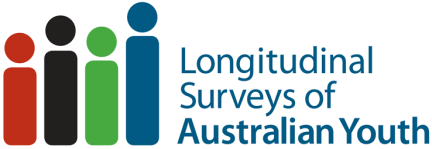 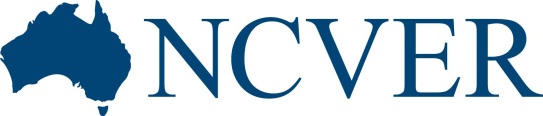 Longitudinal Surveys of Australian Youth (LSAY)2009 cohort user guide: data elements B1 – education (school and school transition) National Centre for Vocational Education ResearchPublisher’s noteAdditional information relating to this publication is available from the LSAY website<www.lsay.edu.au/publications/2547.html>.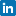 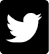 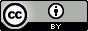 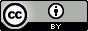 School: School characteristics	8School offers IB	8Geographic location	10School state	11School postcode	14School sector	15School identifier	16School: Student characteristics	17Student identifier	17At school	18At school (at last interview)	20Year level	21Full-time or part-time study	23Study program	24ISCED level	25ISCED program	26ISCED orientation	27Studying for IB	28Studying for IB (at last interview)	30Attended kindergarten/pre-school	31Age commenced primary school	32Repeated year level: primary	33Repeated year level: lower secondary	34Repeated year level: Year 11 or 12	35Missed primary school	36Missed secondary school	37Changed schools (primary)	38Changed schools (secondary)	39Changed schools/same school	40Changed schools: Month	41Changed schools: Year	43Current school level (derived variable)	44School: Student achievement	47Plausible value in maths	47Plausible value in reading	48Plausible value in science	49Plausible value in reading: Access and retrieve	50Plausible value in reading: Integrate and interpret	51Plausible value in reading: Reflect and evaluate	52Plausible value in reading: Continuous text	53Plausible value in reading: Non-continuous text	54English mark	55School: Time spent learning	56Minutes per class	56Minutes per week	57Classes	58Out-of-school	59Out-of-school (primary)	61Science	62Mathematics	63Other	64School: Perceptions about self and school	65Subjects: English	65Subjects: Maths	66Subjects: Science	67Subjects: Overall	68Attitudes towards school	69Student teacher relations	70Life at school: Learn important things	71Life at school: Feel happy	72Life at school: Preparation for future	73Life at school: Like learning	74Life at school: Useful skills	75Life at school: Enjoy being there	76Life at school: Help in adult life	77Life at school: I like to go to school	78Life at school: Interesting work	79Life at school: Learning is fun	80Life at school: Worthwhile learning	81Life at school: Feel safe and secure	82Life at school: Achieve standard satisfactory to me	83Life at school: Can be successful	84Life at school: Can cope with work	85Life at school: Chance to do interesting work	86Life at school: Do extra work	87Life at school: Enjoy what I do	88Life at school: Get excited about work	89Life at school: Give marks I deserve	90Life at school: Learn to work hard	91Life at school: Like to ask questions	92Life at school: Satisfactory standard in my work	93Life at school: Success as student	94Life at school: Teachers are fair	95Life at school: Teachers help me	96Life at school: Teachers listen	97Life at school: Teachers take personal interest	98Life at school: Treated fairly in class	99Life at school: Try to do my best	100Academic buoyancy	101School: Reading activities/tasks	102Time spent	102Enjoyment	103Diversity	105Online	106Study strategies	107Understanding and memorising	109Summarising	111Texts and tasks for school	113School: Libraries	115Use of libraries	115School has library	117School: Use of computers	118At school	118Resources: home	120Resources: school	122Entertainment	123At home for school work	125Self-confidence	126Time spent in class	127Time spent outside class	128Attitudes	129Used computer	130School: Teaching and learning English	131Class size	131Disciplinary climate	132Stimulating	133Strategies	135School: Science career	137Future	137School: Subjects/courses	138Provided school subject information	138English	139English subject	140LOTE	143LOTE subject	144Mathematics	146Maths subject	147Science	150Science subject	151Business	154Business subject	155Humanities/SOSE	158Humanities/SOSE subject	159Creative/performing arts	164Creative/performing arts subject	165Health and physical education	169Health and physical education subject	170Computing	173Computing subject	174Home economics	177Home economics subject	178Technology	181Technology subject	182Other	186Other subject	187Other study	193Qualification	194School: Subjects/courses: VET	196VET subjects	196Number of VET subjects	198VET subjects part of apprenticeship/traineeship	199VET subjects at school	201VET subjects at TAFE	202VET subjects at ACE	203VET subjects at other training organisation	204TAFE subjects	205TAFE subjects part of apprenticeship/traineeship	206English subject is VET	207LOTE subject is VET	208Maths subject is VET	209Science subject is VET	210Business subject is VET	211Humanities/SOSE subject is VET	212Creative/performing arts subject is VET	213Health and physical education subject is VET	214Computing subject is VET	215Home economics subject is VET	216Technology subject is VET	217Other subject is VET	218School: Study plans	219Complete Year 10	219Complete Year 10/11/other training	220Complete Year 12	221Plan to go on to Year 12	222Complete post-secondary certificate	223Complete post-secondary qualification	224Complete university	225School: Careers advice	226Helped to develop formal plan	226Helped to make career decision	228Helped to make subject/course decision	229Helped to prepare to apply for job	230Helped to prepare post-school study application	231Helped to develop formal plan (at school)	232Helped to make career decision (at school)	233Helped to make subject/course decision (at school)	234Helped to prepare to apply for job (at school)	235Helped to prepare post-school study application (at school)	236Talked with family	237Talked with friends	238Talked to careers guidance officer	239Talked to a teacher	240Talked to a teacher/careers guidance officer	241Talked with person in desired job	242Questionnaire	243Visited workplace	244University information session	245TAFE information session	246Careers expo/fair	247Used internet site/computer program	248Most useful careers advice	249School: Work experience	251Work experience	251Work experience (undertaken)	252Number of days	253Teaches what work is really like	254Teaches about people	256Teaches about instructions	258Teaches about thinking for yourself	260Teaches about confidence	262Teaches about job skills	264Teaches about work conditions	266Teaches about your future career	268School: Workplace learning (TAFE)	270Workplace learning	270Number of days (planned)	272Number of days	273Teaches what work is really like	274Teaches about people	275Teaches about instructions	276Teaches about thinking for yourself	277Teaches about confidence	278Teaches about job skills	279Teaches about work conditions	280Teaches about your future career	281School: Workplace learning (VET)	282Workplace learning	282Workplace learning (undertaken)	284Time specified	285Number of days (planned)	286Number of days	287Number of hours	288Teaches what work is really like	289Teaches about people	291Teaches about instructions	293Teaches about thinking for yourself	295Teaches about confidence	297Teaches about job skills	299Teaches about work conditions	301Teaches about your future career	303Certificate of attainment	305School: Qualifications and results	306Awarded certificate	306Received any other certificate	308Certificate name	309Received (state-specific) score	311Result	312Highest school level completed (derived variable)	314Completed Year 12 or certificate II or higher (derived variable)	317Completed Year 12 or certificate III or higher (derived variable)	319School: Government payments and income	321Receive Youth Allowance/AUSTUDY/ABSTUDY	321Fortnightly Youth Allowance/ABSTUDY payment	322Gone to school without Youth Allowance/AUSTUDY/ABSTUDY	323School transition: Post-school plans	324Student plans	324Student plans (immediate)	326Student plans (eventual)	328Parents' plans	330Friends' plans	331Study plans	332Study plans: Verbatim	334Study plans: Type	335Study plans: Timeframe	336Influence: Family	337Influence: Friends	339Influence: School teachers	341Influence: university/tafe representatives	343Influence: Media	345Influence: Career advisors	347Influence: job	349Influence: Information from employers	351Influence: school work experience	353Influence: community groups	355Prepared to make decisions about future	357Better prepared: school subject information	358Better prepared: work experience/on-the-job training	359Better prepared: career options information/tools	360Better prepared: future study options	361Better prepared: support	362Better prepared: other	363School transition: School leavers	364Left school before completing Year 12	364Month left school	366Year left school	368Year level left school	370Prepared to make decisions about future career	372Main activity	374Reason: Have job/apprenticeship	376Reason: Wanted job/apprenticeship/traineeship	378Reason: Not doing very well at school	380Reason: Study/training not available at school	382Reason: Didn't like school	384Reason: Financially difficult	386Reason: Teachers	387Reason: Earn own money	388Reason: Parents	390Reason: Year 12 wouldn't help get a job	391Reason: Year 12 wouldn't help with further study/training	392Reason: Main reason	394Feelings about having left school	396Received study/training advice: University	398Received study/training advice: TAFE	400Received study/training advice: Other educational organisation	402Received study/training advice: None	404Study/training advice: On-campus (university)	406Study/training advice: On-campus (TAFE)	407Study/training advice: On-campus (other)	408Study/training advice: Mentoring	410Study/training advice: Summer school/short course	411Study/training advice: Youth Allowance	412Main reason returned to school	413School transition: Main activity	415Main activity	415PurposeVariablesValuesBase PopulationNotesPurposeVariablesValuesBase PopulationNotesPurposeVariablesValuesBase PopulationNotesPurposeVariablesValuesBase PopulationPurposeVariablesValuesBase PopulationNotesPurposeVariablesValuesBase PopulationNotesPurposeVariablesValuesBase PopulationNotesPurposeVariablesValuesBase PopulationPurposeVariablesValuesBase PopulationNotesPurposeVariablesValuesBase PopulationNotesPurposeVariablesValuesBase PopulationPurposeVariablesValuesBase PopulationNotesPurposeVariablesValuesBase PopulationNotesPurposeVariablesValuesBase PopulationNotesPurposeVariablesValuesBase PopulationNotesPurposeVariablesValuesBase PopulationNotesPurposeVariablesValuesBase PopulationNotesPurposeVariablesValuesBase PopulationNotesPurposeVariablesValuesBase PopulationNotesPurposeVariablesValuesBase PopulationNotesPurposeVariablesValuesBase PopulationNotesPurposeVariablesValuesBase PopulationNotesPurposeVariablesValuesBase PopulationNotesPurposeVariablesValuesBase PopulationNotesPurposeVariablesValuesBase PopulationNotesPurposeVariablesValuesBase PopulationNotesPurposeVariablesValuesBase PopulationPurposeVariablesValuesBase PopulationPurposeVariablesValuesBase PopulationPurposeVariablesValuesBase PopulationNotesPurposeVariablesValuesBase PopulationNotesPurposeVariablesValuesBase PopulationNotesPurposeVariablesValuesBase PopulationNotesPurposeVariablesValuesBase PopulationNotesPurposeVariablesValuesBase PopulationNotesPurposeVariablesValuesBase PopulationNotesPurposeVariablesValuesBase PopulationNotesPurposeVariablesValuesBase PopulationNotesPurposeVariablesValuesBase PopulationNotesPurposeVariablesValuesBase PopulationNotesPurposeVariablesValuesBase PopulationNotesPurposeVariablesValuesBase PopulationNotesPurposeVariablesValuesBase PopulationNotesPurposeVariablesValuesBase PopulationNotesPurposeVariablesValuesBase PopulationNotesPurposeVariablesValuesBase PopulationNotesPurposeVariablesValuesBase PopulationNotesPurposeVariablesValuesBase PopulationNotesPurposeVariablesValuesBase PopulationNotesPurposeVariablesValuesBase PopulationNotesPurposeVariablesValuesBase PopulationNotesPurposeVariablesValuesBase PopulationNotesPurposeVariablesValuesBase PopulationNotesPurposeVariablesValuesBase PopulationNotesPurposeVariablesValuesBase PopulationNotesPurposeVariablesValuesBase PopulationNotesPurposeVariablesValuesBase PopulationNotesPurposeVariablesValuesBase PopulationNotesPurposeVariablesValuesBase PopulationNotesPurposeVariablesValuesBase PopulationNotesPurposeVariablesValuesBase PopulationNotesPurposeVariablesValuesBase PopulationNotesPurposeVariablesValuesBase PopulationNotesPurposeVariablesValuesBase PopulationNotesPurposeVariablesValuesBase PopulationNotesPurposeVariablesValuesBase PopulationNotesPurposeVariablesValuesBase PopulationNotesPurposeVariablesValuesBase PopulationNotesPurposeVariablesValuesBase PopulationNotesPurposeVariablesValuesBase PopulationNotesPurposeVariablesValuesBase PopulationNotesPurposeVariablesValuesBase PopulationNotesPurposeVariablesValuesBase PopulationNotesPurposeVariablesValuesBase PopulationNotesPurposeVariablesValuesBase PopulationNotesPurposeVariablesValuesBase PopulationNotesPurposeVariablesValuesBase PopulationNotesPurposeVariablesValuesBase PopulationNotesPurposeVariablesValuesBase PopulationNotesPurposeVariablesValuesBase PopulationNotesPurposeVariablesValuesBase PopulationNotesPurposeVariablesValuesBase PopulationNotesPurposeVariablesValuesBase PopulationNotesPurposeVariablesValuesBase PopulationPurposeVariablesValuesBase PopulationNotesPurposeVariablesValuesBase PopulationNotesPurposeVariablesValuesBase PopulationNotesPurposeVariablesValuesBase PopulationNotesPurposeVariablesValuesBase PopulationNotesPurposeVariablesValuesBase PopulationNotesPurposeVariablesValuesBase PopulationNotesPurposeVariablesValuesBase PopulationNotesPurposeVariablesValuesBase PopulationNotesPurposeVariablesValuesBase PopulationNotesPurposeVariablesValuesBase PopulationNotesPurposeVariablesValuesBase PopulationNotesPurposeVariablesValuesBase PopulationNotesPurposeVariablesValuesBase PopulationNotesPurposeVariablesValuesBase PopulationNotesPurposeVariablesValuesBase PopulationNotesPurposeVariablesValuesBase PopulationNotesPurposeVariablesValuesBase PopulationNotesPurposeVariablesValuesBase PopulationNotesPurposeVariablesValuesBase PopulationNotesPurposeVariablesValuesBase PopulationNotesPurposeVariablesValuesBase PopulationNotesPurposeVariablesValuesBase PopulationNotesPurposeVariablesValuesBase PopulationNotesPurposeVariablesValuesBase PopulationNotesPurposeVariablesValuesBase PopulationPurposeVariablesValuesBase PopulationPurposeVariablesValuesBase PopulationPurposeVariablesValuesBase PopulationPurposeVariablesValuesBase PopulationPurposeVariablesValuesBase PopulationPurposeVariablesValuesBase PopulationPurposeVariablesValuesBase PopulationPurposeVariablesValuesBase PopulationPurposeVariablesValuesBase PopulationPurposeVariablesValuesBase PopulationPurposeVariablesValuesBase PopulationPurposeVariablesValuesBase PopulationPurposeVariablesValuesBase PopulationPurposeVariablesValuesBase PopulationPurposeVariablesValuesBase PopulationPurposeVariablesValuesBase PopulationPurposeVariablesValuesBase PopulationPurposeVariablesValuesBase PopulationPurposeVariablesValuesBase PopulationPurposeVariablesValuesBase PopulationPurposeVariablesValuesBase PopulationPurposeVariablesValuesBase PopulationPurposeVariablesValuesBase PopulationPurposeVariablesValuesBase PopulationPurposeVariablesValuesBase PopulationPurposeVariablesValuesBase PopulationPurposeVariablesValuesBase PopulationNotesPurposeVariablesValuesBase PopulationPurposeVariablesValuesBase PopulationNotesPurposeVariablesValuesBase PopulationPurposeVariablesValuesBase PopulationPurposeVariablesValuesBase PopulationPurposeVariablesValuesBase PopulationPurposeVariablesValuesBase PopulationNotesPurposeVariablesValuesBase PopulationNotesPurposeVariablesValuesBase PopulationPurposeVariablesValuesBase PopulationPurposeVariablesValuesBase PopulationPurposeVariablesValuesBase PopulationPurposeVariablesValuesBase PopulationPurposeVariablesValuesBase PopulationPurposeVariablesValuesBase PopulationPurposeVariablesValuesBase PopulationPurposeVariablesValuesBase PopulationPurposeVariablesValuesBase PopulationPurposeVariablesValuesBase PopulationPurposeVariablesValuesBase PopulationPurposeVariablesValuesBase PopulationNotesPurposeVariablesValuesBase PopulationNotesPurposeVariablesValuesBase PopulationNotesPurposeVariablesValuesBase PopulationNotesPurposeVariablesValuesBase PopulationNotesPurposeVariablesValuesBase PopulationNotesPurposeVariablesValuesBase PopulationNotesPurposeVariablesValuesBase PopulationPurposeVariablesValuesBase PopulationPurposeVariablesValuesBase PopulationPurposeVariablesValuesBase PopulationPurposeVariablesValuesBase PopulationPurposeVariablesValuesBase PopulationPurposeVariablesValuesBase PopulationPurposeVariablesValuesBase PopulationPurposeVariablesValuesBase PopulationPurposeVariablesValuesBase PopulationPurposeVariablesValuesBase PopulationPurposeVariablesValuesBase PopulationPurposeVariablesValuesBase PopulationPurposeVariablesValuesBase PopulationPurposeVariablesValuesBase PopulationPurposeVariablesValuesBase PopulationPurposeVariablesValuesBase PopulationPurposeVariablesValuesBase PopulationPurposeVariablesValuesBase PopulationPurposeVariablesValuesBase PopulationPurposeVariablesValuesBase PopulationPurposeVariablesValuesBase PopulationPurposeVariablesValuesBase PopulationPurposeVariablesValuesBase PopulationNotesPurposeVariablesValuesBase PopulationPurposeVariablesValuesBase PopulationNotesPurposeVariablesValuesBase PopulationNotesPurposeVariablesValuesBase PopulationNotesPurposeVariablesValuesBase PopulationNotesPurposeVariablesValuesBase PopulationNotesPurposeVariablesValuesBase PopulationNotesPurposeVariablesValuesBase PopulationNotesPurposeVariablesValuesBase PopulationNotesPurposeVariablesValuesBase PopulationNotesPurposeVariablesValuesBase PopulationNotesPurposeVariablesValuesBase PopulationNotesPurposeVariablesValuesBase PopulationNotesPurposeVariablesValuesBase PopulationNotesPurposeVariablesValuesBase PopulationNotesPurposeVariablesValuesBase PopulationNotesPurposeVariablesValuesBase PopulationNotesPurposeVariablesValuesBase PopulationNotesPurposeVariablesValuesBase PopulationNotesPurposeVariablesValuesBase PopulationNotesPurposeVariablesValuesBase PopulationNotesPurposeVariablesValuesBase PopulationNotesPurposeVariablesValuesBase PopulationPurposeVariablesValuesBase PopulationPurposeVariablesValuesBase PopulationNotesPurposeVariablesValuesBase PopulationNotesPurposeVariablesValuesBase PopulationPurposeVariablesValuesBase PopulationNotesPurposeVariablesValuesBase PopulationNotesPurposeVariablesValuesBase PopulationNotesPurposeVariablesValuesBase PopulationNotesPurposeVariablesValuesBase PopulationNotesPurposeVariablesValuesBase PopulationNotesPurposeVariablesValuesBase PopulationNotesPurposeVariablesValuesBase PopulationNotesPurposeVariablesValuesBase PopulationPurposeVariablesValuesBase PopulationPurposeVariablesValuesBase PopulationPurposeVariablesValuesBase PopulationPurposeVariablesValuesBase PopulationPurposeVariablesValuesBase PopulationPurposeVariablesValuesBase PopulationNotesPurposeVariablesValuesBase PopulationNotesPurposeVariablesValuesBase PopulationNotesPurposeVariablesValuesBase PopulationPurposeVariablesValuesBase PopulationPurposeVariablesValuesBase PopulationPurposeVariablesValuesBase PopulationNotesPurposeVariablesValuesBase PopulationPurposeVariablesValuesBase PopulationPurposeVariablesValuesBase PopulationNotesPurposeVariablesValuesBase PopulationNotesPurposeVariablesValuesBase PopulationNotesPurposeVariablesValuesBase PopulationNotesPurposeVariablesValuesBase PopulationPurposeVariablesValuesBase PopulationPurposeVariablesValuesBase PopulationPurposeVariablesValuesBase PopulationPurposeVariablesValuesBase PopulationPurposeVariablesValuesBase PopulationPurposeVariablesValuesBase PopulationPurposeVariablesValuesBase PopulationPurposeVariablesValuesBase PopulationPurposeVariablesValuesBase PopulationPurposeVariablesValuesBase PopulationPurposeVariablesValuesBase PopulationPurposeVariablesValuesBase PopulationPurposeVariablesValuesBase PopulationPurposeVariablesValuesBase PopulationPurposeVariablesValuesBase PopulationPurposeVariablesValuesBase PopulationPurposeVariablesValuesBase PopulationPurposeVariablesValuesBase PopulationPurposeVariablesValuesBase PopulationNotesPurposeVariablesValuesBase PopulationPurposeVariablesValuesBase PopulationPurposeVariablesValuesBase PopulationNotesPurposeVariablesValuesBase PopulationPurposeVariablesValuesBase PopulationPurposeVariablesValuesBase PopulationPurposeVariablesValuesBase PopulationPurposeVariablesValuesBase PopulationPurposeVariablesValuesBase PopulationPurposeVariablesValuesBase PopulationPurposeVariablesValuesBase PopulationPurposeVariablesValuesBase PopulationPurposeVariablesValuesBase PopulationPurposeVariablesValuesBase PopulationPurposeVariablesValuesBase PopulationPurposeVariablesValuesBase PopulationPurposeVariablesValuesBase PopulationPurposeVariablesValuesBase PopulationPurposeVariablesValuesBase PopulationPurposeVariablesValuesBase PopulationPurposeVariablesValuesBase PopulationPurposeVariablesValuesBase PopulationPurposeVariablesValuesBase PopulationPurposeVariablesValuesBase PopulationPurposeVariablesValuesBase PopulationPurposeVariablesValuesBase PopulationPurposeVariablesValuesBase PopulationPurposeVariablesValuesBase PopulationPurposeVariablesValuesBase PopulationPurposeVariablesValuesBase PopulationNotesContentsSchool: School characteristicsSchool offers IBTo determine whether the respondent's school offers the international baccalaureate.Wave/
YearVariable
nameVariable
typeVariable labelQuestion2/2010LBWSAM02NumSample item : PISA-selection School offers IBNA3/2011LCWSAM04NumSample item 4: PISA-selection School offers IBNA4/2012LDWSAM04NumSample item 4: PISA-selection School offers IBNAWave/
YearVariable
nameValuesValues label2/2010LBWSAM0200 No11 Yes3/2011LCWSAM0400 No11 Yes4/2012LDWSAM0400 No11 YesWave/
YearVariable
nameBase population2/2010LBWSAM02Total respondents3/2011LCWSAM04Total respondents4/2012LDWSAM04Total respondentsSample items look at information from previous years' surveys. They have been created to enable more efficient and effective direction of questions during interviewing.Geographic locationTo determine the geographic location of the respondent's school.Wave/
YearVariable
nameVariable
typeVariable labelQuestion1/2009GEOLOCNumSch Geographic location (3 zones)NAWave/
YearVariable
nameValuesValues label1/2009GEOLOC11 Metropolitan22 Provincial33 RemoteWave/
YearVariable
nameBase population1/2009GEOLOCTotal respondentsCountries participating in PISA are able to introduce country-specific questions into PISA questionnaires, referred to as 'national options' questions.Further information about PISA 'national options' questions can be found in the main body of this User guide.School stateTo determine the state in which the respondent attends school.Wave/
YearVariable
nameVariable
typeVariable labelQuestion1/2009STATENumState/TerritoryNA2/2010LBA013NumA13/A14/A15 State (for display of subject lists)Could I just confirm you go (went) to school in ...[STATE OF RESIDENCE]?3/2011LCA011NumA11/A12/A13 State (for display of subject lists)I would like to know about the subjects or courses you (are/were) taking at school. Firstly, could I just confirm you go (went) to school in ...[STATE OF RESIDENCE]?LCB017NumB17 State/Territory (for state-specific text)(You said earlier/Our records show) you went to school in STATE/TERRITORY OF SCHOOL FROM (A11 OR A12/LAST YEAR'S DATA)4/2012LDA011NumA11/A12/A13 State (for display of subject lists)I would like to know about the subjects or courses you (are/were) taking at school. Firstly, could I just confirm you go (went) to school in ...[STATE OF RESIDENCE]?LDB017NumB17 State/Territory (for state-specific text)(You said earlier/Our records show) you went to school in STATE/TERRITORY OF SCHOOL FROM (A11 OR A12/LAST YEAR'S DATA)5/2013LEB017NumB17 State/Territory (for state-specific text)Our records show you went to school in STATE/TERRITORY OF SCHOOL FROM LAST YEAR'S DATA6/2014LFB017NumB17 State/Territory (for state-specific text)Our records show you went to school in STATE/TERRITORY OF SCHOOL FROM LAST YEAR'S DATAWave/
YearVariable
nameValuesValues label1/2009STATE11 ACT22 NSW33 VIC44 QLD55 SA66 WA77 TAS88 NT2/2010LBA01311 NSW22 VIC33 QLD44 SA/NT55 WA66 TAS77 ACT3/2011LCA01111 NSW22 VIC33 QLD44 SA/NT55 WA66 TAS77 ACTLCB01711 NSW22 VIC33 QLD44 SA55 WA66 TAS77 NT88 ACT4/2012LDA01111 NSW22 VIC33 QLD44 SA/NT55 WA66 TAS77 ACTLDB01711 NSW22 VIC33 QLD44 SA55 WA66 TAS77 NT88 ACT5/2013LEB01711 NSW22 VIC33 QLD44 SA55 WA66 TAS77 NT88 ACT6/2014LFB01711 NSW22 VIC33 QLD44 SA55 WA66 TAS77 NT88 ACTWave/
YearVariable
nameBase population1/2009STATETotal respondents2/2010LBA013Year 11-13 (A7 = 3-5) Exclude if studying IB (A12 = 1)3/2011LCA011Years 11-13 in 2011 (A9 = 3-5) Exclude if studying for IB (A10 = 1)LCB017Left school in 2010 at Year 12/Year 13 level (B1 = 1 or 2)4/2012LDA011Years 11-13 in 2012 (A9 = 3-5) Exclude if studying for IB (A10 = 1)LDB017Left school in 2011 at Year 12/Year 13 level (B1 = 1 or 2)5/2013LEB017Left school in 2012 at Year 12/Year 13 level (B1 = 1 or 2)6/2014LFB017Left school in 2013 at Year 12/Year 13 level (B1 = 1 or 2)Countries participating in PISA are able to introduce country-specific questions into PISA questionnaires, referred to as 'national options' questions.Further information about PISA 'national options' questions can be found in the main body of this User guide.School postcodeTo determine the postcode in which the respondent attends school.Wave/
YearVariable
nameVariable
typeVariable labelQuestion1/2009SCHPCODECharSchool postcodeNAWave/
YearVariable
nameValuesValues label1/2009SCHPCODENANAWave/
YearVariable
nameBase population1/2009SCHPCODETotal respondentsSchool sectorTo determine the sector of the respondent's school.Wave/
YearVariable
nameVariable
typeVariable labelQuestion1/2009SECTORNumSchool sectorNA2/2010LBA005NumA5 2010 School sector(Is/was) your (current) school a Government school, a Catholic school, or some other non-Government school?3/2011LCA007NumA7 2011 School sector(Is/was) your (current) school a Government school, a Catholic school, or some other non-Government school?4/2012LDA007NumA7 2012 School sector(Is/was) your (current) school a Government school, a Catholic school, or some other non-Government school?Wave/
YearVariable
nameValuesValues label1/2009SECTOR11 Catholic22 Government33 Independent2/2010LBA00511 Government22 Catholic33 Other3/2011LCA00711 Government22 Catholic33 Other4/2012LDA00711 Government22 Catholic33 OtherWave/
YearVariable
nameBase population1/2009SECTORTotal respondents2/2010LBA005At school in 2010 (A1 = 1 or A2 Year = 10)3/2011LCA007Have changed school since last interview (A5 = 1) or left school in 2011 (A2 Year = 11)4/2012LDA007Have changed school since last interview (A5 = 1) or left school in 2012 (A2 Year = 12)Countries participating in PISA are able to introduce country-specific questions into PISA questionnaires, referred to as 'national options' questions.Further information about PISA 'national options' questions can be found in the main body of this User guide.School identifierTo determine the school of the respondent.Wave/
YearVariable
nameVariable
typeVariable labelQuestion1/2009SCHOOLIDCharSchool ID 5-digitNAWave/
YearVariable
nameValuesValues label1/2009SCHOOLIDNANAWave/
YearVariable
nameBase population1/2009SCHOOLIDTotal respondentsThe PISA school identification variable.Further information about PISA variables is available from the PISA 2009 technical report which can be accessed at: <http://www.oecd.org/pisa/pisaproducts/50036771.pdf>.School: Student characteristicsStudent identifierTo uniquely identify respondents, and enable matching of LSAY data to the PISA 2006 international datasets.Wave/
YearVariable
nameVariable
typeVariable labelQuestion1/2009STIDSTDCharStudent ID 5-digitNASTUDENIDCharLSAY Full Student IDNAWave/
YearVariable
nameValuesValues label1/2009STIDSTDNANASTUDENIDNANAWave/
YearVariable
nameBase population1/2009STIDSTDTotal respondentsSTUDENIDTotal respondentsSTIDSTD is the PISA student identification variable.Further information about PISA variables is available from the PISA 2009 technical report which can be accessed at: <http://www.oecd.org/pisa/pisaproducts/50036771.pdf>.STUDENID is the LSAY respondent identification variable.At schoolTo determine whether the respondent is attending school.Wave/
YearVariable
nameVariable
typeVariable labelQuestion2/2010LBA001NumA1 Still at schoolAre you still going to secondary school (or secondary college) or have you left school?3/2011LCA001NumA1 Still at schoolAre you still going to secondary school (or secondary college) or have you left school?LCA003NumA3 Current school status (if left school in 2010)Last year you said that you had left school. Are you still not at school, or have you gone back?4/2012LDA001NumA1 Still at schoolAre you still going to secondary school (or secondary college) or have you left school?LDA003NumA3 Current school status (if left school in 2011)Last year you said that you had left school. Are you still not at school, or have you gone back?5/2013LEA001NumA1 Still at schoolAre you still going to secondary school (or secondary college) or have you left school?LEA003NumA3 Current school status (if left school in 2012)Last year you said that you had left school. Are you still not at school, or have you gone back?6/2014LFA001NumA1 Still at schoolAre you still going to secondary school (or secondary college) or have you left school?LFA003NumA3 Current school status (if left school in 2013)Last year you said that you had left school. Are you still not at school, or have you gone back?Wave/
YearVariable
nameValuesValues label2/2010LBA00111 Still going to school22 Left school3/2011LCA00111 Still going to school22 Left schoolLCA00311 Still not at school22 Returned to school33 Returned to school but now left again4/2012LDA00111 Still going to school22 Left schoolLDA00311 Still not at school22 Returned to school33 Returned to school but now left again5/2013LEA00111 Still going to school22 Left schoolLEA00311 Still not at school22 Returned to school33 Returned to school but now left again6/2014LFA00111 Still going to school22 Left schoolLFA00311 Still not at school22 Returned to school33 Returned to school but now left againWave/
YearVariable
nameBase population2/2010LBA001Total respondents3/2011LCA001At school at last interview (Sample item 2 = 1)LCA003Not at school in 2010 (Sample item 2 = 0)4/2012LDA001At school at last interview (Sample item 2 = 1)LDA003Left school in 2011 (Sample item 3 = 11)5/2013LEA001At school at last interview (Sample item 2 = 1)LEA003Left school in 2012 (Sample item 3 = 12)6/2014LFA001At school at last interview (Sample item 3 = 3)LFA003Left school in 2013 (Sample item 3 = 2)At school (at last interview)To determine whether the respondent was attending school at their last interview.Wave/
YearVariable
nameVariable
typeVariable labelQuestion3/2011LCWSAM02NumSample item 2: At school in 2010NA4/2012LDWSAM02NumSample item 2: At school in 2011NA5/2013LEWSAM02NumSample item 2: At school in 2012NAWave/
YearVariable
nameValuesValues label3/2011LCWSAM0200 No11 Yes4/2012LDWSAM0200 No11 Yes5/2013LEWSAM0200 No11 YesWave/
YearVariable
nameBase population3/2011LCWSAM02Total respondents4/2012LDWSAM02Total respondents5/2013LEWSAM02Total respondentsSample items look at information from previous years' surveys. They have been created to enable more efficient and effective direction of questions during interviewing.Year levelTo determine the year level of the respondent.Wave/
YearVariable
nameVariable
typeVariable labelQuestion1/2009ST01Q01NumGradeWhat year level are you in?2/2010LBA007NumA7 2010 year levelWhat year-level (are/were) you in at school?3/2011LCA009NumA9 2011 year levelWhat year-level are/were you in at school in 2011? IN 2012 WILL READ.... ...were you in at school in 20114/2012LDA009NumA9 2012 year levelWhat year-level are/were you in at school in 2012? IN 2013 WILL READ.... ...were you in at school in 2012Wave/
YearVariable
nameValuesValues label1/2009ST01Q019696 Ungraded9797 N/A9898 Invalid9999 MissNANA2/2010LBA00711 Year 9 or below22 Year 1033 Year 1144 Year 1255 Year 133/2011LCA00911 Year 9 or below22 Year 1033 Year 1144 Year 1255 Year 134/2012LDA00911 Year 9 or below22 Year 1033 Year 1144 Year 1255 Year 13Wave/
YearVariable
nameBase population1/2009ST01Q01Total respondents2/2010LBA007At school in 2010 (A1 = 1 or A2 Year = 10)3/2011LCA009At school in 2011 (A1 = 1 or A3 = 2 or A2 Year = 11)4/2012LDA009At school in 2012 (A1 = 1 or A3 = 2 or A2 Year = 12)Further information about PISA variables is available from the PISA 2009 technical report which can be accessed at: <http://www.oecd.org/pisa/pisaproducts/50036771.pdf>.Full-time or part-time studyTo determine if the respondent currently studies full-time or part-time.Wave/
YearVariable
nameVariable
typeVariable labelQuestion2/2010LBA006NumA6 Enrolled full-time or part-time in 2010Are/were you enrolled at school full time or part time?3/2011LCA008NumA8 Enrolled full-time or part-time in 2011Are/were you enrolled at school full time or part time?4/2012LDA008NumA8 Enrolled full-time or part-time in 2012Are/were you enrolled at school full time or part time?Wave/
YearVariable
nameValuesValues label2/2010LBA00611 Full-time22 Part-time33 Don't know3/2011LCA00811 Full-time22 Part-time33 Don't know4/2012LDA00811 Full-time22 Part-time33 Don't knowWave/
YearVariable
nameBase population2/2010LBA006At school in 2010 (A1 = 1 or A2 Year = 10)3/2011LCA008At school in 2011 (A1 = 1 or A3 = 2 or A2 Year = 11)4/2012LDA008At school in 2012 (A1 = 1 or A3 = 2 or A2 Year = 12)Study programTo determine the respondent's study program.Wave/
YearVariable
nameVariable
typeVariable labelQuestion1/2009ST02Q01NumStudy ProgramWhich one of the following programs are you in?Wave/
YearVariable
nameValuesValues label1/2009ST02Q0111 Yr 10 or below in a general academic program22 Yr 10 or below in a general academic program with some VET subjects33 Yr 11 or 12 in a general academic program44 Year 11 or 12 in a general academic program with some VET subjects55 Year 11 or 12 in a VET courseWave/
YearVariable
nameBase population1/2009ST02Q01Total respondentsFurther information about PISA variables is available from the PISA 2009 technical report which can be accessed at: <http://www.oecd.org/pisa/pisaproducts/50036771.pdf>.ISCED levelTo determine the student's education level using the ISCED classification.Wave/
YearVariable
nameVariable
typeVariable labelQuestion1/2009ISCEDLNumISCED levelNAWave/
YearVariable
nameValuesValues label1/2009ISCEDL11 ISCED level 122 ISCED level 233 ISCED level 377 N/A88 Invalid99 MissWave/
YearVariable
nameBase population1/2009ISCEDLTotal respondentsFurther information about PISA variables is available from the PISA 2009 technical report which can be accessed at: <http://www.oecd.org/pisa/pisaproducts/50036771.pdf>.ISCED programTo determine the student's education program using the ISCED classification.Wave/
YearVariable
nameVariable
typeVariable labelQuestion1/2009ISCEDDNumISCED designationNAWave/
YearVariable
nameValuesValues label1/2009ISCEDD11 A22 B33 C44 M77 N/A88 Invalid99 MissWave/
YearVariable
nameBase population1/2009ISCEDDTotal respondentsFurther information about PISA variables is available from the PISA 2009 technical report which can be accessed at: <http://www.oecd.org/pisa/pisaproducts/50036771.pdf>.ISCED orientationTo determine the student's education orientation using the ISCED classification.Wave/
YearVariable
nameVariable
typeVariable labelQuestion1/2009ISCEDONumISCED orientationNAWave/
YearVariable
nameValuesValues label1/2009ISCEDO11 General22 Pre-Vocational33 Vocational44 Modular77 N/A88 Invalid99 MissWave/
YearVariable
nameBase population1/2009ISCEDOTotal respondentsFurther information about PISA variables is available from the PISA 2009 technical report which can be accessed at: <http://www.oecd.org/pisa/pisaproducts/50036771.pdf>.Studying for IBTo determine whether the respondent is undertaking the International Baccalaureate.Wave/
YearVariable
nameVariable
typeVariable labelQuestion1/2009ST78N01NumIBDuring 2009, are you studying for the International Baccalaureate (IB)?2/2010LBA012NumA12 IB program in 2010During 2010, were you studying for an International Baccalaureate (IB)?3/2011LCA010NumA10 IB program in 2011During 2011, are/were you studying for the International Baccalaureate (IB)?4/2012LDA010NumA10 IB program in 2012During 2012, are/were you studying for the International Baccalaureate (IB)?Wave/
YearVariable
nameValuesValues label1/2009ST78N0100 No11 Yes77 N/A88 Invalid99 Missing / No response2/2010LBA01200 No11 Yes3/2011LCA01000 No11 Yes4/2012LDA01000 No11 YesWave/
YearVariable
nameBase population1/2009ST78N01In Year 11 or 12 (ST01Q01 = 11 or 12)2/2010LBA012Year 11-13 (A7 = 3-5) and IB offered at school (samp2 = 1) or have changed school (A3 = 0)3/2011LCA010Years 11-13 in 2011 (A9 = 3-5) AND IB program available at school (Sample item 4 = 1) or studying IB program in 2010 (Sample item 5 = 1) or changed schools since last interview (A5 = 1)4/2012LDA010Years 11-13 in 2012 (A9 = 3-5) AND IB program available at school (Sample item 4 = 1) or studying IB program in 2012 (Sample item 5 = 1) or changed schools since last interview (A5 = 1)Countries participating in PISA are able to introduce country-specific questions into PISA questionnaires, referred to as 'national options' questions.Further information about PISA 'national options' questions can be found in the main body of this User guide.Studying for IB (at last interview)To determine whether the respondent is undertaking the International Baccalaureate (at last interview).Wave/
YearVariable
nameVariable
typeVariable labelQuestion3/2011LCWSAM05NumSample item 5: Studying IB program in 2010NA4/2012LDWSAM05NumSample item 5: Studying IB program in 2011NAWave/
YearVariable
nameValuesValues label3/2011LCWSAM0500 No11 Yes4/2012LDWSAM0500 No11 YesWave/
YearVariable
nameBase population3/2011LCWSAM05Total respondents4/2012LDWSAM05Total respondentsSample items look at information from previous years' surveys. They have been created to enable more efficient and effective direction of questions during interviewing.Attended kindergarten/pre-schoolTo determine whether the respondent attended kindergarten or pre-school.Wave/
YearVariable
nameVariable
typeVariable labelQuestion1/2009ST05Q01NumAttend ISCED 0 - Kindergarten/PreschoolDid you attend kindergarten or pre-school?Wave/
YearVariable
nameValuesValues label1/2009ST05Q0111 No22 Yes, one year or less33 Yes, more than one year77 N/A88 Invalid99 MissWave/
YearVariable
nameBase population1/2009ST05Q01Total respondentsFurther information about PISA variables is available from the PISA 2009 technical report which can be accessed at: <http://www.oecd.org/pisa/pisaproducts/50036771.pdf>.Age commenced primary schoolTo determine at what age the respondent was when they started primary school.Wave/
YearVariable
nameVariable
typeVariable labelQuestion1/2009ST06Q01NumAge at ISCED 1 - Primary schoolHow old were you when you started primary school?Wave/
YearVariable
nameValuesValues label1/2009ST06Q01445566778899979997 N/A99989998 Invalid99999999 MissWave/
YearVariable
nameBase population1/2009ST06Q01Total respondentsFurther information about PISA variables is available from the PISA 2009 technical report which can be accessed at: <http://www.oecd.org/pisa/pisaproducts/50036771.pdf>.Repeated year level: primaryTo determine whether the respondent ever repeated a year level at primary school.Wave/
YearVariable
nameVariable
typeVariable labelQuestion1/2009ST07Q01NumRepeat ISCED 1 - Primary schoolHave you ever repeated a year level? At primary schoolWave/
YearVariable
nameValuesValues label1/2009ST07Q0111 No, never22 Yes, once33 Yes, twice or more77 N/A88 Invalid99 MissWave/
YearVariable
nameBase population1/2009ST07Q01Total respondentsFurther information about PISA variables is available from the PISA 2009 technical report which can be accessed at: <http://www.oecd.org/pisa/pisaproducts/50036771.pdf>.Repeated year level: lower secondaryTo determine whether the respondent ever repeated a year level at lower secondary school (up to and including Year 10).Wave/
YearVariable
nameVariable
typeVariable labelQuestion1/2009ST07Q02NumRepeat ISCED 2 - Lower secondary (up to and including Yr 10)Have you ever repeated a year level? At lower secondary (up to and including Year 10)Wave/
YearVariable
nameValuesValues label1/2009ST07Q0211 No, never22 Yes, once33 Yes, twice or more77 N/A88 Invalid99 MissWave/
YearVariable
nameBase population1/2009ST07Q02Total respondentsFurther information about PISA variables is available from the PISA 2009 technical report which can be accessed at: <http://www.oecd.org/pisa/pisaproducts/50036771.pdf>.Repeated year level: Year 11 or 12To determine whether the respondent ever repeated Year 11 or 12.Wave/
YearVariable
nameVariable
typeVariable labelQuestion1/2009ST07Q03NumRepeat ISCED 3 - Yr 11 or 12Have you ever repeated a year level? At Year 11 or 12Wave/
YearVariable
nameValuesValues label1/2009ST07Q0311 No, never22 Yes, once33 Yes, twice or more77 N/A88 Invalid99 MissWave/
YearVariable
nameBase population1/2009ST07Q03Total respondentsFurther information about PISA variables is available from the PISA 2009 technical report which can be accessed at: <http://www.oecd.org/pisa/pisaproducts/50036771.pdf>.Missed primary schoolTo determine if the respondent ever missed two or more consecutive months of primary school.Wave/
YearVariable
nameVariable
typeVariable labelQuestion1/2009EC01Q01NumMiss 2 months of <ISCED 1>Did you ever miss two or more consecutive months of primary school?Wave/
YearVariable
nameValuesValues label1/2009EC01Q0111 No, never22 Yes, once33 Yes, twice or more77 N/A88 Invalid99 MissWave/
YearVariable
nameBase population1/2009EC01Q01Total respondentsFurther information about PISA variables is available from the PISA 2009 technical report which can be accessed at: <http://www.oecd.org/pisa/pisaproducts/50036771.pdf>.Missed secondary schoolTo determine whether the respondent ever missed two or more consecutive months of lower secondary school.Wave/
YearVariable
nameVariable
typeVariable labelQuestion1/2009EC02Q01NumMiss 2 months of <ISCED 2>Did you ever miss two or more consecutive months of lower secondary school (up to year 10)?Wave/
YearVariable
nameValuesValues label1/2009EC02Q0111 No, never22 Yes, once33 Yes, twice or more77 N/A88 Invalid99 MissWave/
YearVariable
nameBase population1/2009EC02Q01Total respondentsFurther information about PISA variables is available from the PISA 2009 technical report which can be accessed at: <http://www.oecd.org/pisa/pisaproducts/50036771.pdf>.Changed schools (primary)To determine whether the respondent changed schools when attending primary school.Wave/
YearVariable
nameVariable
typeVariable labelQuestion1/2009EC03Q01NumChange schools in <ISCED1>Did you change schools when you were attending primary school?Wave/
YearVariable
nameValuesValues label1/2009EC03Q0111 No, never22 Yes, once33 Yes, twice or more77 N/A88 Invalid99 MissWave/
YearVariable
nameBase population1/2009EC03Q01Total respondentsFurther information about PISA variables is available from the PISA 2009 technical report which can be accessed at: <http://www.oecd.org/pisa/pisaproducts/50036771.pdf>.Changed schools (secondary)To determine whether the respondent changed schools when attending lower secondary school.Wave/
YearVariable
nameVariable
typeVariable labelQuestion1/2009EC04Q01NumChange schools in <ISCED2>Did you change schools when you were attending lower secondary school (up to year 10)?Wave/
YearVariable
nameValuesValues label1/2009EC04Q0111 No, never22 Yes, once33 Yes, twice or more77 N/A88 Invalid99 MissWave/
YearVariable
nameBase population1/2009EC04Q01Total respondentsFurther information about PISA variables is available from the PISA 2009 technical report which can be accessed at: <http://www.oecd.org/pisa/pisaproducts/50036771.pdf>.Changed schools/same schoolTo determine whether the respondent is at the same school as at the last interview.Wave/
YearVariable
nameVariable
typeVariable labelQuestion2/2010LBA003NumA3 Still at PISA-selection schoolAre you still going to (NAME OF SCHOOL FROM SAMPLE)?3/2011LCA005NumA5 Changed school since last interviewHave you changed schools since your last interview on DATE OF LAST INTV?4/2012LDA005NumA5 Changed school since last interviewHave you changed schools since your last interview on DATE OF LAST INTV?Wave/
YearVariable
nameValuesValues label2/2010LBA00300 No11 Yes3/2011LCA00500 No11 Yes4/2012LDA00500 No11 YesWave/
YearVariable
nameBase population2/2010LBA003Still at school (A1 = 1)3/2011LCA005At school (A1 = 1 or A3 = 2)4/2012LDA005At school (A1 = 1 or A3 = 2)Changed schools: MonthTo determine the month in which the respondent changed schools.Wave/
YearVariable
nameVariable
typeVariable labelQuestion2/2010LBA004MNumA4 Month left PISA-selection schoolIn which month and year did you leave your previous school?3/2011LCA006MNumA6 Month changed schoolsIn which month and year did you leave your previous school?4/2012LDA006MNumA6 Month changed schoolsIn which month and year did you leave your previous school?Wave/
YearVariable
nameValuesValues label2/2010LBA004M11 January22 February33 March44 April55 May66 June77 July88 August99 September1010 October1111 November1212 December8888 Month unknown3/2011LCA006M11 January22 February33 March44 April55 May66 June77 July88 August99 September1010 October1111 November1212 December8888 Month unknown4/2012LDA006M11 January22 February33 March44 April55 May66 June77 July88 August99 September1010 October1111 November1212 December8888 Month unknownWave/
YearVariable
nameBase population2/2010LBA004MNot at PISA selection school (A3 = 0)3/2011LCA006MChanged schools since last interview (A5 = 1)4/2012LDA006MChanged schools since last interview (A5 = 1)Changed schools: YearTo determine the year in which the respondent changed schools.Wave/
YearVariable
nameVariable
typeVariable labelQuestion2/2010LBA004YNumA4 Year left PISA-selection schoolIn which month and year did you leave your previous school?3/2011LCA006YNumA6 Year changed schoolsIn which month and year did you leave your previous school?4/2012LDA006YNumA6 Year changed schoolsIn which month and year did you leave your previous school?Wave/
YearVariable
nameValuesValues label2/2010LBA004Y66 200677 200788 200899 20091010 20108888 Year unknown3/2011LCA006Y77 200788 200899 20091010 20108888 Year unknown1111 20114/2012LDA006Y77 200788 200899 20091010 20108888 Year unknown1111 20111212 20121313 2013Wave/
YearVariable
nameBase population2/2010LBA004YNot at PISA selection school (A3 = 0)3/2011LCA006YChanged schools since last interview (A5 = 1)4/2012LDA006YChanged schools since last interview (A5 = 1)Current school level (derived variable)To determine whether the respondent ever missed two or more consecutive months of primary school.Wave/
YearVariable
nameVariable
typeVariable labelQuestion1/2009XCSL2009NumDerived: XCSL2009 Current school levelDerived variable2/2010XCSL2010NumDerived: XCSL2010 Current school levelDerived variable3/2011XCSL2011NumDerived: XCSL2011 Current school levelDerived variable4/2012XCSL2012NumDerived: XCSL2012 Current school levelDerived variable5/2013XCSL2013NumDerived: XCSL2013 Current school levelDerived variable6/2014XCSL2014NumDerived: XCSL2014 Current school levelDerived variable7/2015XCSL2015NumDerived: XCSL2015 Current school levelDerived variable8/2016XCSL2016NumDerived: XCSL2016 Current school levelDerived variable9/2017XCSL2017NumDerived: XCSL2017 Current school levelDerived variable10/2018XCSL2018NumDerived: XCSL2018 Current school levelDerived variable11/2019XCSL2019NumDerived: XCSL2019 Current school levelDerived variableWave/
YearVariable
nameValuesValues label1/2009XCSL200911 Year 1222 Year 1133 Year 1044 Year 9 or below55 At School - year level unknown66 Not at school2/2010XCSL201011 Year 1222 Year 1133 Year 1044 Year 9 or below55 At School - year level unknown66 Not at school3/2011XCSL201111 Year 1222 Year 1133 Year 1044 Year 9 or below55 At School - year level unknown66 Not at school4/2012XCSL201211 Year 1222 Year 1133 Year 1044 Year 9 or below55 At School - year level unknown66 Not at school5/2013XCSL201311 Year 1222 Year 1133 Year 1044 Year 9 or below55 At School - year level unknown66 Not at school6/2014XCSL201411 Year 1222 Year 1133 Year 1044 Year 9 or below55 At School - year level unknown66 Not at school7/2015XCSL201511 Year 1222 Year 1133 Year 1044 Year 9 or below55 At School - year level unknown66 Not at school8/2016XCSL201611 Year 1222 Year 1133 Year 1044 Year 9 or below55 At School - year level unknown66 Not at school9/2017XCSL201711 Year 1222 Year 1133 Year 1044 Year 9 or below55 At School - year level unknown66 Not at school10/2018XCSL201811 Year 1222 Year 1133 Year 1044 Year 9 or below55 At School - year level unknown66 Not at school11/2019XCSL201911 Year 1222 Year 1133 Year 1044 Year 9 or below55 At School - year level unknown66 Not at schoolWave/
YearVariable
nameBase population1/2009XCSL2009Total respondents2/2010XCSL2010Total respondents3/2011XCSL2011Total respondents4/2012XCSL2012Total respondents5/2013XCSL2013Total respondents6/2014XCSL2014Total respondents7/2015XCSL2015Total respondents8/2016XCSL2016Total respondents9/2017XCSL2017Total respondents10/2018XCSL2018Total respondents11/2019XCSL2019Total respondentsThe derived variables XCSLYYYY summarise responses to a series of related questions.Further information about derived variables is available from the main body of this User guide.School: Student achievementPlausible value in mathsTo determine the respondent's plausible value(s) in maths.Wave/
YearVariable
nameVariable
typeVariable labelQuestion1/2009PV1MATHNumPlausible value in mathNAPV2MATHNumPlausible value in mathNAPV3MATHNumPlausible value in mathNAPV4MATHNumPlausible value in mathNAPV5MATHNumPlausible value in mathNAWave/
YearVariable
nameValuesValues label1/2009PV1MATHNANAPV2MATHNANAPV3MATHNANAPV4MATHNANAPV5MATHNANAWave/
YearVariable
nameBase population1/2009PV1MATHTotal respondentsPV2MATHTotal respondentsPV3MATHTotal respondentsPV4MATHTotal respondentsPV5MATHTotal respondentsFurther information about PISA variables is available from the PISA 2009 technical report which can be accessed at: <http://www.oecd.org/pisa/pisaproducts/50036771.pdf>.Plausible value in readingTo determine the respondent's plausible value(s) in reading.Wave/
YearVariable
nameVariable
typeVariable labelQuestion1/2009PV1READNumPlausible value in readingNAPV2READNumPlausible value in readingNAPV3READNumPlausible value in readingNAPV4READNumPlausible value in readingNAPV5READNumPlausible value in readingNAWave/
YearVariable
nameValuesValues label1/2009PV1READNANAPV2READNANAPV3READNANAPV4READNANAPV5READNANAWave/
YearVariable
nameBase population1/2009PV1READTotal respondentsPV2READTotal respondentsPV3READTotal respondentsPV4READTotal respondentsPV5READTotal respondentsFurther information about PISA variables is available from the PISA 2009 technical report which can be accessed at: <http://www.oecd.org/pisa/pisaproducts/50036771.pdf>.Plausible value in scienceTo determine the respondent's plausible value(s) in science.Wave/
YearVariable
nameVariable
typeVariable labelQuestion1/2009PV1SCIENumPlausible value in scienceNAPV2SCIENumPlausible value in scienceNAPV3SCIENumPlausible value in scienceNAPV4SCIENumPlausible value in scienceNAPV5SCIENumPlausible value in scienceNAWave/
YearVariable
nameValuesValues label1/2009PV1SCIENANAPV2SCIENANAPV3SCIENANAPV4SCIENANAPV5SCIENANAWave/
YearVariable
nameBase population1/2009PV1SCIETotal respondentsPV2SCIETotal respondentsPV3SCIETotal respondentsPV4SCIETotal respondentsPV5SCIETotal respondentsFurther information about PISA variables is available from the PISA 2009 technical report which can be accessed at: <http://www.oecd.org/pisa/pisaproducts/50036771.pdf>.Plausible value in reading: Access and retrieveTo determine the respondent's plausible value(s) in accessing and retrieving information.Wave/
YearVariable
nameVariable
typeVariable labelQuestion1/2009PV1READ1NumPlausible value in reading - access and retrieveNAPV2READ1NumPlausible value in reading - access and retrieveNAPV3READ1NumPlausible value in reading - access and retrieveNAPV4READ1NumPlausible value in reading - access and retrieveNAPV5READ1NumPlausible value in reading - access and retrieveNAWave/
YearVariable
nameValuesValues label1/2009PV1READ1NANAPV2READ1NANAPV3READ1NANAPV4READ1NANAPV5READ1NANAWave/
YearVariable
nameBase population1/2009PV1READ1Total respondentsPV2READ1Total respondentsPV3READ1Total respondentsPV4READ1Total respondentsPV5READ1Total respondentsFurther information about PISA variables is available from the PISA 2009 technical report which can be accessed at: <http://www.oecd.org/pisa/pisaproducts/50036771.pdf>.Plausible value in reading: Integrate and interpretTo determine the respondent's plausible value(s) in integrating and interpreting information.Wave/
YearVariable
nameVariable
typeVariable labelQuestion1/2009PV1READ2NumPlausible value in reading - integrate and interpretNAPV2READ2NumPlausible value in reading - integrate and interpretNAPV3READ2NumPlausible value in reading - integrate and interpretNAPV4READ2NumPlausible value in reading - integrate and interpretNAPV5READ2NumPlausible value in reading - integrate and interpretNAWave/
YearVariable
nameValuesValues label1/2009PV1READ2NANAPV2READ2NANAPV3READ2NANAPV4READ2NANAPV5READ2NANAWave/
YearVariable
nameBase population1/2009PV1READ2Total respondentsPV2READ2Total respondentsPV3READ2Total respondentsPV4READ2Total respondentsPV5READ2Total respondentsFurther information about PISA variables is available from the PISA 2009 technical report which can be accessed at: <http://www.oecd.org/pisa/pisaproducts/50036771.pdf>.Plausible value in reading: Reflect and evaluateTo determine the respondent's plausible value(s) in reflecting and evaluating information.Wave/
YearVariable
nameVariable
typeVariable labelQuestion1/2009PV1READ3NumPlausible value in reading - reflect and evaluateNAPV2READ3NumPlausible value in reading - reflect and evaluateNAPV3READ3NumPlausible value in reading - reflect and evaluateNAPV4READ3NumPlausible value in reading - reflect and evaluateNAPV5READ3NumPlausible value in reading - reflect and evaluateNAWave/
YearVariable
nameValuesValues label1/2009PV1READ3NANAPV2READ3NANAPV3READ3NANAPV4READ3NANAPV5READ3NANAWave/
YearVariable
nameBase population1/2009PV1READ3Total respondentsPV2READ3Total respondentsPV3READ3Total respondentsPV4READ3Total respondentsPV5READ3Total respondentsFurther information about PISA variables is available from the PISA 2009 technical report which can be accessed at: <http://www.oecd.org/pisa/pisaproducts/50036771.pdf>.Plausible value in reading: Continuous textTo determine the respondent's plausible value(s) in reading continuous text.Wave/
YearVariable
nameVariable
typeVariable labelQuestion1/2009PV1READ4NumPlausible value in reading - continuous textNAPV2READ4NumPlausible value in reading - continuous textNAPV3READ4NumPlausible value in reading - continuous textNAPV4READ4NumPlausible value in reading - continuous textNAPV5READ4NumPlausible value in reading - continuous textNAWave/
YearVariable
nameValuesValues label1/2009PV1READ4NANAPV2READ4NANAPV3READ4NANAPV4READ4NANAPV5READ4NANAWave/
YearVariable
nameBase population1/2009PV1READ4Total respondentsPV2READ4Total respondentsPV3READ4Total respondentsPV4READ4Total respondentsPV5READ4Total respondentsFurther information about PISA variables is available from the PISA 2009 technical report which can be accessed at: <http://www.oecd.org/pisa/pisaproducts/50036771.pdf>.Plausible value in reading: Non-continuous textTo determine the respondent's plausible value(s) in reading non-continuous text.Wave/
YearVariable
nameVariable
typeVariable labelQuestion1/2009PV1READ5NumPlausible value in reading - non-continuous textNAPV2READ5NumPlausible value in reading - non-continuous textNAPV3READ5NumPlausible value in reading - non-continuous textNAPV4READ5NumPlausible value in reading - non-continuous textNAPV5READ5NumPlausible value in reading - non-continuous textNAWave/
YearVariable
nameValuesValues label1/2009PV1READ5NANAPV2READ5NANAPV3READ5NANAPV4READ5NANAPV5READ5NANAWave/
YearVariable
nameBase population1/2009PV1READ5Total respondentsPV2READ5Total respondentsPV3READ5Total respondentsPV4READ5Total respondentsPV5READ5Total respondentsFurther information about PISA variables is available from the PISA 2009 technical report which can be accessed at: <http://www.oecd.org/pisa/pisaproducts/50036771.pdf>.English markTo determine the respondent's English mark from their last school report.Wave/
YearVariable
nameVariable
typeVariable labelQuestion1/2009EC07Q01NumReport MarkIn your last school report, what was your mark in English?Wave/
YearVariable
nameValuesValues label1/2009EC07Q0199979997 N/A99989998 Invalid99999999 MissNANAWave/
YearVariable
nameBase population1/2009EC07Q01Total respondentsFurther information about PISA variables is available from the PISA 2009 technical report which can be accessed at: <http://www.oecd.org/pisa/pisaproducts/50036771.pdf>.School: Time spent learningMinutes per classTo determine how many minutes there are in the respondent's class periods for English, maths and science.Wave/
YearVariable
nameVariable
typeVariable labelQuestion1/2009ST28Q01NumMin in <class period> for <test lang>How many minutes, on average, are there in a class period for the following subjects? Minutes in a class period in EnglishST28Q02NumMin in <class period> for <Maths>How many minutes, on average, are there in a class period for the following subjects? Minutes in a class period in mathematicsST28Q03NumMin in <class period> for <Science>How many minutes, on average, are there in a class period for the following subjects? Minutes in a class period in scienceWave/
YearVariable
nameValuesValues label1/2009ST28Q01 - 0399979997 N/A99989998 Invalid99999999 MissNANAWave/
YearVariable
nameBase population1/2009ST28Q01 - 03Total respondentsFurther information about PISA variables is available from the PISA 2009 technical report which can be accessed at: <http://www.oecd.org/pisa/pisaproducts/50036771.pdf>.Minutes per weekTo determine how many minutes per week the respondent spends in English, maths and science lessons.Wave/
YearVariable
nameVariable
typeVariable labelQuestion1/2009LMINSNumLearning time (minutes per week) - Test LanguageNAMMINSNumLearning time (minutes per week) - MathematicsNASMINSNumLearning time (minutes per week) - ScienceNAWave/
YearVariable
nameValuesValues label1/2009LMINS99979997 N/A99989998 Invalid99999999 MissingNANAMMINS99979997 N/A99989998 Invalid99999999 MissingNANASMINS99979997 N/A99989998 Invalid99999999 MissingNANAWave/
YearVariable
nameBase population1/2009LMINSTotal respondentsMMINSTotal respondentsSMINSTotal respondentsFurther information about PISA variables is available from the PISA 2009 technical report which can be accessed at: <http://www.oecd.org/pisa/pisaproducts/50036771.pdf>.ClassesTo determine how many class periods the respondent has per week in a class period for English, maths, science and overall.Wave/
YearVariable
nameVariable
typeVariable labelQuestion1/2009ST29Q01NumNo of <class period> - <test lang> p/wkHow many class periods per week do you typically have for the following subjects? Number of class periods per week in EnglishST29Q02NumNo of <class period> - <Maths> p/wkHow many class periods per week do you typically have for the following subjects? Number of class periods per week in mathematicsST29Q03NumNo of <class period> - <Sci> p/wkHow many class periods per week do you typically have for the following subjects? Number of class periods per week in scienceST30Q01NumNo of ALL <class period> a weekIn a normal, full week at school, how many class periods do you have in total?Wave/
YearVariable
nameValuesValues label1/2009ST29Q01 - 0199979997 N/A99989998 Invalid99999999 MissNANAWave/
YearVariable
nameBase population1/2009ST29Q01 - 01Total respondentsFurther information about PISA variables is available from the PISA 2009 technical report which can be accessed at: <http://www.oecd.org/pisa/pisaproducts/50036771.pdf>.Out-of-schoolTo determine the type of out-of-school lessons the respondent currently attends.Wave/
YearVariable
nameVariable
typeVariable labelQuestion1/2009ST31Q01Num<Enrich> in EnglishWhat type of out-of-school-time lessons do you attend currently? Enrichment lessons in EnglishST31Q02Num<Enrich> in MathsWhat type of out-of-school-time lessons do you attend currently? Enrichment lessons in mathematicsST31Q03Num<Enrich> in ScienceWhat type of out-of-school-time lessons do you attend currently? Enrichment lessons in scienceST31Q04Num<Enrich> in other subjectsWhat type of out-of-school-time lessons do you attend currently? Enrichment lessons in other school subjectsST31Q05Num<Remedial> in EnglishWhat type of out-of-school-time lessons do you attend currently? Remedial lessons in EnglishST31Q06Num<Remedial> in MathsWhat type of out-of-school-time lessons do you attend currently? Remedial lessons in mathematicsST31Q07Num<Remedial> in ScienceWhat type of out-of-school-time lessons do you attend currently? Remedial lessons in scienceST31Q08Num<Remedial> in other subjectsWhat type of out-of-school-time lessons do you attend currently? Remedial lessons in other school subjectsST31Q09NumLessons to improve study skillsWhat type of out-of-school-time lessons do you attend currently? Lessons to improve your study skillsST32Q01NumOut of school lessons <test lang>How many hours do you typically spend per week attending out-of-school-time lessons in the following subjects (at school, at home or somewhere else)? EnglishST32Q02NumOut of school lessons <maths>How many hours do you typically spend per week attending out-of-school-time lessons in the following subjects (at school, at home or somewhere else)? MathematicsST32Q03NumOut of school lessons <science>How many hours do you typically spend per week attending out-of-school-time lessons in the following subjects (at school, at home or somewhere else)? ScienceST32Q04NumOut of school lessons otherHow many hours do you typically spend per week attending out-of-school-time lessons in the following subjects (at school, at home or somewhere else)? Other subjectsWave/
YearVariable
nameValuesValues label1/2009ST31Q01 - 0411 Do not attend1 Yes22 Less than 2 hours a week2 No77 N/A88 Invalid99 Miss33 up to 4 Hours a week44 up to 6 hours per week55 or more hours a weekWave/
YearVariable
nameBase population1/2009ST31Q01 - 04Total respondentsFurther information about PISA variables is available from the PISA 2009 technical report which can be accessed at: <http://www.oecd.org/pisa/pisaproducts/50036771.pdf>.Out-of-school (primary)To determine whether the respondent attended out-of-school lessons during primary school.Wave/
YearVariable
nameVariable
typeVariable labelQuestion1/2009EC06Q01NumEnrichment in <test language>Have you attended the following out-of-school-time lessons during primary school? Enrichment lessons in EnglishEC06Q02NumRemedial in <test language>Have you attended the following out-of-school-time lessons during primary school? Remedial lessons in EnglishEC06Q03NumOne to one private tutoringHave you attended the following out-of-school-time lessons during primary school? Private tutoring on a one-to-one basis in English and/or other subjectsWave/
YearVariable
nameValuesValues label1/2009EC06Q01 - 0311 Yes22 No77 N/A88 Invalid99 MissWave/
YearVariable
nameBase population1/2009EC06Q01 - 03Total respondentsFurther information about PISA variables is available from the PISA 2009 technical report which can be accessed at: <http://www.oecd.org/pisa/pisaproducts/50036771.pdf>.ScienceTo determine how much time the respondent spends per week attending out-of-school time lessons.Wave/
YearVariable
nameVariable
typeVariable labelQuestion1/2009ST60N01NumTime learn - scienceHow much time do you typically spend each week on study or homework? ScienceWave/
YearVariable
nameValuesValues label1/2009ST60N0111 No time22 Less than 2 hours a week33 or more but less than 4 hours a week44 or more but less than 6 hours a week55 or more hours a week88 Invalid99 MissingWave/
YearVariable
nameBase population1/2009ST60N01Total respondentsCountries participating in PISA are able to introduce country-specific questions into PISA questionnaires, referred to as 'national options' questions.Further information about PISA 'national options' questions can be found in the main body of this User guide.MathematicsTo determine how much time the respondent spends per week studying maths, including regular lessons at school, out-of-school time, and self-study.Wave/
YearVariable
nameVariable
typeVariable labelQuestion1/2009ST60N02NumTime learn - mathsHow much time do you typically spend each week on study or homework? MathematicsWave/
YearVariable
nameValuesValues label1/2009ST60N0211 No time22 Less than 2 hours a week33 or more but less than 4 hours a week44 or more but less than 6 hours a week55 or more hours a week88 Invalid99 MissingWave/
YearVariable
nameBase population1/2009ST60N02Total respondentsCountries participating in PISA are able to introduce country-specific questions into PISA questionnaires, referred to as 'national options' questions.Further information about PISA 'national options' questions can be found in the main body of this User guide.OtherTo determine how many hours per week the respondent spends on other study.Wave/
YearVariable
nameVariable
typeVariable labelQuestion1/2009ST60N03NumTime learn - otherHow much time do you typically spend each week on study or homework? Other subjectsWave/
YearVariable
nameValuesValues label1/2009ST60N0311 No time22 Less than 2 hours a week33 or more but less than 4 hours a week44 or more but less than 6 hours a week55 or more hours a week88 Invalid99 MissingWave/
YearVariable
nameBase population1/2009ST60N03Total respondentsCountries participating in PISA are able to introduce country-specific questions into PISA questionnaires, referred to as 'national options' questions.Further information about PISA 'national options' questions can be found in the main body of this User guide.School: Perceptions about self and schoolSubjects: EnglishTo determine the respondent's perception about their ability in English.Wave/
YearVariable
nameVariable
typeVariable labelQuestion1/2009ST62N01NumHow well doing - EnglishCompared with most of the students in your year level at school, how well are you doing in. Your English/literacy subject (s)?Wave/
YearVariable
nameValuesValues label1/2009ST62N0111 Very well22 Better than average33 About average44 Not very well55 Very poorly66 Not studying this subject77 N/A88 Invalid99 MissingWave/
YearVariable
nameBase population1/2009ST62N01Total respondentsCountries participating in PISA are able to introduce country-specific questions into PISA questionnaires, referred to as 'national options' questions.Further information about PISA 'national options' questions can be found in the main body of this User guide.Subjects: MathsTo determine the respondent's perception about their ability in maths.Wave/
YearVariable
nameVariable
typeVariable labelQuestion1/2009ST62N02NumHow well doing - MathsCompared with most of the students in your year level at school, how well are you doing in. Your mathematics/numeracy subject (s)?Wave/
YearVariable
nameValuesValues label1/2009ST62N0211 Very well22 Better than average33 About average44 Not very well55 Very poorly66 Not studying this subject77 N/A88 Invalid99 MissingWave/
YearVariable
nameBase population1/2009ST62N02Total respondentsCountries participating in PISA are able to introduce country-specific questions into PISA questionnaires, referred to as 'national options' questions.Further information about PISA 'national options' questions can be found in the main body of this User guide.Subjects: ScienceTo determine the respondent's perception about their ability in science.Wave/
YearVariable
nameVariable
typeVariable labelQuestion1/2009ST62N03NumHow well doing - ScienceCompared with most of the students in your year level at school, how well are you doing in. Your science subject (s)?Wave/
YearVariable
nameValuesValues label1/2009ST62N0311 Very well22 Better than average33 About average44 Not very well55 Very poorly66 Not studying this subject77 N/A88 Invalid99 MissingWave/
YearVariable
nameBase population1/2009ST62N03Total respondentsCountries participating in PISA are able to introduce country-specific questions into PISA questionnaires, referred to as 'national options' questions.Further information about PISA 'national options' questions can be found in the main body of this User guide.Subjects: OverallTo determine the respondent's perception about their overall ability.Wave/
YearVariable
nameVariable
typeVariable labelQuestion1/2009ST62N04NumHow well doing - Subjects overallCompared with most of the students in your year level at school, how well are you doing in. Your subjects overall?Wave/
YearVariable
nameValuesValues label1/2009ST62N0411 Very well22 Better than average33 About average44 Not very well55 Very poorly66 Not studying this subject77 N/A88 Invalid99 MissingWave/
YearVariable
nameBase population1/2009ST62N04Total respondentsCountries participating in PISA are able to introduce country-specific questions into PISA questionnaires, referred to as 'national options' questions.Further information about PISA 'national options' questions can be found in the main body of this User guide.Attitudes towards schoolTo determine the respondent's attitudes towards school.Wave/
YearVariable
nameVariable
typeVariable labelQuestion1/2009ATSCHLNumAttitude towards schoolNAST33Q01NumClimate - Little for Adult LifeTo what extent do you agree or disagree with the following statements? School has done little to prepare me for adult life when I leave school.ST33Q02NumClimate - Waste of TimeTo what extent do you agree or disagree with the following statements? School has been a waste of time.ST33Q03NumClimate - Given ConfidenceTo what extent do you agree or disagree with the following statements? School has helped give me the confidence to help make decisions.ST33Q04NumClimate - Useful for JobsTo what extent do you agree or disagree with the following statements? School has taught me things that could be useful in a job.Wave/
YearVariable
nameValuesValues label1/2009ATSCHL - 0499979997 N/A99989998 Invalid99999999 MissingNANA11 Strongly disagree22 Disagree33 Agree44 Strongly agree77 N/A88 Invalid99 MissWave/
YearVariable
nameBase population1/2009ATSCHL - 04Total respondentsFurther information about PISA variables is available from the PISA 2009 technical report which can be accessed at: <http://www.oecd.org/pisa/pisaproducts/50036771.pdf>.Student teacher relationsTo determine the respondent's perceptions about the relationship they have with their teachers.Wave/
YearVariable
nameVariable
typeVariable labelQuestion1/2009ST34Q01NumTeachers - Get along wellTo what extent do you agree or disagree with the following statements? I get along well with most of my teachersST34Q02NumTeachers - Interested in well-beingTo what extent do you agree or disagree with the following statements? Most of my teachers are interested in my well-beingST34Q03NumTeachers - Really listenTo what extent do you agree or disagree with the following statements? Most of my teachers really listen to what I have to stayST34Q04NumTeachers - Extra helpTo what extent do you agree or disagree with the following statements? If I need extra help, I will receive it from my teachersST34Q05NumTeachers - Treat me fairlyTo what extent do you agree or disagree with the following statements? Most of my teachers treat me fairlySTUDRELNumTeacher student RelationsNAWave/
YearVariable
nameValuesValues label1/2009ST34Q01 - EL11 Strongly disagree22 Disagree33 Agree44 Strong agree77 N/A88 Invalid99 Miss99979997 N/A99989998 Invalid99999999 MissingNANAWave/
YearVariable
nameBase population1/2009ST34Q01 - ELTotal respondentsFurther information about PISA variables is available from the PISA 2009 technical report which can be accessed at: <http://www.oecd.org/pisa/pisaproducts/50036771.pdf>.Life at school: Learn important thingsTo determine whether the respondent feels their school is a place where they learn things that are important to them.Wave/
YearVariable
nameVariable
typeVariable labelQuestion1/2009ST63N03NumSch - things learn are importantMy school is a place where: The things I learn are important to meWave/
YearVariable
nameValuesValues label1/2009ST63N0311 Strongly agree22 Agree33 Disagree44 Strongly disagree77 N/A88 Invalid99 MissingWave/
YearVariable
nameBase population1/2009ST63N03Total respondentsCountries participating in PISA are able to introduce country-specific questions into PISA questionnaires, referred to as 'national options' questions.Further information about PISA 'national options' questions can be found in the main body of this User guide.Life at school: Feel happyTo determine whether the respondent feels their school is a place where they feel happy.Wave/
YearVariable
nameVariable
typeVariable labelQuestion1/2009ST63N05NumSch - feel happyMy school is a place where: I feel happyWave/
YearVariable
nameValuesValues label1/2009ST63N0511 Strongly agree22 Agree33 Disagree44 Strongly disagree77 N/A88 Invalid99 MissingWave/
YearVariable
nameBase population1/2009ST63N05Total respondentsCountries participating in PISA are able to introduce country-specific questions into PISA questionnaires, referred to as 'national options' questions.Further information about PISA 'national options' questions can be found in the main body of this User guide.Life at school: Preparation for futureTo determine whether the respondent feels their school is a place where the work they do is good preparation for the future.Wave/
YearVariable
nameVariable
typeVariable labelQuestion1/2009ST63N10NumSch - work I do is good preparationMy school is a place where: The work I do is good preparation for my futureWave/
YearVariable
nameValuesValues label1/2009ST63N1011 Strongly agree22 Agree33 Disagree44 Strongly disagree77 N/A88 Invalid99 MissingWave/
YearVariable
nameBase population1/2009ST63N10Total respondentsCountries participating in PISA are able to introduce country-specific questions into PISA questionnaires, referred to as 'national options' questions.Further information about PISA 'national options' questions can be found in the main body of this User guide.Life at school: Like learningTo determine whether the respondent feels their school is a place where they like learning.Wave/
YearVariable
nameVariable
typeVariable labelQuestion1/2009ST63N08NumSch - like learningMy school is a place where: I like learningWave/
YearVariable
nameValuesValues label1/2009ST63N0811 Strongly agree22 Agree33 Disagree44 Strongly disagree77 N/A88 Invalid99 MissingWave/
YearVariable
nameBase population1/2009ST63N08Total respondentsCountries participating in PISA are able to introduce country-specific questions into PISA questionnaires, referred to as 'national options' questions.Further information about PISA 'national options' questions can be found in the main body of this User guide.Life at school: Useful skillsTo determine whether the respondent feels their school is a place where they have gained skills that will be used when they leave school.Wave/
YearVariable
nameVariable
typeVariable labelQuestion1/2009ST63N13NumSch - acquired skills that will be of useMy school is a place where: I have acquired skills that will be of use to me when I leave schoolWave/
YearVariable
nameValuesValues label1/2009ST63N1311 Strongly agree22 Agree33 Disagree44 Strongly disagree77 N/A88 Invalid99 MissingWave/
YearVariable
nameBase population1/2009ST63N13Total respondentsCountries participating in PISA are able to introduce country-specific questions into PISA questionnaires, referred to as 'national options' questions.Further information about PISA 'national options' questions can be found in the main body of this User guide.Life at school: Enjoy being thereTo determine whether the respondent feels their school is a place where they get enjoyment from being there.Wave/
YearVariable
nameVariable
typeVariable labelQuestion1/2009ST63N09NumSch - get enjoymentMy school is a place where: I get enjoyment from being hereWave/
YearVariable
nameValuesValues label1/2009ST63N0911 Strongly agree22 Agree33 Disagree44 Strongly disagree77 N/A88 Invalid99 MissingWave/
YearVariable
nameBase population1/2009ST63N09Total respondentsCountries participating in PISA are able to introduce country-specific questions into PISA questionnaires, referred to as 'national options' questions.Further information about PISA 'national options' questions can be found in the main body of this User guide.Life at school: Help in adult lifeTo determine whether the respondent feels their school is a place where the things they learn will help in adult life.Wave/
YearVariable
nameVariable
typeVariable labelQuestion1/2009ST63N20NumSch - things learn help in adult lifeMy school is a place where: The things I learn will help me in my adult lifeWave/
YearVariable
nameValuesValues label1/2009ST63N2011 Strongly agree22 Agree33 Disagree44 Strongly disagree77 N/A88 Invalid99 MissingWave/
YearVariable
nameBase population1/2009ST63N20Total respondentsCountries participating in PISA are able to introduce country-specific questions into PISA questionnaires, referred to as 'national options' questions.Further information about PISA 'national options' questions can be found in the main body of this User guide.Life at school: I like to go to schoolTo determine whether the respondent feels their school is a place where they like to go each day.Wave/
YearVariable
nameVariable
typeVariable labelQuestion1/2009ST63N17NumSch - like to go each dayMy school is a place where: I really like to go each dayWave/
YearVariable
nameValuesValues label1/2009ST63N1711 Strongly agree22 Agree33 Disagree44 Strongly disagree77 N/A88 Invalid99 MissingWave/
YearVariable
nameBase population1/2009ST63N17Total respondentsCountries participating in PISA are able to introduce country-specific questions into PISA questionnaires, referred to as 'national options' questions.Further information about PISA 'national options' questions can be found in the main body of this User guide.Life at school: Interesting workTo determine whether the respondent feels their school is a place where they are given the chance to do work that really interests them.Wave/
YearVariable
nameVariable
typeVariable labelQuestion1/2009ST63N01NumSch - work interestingMy school is a place where: The work we do is interestingWave/
YearVariable
nameValuesValues label1/2009ST63N01 - 0111 Strongly agree22 Agree33 Disagree44 Strongly disagree77 N/A88 Invalid99 MissingWave/
YearVariable
nameBase population1/2009ST63N01 - 01Total respondentsCountries participating in PISA are able to introduce country-specific questions into PISA questionnaires, referred to as 'national options' questions.Further information about PISA 'national options' questions can be found in the main body of this User guide.Life at school: Learning is funTo determine whether the respondent feels their school is a place where they find that learning is a lot of fun.Wave/
YearVariable
nameVariable
typeVariable labelQuestion1/2009ST63N24NumSch - learning in funMy school is a place where: I find that learning is a lot of funWave/
YearVariable
nameValuesValues label1/2009ST63N2411 Strongly agree22 Agree33 Disagree44 Strongly disagree77 N/A88 Invalid99 MissingWave/
YearVariable
nameBase population1/2009ST63N24Total respondentsCountries participating in PISA are able to introduce country-specific questions into PISA questionnaires, referred to as 'national options' questions.Further information about PISA 'national options' questions can be found in the main body of this User guide.Life at school: Worthwhile learningTo determine whether the respondent feels their school is a place where the things they are taught are worthwhile.Wave/
YearVariable
nameVariable
typeVariable labelQuestion1/2009ST63N27NumSch - things taught worth learningMy school is a place where: The things I am taught are worth learningWave/
YearVariable
nameValuesValues label1/2009ST63N2711 Strongly agree22 Agree33 Disagree44 Strongly disagree77 N/A88 Invalid99 MissingWave/
YearVariable
nameBase population1/2009ST63N27Total respondentsCountries participating in PISA are able to introduce country-specific questions into PISA questionnaires, referred to as 'national options' questions.Further information about PISA 'national options' questions can be found in the main body of this User guide.Life at school: Feel safe and secureTo determine whether the respondent feels their school is a place where they feel safe and secure.Wave/
YearVariable
nameVariable
typeVariable labelQuestion1/2009ST63N28NumSch - feel safe and secureMy school is a place where: I feel safe and secureWave/
YearVariable
nameValuesValues label1/2009ST63N2811 Strongly agree22 Agree33 Disagree44 Strongly disagree77 N/A88 Invalid99 MissingWave/
YearVariable
nameBase population1/2009ST63N28Total respondentsCountries participating in PISA are able to introduce country-specific questions into PISA questionnaires, referred to as 'national options' questions.Further information about PISA 'national options' questions can be found in the main body of this User guide.Life at school: Achieve standard satisfactory to meTo determine the respondent's perceptions about their school.Wave/
YearVariable
nameVariable
typeVariable labelQuestion1/2009ST63N07NumSch - satisfactory standard in workMy school is a place where: I achieve a standard in my work which I consider satisfactoryWave/
YearVariable
nameValuesValues label1/2009ST63N0711 Strongly agree22 Agree33 Disagree44 Strongly disagree77 N/A88 Invalid99 MissingWave/
YearVariable
nameBase population1/2009ST63N07Total respondentsCountries participating in PISA are able to introduce country-specific questions into PISA questionnaires, referred to as 'national options' questions.Further information about PISA 'national options' questions can be found in the main body of this User guide.Life at school: Can be successfulTo determine the respondent's perceptions about their school.Wave/
YearVariable
nameVariable
typeVariable labelQuestion1/2009ST63N26NumSch - know can do well to be successfulMy school is a place where: I know I can do well enough to be successfulWave/
YearVariable
nameValuesValues label1/2009ST63N2611 Strongly agree22 Agree33 Disagree44 Strongly disagree77 N/A88 Invalid99 MissingWave/
YearVariable
nameBase population1/2009ST63N26Total respondentsCountries participating in PISA are able to introduce country-specific questions into PISA questionnaires, referred to as 'national options' questions.Further information about PISA 'national options' questions can be found in the main body of this User guide.Life at school: Can cope with workTo determine the respondent's perceptions about their school.Wave/
YearVariable
nameVariable
typeVariable labelQuestion1/2009ST63N21NumSch - cope with workMy school is a place where: I know how to cope with the workWave/
YearVariable
nameValuesValues label1/2009ST63N2111 Strongly agree22 Agree33 Disagree44 Strongly disagree77 N/A88 Invalid99 MissingWave/
YearVariable
nameBase population1/2009ST63N21Total respondentsCountries participating in PISA are able to introduce country-specific questions into PISA questionnaires, referred to as 'national options' questions.Further information about PISA 'national options' questions can be found in the main body of this User guide.Life at school: Chance to do interesting workTo determine the respondent's perceptions about their school.Wave/
YearVariable
nameVariable
typeVariable labelQuestion1/2009ST63N25NumSch - given chance to do interesting workMy school is a place where: I am given the chance to do work that really interests meWave/
YearVariable
nameValuesValues label1/2009ST63N2511 Strongly agree22 Agree33 Disagree44 Strongly disagree77 N/A88 Invalid99 MissingWave/
YearVariable
nameBase population1/2009ST63N25Total respondentsCountries participating in PISA are able to introduce country-specific questions into PISA questionnaires, referred to as 'national options' questions.Further information about PISA 'national options' questions can be found in the main body of this User guide.Life at school: Do extra workTo determine the respondent's perceptions about their school.Wave/
YearVariable
nameVariable
typeVariable labelQuestion1/2009ST63N15NumSch - like extra workMy school is a place where: I like to do extra workWave/
YearVariable
nameValuesValues label1/2009ST63N1511 Strongly agree22 Agree33 Disagree44 Strongly disagree77 N/A88 Invalid99 MissingWave/
YearVariable
nameBase population1/2009ST63N15Total respondentsCountries participating in PISA are able to introduce country-specific questions into PISA questionnaires, referred to as 'national options' questions.Further information about PISA 'national options' questions can be found in the main body of this User guide.Life at school: Enjoy what I doTo determine the respondent's perceptions about their school.Wave/
YearVariable
nameVariable
typeVariable labelQuestion1/2009ST63N18NumSch - enjoy what I do in classMy school is a place where: I enjoy what I do in classWave/
YearVariable
nameValuesValues label1/2009ST63N1811 Strongly agree22 Agree33 Disagree44 Strongly disagree77 N/A88 Invalid99 MissingWave/
YearVariable
nameBase population1/2009ST63N18Total respondentsCountries participating in PISA are able to introduce country-specific questions into PISA questionnaires, referred to as 'national options' questions.Further information about PISA 'national options' questions can be found in the main body of this User guide.Life at school: Get excited about workTo determine the respondent's perceptions about their school.Wave/
YearVariable
nameVariable
typeVariable labelQuestion1/2009ST63N23NumSch - excited about work I doMy school is a place where: I get excited about the work that we doWave/
YearVariable
nameValuesValues label1/2009ST63N2311 Strongly agree22 Agree33 Disagree44 Strongly disagree77 N/A88 Invalid99 MissingWave/
YearVariable
nameBase population1/2009ST63N23Total respondentsCountries participating in PISA are able to introduce country-specific questions into PISA questionnaires, referred to as 'national options' questions.Further information about PISA 'national options' questions can be found in the main body of this User guide.Life at school: Give marks I deserveTo determine the respondent's perceptions about their school.Wave/
YearVariable
nameVariable
typeVariable labelQuestion1/2009ST63N12NumSch - teacher give marks I deserveMy school is a place where: Teachers give me the marks I deserveWave/
YearVariable
nameValuesValues label1/2009ST63N1211 Strongly agree22 Agree33 Disagree44 Strongly disagree77 N/A88 Invalid99 MissingWave/
YearVariable
nameBase population1/2009ST63N12Total respondentsCountries participating in PISA are able to introduce country-specific questions into PISA questionnaires, referred to as 'national options' questions.Further information about PISA 'national options' questions can be found in the main body of this User guide.Life at school: Learn to work hardTo determine the respondent's perceptions about their school.Wave/
YearVariable
nameVariable
typeVariable labelQuestion1/2009ST63N04NumSch - learnt to work hardMy school is a place where: I have learnt to work hardWave/
YearVariable
nameValuesValues label1/2009ST63N0411 Strongly agree22 Agree33 Disagree44 Strongly disagree77 N/A88 Invalid99 MissingWave/
YearVariable
nameBase population1/2009ST63N04Total respondentsCountries participating in PISA are able to introduce country-specific questions into PISA questionnaires, referred to as 'national options' questions.Further information about PISA 'national options' questions can be found in the main body of this User guide.Life at school: Like to ask questionsTo determine the respondent's perceptions about their school.Wave/
YearVariable
nameVariable
typeVariable labelQuestion1/2009ST63N11NumSch - like asking questions in classMy school is a place where: I like to ask questions in classWave/
YearVariable
nameValuesValues label1/2009ST63N1111 Strongly agree22 Agree33 Disagree44 Strongly disagree77 N/A88 Invalid99 MissingWave/
YearVariable
nameBase population1/2009ST63N11Total respondentsCountries participating in PISA are able to introduce country-specific questions into PISA questionnaires, referred to as 'national options' questions.Further information about PISA 'national options' questions can be found in the main body of this User guide.Life at school: Satisfactory standard in my workTo determine the respondent's perceptions about their school.Wave/
YearVariable
nameVariable
typeVariable labelQuestion1/2009ST63N14NumSch - always achieve satisfactory standardMy school is a place where: I always achieve a satisfactory standard in my workWave/
YearVariable
nameValuesValues label1/2009ST63N1411 Strongly agree22 Agree33 Disagree44 Strongly disagree77 N/A88 Invalid99 MissingWave/
YearVariable
nameBase population1/2009ST63N14Total respondentsCountries participating in PISA are able to introduce country-specific questions into PISA questionnaires, referred to as 'national options' questions.Further information about PISA 'national options' questions can be found in the main body of this User guide.Life at school: Success as studentTo determine the respondent's perceptions about their school.Wave/
YearVariable
nameVariable
typeVariable labelQuestion1/2009ST63N30NumSch - success as studentMy school is a place where: I am a success as a studentWave/
YearVariable
nameValuesValues label1/2009ST63N3011 Strongly agree22 Agree33 Disagree44 Strongly disagree77 N/A88 Invalid99 MissingWave/
YearVariable
nameBase population1/2009ST63N30Total respondentsCountries participating in PISA are able to introduce country-specific questions into PISA questionnaires, referred to as 'national options' questions.Further information about PISA 'national options' questions can be found in the main body of this User guide.Life at school: Teachers are fairTo determine the respondent's perceptions about their school.Wave/
YearVariable
nameVariable
typeVariable labelQuestion1/2009ST63N02NumSch - teacher fair and justMy school is a place where: Teachers are fair and just to meWave/
YearVariable
nameValuesValues label1/2009ST63N0211 Strongly agree22 Agree33 Disagree44 Strongly disagree77 N/A88 Invalid99 MissingWave/
YearVariable
nameBase population1/2009ST63N02Total respondentsCountries participating in PISA are able to introduce country-specific questions into PISA questionnaires, referred to as 'national options' questions.Further information about PISA 'national options' questions can be found in the main body of this User guide.Life at school: Teachers help meTo determine the respondent's perceptions about their school.Wave/
YearVariable
nameVariable
typeVariable labelQuestion1/2009ST63N22NumSch - teacher help do bestMy school is a place where: Teachers help me do my bestWave/
YearVariable
nameValuesValues label1/2009ST63N2211 Strongly agree22 Agree33 Disagree44 Strongly disagree77 N/A88 Invalid99 MissingWave/
YearVariable
nameBase population1/2009ST63N22Total respondentsCountries participating in PISA are able to introduce country-specific questions into PISA questionnaires, referred to as 'national options' questions.Further information about PISA 'national options' questions can be found in the main body of this User guide.Life at school: Teachers listenTo determine the respondent's perceptions about their school.Wave/
YearVariable
nameVariable
typeVariable labelQuestion1/2009ST63N06NumSch - teacher listen to studentsMy school is a place where: Teachers listen to what I sayWave/
YearVariable
nameValuesValues label1/2009ST63N0611 Strongly agree22 Agree33 Disagree44 Strongly disagree77 N/A88 Invalid99 MissingWave/
YearVariable
nameBase population1/2009ST63N06Total respondentsCountries participating in PISA are able to introduce country-specific questions into PISA questionnaires, referred to as 'national options' questions.Further information about PISA 'national options' questions can be found in the main body of this User guide.Life at school: Teachers take personal interestTo determine the respondent's perceptions about their school.Wave/
YearVariable
nameVariable
typeVariable labelQuestion1/2009ST63N16NumSch - teachers take interestMy school is a place where: Teachers take a personal interest in helping me with my school workWave/
YearVariable
nameValuesValues label1/2009ST63N1611 Strongly agree22 Agree33 Disagree44 Strongly disagree77 N/A88 Invalid99 MissingWave/
YearVariable
nameBase population1/2009ST63N16Total respondentsCountries participating in PISA are able to introduce country-specific questions into PISA questionnaires, referred to as 'national options' questions.Further information about PISA 'national options' questions can be found in the main body of this User guide.Life at school: Treated fairly in classTo determine the respondent's perceptions about their school.Wave/
YearVariable
nameVariable
typeVariable labelQuestion1/2009ST63N29NumSch - teachers treat fairlyMy school is a place where: Teachers treat me fairly in classWave/
YearVariable
nameValuesValues label1/2009ST63N2911 Strongly agree22 Agree33 Disagree44 Strongly disagree77 N/A88 Invalid99 MissingWave/
YearVariable
nameBase population1/2009ST63N29Total respondentsCountries participating in PISA are able to introduce country-specific questions into PISA questionnaires, referred to as 'national options' questions.Further information about PISA 'national options' questions can be found in the main body of this User guide.Life at school: Try to do my bestTo determine the respondent's perceptions about their school.Wave/
YearVariable
nameVariable
typeVariable labelQuestion1/2009ST63N19NumSch - always try bestMy school is a place where: I always try to do my bestWave/
YearVariable
nameValuesValues label1/2009ST63N1911 Strongly agree22 Agree33 Disagree44 Strongly disagree77 N/A88 Invalid99 MissingWave/
YearVariable
nameBase population1/2009ST63N19Total respondentsCountries participating in PISA are able to introduce country-specific questions into PISA questionnaires, referred to as 'national options' questions.Further information about PISA 'national options' questions can be found in the main body of this User guide.Academic buoyancyTo determine how well the respondent feels they cope with the pressures of schoolwork and exams.Wave/
YearVariable
nameVariable
typeVariable labelQuestion2/2010LBA029ANumA29A I believe I'm mentally tough when it comes to examsHow much do you agree or disagree with each of these statements: I believe I'm mentally tough when it comes to examsLBA029BNumA29B I don't let study stress get on top of meHow much do you agree or disagree with each of these statements: I don't let study stress get on top of meLBA029CNumA29C I think I'm good at dealing with schoolwork pressuresHow much do you agree or disagree with each of these statements: I think I'm good at dealing with schoolwork pressuresLBA029DNumA29D I don't let a bad mark affect my confidenceHow much do you agree or disagree with each of these statements: I don't let a bad mark affect my confidenceLBA029ENumA29E I'm good at dealing with setbacks at schoolHow much do you agree or disagree with each of these statements: I'm good at dealing with a setback at school (eg bad mark, negative feedback on my work)Wave/
YearVariable
nameValuesValues label2/2010LBA029A - E00 (0)11 (1)22 (2)33 (3)44 (4)55 (5)66 (6)77 (7)88 (8)99 (9)1010 (10)9999 Don't knowWave/
YearVariable
nameBase population2/2010LBA029AAt school in Year 10 or above (A1 = 1 and A7 = 2-5)LBA029BAt school in Year 10 or above (A1 = 1 and A7 = 2-5)LBA029CAt school in Year 10 or above (A1 = 1 and A7 = 2-5)LBA029DAt school in Year 10 or above (A1 = 1 and A7 = 2-5)LBA029EAt school in Year 10 or above (A1 = 1 and A7 = 2-5)School: Reading activities/tasksTime spentTo determine how much time the respondent spends reading for enjoyment.Wave/
YearVariable
nameVariable
typeVariable labelQuestion1/2009ST23Q01NumReading Enjoyment TimeAbout how much time do you usually spend reading for enjoyment?Wave/
YearVariable
nameValuesValues label1/2009ST23Q0111 I don’t read for enjoyment22 minutes or less a day33 Between 30 and 60 minutes44 to 2 hours a day55 More than 2 hours a day77 N/A88 Invalid99 MissWave/
YearVariable
nameBase population1/2009ST23Q01Total respondentsFurther information about PISA variables is available from the PISA 2009 technical report which can be accessed at: <http://www.oecd.org/pisa/pisaproducts/50036771.pdf>.EnjoymentTo determine the respondent's enjoyment of reading.Wave/
YearVariable
nameVariable
typeVariable labelQuestion1/2009JOYREADNumJoy/Like ReadingNAONLNREADNumOnline ReadingNAST24Q01NumRead Attitude - Only if I have toHow much do you agree or disagree with these statements about reading? I read only if I have toST24Q02NumRead Attitude - Favourite hobbiesHow much do you agree or disagree with these statements about reading? Reading is one of my favourite hobbiesST24Q03NumRead Attitude - Talk about booksHow much do you agree or disagree with these statements about reading? I like talking about books with other peopleST24Q04NumRead Attitude - Hard to finishHow much do you agree or disagree with these statements about reading? I find it hard to finish booksST24Q05NumRead Attitude - Happy as presentHow much do you agree or disagree with these statements about reading? I feel happy if I receive a book as a presentST24Q06NumRead Attitude - Waste of timeHow much do you agree or disagree with these statements about reading? For me, reading is a waste of timeST24Q07NumRead Attitude - Enjoy libraryHow much do you agree or disagree with these statements about reading? I enjoy going to a bookstore or a libraryST24Q08NumRead Attitude - Need informationHow much do you agree or disagree with these statements about reading? I read only to get information that I needST24Q09NumRead Attitude - Cannot sit stillHow much do you agree or disagree with these statements about reading? I cannot sit still and read for more than a few minutesST24Q10NumRead Attitude - Express opinionsHow much do you agree or disagree with these statements about reading? I like to express my opinions about books I have readST24Q11NumRead Attitude - ExchangeHow much do you agree or disagree with these statements about reading? I like to exchange books with my friendsWave/
YearVariable
nameValuesValues label1/2009JOYREAD - 1199979997 N/A99989998 Invalid99999999 MissingNANA11 Strongly disagree22 Disagree33 Agree44 Strongly agree77 N/A88 Invalid99 MissWave/
YearVariable
nameBase population1/2009JOYREAD - 11Total respondentsFurther information about PISA variables is available from the PISA 2009 technical report which can be accessed at: <http://www.oecd.org/pisa/pisaproducts/50036771.pdf>.DiversityTo determine the range of reading materials read by the respondent.Wave/
YearVariable
nameVariable
typeVariable labelQuestion1/2009DIVREADNumDiveristy readingNAST25Q01NumLike Read - MagazinesHow often do you read these materials because you want to? MagazinesST25Q02NumLike Read - Comic BooksHow often do you read these materials because you want to? Comic booksST25Q03NumLike Read - FictionHow often do you read these materials because you want to? Fiction (novels, narratives, stories)ST25Q04NumLike Read - Non-fiction booksHow often do you read these materials because you want to? Non-fiction booksST25Q05NumLike Read - NewspapersHow often do you read these materials because you want to? NewspapersWave/
YearVariable
nameValuesValues label1/2009DIVREAD - 0599979997 N/A99989998 Invalid99999999 MissingNANA11 Never or almost never22 A few times a year33 About once a month44 Several times a month55 Several times a week77 N/A88 Invalid99 MissWave/
YearVariable
nameBase population1/2009DIVREAD - 05Total respondentsFurther information about PISA variables is available from the PISA 2009 technical report which can be accessed at: <http://www.oecd.org/pisa/pisaproducts/50036771.pdf>.OnlineTo determine the range of online reading activities undertaken by the respondent.Wave/
YearVariable
nameVariable
typeVariable labelQuestion1/2009ST26Q01NumOnline - Reading EmailsHow often are you involved in the following reading activities? Reading emailsST26Q02NumOnline - Chat on lineHow often are you involved in the following reading activities? Chatting online (e.g. MSN )ST26Q03NumOnline - Reading NewsHow often are you involved in the following reading activities? Reading online newsST26Q04NumOnline - Using DictionaryHow often are you involved in the following reading activities? Using an online dictionary or encyclopaedia (e.g. Wikipedia )ST26Q05NumOnline - Particular TopicHow often are you involved in the following reading activities? Searching online information to learn about a particular topicST26Q06NumOnline - Group DiscussionsHow often are you involved in the following reading activities? Taking part in online group discussions or forumsST26Q07NumOnline - Practical InformationHow often are you involved in the following reading activities? Searching for practical information (e.g. schedules, events, tips, recipes)Wave/
YearVariable
nameValuesValues label1/2009ST26Q01 - 0711 Don’t know what it is22 Never or almost never33 Several times a month44 Several times a week55 Several times a day77 N/A88 Invalid99 MissWave/
YearVariable
nameBase population1/2009ST26Q01 - 07Total respondentsFurther information about PISA variables is available from the PISA 2009 technical report which can be accessed at: <http://www.oecd.org/pisa/pisaproducts/50036771.pdf>.Study strategiesTo determine the respondent's study strategies.Wave/
YearVariable
nameVariable
typeVariable labelQuestion1/2009CSTRATNumUse of control strategiesNAELABNumUse of elaboration strategiesNAMEMORNumUse of memorisation strategiesNAST27Q01NumStudy - Memorize EverythingWhen you are studying, how often do you do the following? When I study, I try to memorise everything that is covered in the text.ST27Q02NumStudy - Figure OutWhen you are studying, how often do you do the following? When I study, I start by figuring out what exactly I need to learn.ST27Q03NumStudy - Memorize DetailsWhen you are studying, how often do you do the following? When I study, I try to memorise as many details as possible.ST27Q04NumStudy - Relate New InformationWhen you are studying, how often do you do the following? When I study, I try to relate new information to prior knowledge acquired in other subjects.ST27Q05NumStudy - Read Many TimesWhen you are studying, how often do you do the following? When I study, I read the text so many times that I can recite it.ST27Q06NumStudy - Check if UnderstandWhen you are studying, how often do you do the following? When I study, I check if I understand what I have read.ST27Q07NumStudy - Read Text RepeatedlyWhen you are studying, how often do you do the following? When I study, I read the text over and over again.ST27Q08NumStudy - Useful Outside SchoolWhen you are studying, how often do you do the following? When I study, I figure out how the information might be useful outside school.ST27Q09NumStudy - Haven't UnderstoodWhen you are studying, how often do you do the following? When I study, I try to figure out what concepts I still haven't really understood.ST27Q10NumStudy - Relate to ExperienceWhen you are studying, how often do you do the following? When I study, I try to understand the material better by relating it to my own experiences.ST27Q11NumStudy - Important PointsWhen you are studying, how often do you do the following? When I study, I make sure that I remember the most important points in the text.ST27Q12NumStudy - Real LifeWhen you are studying, how often do you do the following? When I study, I figure out how the text information fits in with what happens in real life.ST27Q13NumStudy - Additional InformationWhen you are studying, how often do you do the following? When I study and I don't understand something, I look for additional information to clarify this.Wave/
YearVariable
nameValuesValues label1/2009CSTRAT - 1399979997 N/A99989998 Invalid99999999 MissingNANA11 Almost Never22 Sometimes33 Often44 Almost always77 N/A88 Invalid99 MissWave/
YearVariable
nameBase population1/2009CSTRAT - 13Total respondentsFurther information about PISA variables is available from the PISA 2009 technical report which can be accessed at: <http://www.oecd.org/pisa/pisaproducts/50036771.pdf>.Understanding and memorisingTo determine the strategies the respondent employs for understanding and memorising text.Wave/
YearVariable
nameVariable
typeVariable labelQuestion1/2009ST41Q01NumText - Easy to UnderstandHow do you rate the usefulness of the following strategies for understanding and memorising text? I concentrate on the parts of the text that are easy to understand.ST41Q02NumText - Read twiceHow do you rate the usefulness of the following strategies for understanding and memorising text? I quickly read through the text twice.ST41Q03NumText - Discuss contentHow do you rate the usefulness of the following strategies for understanding and memorising text? After reading the text, I discuss its content with other people.ST41Q04NumText - UnderlineHow do you rate the usefulness of the following strategies for understanding and memorising text? UI underline important parts of the text.ST41Q05NumText - SummariseHow do you rate the usefulness of the following strategies for understanding and memorising text? I summarise the text in my own words.ST41Q06NumText - Read aloudHow do you rate the usefulness of the following strategies for understanding and memorising text? I read the text aloud to another person.UNDREMNumMeta-cognition: Understanding and RememberingNAWave/
YearVariable
nameValuesValues label1/2009ST41Q01 - EM11 (1) Not useful at all22 (2)33 (3)44 (4)55 (5)66 (6) Very Useful77 N/A88 Invalid99 Miss99979997 N/A99989998 Invalid99999999 MissingNANAWave/
YearVariable
nameBase population1/2009ST41Q01 - EMTotal respondentsFurther information about PISA variables is available from the PISA 2009 technical report which can be accessed at: <http://www.oecd.org/pisa/pisaproducts/50036771.pdf>.SummarisingTo determine the strategies the respondent employs for summarising text.Wave/
YearVariable
nameVariable
typeVariable labelQuestion1/2009METASUMNumMeta-cognition: SummarisingNAST42Q01NumSummary - Check paragraphHow do you rate the usefulness of the following strategies for writing a summary of this two-page text? I write a summary. Then I check that each paragraph is covered in the summary, because the content of each paragraph should be included.ST42Q02NumSummary - Copy accuratelyHow do you rate the usefulness of the following strategies for writing a summary of this two-page text? I try to copy out accurately as many sentences as possibleST42Q03NumSummary - Read many timesHow do you rate the usefulness of the following strategies for writing a summary of this two-page text? Before writing the summary, I read the text as many times as possibleST42Q04NumSummary - Check important factsHow do you rate the usefulness of the following strategies for writing a summary of this two-page text? I carefully check whether the most important facts in the text are represented in the summaryST42Q05NumSummary - Write own wordsHow do you rate the usefulness of the following strategies for writing a summary of this two-page text? I read through the text, underlining the most important sentences. Then I write them in my own words as a summaryWave/
YearVariable
nameValuesValues label1/2009METASUM - 0599979997 N/A99989998 Invalid99999999 MissingNANA11 (1) Not useful at all22 (2)33 (3)44 (4)55 (5)66 (6) Very Useful77 N/A88 Invalid99 MissWave/
YearVariable
nameBase population1/2009METASUM - 05Total respondentsFurther information about PISA variables is available from the PISA 2009 technical report which can be accessed at: <http://www.oecd.org/pisa/pisaproducts/50036771.pdf>.Texts and tasks for schoolTo determine the student's engagement in reading for school.Wave/
YearVariable
nameVariable
typeVariable labelQuestion1/2009RFS1Q01NumReading Texts - InformationDuring the last month, how often did you have to read the following types of texts for school (in the classroom or for homework)? Information texts about writers or booksRFS1Q02NumReading Texts - PoetryDuring the last month, how often did you have to read the following types of texts for school (in the classroom or for homework)? PoetryRFS1Q03NumReading Texts - DiagramsDuring the last month, how often did you have to read the following types of texts for school (in the classroom or for homework)? Texts that include diagrams or mapsRFS1Q04NumReading Texts - FictionDuring the last month, how often did you have to read the following types of texts for school (in the classroom or for homework)? Fiction (e.g., novels, short stories)RFS1Q05NumReading Texts - NewspapersDuring the last month, how often did you have to read the following types of texts for school (in the classroom or for homework)? Newspaper reports and magazine articlesRFS1Q06NumReading Texts - ManualsDuring the last month, how often did you have to read the following types of texts for school (in the classroom or for homework)? Instructions or manuals telling you how to make or do something (e.g., how a machine works)RFS1Q07NumReading Texts - TablesDuring the last month, how often did you have to read the following types of texts for school (in the classroom or for homework)? Texts that include tables or graphsRFS1Q08NumReading Texts - AdvertisingDuring the last month, how often did you have to read the following types of texts for school (in the classroom or for homework)? Advertising material (e.g., advertisements in magazines, posters)RFS2Q01NumReading Tasks - Find informationDuring the last month, how often did you have to read the following kinds of tasks for school (in the classroom or for homework)? Find information from a graph, diagram or tableRFS2Q02NumReading Tasks - Explain causeDuring the last month, how often did you have to read the following kinds of tasks for school (in the classroom or for homework)? Explain the cause of events in a textRFS2Q03NumReading Tasks - Explain behaviourDuring the last month, how often did you have to read the following kinds of tasks for school (in the classroom or for homework)? Explain the way characters behave in a textRFS2Q04NumReading Tasks - Learn about writerDuring the last month, how often did you have to read the following kinds of tasks for school (in the classroom or for homework)? Learn about the life of the writerRFS2Q05NumReading Tasks - Explain purposeDuring the last month, how often did you have to read the following kinds of tasks for school (in the classroom or for homework)? Explain the purpose of a textRFS2Q06NumReading Tasks - Memorise textDuring the last month, how often did you have to read the following kinds of tasks for school (in the classroom or for homework)? Memorise a text by heart (e.g., a poem or part of a play)RFS2Q07NumReading Tasks - Learn historyDuring the last month, how often did you have to read the following kinds of tasks for school (in the classroom or for homework)? Learn about the place of a text in the history of literatureRFS2Q08NumReading Tasks - Describe tableDuring the last month, how often did you have to read the following kinds of tasks for school (in the classroom or for homework)? Describe the way the information in a table or graph is organisedRFS2Q09NumReading Tasks - Explain connectionDuring the last month, how often did you have to read the following kinds of tasks for school (in the classroom or for homework)? Explain the connection between different parts of a text (e.g., between a written part and a map)RFSFUMATNumReading for School: Functional reading materialsNARFSINTRPNumReading for School: Interpretation of literary textsNARFSNCONTNumReading for School: Non-continuous materialsNARFSTRLITNumReading for School: Traditional literature coursesNAWave/
YearVariable
nameValuesValues label1/2009RFS1Q01 - IT11 Many times22 Two or three times33 Once44 Not at all77 N/A88 Invalid99 Miss99979997 N/A99989998 Invalid99999999 MissingNANAWave/
YearVariable
nameBase population1/2009RFS1Q01 - ITTotal respondentsFurther information about PISA variables is available from the PISA 2009 technical report which can be accessed at: <http://www.oecd.org/pisa/pisaproducts/50036771.pdf>.School: LibrariesUse of librariesTo determine how students make use of a library.Wave/
YearVariable
nameVariable
typeVariable labelQuestion1/2009LIBUSENumUse of LibrariesNAST39Q01NumLibrary - Borrow for pleasureHow often do you visit a library for the following activities? Borrow books to read for pleasure.ST39Q02NumLibrary - Borrow for workHow often do you visit a library for the following activities? Borrow books for school work.ST39Q03NumLibrary - Work on homeworkHow often do you visit a library for the following activities? Work on homework, course assignments or research papers.ST39Q04NumLibrary - Read magazinesHow often do you visit a library for the following activities? Read magazines or newspapers.ST39Q05NumLibrary - Read for funHow often do you visit a library for the following activities? Read books for fun.ST39Q06NumLibrary - Learn thingsHow often do you visit a library for the following activities? Learn things that are not course-related, such as sports, hobbies, people or music.ST39Q07NumLibrary - Use internetHow often do you visit a library for the following activities? Use the Internet.Wave/
YearVariable
nameValuesValues label1/2009LIBUSE - 0799979997 N/A99989998 Invalid99999999 MissingNANA11 Never22 A few times a year33 About once a month44 Several times a month55 Several times a week77 N/A88 Invalid99 MissWave/
YearVariable
nameBase population1/2009LIBUSE - 07Total respondentsFurther information about PISA variables is available from the PISA 2009 technical report which can be accessed at: <http://www.oecd.org/pisa/pisaproducts/50036771.pdf>.School has libraryTo determine whether the respondent's school has a library.Wave/
YearVariable
nameVariable
typeVariable labelQuestion1/2009ST40Q01NumLibrary at schoolDoes your school have a library?Wave/
YearVariable
nameValuesValues label1/2009ST40Q0111 No22 Yes77 N/A88 Invalid99 MissWave/
YearVariable
nameBase population1/2009ST40Q01Total respondentsFurther information about PISA variables is available from the PISA 2009 technical report which can be accessed at: <http://www.oecd.org/pisa/pisaproducts/50036771.pdf>.School: Use of computersAt schoolTo determine the respondent's involvement in ICT related tasks at school.Wave/
YearVariable
nameVariable
typeVariable labelQuestion1/2009IC06Q01NumAt School - ChatHow often do you use a computer for the following activities at school? Chatting online at schoolIC06Q02NumAt School - EmailHow often do you use a computer for the following activities at school? Using email at schoolIC06Q03NumAt School - Browse for schoolHow often do you use a computer for the following activities at school? Browsing the Internet for school workIC06Q04NumAt School - Download from websiteHow often do you use a computer for the following activities at school? Downloading, uploading or browsing material from the school's website (e.g. intranet)IC06Q05NumAt School - Post on websiteHow often do you use a computer for the following activities at school? Posting your work on the school's websiteIC06Q06NumAt School - SimulationsHow often do you use a computer for the following activities at school? Playing simulation games at schoolIC06Q07NumAt School - Practice and DrillingHow often do you use a computer for the following activities at school? Practising and drilling, such as for foreign language learning or mathematicsIC06Q08NumAt School - HomeworkHow often do you use a computer for the following activities at school? Doing individual homework on a school computerIC06Q09NumAt School - Group WorkHow often do you use a computer for the following activities at school? Using school computers for group work and communication with other studentsUSESCHNumUse of ICT at schoolNAWave/
YearVariable
nameValuesValues label1/2009IC06Q01 - CH11 Never or hardly ever22 Once or twice a month33 Once or twice a week44 Almost every day77 N/A88 Invalid99 Miss99979997 N/A99989998 Invalid99999999 MissingNANAWave/
YearVariable
nameBase population1/2009IC06Q01 - CHTotal respondentsFurther information about PISA variables is available from the PISA 2009 technical report which can be accessed at: <http://www.oecd.org/pisa/pisaproducts/50036771.pdf>.Resources: homeTo determine the availability and use of ICT resources in the respondent's home.Wave/
YearVariable
nameVariable
typeVariable labelQuestion1/2009IC01Q01NumAt home - Desktop ComputerAre any of these devices available for you to use at home? Desktop computerIC01Q02NumAt home - Portable laptopAre any of these devices available for you to use at home? Portable laptop or notebookIC01Q03NumAt home - Internet connectionAre any of these devices available for you to use at home? Internet connectionIC01Q04NumAt home - Video games consoleAre any of these devices available for you to use at home? Video games console (e.g. Sony PlayStationTM)IC01Q05NumAt home - Cell PhoneAre any of these devices available for you to use at home? Mobile phoneIC01Q06NumAt home - Mp3/Mp4 PlayerAre any of these devices available for you to use at home? Mp3/Mp4 player, iPod or similarIC01Q07NumAt home - PrinterAre any of these devices available for you to use at home? PrinterIC01Q08NumAt home - USB (memory) stickAre any of these devices available for you to use at home? USB (memory) stickICTHOMENumICT availability at homeNAICTRESNumICT resourcesNAWave/
YearVariable
nameValuesValues label1/2009IC01Q01 - ES11 Yes, I use it22 Yes, but I Don't use it33 No77 N/A88 Invalid99 Miss99979997 N/A99989998 Invalid99999999 MissingNANAWave/
YearVariable
nameBase population1/2009IC01Q01 - ESTotal respondentsFurther information about PISA variables is available from the PISA 2009 technical report which can be accessed at: <http://www.oecd.org/pisa/pisaproducts/50036771.pdf>.Resources: schoolTo determine the availability and use of ICT resources in the respondent's school.Wave/
YearVariable
nameVariable
typeVariable labelQuestion1/2009IC02Q01NumAt School - Desktop ComputerAre any of these devices available for you to use at school? Desktop computerIC02Q02NumAt School - Portable laptopAre any of these devices available for you to use at school? Portable laptop or notebookIC02Q03NumAt School - Internet connectionAre any of these devices available for you to use at school? Internet connectionIC02Q04NumAt School - PrinterAre any of these devices available for you to use at school? PrinterIC02Q05NumAt School - USB (memory) stickAre any of these devices available for you to use at school? USB (memory) stickICTSCHNumICT availability at schoolNAWave/
YearVariable
nameValuesValues label1/2009IC02Q01 - CH11 Yes, I use it22 Yes, but I Don't use it33 No77 N/A88 Invalid99 Miss99979997 N/A99989998 Invalid99999999 MissingNANAWave/
YearVariable
nameBase population1/2009IC02Q01 - CHTotal respondentsFurther information about PISA variables is available from the PISA 2009 technical report which can be accessed at: <http://www.oecd.org/pisa/pisaproducts/50036771.pdf>.EntertainmentTo determine the respondent's use of ICT and the internet for entertainment.Wave/
YearVariable
nameVariable
typeVariable labelQuestion1/2009ENTUSENumICT internet/entertainment useNAIC04Q01NumAt Home - One Player GamesHow often do you use a computer for the following activities at home? Playing one-player gamesIC04Q02NumAt Home - Collaborative GamesHow often do you use a computer for the following activities at home? Playing collaborative online gamesIC04Q03NumAt Home - HomeworkHow often do you use a computer for the following activities at home? Doing homework on the computerIC04Q04NumAt Home - Use emailHow often do you use a computer for the following activities at home? Using emailIC04Q05NumAt Home - Chat on lineHow often do you use a computer for the following activities at home? Chatting online (e.g. MSN )IC04Q06NumAt Home - Browse for funHow often do you use a computer for the following activities at home? Browsing the Internet for fun (such as watching videos, e.g. YouTubeTM)IC04Q07NumAt Home - Download musicHow often do you use a computer for the following activities at home? Downloading music, films, games or software from the InternetIC04Q08NumAt Home - WebsiteHow often do you use a computer for the following activities at home? Publishing and maintaining a personal website, weblog or blogIC04Q09NumAt Home - Online forumsHow often do you use a computer for the following activities at home? Participating in online forums, virtual communities or spaces (e.g. Second Life or MySpaceTM)Wave/
YearVariable
nameValuesValues label1/2009ENTUSE - 0999979997 N/A99989998 Invalid99999999 MissingNANA11 Never or hardly ever22 Once or twice a month33 Once or twice a week44 Almost every day77 N/A88 Invalid99 MissWave/
YearVariable
nameBase population1/2009ENTUSE - 09Total respondentsFurther information about PISA variables is available from the PISA 2009 technical report which can be accessed at: <http://www.oecd.org/pisa/pisaproducts/50036771.pdf>.At home for school workTo determine the respondent's use and frequency of ICT at home for school related tasks.Wave/
YearVariable
nameVariable
typeVariable labelQuestion1/2009HOMSCHNumICT for school related tasksNAIC05Q01NumAt Home - Internet for SchoolHow often do you do the following at home? Use the Internet for school work (e.g. preparing an essay or presentation)IC05Q02NumAt Home - Email studentsHow often do you do the following at home? Use email for communications with other students about schoolworkIC05Q03NumAt Home - Email teachersHow often do you do the following at home? Use e-mail for communication with teachers and submission of homework or other schoolworkIC05Q04NumAt Home - Download from schoolHow often do you do the following at home? Download, upload or browse material from your school's website (e.g. timetable or course materials)IC05Q05NumAt Home - AnnouncementsHow often do you do the following at home? Check the school's website for announcements (e.g. absence of teachers)Wave/
YearVariable
nameValuesValues label1/2009HOMSCH - 0599979997 N/A99989998 Invalid99999999 MissingNANA11 Never or hardly ever22 Once or twice a month33 Once or twice a week44 Almost every day77 N/A88 Invalid99 MissWave/
YearVariable
nameBase population1/2009HOMSCH - 05Total respondentsFurther information about PISA variables is available from the PISA 2009 technical report which can be accessed at: <http://www.oecd.org/pisa/pisaproducts/50036771.pdf>.Self-confidenceTo determine the respondent's confidence in doing high-level ICT tasks.Wave/
YearVariable
nameVariable
typeVariable labelQuestion1/2009HIGHCONFNumSelf-confidence in ICT high level tasksNAIC08Q01NumHow well - Edit graphicsTo what extent are you able to do each of these tasks on a computer? Edit digital photographs or other graphical imagesIC08Q02NumHow well - Create databaseTo what extent are you able to do each of these tasks on a computer? Create a database (e.g. using Microsoft Access )IC08Q03NumHow well - Plot GraphTo what extent are you able to do each of these tasks on a computer? Use a spreadsheet to plot a graphIC08Q04NumHow well - PresentationTo what extent are you able to do each of these tasks on a computer? Create a presentation (e.g. using Microsoft PowerPoint )IC08Q05NumHow well - Multi MediaTo what extent are you able to do each of these tasks on a computer? Create a multi-media presentation (with sound, pictures and/or video)Wave/
YearVariable
nameValuesValues label1/2009HIGHCONF - 0599979997 N/A99989998 Invalid99999999 MissingNANA11 Do well by myself22 Do with Help33 Know but Can't do44 Don’t know77 N/A88 Invalid99 MissWave/
YearVariable
nameBase population1/2009HIGHCONF - 05Total respondentsFurther information about PISA variables is available from the PISA 2009 technical report which can be accessed at: <http://www.oecd.org/pisa/pisaproducts/50036771.pdf>.Time spent in classTo determine how much time the respondent spends using a computer during classroom lessons.Wave/
YearVariable
nameVariable
typeVariable labelQuestion1/2009IC07Q01NumTime - Language LessonsIn a typical school week, how much time do you spend using the computer during classroom lessons? Computer use in EnglishIC07Q02NumTime - Mathematics LessonsIn a typical school week, how much time do you spend using the computer during classroom lessons? Computer use in mathematics lessonsIC07Q03NumTime - Science LessonsIn a typical school week, how much time do you spend using the computer during classroom lessons? Computer use in science lessonsIC07Q04NumTime - Other Language LessonsIn a typical school week, how much time do you spend using the computer during classroom lessons? Computer use in foreign language lessonsWave/
YearVariable
nameValuesValues label1/2009IC07Q01 - 0411 No time22 2 0-30 minutes a week33 3 31-60 minutes a week44 More than 60 minutes a week77 N/A88 Invalid99 MissWave/
YearVariable
nameBase population1/2009IC07Q01 - 04Total respondentsFurther information about PISA variables is available from the PISA 2009 technical report which can be accessed at: <http://www.oecd.org/pisa/pisaproducts/50036771.pdf>.Time spent outside classTo determine how much time the respondent sends using a computer outside classroom lessons.Wave/
YearVariable
nameVariable
typeVariable labelQuestion1/2009IC09Q01NumTime outside lessonsIn a typical school week, how much time do you spend using the computer at school outside classroom lessons (e.g. in a school library or computer room)? I never use the computer at school outside classroom lessonsWave/
YearVariable
nameValuesValues label1/2009IC09Q0111 Never22 Half hour a week33 Hour a week44 Two hours a week55 Three hours a week66 Four hours or more a week77 N/A88 Invalid99 MissWave/
YearVariable
nameBase population1/2009IC09Q01Total respondentsFurther information about PISA variables is available from the PISA 2009 technical report which can be accessed at: <http://www.oecd.org/pisa/pisaproducts/50036771.pdf>.AttitudesTo determine the respondent's attitudes towards computers.Wave/
YearVariable
nameVariable
typeVariable labelQuestion1/2009ATTCOMPNumAttitude towards computersNAIC10Q01NumAttitudes - Very ImportantTo what extent do you agree with the following statements? It is very important to me to work with a computer.IC10Q02NumAttitudes - Really FunTo what extent do you agree with the following statements? I think playing or working with a computer is really fun.IC10Q03NumAttitudes - Very InterestedTo what extent do you agree with the following statements? I use a computer because I am very interested in computers.IC10Q04NumAttitudes - Lose track of timeTo what extent do you agree with the following statements? I lose track of time when I am working with the computer.Wave/
YearVariable
nameValuesValues label1/2009ATTCOMP - 0499979997 N/A99989998 Invalid99999999 MissingNANA11 Strongly disagree22 Disagree33 Agree44 Strongly agree77 N/A88 Invalid99 MissWave/
YearVariable
nameBase population1/2009ATTCOMP - 04Total respondentsFurther information about PISA variables is available from the PISA 2009 technical report which can be accessed at: <http://www.oecd.org/pisa/pisaproducts/50036771.pdf>.Used computerTo determine whether the respondent has ever used a computer.Wave/
YearVariable
nameVariable
typeVariable labelQuestion1/2009IC03Q01NumEver Used ComputerHave you ever used a computer?Wave/
YearVariable
nameValuesValues label1/2009IC03Q0111 Yes22 No77 N/A88 Invalid99 MissWave/
YearVariable
nameBase population1/2009IC03Q01Total respondentsFurther information about PISA variables is available from the PISA 2009 technical report which can be accessed at: <http://www.oecd.org/pisa/pisaproducts/50036771.pdf>.School: Teaching and learning EnglishClass sizeTo determine the average number of students in the respondent's English class.Wave/
YearVariable
nameVariable
typeVariable labelQuestion1/2009ST35Q01NumAttend language classOn average, about how many students attend your English class?Wave/
YearVariable
nameValuesValues label1/2009ST35Q0199979997 N/A99989998 Invalid99999999 MissNANAWave/
YearVariable
nameBase population1/2009ST35Q01Total respondentsFurther information about PISA variables is available from the PISA 2009 technical report which can be accessed at: <http://www.oecd.org/pisa/pisaproducts/50036771.pdf>.Disciplinary climateTo determine the disciplinary climate in the respondent's English classes.Wave/
YearVariable
nameVariable
typeVariable labelQuestion1/2009DISCLIMANumDisciplinary climateNAST36Q01NumLessons - Students don't listenHow often do these things happen in your English lessons? Students don't listen to what the teacher says.ST36Q02NumLessons - Noise and disorderHow often do these things happen in your English lessons? There is noise and disorder.ST36Q03NumLessons - Wait for quietHow often do these things happen in your English lessons? The teacher has to wait a long time for the students to quieten down.ST36Q04NumLessons - Cannot work wellHow often do these things happen in your English lessons? Students cannot work well.ST36Q05NumLessons - Long time to startHow often do these things happen in your English lessons? Students don't start working for a long time after the lesson begins.Wave/
YearVariable
nameValuesValues label1/2009DISCLIMA - 0599979997 N/A99989998 Invalid99999999 MissingNANA11 Never or hardly ever22 Some lessons33 Most lessons44 Every lesson77 N/A88 Invalid99 MissWave/
YearVariable
nameBase population1/2009DISCLIMA - 05Total respondentsFurther information about PISA variables is available from the PISA 2009 technical report which can be accessed at: <http://www.oecd.org/pisa/pisaproducts/50036771.pdf>.StimulatingTo determine how teachers stimulate students using reading and teaching strategies.Wave/
YearVariable
nameVariable
typeVariable labelQuestion1/2009ST37Q01NumStimulate - Explain textIn your English lessons, how often does the following occur? The teacher asks the students to explain the meaning of a textST37Q02NumStimulate - Better understandingIn your English lessons, how often does the following occur? The teacher asks questions that challenge students to get a better understanding of the a textST37Q03NumStimulate - Time to thinkIn your English lessons, how often does the following occur? The teacher gives students enough time to think about their answersST37Q04NumStimulate - Recommend booksIn your English lessons, how often does the following occur? The teacher recommends a book or author to readST37Q05NumStimulate - Express opinionIn your English lessons, how often does the following occur? The teachers encourages students to express their opinion about a textST37Q06NumStimulate - Relate to livesIn your English lessons, how often does the following occur? The teacher helps students relate the stories they read to their livesST37Q07NumStimulate - Build on knowledgeIn your English lessons, how often does the following occur? The teacher shows students how the information in texts builds on what they already knowSTIMREADNumTeachers Stimulation of Reading EngagementNAWave/
YearVariable
nameValuesValues label1/2009ST37Q01 - AD11 Never or hardly ever22 Some lessons33 Most lessons44 All Lessons77 N/A88 Invalid99 Miss99979997 N/A99989998 Invalid99999999 MissingNANAWave/
YearVariable
nameBase population1/2009ST37Q01 - ADTotal respondentsFurther information about PISA variables is available from the PISA 2009 technical report which can be accessed at: <http://www.oecd.org/pisa/pisaproducts/50036771.pdf>.StrategiesTo determine teachers' user of structuring and scaffolding strategies.Wave/
YearVariable
nameVariable
typeVariable labelQuestion1/2009ST38Q01NumStrategies - Explain ExpectationsIn your English lessons, how often does the following occur? The teacher explains beforehand what is expected of the studentsST38Q02NumStrategies - Check ConcentratingIn your English lessons, how often does the following occur? The teacher checks that students are concentrating while working one reading assignmentST38Q03NumStrategies - Discuss workIn your English lessons, how often does the following occur? The teacher discusses students' work, after they have finished a reading assignmentST38Q04NumStrategies - Explain judgementsIn your English lessons, how often does the following occur? The teacher tells students in advance how their work is going to be judgedST38Q05NumStrategies - Ask if understoodIn your English lessons, how often does the following occur? The teacher asks whether every student has understood how to complete a reading assignmentST38Q06NumStrategies - Mark workIn your English lessons, how often does the following occur? The teacher marks students' workST38Q07NumStrategies - Student questionsIn your English lessons, how often does the following occur? The teacher gives students the chance to ask questions about a reading assignmentST38Q08NumStrategies - Motivating questionsIn your English lessons, how often does the following occur? The teacher poses questions that motivate students to participate activelyST38Q09NumStrategies - Immediate feedbackIn your English lessons, how often does the following occur? The teacher tells students how well they did on a reading assignment immediately afterSTRSTRATNumUse of structuring and scaffolding strategiesNAWave/
YearVariable
nameValuesValues label1/2009ST38Q01 - AT11 Never or hardly ever22 Some lessons33 Most lessons44 All Lessons77 N/A88 Invalid99 Miss99979997 N/A99989998 Invalid99999999 MissingNANAWave/
YearVariable
nameBase population1/2009ST38Q01 - ATTotal respondentsFurther information about PISA variables is available from the PISA 2009 technical report which can be accessed at: <http://www.oecd.org/pisa/pisaproducts/50036771.pdf>.School: Science careerFutureTo determine how much the respondent agrees that they would like to work in a science-related career or study science in the future.Wave/
YearVariable
nameVariable
typeVariable labelQuestion1/2009ST67N01NumViews on sci - study at sec schHow much do you agree with the statements below? I would like to study science in future at secondary schoolST67N02NumViews on sci - study after sec schHow much do you agree with the statements below? I would like to study science after secondary schoolST67N03NumViews on sci - work in careerHow much do you agree with the statements below? I would like to work in a career involving scienceWave/
YearVariable
nameValuesValues label1/2009ST67N01 - 0311 Strongly agree22 Agree33 Disagree44 Strongly disagree77 N/A88 Invalid99 MissingWave/
YearVariable
nameBase population1/2009ST67N01 - 03Total respondentsCountries participating in PISA are able to introduce country-specific questions into PISA questionnaires, referred to as 'national options' questions.Further information about PISA 'national options' questions can be found in the main body of this User guide.School: Subjects/coursesProvided school subject informationTo determine the number of subjects undertaken at school.Wave/
YearVariable
nameVariable
typeVariable labelQuestion3/2011LCA022SUNumA22 Section summary - School subject sectionNow I would like to ask about the subjects you (are currently doing at school/were doing at the time you left school).4/2012LDA022SUNumA22 Section summary - School subject sectionNow I would like to ask about the subjects you (are currently doing at school/were doing at the time you left school).Wave/
YearVariable
nameValuesValues label3/2011LCA022SU11 Answered school subject section22 Did not give school subject information4/2012LDA022SU11 Answered school subject section22 Did not give school subject informationWave/
YearVariable
nameBase population3/2011LCA022SUYear 11-13 in 2011 (A9 = 3-5) Exclude if studying for IB (A10 = 1)4/2012LDA022SUYear 11-13 in 2012 (A9 = 3-5) Exclude if studying for IB (A10 = 1)EnglishTo determine whether the respondent studied any English subjects or courses.Wave/
YearVariable
nameVariable
typeVariable labelQuestion2/2010LBA024ANumA24A Any English subjectsNow I would like to ask about the subjects you (are currently doing at school/were doing at the time you left school): (Are/Were) you doing any English subjects?3/2011LCA022ANumA22A Any English subjectsNow I would like to ask about the subjects you (are currently doing at school/were doing at the time you left school): (Are/Were) you doing any English subjects?4/2012LDA022ANumA22A Any English subjectsNow I would like to ask about the subjects you (are currently doing at school/were doing at the time you left school): (Are/Were) you doing any English subjects?Wave/
YearVariable
nameValuesValues label2/2010LBA024A00 No11 Yes3/2011LCA022A00 No11 Yes4/2012LDA022A00 No11 YesWave/
YearVariable
nameBase population2/2010LBA024AYear 11-13 in 2010 (A7 = 3-5) Exclude if studying for IB (A12 = 1)3/2011LCA022AAnswered school subject section (A22 Section summary = 1)4/2012LDA022AAnswered school subject section (A22 Section summary = 1)English subjectTo determine the English subjects or courses undertaken by the respondent.Wave/
YearVariable
nameVariable
typeVariable labelQuestion2/2010LBA024A1 - A4NumA24A English subject (1) -- A24A English subject (4)Now I would like to ask about the subjects you (are currently doing at school/were doing at the time you left school)?3/2011LCA022A1 - A4NumA22A English subject (1) -- A22A English subject (4)Now I would like to ask about the subjects you (are currently doing at school/were doing at the time you left school)?4/2012LDA022A1 - A4NumA22A English subject (1) -- A22A English subject (4)Now I would like to ask about the subjects you (are currently doing at school/were doing at the time you left school)?Wave/
YearVariable
nameValuesValues label2/2010LBA024A1 - A411 Advanced English22 Communication for the Hearing-impaired33 Contemporary English44 English55 English Applied66 English as a Second Language77 English Communication (VET)88 English Communications99 English Extension Literature1010 English for ESL Learners1111 English Language1212 English Life Skills1313 English Pathways1414 English Studies1515 English Writing1616 Essential Skills - Literacy1717 Everyday English1818 Foundation English1919 Functional English (VET)2020 Fundamentals of English2121 HSC English Extension2222 Literacy for Work and Community Life2323 Literature2424 Other English Subject3/2011LCA022A1 - A411 Advanced English22 Communication for the Hearing-impaired33 Contemporary English44 English55 English Applied66 English as a Second Language77 English Communication (VET)88 English Communications99 English Extension Literature1010 English for ESL Learners1111 English Language1212 English Life Skills1313 English Pathways1414 English Studies1515 English Writing1616 Essential Skills - Literacy1717 Everyday English1818 Foundation English1919 Functional English (VET)2020 Fundamentals of English2121 HSC English Extension2222 Literacy for Work and Community Life2323 Literature2424 Other English Subject4/2012LDA022A1 - A411 Advanced English22 Communication for the Hearing-impaired33 Contemporary English44 English55 English Applied66 English as a Second Language77 English Communication (VET)88 English Communications99 English Extension Literature1010 English for ESL Learners1111 English Language1212 English Life Skills1313 English Pathways1414 English Studies1515 English Writing1616 Essential Skills - Literacy1717 Everyday English1818 Foundation English1919 Functional English (VET)2020 Fundamentals of English2121 HSC English Extension2222 Literacy for Work and Community Life2323 Literature2424 Other English SubjectWave/
YearVariable
nameBase population2/2010LBA024A11 or more English subjects (A24A = 1)LBA024A22 or more English subjectsLBA024A33 or more English subjectsLBA024A44 or more English subjects3/2011LCA022A11 or more English subjects (A22A = 1)LCA022A22 or more English subjectsLCA022A33 or more English subjectsLCA022A44 or more English subjects4/2012LDA022A11 or more English subjects (A22A = 1)LDA022A22 or more English subjectsLDA022A33 or more English subjectsLDA022A44 or more English subjectsLOTETo determine whether the respondent studied any language other than English (LOTE) subjects or courses.Wave/
YearVariable
nameVariable
typeVariable labelQuestion2/2010LBA024BNumA24B Any LOTE subjectsNow I would like to ask about the subjects you (are currently doing at school/were doing at the time you left school): (Are/Were) you studying any Languages Other than English?3/2011LCA022BNumA22B Any LOTE subjectsNow I would like to ask about the subjects you (are currently doing at school/were doing at the time you left school): (Are/Were) you studying any Languages Other than English?4/2012LDA022BNumA22B Any LOTE subjectsNow I would like to ask about the subjects you (are currently doing at school/were doing at the time you left school): (Are/Were) you studying any Languages Other than English?Wave/
YearVariable
nameValuesValues label2/2010LBA024B00 No11 Yes3/2011LCA022B00 No11 Yes4/2012LDA022B00 No11 YesWave/
YearVariable
nameBase population2/2010LBA024BYear 11-13 in 2010 (A7 = 3-5) Exclude if studying for IB (A12 = 1)3/2011LCA022BAnswered school subject section (A22 Section summary = 1)4/2012LDA022BAnswered school subject section (A22 Section summary = 1)LOTE subjectTo determine the language other than English (LOTE) subjects or courses undertaken by the respondent.Wave/
YearVariable
nameVariable
typeVariable labelQuestion2/2010LBA024B1 - B4NumA24B LOTE subject (1) -- A24B LOTE subject (4)Now I would like to ask about the subjects you (are currently doing at school/were doing at the time you left school)?3/2011LCA022B1 - B4NumA22B LOTE subject (1) -- A22B LOTE subject (4)Now I would like to ask about the subjects you (are currently doing at school/were doing at the time you left school)?4/2012LDA022B1 - B4NumA22B LOTE subject (1) -- A22B LOTE subject (4)Now I would like to ask about the subjects you (are currently doing at school/were doing at the time you left school)?Wave/
YearVariable
nameValuesValues label2/2010LBA024B1 - B411 Australian Languages22 Chinese33 French44 German55 Indonesian66 Italian77 Japanese88 Modern Greek99 Vietnamese1010 Other Language other than English3/2011LCA022B1 - B411 Australian Languages22 Chinese33 French44 German55 Indonesian66 Italian77 Japanese88 Modern Greek99 Vietnamese1010 Other Language other than English4/2012LDA022B1 - B411 Australian Languages22 Chinese33 French44 German55 Indonesian66 Italian77 Japanese88 Modern Greek99 Vietnamese1010 Other Language other than EnglishWave/
YearVariable
nameBase population2/2010LBA024B11 or more LOTE subjects (A24B = 1)LBA024B22 or more LOTE subjectsLBA024B33 or more LOTE subjectsLBA024B44 or more LOTE subjects3/2011LCA022B11 or more LOTE subjects (A22B = 1)LCA022B22 or more LOTE subjectsLCA022B33 or more LOTE subjectsLCA022B44 or more LOTE subjects4/2012LDA022B11 or more LOTE subjects (A22B = 1)LDA022B22 or more LOTE subjectsLDA022B33 or more LOTE subjectsLDA022B44 or more LOTE subjectsMathematicsTo determine whether the respondent studied any maths subjects or courses.Wave/
YearVariable
nameVariable
typeVariable labelQuestion2/2010LBA024CNumA24C Any Mathematics subjectsNow I would like to ask about the subjects you (are currently doing at school/were doing at the time you left school): (Are/Were) you doing any Mathematics subjects?3/2011LCA022CNumA22C Any Mathematics subjectsNow I would like to ask about the subjects you (are currently doing at school/were doing at the time you left school): (Are/Were) you doing any Mathematics subjects?4/2012LDA022CNumA22C Any Mathematics subjectsNow I would like to ask about the subjects you (are currently doing at school/were doing at the time you left school): (Are/Were) you doing any Mathematics subjects?Wave/
YearVariable
nameValuesValues label2/2010LBA024C00 No11 Yes3/2011LCA022C00 No11 Yes4/2012LDA022C00 No11 YesWave/
YearVariable
nameBase population2/2010LBA024CYear 11-13 in 2010 (A7 = 3-5) Exclude if studying for IB (A12 = 1)3/2011LCA022CAnswered school subject section (A22 Section summary = 1)4/2012LDA022CAnswered school subject section (A22 Section summary = 1)Maths subjectTo determine the maths subjects or courses undertaken by the respondent.Wave/
YearVariable
nameVariable
typeVariable labelQuestion2/2010LBA024C1 - C4NumA24C Mathematics subject (1) -- A24C Mathematics subject (4)Now I would like to ask about the subjects you (are currently doing at school/were doing at the time you left school)?3/2011LCA022C1 - C4NumA22C Mathematics subject (1) -- A22C Mathematics subject (4)Now I would like to ask about the subjects you (are currently doing at school/were doing at the time you left school)?4/2012LDA022C1 - C4NumA22C Mathematics subject (1) -- A22C Mathematics subject (4)Now I would like to ask about the subjects you (are currently doing at school/were doing at the time you left school)?Wave/
YearVariable
nameValuesValues label2/2010LBA024C1 - C411 Advanced Mathematics22 Contemporary Maths33 Essential Skills - Numeracy44 Foundation Mathematics55 Functional Mathematics (VET)66 Further Mathematics77 General Mathematics88 Mathematical Applications99 Mathematical Methods1010 Mathematical Methods (CAS)1111 Mathematical Studies1212 Mathematics1313 Mathematics A1414 Mathematics Applied1515 Mathematics B1616 Mathematics C1717 Mathematics Extension 1 or 21818 Mathematics Life Skills1919 Mathematics Methods2020 Mathematics Pathways2121 Mathematics Specialised2222 Mathematics Specialist2323 Maths for Living2424 Numeracy for Work and Community Life2525 Prevocational Mathematics (VET)2626 Specialist Mathematics2727 Workplace Maths2828 Other Mathematics subject3/2011LCA022C1 - C411 Advanced Mathematics22 Contemporary Maths33 Essential Skills - Numeracy44 Foundation Mathematics55 Functional Mathematics (VET)66 Further Mathematics77 General Mathematics88 Mathematical Applications99 Mathematical Methods1010 Mathematical Methods (CAS)1111 Mathematical Studies1212 Mathematics1313 Mathematics A1414 Mathematics Applied1515 Mathematics B1616 Mathematics C1717 Mathematics Extension 1 or 21818 Mathematics Life Skills1919 Mathematics Methods2020 Mathematics Pathways2121 Mathematics Specialised2222 Mathematics Specialist2323 Maths for Living2424 Numeracy for Work and Community Life2525 Prevocational Mathematics (VET)2626 Specialist Mathematics2727 Workplace Maths2828 Other Mathematics subject4/2012LDA022C1 - C411 Advanced Mathematics22 Contemporary Maths33 Essential Skills - Numeracy44 Foundation Mathematics55 Functional Mathematics (VET)66 Further Mathematics77 General Mathematics88 Mathematical Applications99 Mathematical Methods1010 Mathematical Methods (CAS)1111 Mathematical Studies1212 Mathematics1313 Mathematics A1414 Mathematics Applied1515 Mathematics B1616 Mathematics C1717 Mathematics Extension 1 or 21818 Mathematics Life Skills1919 Mathematics Methods2020 Mathematics Pathways2121 Mathematics Specialised2222 Mathematics Specialist2323 Maths for Living2424 Numeracy for Work and Community Life2525 Prevocational Mathematics (VET)2626 Specialist Mathematics2727 Workplace Maths2828 Other Mathematics subjectWave/
YearVariable
nameBase population2/2010LBA024C11 or more Mathematics subjects (A24C = 1)LBA024C22 or more Mathematics subjectsLBA024C33 or more Mathematics subjectsLBA024C44 or more Mathematics subjects3/2011LCA022C11 or more Mathematics subjects (A22C = 1)LCA022C22 or more Mathematics subjectsLCA022C33 or more Mathematics subjectsLCA022C44 or more Mathematics subjects4/2012LDA022C11 or more Mathematics subjects (A22C = 1)LDA022C22 or more Mathematics subjectsLDA022C33 or more Mathematics subjectsLDA022C44 or more Mathematics subjectsScienceTo determine whether the respondent studied any science subjects or courses.Wave/
YearVariable
nameVariable
typeVariable labelQuestion2/2010LBA024DNumA24D Any Science subjectsNow I would like to ask about the subjects you (are currently doing at school/were doing at the time you left school): (Are/Were) you doing any Science subjects?3/2011LCA022DNumA22D Any Science subjectsNow I would like to ask about the subjects you (are currently doing at school/were doing at the time you left school): (Are/Were) you doing any Science subjects?4/2012LDA022DNumA22D Any Science subjectsNow I would like to ask about the subjects you (are currently doing at school/were doing at the time you left school): (Are/Were) you doing any Science subjects?Wave/
YearVariable
nameValuesValues label2/2010LBA024D00 No11 Yes3/2011LCA022D00 No11 Yes4/2012LDA022D00 No11 YesWave/
YearVariable
nameBase population2/2010LBA024DYear 11-13 in 2010 (A7 = 3-5) Exclude if studying for IB (A12 = 1)3/2011LCA022DAnswered school subject section (A22 Section summary = 1)4/2012LDA022DAnswered school subject section (A22 Section summary = 1)Science subjectTo determine the science subjects or courses undertaken by the respondent.Wave/
YearVariable
nameVariable
typeVariable labelQuestion2/2010LBA024D1 - D4NumA24D Science subject (1) -- A24D Science subject (4)Now I would like to ask about the subjects you (are currently doing at school/were doing at the time you left school)?3/2011LCA022D1 - D4NumA22D Science subject (1) -- A22D Science subject (4)Now I would like to ask about the subjects you (are currently doing at school/were doing at the time you left school)?4/2012LDA022D1 - D4NumA22D Science subject (1) -- A22D Science subject (4)Now I would like to ask about the subjects you (are currently doing at school/were doing at the time you left school)?Wave/
YearVariable
nameValuesValues label2/2010LBA024D1 - D411 Agricultural Science22 Agriculture and Horticulture (VET)33 Applied Science44 Biological Sciences55 Biology66 Chemistry77 Contemporary Issues and Science88 Earth and Environmental Science99 Earth Science1010 Environmental Science1111 Flight1212 General Science1313 Geography1414 Geology1515 Human Biological Science1616 Integrated Science1717 Life Science1818 Marine and Aquatic Practices (VET)1919 Marine Studies2020 Multi-Strand Science2121 Physical Sciences2222 Physics2323 Psychology2424 Science (VET)2525 Science Life Skills2626 Science of the Physical World2727 Science212828 Scientific Studies2929 Senior Science3030 Tasmanian Natural Resources3131 Other Science subject3/2011LCA022D1 - D411 Agricultural Science22 Agriculture and Horticulture (VET)33 Applied Science44 Biological Sciences55 Biology66 Chemistry77 Contemporary Issues and Science88 Earth and Environmental Science99 Earth Science1010 Environmental Science1111 Flight1212 General Science1313 Geography1414 Geology1515 Human Biological Science1616 Integrated Science1717 Life Science1818 Marine and Aquatic Practices (VET)1919 Marine Studies2020 Multi-Strand Science2121 Physical Sciences2222 Physics2323 Psychology2424 Science (VET)2525 Science Life Skills2626 Science of the Physical World2727 Science212828 Scientific Studies2929 Senior Science3030 Tasmanian Natural Resources3131 Other Science subject4/2012LDA022D1 - D411 Agricultural Science22 Agriculture and Horticulture (VET)33 Applied Science44 Biological Sciences55 Biology66 Chemistry77 Contemporary Issues and Science88 Earth and Environmental Science99 Earth Science1010 Environmental Science1111 Flight1212 General Science1313 Geography1414 Geology1515 Human Biological Science1616 Integrated Science1717 Life Science1818 Marine and Aquatic Practices (VET)1919 Marine Studies2020 Multi-Strand Science2121 Physical Sciences2222 Physics2323 Psychology2424 Science (VET)2525 Science Life Skills2626 Science of the Physical World2727 Science212828 Scientific Studies2929 Senior Science3030 Tasmanian Natural Resources3131 Other Science subjectWave/
YearVariable
nameBase population2/2010LBA024D11 or more Science subjects (A24D = 1)LBA024D22 or more Science subjectsLBA024D33 or more Science subjectsLBA024D44 or more Science subjects3/2011LCA022D11 or more Science subjects (A22D = 1)LCA022D22 or more Science subjectsLCA022D33 or more Science subjectsLCA022D44 or more Science subjects4/2012LDA022D11 or more Science subjects (A22D = 1)LDA022D22 or more Science subjectsLDA022D33 or more Science subjectsLDA022D44 or more Science subjectsBusinessTo determine whether the respondent studied any business subjects or courses.Wave/
YearVariable
nameVariable
typeVariable labelQuestion2/2010LBA024ENumA24E Any Business subjectsNow I would like to ask about the subjects you (are currently doing at school/were doing at the time you left school): (Are/Were) you doing any Business subjects?3/2011LCA022ENumA22E Any Business subjectsNow I would like to ask about the subjects you (are currently doing at school/were doing at the time you left school): (Are/Were) you doing any Business subjects?4/2012LDA022ENumA22E Any Business subjectsNow I would like to ask about the subjects you (are currently doing at school/were doing at the time you left school): (Are/Were) you doing any Business subjects?Wave/
YearVariable
nameValuesValues label2/2010LBA024E00 No11 Yes3/2011LCA022E00 No11 Yes4/2012LDA022E00 No11 YesWave/
YearVariable
nameBase population2/2010LBA024EYear 11-13 in 2010 (A7 = 3-5) Exclude if studying for IB (A12 = 1)3/2011LCA022EAnswered school subject section (A22 Section summary = 1)4/2012LDA022EAnswered school subject section (A22 Section summary = 1)Business subjectTo determine the business subjects or courses undertaken by the respondent.Wave/
YearVariable
nameVariable
typeVariable labelQuestion2/2010LBA024E1 - E4NumA24E Business subject (1) -- A24E Business subject (4)Now I would like to ask about the subjects you (are currently doing at school/were doing at the time you left school)?3/2011LCA022E1 - E4NumA22E Business subject (1) -- A22E Business subject (4)Now I would like to ask about the subjects you (are currently doing at school/were doing at the time you left school)?4/2012LDA022E1 - E4NumA22E Business subject (1) -- A22E Business subject (4)Now I would like to ask about the subjects you (are currently doing at school/were doing at the time you left school)?Wave/
YearVariable
nameValuesValues label2/2010LBA024E1 - E411 Accounting22 Accounting (VET)33 Accounting and Finance44 Accounting Studies55 Advertising Media (VET)66 Asset Maintenance (VET)77 Business (incl. Enterprise Management)88 Business (VET)99 Business Administration (VET)1010 Business and Enterprise1111 Business Communication and Technologies1212 Business Management1313 Business Management and Enterprise1414 Business Organisation and Management1515 Business Services Administration (Medical) (VET)1616 Business Services (VET industry specific)1717 Business Services (VET)1818 Business Studies (VET)1919 Business Studies2020 Economics2121 Financial Services (VET)2222 Industry and Enterprise2323 Legal Studies2424 Library and information Services (VET)2525 Managing Projects2626 Marketing (VET)2727 Retail (VET)2828 Retail Services (VET)2929 Small Business (VET)3030 Small Business Enterprise3131 Tourism (incl. VET)3232 Workplace Learning3333 Workplace Practices3434 Other Business subject3/2011LCA022E1 - E411 Accounting22 Accounting (VET)33 Accounting and Finance44 Accounting Studies55 Advertising Media (VET)66 Asset Maintenance (VET)77 Business (incl. Enterprise Management)88 Business (VET)99 Business Administration (VET)1010 Business and Enterprise1111 Business Communication and Technologies1212 Business Management1313 Business Management and Enterprise1414 Business Organisation and Management1515 Business Services Administration (Medical) (VET)1616 Business Services (VET industry specific)1717 Business Services (VET)1818 Business Studies (VET)1919 Business Studies2020 Economics2121 Financial Services (VET)2222 Industry and Enterprise2323 Legal Studies2424 Library and Information Services (VET)2525 Managing Projects2626 Marketing (VET)2727 Retail (VET)2828 Retail Services (VET)2929 Small Business (VET)3030 Small Business Enterprise3131 Tourism (incl. VET)3232 Workplace Learning3333 Workplace Practices3434 Other Business subject4/2012LDA022E1 - E411 Accounting22 Accounting (VET)33 Accounting and Finance44 Accounting Studies55 Advertising Media (VET)66 Asset Maintenance (VET)77 Business (incl. Enterprise Management)88 Business (VET)99 Business Administration (VET)1010 Business and Enterprise1111 Business Communication and Technologies1212 Business Management1313 Business Management and Enterprise1414 Business Organisation and Management1515 Business Services Administration (Medical) (VET)1616 Business Services (VET industry specific)1717 Business Services (VET)1818 Business Studies (VET)1919 Business Studies2020 Economics2121 Financial Services (VET)2222 Industry and Enterprise2323 Legal Studies2424 Library and Information Services (VET)2525 Managing Projects2626 Marketing (VET)2727 Retail (VET)2828 Retail Services (VET)2929 Small Business (VET)3030 Small Business Enterprise3131 Tourism (incl. VET)3232 Workplace Learning3333 Workplace Practices3434 Other Business subjectWave/
YearVariable
nameBase population2/2010LBA024E11 or more Business subjects (A24E = 1)LBA024E22 or more Business subjectsLBA024E33 or more Business subjectsLBA024E44 or more Business subjects3/2011LCA022E11 or more Business subjects (A22E = 1)LCA022E22 or more Business subjectsLCA022E33 or more Business subjectsLCA022E44 or more Business subjects4/2012LDA022E11 or more Business subjects (A22E = 1)LDA022E22 or more Business subjectsLDA022E33 or more Business subjectsLDA022E42 or more Business subjectsHumanities/SOSETo determine whether the respondent studied any humanities/studies of society and the environment (SOSE) subjects or courses.Wave/
YearVariable
nameVariable
typeVariable labelQuestion2/2010LBA024FNumA24F Any Humanities or Social ScienceNow I would like to ask about the subjects you (are currently doing at school/were doing at the time you left school): (Are/Were) you doing any Humanities or Social Science subjects, including History, Geography or Religious studies?3/2011LCA022FNumA22F Any Humanities or Social ScienceNow I would like to ask about the subjects you (are currently doing at school/were doing at the time you left school): (Are/Were) you doing any Humanities or Social Science subjects, including History, Geography or Religious studies?4/2012LDA022FNumA22F Any Humanities or Social ScienceNow I would like to ask about the subjects you (are currently doing at school/were doing at the time you left school): (Are/Were) you doing any Humanities or Social Science subjects, including History, Geography or Religious studies?Wave/
YearVariable
nameValuesValues label2/2010LBA024F00 No11 Yes3/2011LCA022F00 No11 Yes4/2012LDA022F00 No11 YesWave/
YearVariable
nameBase population2/2010LBA024FYear 11-13 in 2010 (A7 = 3-5) Exclude if studying for IB (A12 = 1)3/2011LCA022FAnswered school subject section (A22 Section summary = 1)4/2012LDA022FAnswered school subject section (A22 Section summary = 1)Humanities/SOSE subjectTo determine the humanities/studies of society and the environment (SOSE) subjects or courses undertaken by the respondent.Wave/
YearVariable
nameVariable
typeVariable labelQuestion2/2010LBA024F1 - F4NumA24F Humanities/Social Science subject (1) -- A24F Humanities/Social Science subject (4)Now I would like to ask about the subjects you (are currently doing at school/were doing at the time you left school)?3/2011LCA022F1 - F4NumA22F Humanities/Social Science subject (1) -- A22F Humanities/Social Science subject (4)Now I would like to ask about the subjects you (are currently doing at school/were doing at the time you left school)?4/2012LDA022F1 - F4NumA22F Humanities/Social Science subject (1) -- A22F Humanities/Social Science subject (4)Now I would like to ask about the subjects you (are currently doing at school/were doing at the time you left school)?Wave/
YearVariable
nameValuesValues label2/2010LBA024F1 - F411 Aboriginal and Intercultural Studies22 Aboriginal and Torres Strait Islander Studies33 Aboriginal Studies44 Ancient Civilisations55 Ancient History66 Ancient Studies77 Australia in Asia & the Pacific88 Australian and International Politics99 Australian History1010 Australian Studies1111 Business Studies1212 Children, Family and Community1313 Citizenship and Society Life Skills1414 Classical Studies1515 Community Learning - Humanities1616 Community Learning - Technology1717 Economics1818 Family and Society Today1919 Futures2020 Geography2121 History2222 History (incl. Ancient, Modern, Interdisciplinary)2323 History and Ideas2424 HSC History Extension2525 International Politics2626 Introduction to Sociology and Psychology2727 Justice in Society2828 Legal Studies2929 Making Moral Decisions3030 Media Studies3131 Modern History3232 Modern World History3333 Philosophy3434 Philosophy & Reason3535 Philosophy and Ethics3636 Political Studies3737 Politics and Law3838 Psychology3939 Religion and Ethics (VET)4040 Religion and Life4141 Religion and Philosophy4242 Religion and Society4343 Religion Studies4444 Religious Studies4545 Road Safety Education4646 Social and Community Studies (VET)4747 Social and Community Work (VET)4848 Society and Culture4949 Sociology5050 Studies of Religion5151 Studies of Societies5252 Study of Religion5353 Study of Society5454 Sustainable Futures5555 Texts and Traditions5656 Theory of knowledge5757 Womens Studies5858 Work and Community Life Skills5959 Working with Children6060 World and the Environment6161 Other Humanities or Social Science subject3/2011LCA022F1 - F411 Aboriginal and Intercultural Studies22 Aboriginal and Torres Strait Islander Studies33 Aboriginal Studies44 Ancient Civilisations55 Ancient History66 Ancient Studies77 Australia in Asia & the Pacific88 Australian and International Politics99 Australian History1010 Australian Studies1111 Business Studies1212 Children, Family and Community1313 Citizenship and Society Life Skills1414 Classical Studies1515 Community Learning - Humanities1616 Community Learning - Technology1717 Economics1818 Family and Society Today1919 Futures2020 Geography2121 History2222 History (incl. Ancient, Modern, Interdisciplinary)2323 History and Ideas2424 HSC History Extension2525 International Politics2626 Introduction to Sociology and Psychology2727 Justice in Society2828 Legal Studies2929 Making Moral Decisions3030 Media Studies3131 Modern History3232 Modern World History3333 Philosophy3434 Philosophy & Reason3535 Philosophy and Ethics3636 Political Studies3737 Politics and Law3838 Psychology3939 Religion and Ethics (VET)4040 Religion and Life4141 Religion and Philosophy4242 Religion and Society4343 Religion Studies4444 Religious Studies4545 Road Safety Education4646 Social and Community Studies (VET)4747 Social and Community Work (VET)4848 Society and Culture4949 Sociology5050 Studies of Religion5151 Studies of Societies5252 Study of Religion5353 Study of Society5454 Sustainable Futures5555 Texts and Traditions5656 Theory of knowledge5757 Womens Studies5858 Work and Community Life Skills5959 Working with Children6060 World and the Environment6161 Other Humanities or Social Science subject4/2012LDA022F1 - F411 Aboriginal and Intercultural Studies22 Aboriginal and Torres Strait Islander Studies33 Aboriginal Studies44 Ancient Civilisations55 Ancient History66 Ancient Studies77 Australia in Asia & the Pacific88 Australian and International Politics99 Australian History1010 Australian Studies1111 Business Studies1212 Children, Family and Community1313 Citizenship and Society Life Skills1414 Classical Studies1515 Community Learning - Humanities1616 Community Learning - Technology1717 Economics1818 Family and Society Today1919 Futures2020 Geography2121 History2222 History (incl. Ancient, Modern, Interdisciplinary)2323 History and Ideas2424 HSC History Extension2525 International Politics2626 Introduction to Sociology and Psychology2727 Justice in Society2828 Legal Studies2929 Making Moral Decisions3030 Media Studies3131 Modern History3232 Modern World History3333 Philosophy3434 Philosophy & Reason3535 Philosophy and Ethics3636 Political Studies3737 Politics and Law3838 Psychology3939 Religion and Ethics (VET)4040 Religion and Life4141 Religion and Philosophy4242 Religion and Society4343 Religion Studies4444 Religious Studies4545 Road Safety Education4646 Social and Community Studies (VET)4747 Social and Community Work (VET)4848 Society and Culture4949 Sociology5050 Studies of Religion5151 Studies of Societies5252 Study of Religion5353 Study of Society5454 Sustainable Futures5555 Texts and Traditions5656 Theory of knowledge5757 Womens Studies5858 Work and Community Life Skills5959 Working with Children6060 World and the Environment6161 Other Humanities or Social Science subjectWave/
YearVariable
nameBase population2/2010LBA024F11 or more Humanities/Social Science subjects (A24F = 1)LBA024F22 or more Humanities/Social Science subjectsLBA024F33 or more Humanities/Social Science subjectsLBA024F44 or more Humanities/Social Science subjects3/2011LCA022F11 or more Humanities/Social Science subjects (A22F = 1)LCA022F22 or more Humanities/Social Science subjectsLCA022F33 or more Humanities/Social Science subjectsLCA022F44 or more Humanities/Social Science subjects4/2012LDA022F11 or more Humanities/Social Science subjects (A22F = 1)LDA022F22 or more Humanities/Social Science subjectsLDA022F33 or more Humanities/Social Science subjectsLDA022F44 or more Humanities/Social Science subjectsCreative/performing artsTo determine whether the respondent studied any creative or performing arts subjects or courses.Wave/
YearVariable
nameVariable
typeVariable labelQuestion2/2010LBA024GNumA24G Any Creative or Performing ArtsNow I would like to ask about the subjects you (are currently doing at school/were doing at the time you left school): (Are/Were) you doing any Creative or Performing Arts subjects?3/2011LCA022GNumA22G Any Creative or Performing ArtsNow I would like to ask about the subjects you (are currently doing at school/were doing at the time you left school): (Are/Were) you doing any Creative or Performing Arts subjects?4/2012LDA022GNumA22G Any Creative or Performing ArtsNow I would like to ask about the subjects you (are currently doing at school/were doing at the time you left school): (Are/Were) you doing any Creative or Performing Arts subjects?Wave/
YearVariable
nameValuesValues label2/2010LBA024G00 No11 Yes3/2011LCA022G00 No11 Yes4/2012LDA022G00 No11 YesWave/
YearVariable
nameBase population2/2010LBA024GYear 11-13 in 2010 (A7 = 3-5) Exclude if studying for IB (A12 = 1)3/2011LCA022GAnswered school subject section (A22 Section summary = 1)4/2012LDA022GAnswered school subject section (A22 Section summary = 1)Creative/performing arts subjectTo determine the creative/performing arts subjects or courses undertaken by the respondent.Wave/
YearVariable
nameVariable
typeVariable labelQuestion2/2010LBA024G1 - G4NumA24G Arts subject (1) -- A24G Arts subject (4)Now I would like to ask about the subjects you (are currently doing at school/were doing at the time you left school)?3/2011LCA022G1 - G4NumA22G Arts subject (1) -- A22G Arts subject (4)Now I would like to ask about the subjects you (are currently doing at school/were doing at the time you left school)?4/2012LDA022G1 - G4NumA22G Arts subject (1) -- A22G Arts subject (4)Now I would like to ask about the subjects you (are currently doing at school/were doing at the time you left school)?Wave/
YearVariable
nameValuesValues label2/2010LBA024G1 - G411 Art22 Art (incl. Appreciation, Production & Studio Practice)33 Art Practical44 Arts Performance55 Audio Design66 Ceramics (VET)77 Choreography and Dance88 Contemporary Music99 Craft Practical1010 Creative Arts - Event Production1111 Creative Arts (incl Modified)1212 Creative Arts (VET)1313 Creative Arts Life Skills1414 Dance1515 Dance (VET)1616 Dance Studies1717 Design Practical1818 Drama1919 Drama (incl. Foundation & Tech Production)2020 Ensemble Experience2121 Film, Television and New Media2222 Media2323 Media Production (incl. Visual Arts & Media)2424 Multimedia (VET)2525 Music2626 Music (incl. Advanced, Experience)2727 Music (incl. Composing & Arranging)2828 Music (incl. Extension)2929 Music (Incl. Holistic music industry)3030 Music (incl. performance)3131 Music 1, 2 or Extension3232 Music Industry (VET)3333 Musicianship3434 Performance (incl. Solo, Ensemble, Special)3535 Photography, Video and Digital Imaging (VET)3636 Production for Live Theatre3737 Studies in Drama3838 Studies in Music3939 Studio Arts4040 Theatre and Screen Performance (VET)4141 Theatre Performance4242 Theatre Studies4343 Visual Art4444 Visual Arts4545 Visual Arts (inc. Art, Design)4646 Visual Arts Studies4747 Visual Arts, Craft and Design (VET)4848 Visual Communication and Design4949 Visual Design (VET)5050 Other Creative or Performing Arts subjects3/2011LCA022G1 - G411 Art22 Art (incl. Appreciation, Production & Studio Practice)33 Art Practical44 Arts Performance55 Audio Design66 Ceramics (VET)77 Choreography and Dance88 Contemporary Music99 Craft Practical1010 Creative Arts - Event Production1111 Creative Arts (incl Modified)1212 Creative Arts (VET)1313 Creative Arts Life Skills1414 Dance1515 Dance (VET)1616 Dance Studies1717 Design Practical1818 Drama1919 Drama (incl. Foundation & Tech Production)2020 Ensemble Experience2121 Film, Television and New Media2222 Media2323 Media Production (incl. Visual Arts & Media)2424 Multimedia (VET)2525 Music2626 Music (incl. Advanced, Experience)2727 Music (incl. Composing & Arranging)2828 Music (incl. Extension)2929 Music (Incl. Holistic music industry)3030 Music (incl. performance)3131 Music 1, 2 or Extension3232 Music Industry (VET)3333 Musicianship3434 Performance (incl. Solo, Ensemble, Special)3535 Photography, Video and Digital Imaging (VET)3636 Production for Live Theatre3737 Studies in Drama3838 Studies in Music3939 Studio Arts4040 Theatre and Screen Performance (VET)4141 Theatre Performance4242 Theatre Studies4343 Visual Art4444 Visual Arts4545 Visual Arts (inc. Art, Design)4646 Visual Arts Studies4747 Visual Arts, Craft and Design (VET)4848 Visual Communication and Design4949 Visual Design (VET)5050 Other Creative or Performing Arts subjects4/2012LDA022G1 - G411 Art22 Art (incl. Appreciation, Production & Studio Practice)33 Art Practical44 Arts Performance55 Audio Design66 Ceramics (VET)77 Choreography and Dance88 Contemporary Music99 Craft Practical1010 Creative Arts - Event Production1111 Creative Arts (incl Modified)1212 Creative Arts (VET)1313 Creative Arts Life Skills1414 Dance1515 Dance (VET)1616 Dance Studies1717 Design Practical1818 Drama1919 Drama (incl. Foundation & Tech Production)2020 Ensemble Experience2121 Film, Television and New Media2222 Media2323 Media Production (incl. Visual Arts & Media)2424 Multimedia (VET)2525 Music2626 Music (incl. Advanced, Experience)2727 Music (incl. Composing & Arranging)2828 Music (incl. Extension)2929 Music (Incl. Holistic music industry)3030 Music (incl. performance)3131 Music 1, 2 or Extension3232 Music Industry (VET)3333 Musicianship3434 Performance (incl. Solo, Ensemble, Special)3535 Photography, Video and Digital Imaging (VET)3636 Production for Live Theatre3737 Studies in Drama3838 Studies in Music3939 Studio Arts4040 Theatre and Screen Performance (VET)4141 Theatre Performance4242 Theatre Studies4343 Visual Art4444 Visual Arts4545 Visual Arts (inc. Art, Design)4646 Visual Arts Studies4747 Visual Arts, Craft and Design (VET)4848 Visual Communication and Design4949 Visual Design (VET)5050 Other Creative or Performing Arts subjectsWave/
YearVariable
nameBase population2/2010LBA024G11 or more Creative or Performing Arts subjects (A24G = 1)LBA024G22 or more Creative or Performing Arts subjectsLBA024G33 or more Creative or Performing Arts subjectsLBA024G44 or more Creative or Performing Arts subjects3/2011LCA022G11 or more Creative or Performing Arts subjects (A22G = 1)LCA022G22 or more Creative or Performing Arts subjectsLCA022G33 or more Creative or Performing Arts subjectsLCA022G44 or more Creative or Performing Arts subjects4/2012LDA022G11 or more Creative or Performing Arts subjects (A22G = 1)LDA022G22 or more Creative or Performing Arts subjectsLDA022G33 or more Creative or Performing Arts subjectsLDA022G44 or more Creative or Performing Arts subjectsHealth and physical educationTo determine whether the respondent studied any health or physical education (PE) subjects or courses.Wave/
YearVariable
nameVariable
typeVariable labelQuestion2/2010LBA024HNumA24H Any Health or Physical Education subjectsNow I would like to ask about the subjects you (are currently doing at school/were doing at the time you left school): (Are/Were) you doing any Health or Physical Education subjects?3/2011LCA022HNumA22H Any Health or Physical Education subjectsNow I would like to ask about the subjects you (are currently doing at school/were doing at the time you left school): (Are/Were) you doing any Health or Physical Education subjects?4/2012LDA022HNumA22H Any Health or Physical Education subjectsNow I would like to ask about the subjects you (are currently doing at school/were doing at the time you left school): (Are/Were) you doing any Health or Physical Education subjects?Wave/
YearVariable
nameValuesValues label2/2010LBA024H00 No11 Yes3/2011LCA022H00 No11 Yes4/2012LDA022H00 No11 YesWave/
YearVariable
nameBase population2/2010LBA024HYear 11-13 in 2010 (A7 = 3-5) Exclude if studying for IB (A12 = 1)3/2011LCA022HAnswered school subject section (A22 Section summary = 1)4/2012LDA022HAnswered school subject section (A22 Section summary = 1)Health and physical education subjectTo determine the health or physical education (PE) subjects or courses undertaken by the respondent.Wave/
YearVariable
nameVariable
typeVariable labelQuestion2/2010LBA024H1 - H4NumA24H Health/PE subject (1) -- A24H Health/PE subject (4)Now I would like to ask about the subjects you (are currently doing at school/were doing at the time you left school)?3/2011LCA022H1 - H4NumA22H Health/PE subject (1) -- A22H Health/PE subject (4)Now I would like to ask about the subjects you (are currently doing at school/were doing at the time you left school)?4/2012LDA022H1 - H4NumA22H Health/PE subject (1) -- A22H Health/PE subject (4)Now I would like to ask about the subjects you (are currently doing at school/were doing at the time you left school)?Wave/
YearVariable
nameValuesValues label2/2010LBA024H1 - H411 Applied Sports Studies22 Athlete Development33 Health44 Health and Human Development55 Health Education66 Health Studies77 Health Studies Health Education88 Outdoor (incl. Outdoor Ed., Outdoor Experiences, Outdoor L99 Outdoor and Environmental Studies1010 Outdoor Education1111 Outdoor Education (VET)1212 Outdoor Recreation (VET)1313 Personal Development, Health & PE Life Skills1414 Personal Development, Health and PE1515 Personal Wellbeing1616 Physical Education1717 Physical Education Studies1818 Physical Recreation1919 Recreation (VET)2020 Specialist Coaching for Athletes2121 Sport (Coaching) (VET)2222 Sport and Recreation (inc. Lifestyle) (VET)2323 Sport and Recreation (VET)2424 Sports Administration (VET)2525 Sports Development2626 Sports Science2727 Other Health or Physical Education subjects3/2011LCA022H1 - H411 Applied Sports Studies22 Athlete Development33 Health44 Health and Human Development55 Health Education66 Health Studies77 Health Studies Health Education88 Outdoor (incl. Outdoor Ed., Outdoor Experiences, Outdoor Leadership)99 Outdoor and Environmental Studies1010 Outdoor Education1111 Outdoor Education (VET)1212 Outdoor Recreation (VET)1313 Personal Development, Health & PE Life Skills1414 Personal Development, Health and PE1515 Personal Wellbeing1616 Physical Education1717 Physical Education Studies1818 Physical Recreation1919 Recreation (VET)2020 Specialist Coaching for Athletes2121 Sport (Coaching) (VET)2222 Sport and Recreation (inc. Lifestyle) (VET)2323 Sport and Recreation (VET)2424 Sports Administration (VET)2525 Sports Development2626 Sports Science2727 Other Health or Physical Education subjects4/2012LDA022H1 - H411 Applied Sports Studies22 Athlete Development33 Health44 Health and Human Development55 Health Education66 Health Studies77 Health Studies Health Education88 Outdoor (incl. Outdoor Ed., Outdoor Experiences, Outdoor Leadership)99 Outdoor and Environmental Studies1010 Outdoor Education1111 Outdoor Education (VET)1212 Outdoor Recreation (VET)1313 Personal Development, Health & PE Life Skills1414 Personal Development, Health and PE1515 Personal Wellbeing1616 Physical Education1717 Physical Education Studies1818 Physical Recreation1919 Recreation (VET)2020 Specialist Coaching for Athletes2121 Sport (Coaching) (VET)2222 Sport and Recreation (inc. Lifestyle) (VET)2323 Sport and Recreation (VET)2424 Sports Administration (VET)2525 Sports Development2626 Sports Science2727 Other Health or Physical Education subjectsWave/
YearVariable
nameBase population2/2010LBA024H11 or more Health or Physical Education subjects (A24H = 1)LBA024H22 or more Health or Physical Education subjectsLBA024H33 or more Health or Physical Education subjectsLBA024H44 or more Health or Physical Education subjects3/2011LCA022H11 or more Health or Physical Education subjects (A22H = 1)LCA022H22 or more Health or Physical Education subjectsLCA022H33 or more Health or Physical Education subjectsLCA022H44 or more Health or Physical Education subjects4/2012LDA022H11 or more Health or Physical Education subjects (A22H = 1)LDA022H22 or more Health or Physical Education subjectsLDA022H33 or more Health or Physical Education subjectsLDA022H44 or more Health or Physical Education subjectsComputingTo determine whether the respondent studied any computing subjects or courses.Wave/
YearVariable
nameVariable
typeVariable labelQuestion2/2010LBA024INumA24I Any Computing subjectsNow I would like to ask about the subjects you (are currently doing at school/were doing at the time you left school): (Are/Were) you doing any Computing subjects?3/2011LCA022INumA22I Any Computing subjectsNow I would like to ask about the subjects you (are currently doing at school/were doing at the time you left school): (Are/Were) you doing any Computing subjects?4/2012LDA022INumA22I Any Computing subjectsNow I would like to ask about the subjects you (are currently doing at school/were doing at the time you left school): (Are/Were) you doing any Computing subjects?Wave/
YearVariable
nameValuesValues label2/2010LBA024I00 No11 Yes3/2011LCA022I00 No11 Yes4/2012LDA022I00 No11 YesWave/
YearVariable
nameBase population2/2010LBA024IYear 11-13 in 2010 (A7 = 3-5) Exclude if studying for IB (A12 = 1)3/2011LCA022IAnswered school subject section (A22 Section summary = 1)4/2012LDA022IAnswered school subject section (A22 Section summary = 1)Computing subjectTo determine the computing subjects or courses undertaken by the respondent.Wave/
YearVariable
nameVariable
typeVariable labelQuestion2/2010LBA024I1 - I4NumA24I Computing subject (1) -- A24I Computing subject (4)Now I would like to ask about the subjects you (are currently doing at school/were doing at the time you left school)?3/2011LCA022I1 - I4NumA22I Computing subject (1) -- A22I Computing subject (4)Now I would like to ask about the subjects you (are currently doing at school/were doing at the time you left school)?4/2012LDA022I1 - I4NumA22I Computing subject (1) -- A22I Computing subject (4)Now I would like to ask about the subjects you (are currently doing at school/were doing at the time you left school)?Wave/
YearVariable
nameValuesValues label2/2010LBA024I1 - I411 Applied Information Technology22 Business Documents33 Cisco (VET)44 Computer Science55 Computing66 Computing Applications (VET)77 Desktop Publishing88 Desktop Publishing and Printing (VET)99 Electronic Publishing1010 Essential Skills - ICT (Information & Communication Techn1111 Information and Communications Technology (VET)1212 Information Processes and Technology1313 Information Processes and Technology1414 Information Processes and Publishing1515 Information Technology1616 Information Technology (VET Industry Srecific)1717 Information Technology (VET)1818 Information Technology and Systems1919 Information Technology Studies2020 Information Technology Systems2121 Information Technology: IT Applications2222 Information Technology: Software Development2323 Interactive Digital Media (VET)2424 IT (VET)2525 IT Applications and Networking Units (VET)2626 IT Multimedia Units (VET)2727 IT Programming Units (VET)2828 Personal Documents2929 Software Design and Development3030 Systems Engineering3131 Other Computing subject3/2011LCA022I1 - I411 Applied Information Technology22 Business Documents33 Cisco (VET)44 Computer Science55 Computing66 Computing Applications (VET)77 Desktop Publishing88 Desktop Publishing and Printing (VET)99 Electronic Publishing1010 Essential Skills - ICT (Information & Communication Technology)1111 Information and Communications Technology (VET)1212 Information Processes and Technology1313 Information Processing & Technology1414 Information Processing and Publishing1515 Information Technology1616 Information Technology (VET industry specific)1717 Information Technology (VET)1818 Information Technology and Systems1919 Information Technology Studies2020 Information Technology Systems2121 Information Technology: IT Applications2222 Information Technology: Software Development2323 Interactive Digital Media (VET)2424 IT (VET)2525 IT Applications and Networking Units (VET)2626 IT Multimedia Units (VET)2727 IT Programming Units (VET)2828 Personal Documents2929 Software Design and Development3030 Systems Engineering3131 Other Computing subject4/2012LDA022I1 - I411 Applied Information Technology22 Business Documents33 Cisco (VET)44 Computer Science55 Computing66 Computing Applications (VET)77 Desktop Publishing88 Desktop Publishing and Printing (VET)99 Electronic Publishing1010 Essential Skills - ICT (Information & Communication Technology)1111 Information and Communications Technology (VET)1212 Information Processes and Technology1313 Information Processing & Technology1414 Information Processing and Publishing1515 Information Technology1616 Information Technology (VET industry specific)1717 Information Technology (VET)1818 Information Technology and Systems1919 Information Technology Studies2020 Information Technology Systems2121 Information Technology: IT Applications2222 Information Technology: Software Development2323 Interactive Digital Media (VET)2424 IT (VET)2525 IT Applications and Networking Units (VET)2626 IT Multimedia Units (VET)2727 IT Programming Units (VET)2828 Personal Documents2929 Software Design and Development3030 Systems Engineering3131 Other Computing subjectWave/
YearVariable
nameBase population2/2010LBA024I11 or more Computing subjects (A24I = 1)LBA024I22 or more Computing subjectsLBA024I33 or more Computing subjectsLBA024I44 or more Computing subjects3/2011LCA022I11 or more Computing subjects (A22I = 1)LCA022I22 or more Computing subjectsLCA022I33 or more Computing subjectsLCA022I44 or more Computing subjects4/2012LDA022I11 or more Computing subjects (A22I = 1)LDA022I22 or more Computing subjectsLDA022I33 or more Computing subjectsLDA022I44 or more Computing subjectsHome economicsTo determine whether the respondent studied any home economics subjects or courses.Wave/
YearVariable
nameVariable
typeVariable labelQuestion2/2010LBA024JNumA24J Any Home Economics subjectsNow I would like to ask about the subjects you (are currently doing at school/were doing at the time you left school): (Are/Were) you doing any Home Economics subjects?3/2011LCA022JNumA22J Any Home Economics subjectsNow I would like to ask about the subjects you (are currently doing at school/were doing at the time you left school): (Are/Were) you doing any Home Economics subjects?4/2012LDA022JNumA22J Any Home Economics subjectsNow I would like to ask about the subjects you (are currently doing at school/were doing at the time you left school): (Are/Were) you doing any Home Economics subjects?Wave/
YearVariable
nameValuesValues label2/2010LBA024J00 No11 Yes3/2011LCA022J00 No11 Yes4/2012LDA022J00 No11 YesWave/
YearVariable
nameBase population2/2010LBA024JYear 11-13 in 2010 (A7 = 3-5) Exclude if studying for IB (A12 = 1)3/2011LCA022JAnswered school subject section (A22 Section summary = 1)4/2012LDA022JAnswered school subject section (A22 Section summary = 1)Home economics subjectTo determine the home economics subjects or courses undertaken by the respondent.Wave/
YearVariable
nameVariable
typeVariable labelQuestion2/2010LBA024J1 - J4NumA24J Home Economics subject (1) -- A24J Home Economics subject (4)Now I would like to ask about the subjects you (are currently doing at school/were doing at the time you left school)?3/2011LCA022J1 - J4NumA22J Home Economics subject (1) -- A22J Home Economics subject (4)Now I would like to ask about the subjects you (are currently doing at school/were doing at the time you left school)?4/2012LDA022J1 - J4NumA22J Home Economics subject (1) -- A22J Home Economics subject (4)Now I would like to ask about the subjects you (are currently doing at school/were doing at the time you left school)?Wave/
YearVariable
nameValuesValues label2/2010LBA024J1 - J411 Community and Family Studies22 Community Services (VET)33 Early Childhood (VET)44 Early Childhood Studies55 Exploring Early Childhood (VET)66 Food and Cooking Essentials77 Food and Hospitality Studies88 Food and Nutrition99 Food and People1010 Food Processing (Wine) (VET)1111 Food Quality and Processing1212 Food Science and Management1313 Food Science and Technology1414 Food Technology1515 Home Economics1616 Hospitality - Introduction1717 Hospitality (VET industry specific)1818 Hospitality (VET)1919 Hospitality Studies2020 Nutrition2121 Nutrition and Dietetic Assistance (VET)2222 Nutrition and Food Choice2323 Nutrition Studies2424 Textile Studies2525 Tourism and Events (VET)2626 Other Home Economics subject3/2011LCA022J1 - J411 Community and Family Studies22 Community Services (VET)33 Early Childhood (VET)44 Early Childhood Studies55 Exploring Early Childhood (VET)66 Food and Cooking Essentials77 Food and Hospitality Studies88 Food and Nutrition99 Food and People1010 Food Processing (Wine) (VET)1111 Food Quality and Processing1212 Food Science and Management1313 Food Science and Technology1414 Food Technology1515 Home Economics1616 Hospitality - Introduction1717 Hospitality (VET industry specific)1818 Hospitality (VET)1919 Hospitality Studies2020 Nutrition2121 Nutrition and Dietetic Assistance (VET)2222 Nutrition and Food Choice2323 Nutrition Studies2424 Textile Studies2525 Tourism and Events (VET)2626 Other Home Economics subject2727 Hospitality Kitchen Operations (VET)4/2012LDA022J1 - J411 Community and Family Studies22 Community Services (VET)33 Early Childhood (VET)44 Early Childhood Studies55 Exploring Early Childhood (VET)66 Food and Cooking Essentials77 Food and Hospitality Studies88 Food and Nutrition99 Food and People1010 Food Processing (Wine) (VET)1111 Food Quality and Processing1212 Food Science and Management1313 Food Science and Technology1414 Food Technology1515 Home Economics1616 Hospitality - Introduction1717 Hospitality (VET industry specific)1818 Hospitality (VET)1919 Hospitality Studies2020 Nutrition2121 Nutrition and Dietetic Assistance (VET)2222 Nutrition and Food Choice2323 Nutrition Studies2424 Textile Studies2525 Tourism and Events (VET)2626 Other Home Economics subject2727 Hospitality Kitchen Operations (VET)Wave/
YearVariable
nameBase population2/2010LBA024J11 or more Home Economics subjects (A24J = 1)LBA024J22 or more Home Economics subjectsLBA024J33 or more Home Economics subjectsLBA024J44 or more Home Economics subjects3/2011LCA022J11 or more Home Economics subjects (A22J = 1)LCA022J22 or more Home Economics subjectsLCA022J33 or more Home Economics subjectsLCA022J44 or more Home Economics subjects4/2012LDA022J11 or more Home Economics subjects (A22J = 1)LDA022J22 or more Home Economics subjectsLDA022J33 or more Home Economics subjectsLDA022J44 or more Home Economics subjectsTechnologyTo determine whether the respondent studied any technology subjects or courses.Wave/
YearVariable
nameVariable
typeVariable labelQuestion2/2010LBA024KNumA24K Any Technology subjects/Technical studiesNow I would like to ask about the subjects you (are currently doing at school/were doing at the time you left school): (Are/Were) you doing any Technology subjects or Technical Studies?3/2011LCA022KNumA22K Any Technology subjects/Technical studiesNow I would like to ask about the subjects you (are currently doing at school/were doing at the time you left school): (Are/Were) you doing any Technology subjects or Technical Studies?4/2012LDA022KNumA22K Any Technology subjects/Technical studiesNow I would like to ask about the subjects you (are currently doing at school/were doing at the time you left school): (Are/Were) you doing any Technology subjects or Technical Studies?Wave/
YearVariable
nameValuesValues label2/2010LBA024K00 No11 Yes3/2011LCA022K00 No11 Yes4/2012LDA022K00 No11 YesWave/
YearVariable
nameBase population2/2010LBA024KYear 11-13 in 2010 (A7 = 3-5) Exclude if studying for IB (A12 = 1)3/2011LCA022KAnswered school subject section (A22 Section summary = 1)4/2012LDA022KAnswered school subject section (A22 Section summary = 1)Technology subjectTo determine the technology subjects or courses undertaken by the respondent.Wave/
YearVariable
nameVariable
typeVariable labelQuestion2/2010LBA024K1 - K4NumA24K Technology subject (1) -- A24K Technology subject (4)Now I would like to ask about the subjects you (are currently doing at school/were doing at the time you left school)?3/2011LCA022K1 - K4NumA22K Technology subject (1) -- A22K Technology subject (4)Now I would like to ask about the subjects you (are currently doing at school/were doing at the time you left school)?4/2012LDA022K1 - K4NumA22K Technology subject (1) -- A22K Technology subject (4)Now I would like to ask about the subjects you (are currently doing at school/were doing at the time you left school)?Wave/
YearVariable
nameValuesValues label2/2010LBA024K1 - K411 Applied Fashion Design and Technology (VET)22 Automotive (VET industry specific)33 Automotive (VET)44 Automotive Engineering and Technology55 Automotive technology66 Automotive Workshop Practices77 Aviation88 Building and Construction99 Building and Construction (VET)1010 Communication Products1111 Computer Graphics & Design1212 Construction (VET)1313 Construction Pathways1414 Design1515 Design and Graphics1616 Design and Production1717 Design and Technology1818 Design and Technology Studies1919 Desktop Publishing (VET)2020 Electronics (incl. Advanced Electronics)2121 Electrotechnology (VET)2222 Engineering Studies2323 Engineering Studies (VET)2424 Engineering Technology2525 Food and Technology2626 Furnishing (VET)2727 Furniture Construction2828 Graphics2929 Housing and Design3030 Industrial Technology3131 Laboratory Skills (VET)3232 Manufacturing Studies3333 Material Products3434 Materials, Design and Technology3535 Media Production and Analysis3636 Metal and Engineering (VET)3737 Metal Engineering (VET)3838 Metal Technology3939 Motor Vehicle Bodyworks - Introduction4040 Systems and Control Products4141 Technical Graphics - Foundation4242 Technological & Applied Studies Life Skills4343 Technology Studies4444 Textiles and Design4545 Web Design (VET)4646 Wood Technology4747 Workshop Techniques - Introduction4848 Workshop Technology4949 Other Technology subjects3/2011LCA022K1 - K411 Applied Fashion Design and Technology (VET)22 Automotive (VET industry specific)33 Automotive (VET)44 Automotive Engineering and Technology55 Automotive technology66 Automotive Workshop Practices77 Aviation88 Building and Construction99 Building and Construction (VET)1010 Communication Products1111 Computer Graphics & Design1212 Construction (VET)1313 Construction Pathways1414 Design1515 Design and Graphics1616 Design and Production1717 Design and Technology1818 Design and Technology Studies1919 Desktop Publishing (VET)2020 Electronics (incl. Advanced Electronics)2121 Electrotechnology (VET)2222 Engineering Studies2323 Engineering Studies (VET)2424 Engineering Technology2525 Food and Technology2626 Furnishing (VET)2727 Furniture Construction2828 Graphics2929 Housing and Design3030 Industrial Technology3131 Laboratory Skills (VET)3232 Manufacturing Studies3333 Material Products3434 Materials, Design and Technology3535 Media Production and Analysis3636 Metal and Engineering (VET)3737 Metal Engineering (VET)3838 Metal Technology3939 Motor Vehicle Bodyworks - Introduction4040 Systems and Control Products4141 Technical Graphics - Foundation4242 Technological & Applied Studies Life Skills4343 Technology Studies4444 Textiles and Design4545 Web Design (VET)4646 Wood Technology4747 Workshop Techniques - Introduction4848 Workshop Technology4949 Other Technology subjects5050 Automotive Technology (VET)5151 Engineering Applications (VET)4/2012LDA022K1 - K411 Applied Fashion Design and Technology (VET)22 Automotive (VET industry specific)33 Automotive (VET)44 Automotive Engineering and Technology55 Automotive technology66 Automotive Workshop Practices77 Aviation88 Building and Construction99 Building and Construction (VET)1010 Communication Products1111 Computer Graphics & Design1212 Construction (VET)1313 Construction Pathways1414 Design1515 Design and Graphics1616 Design and Production1717 Design and Technology1818 Design and Technology Studies1919 Desktop Publishing (VET)2020 Electronics (incl. Advanced Electronics)2121 Electrotechnology (VET)2222 Engineering Studies2323 Engineering Studies (VET)2424 Engineering Technology2525 Food and Technology2626 Furnishing (VET)2727 Furniture Construction2828 Graphics2929 Housing and Design3030 Industrial Technology3131 Laboratory Skills (VET)3232 Manufacturing Studies3333 Material Products3434 Materials, Design and Technology3535 Media Production and Analysis3636 Metal and Engineering (VET)3737 Metal Engineering (VET)3838 Metal Technology3939 Motor Vehicle Bodyworks - Introduction4040 Systems and Control Products4141 Technical Graphics - Foundation4242 Technological & Applied Studies Life Skills4343 Technology Studies4444 Textiles and Design4545 Web Design (VET)4646 Wood Technology4747 Workshop Techniques - Introduction4848 Workshop Technology4949 Other Technology subjects5050 Automotive Technology (VET)5151 Engineering Applications (VET)Wave/
YearVariable
nameBase population2/2010LBA024K11 or more Technology subjects (A24K = 1)LBA024K22 or more Technology subjectsLBA024K33 or more Technology subjectsLBA024K44 or more Technology subjects3/2011LCA022K11 or more Technology subjects (A22K = 1)LCA022K22 or more Technology subjectsLCA022K33 or more Technology subjectsLCA022K44 or more Technology subjects4/2012LDA022K11 or more Technology subjects (A22K = 1)LDA022K22 or more Technology subjectsLDA022K33 or more Technology subjectsLDA022K44 or more Technology subjectsOtherTo determine whether the respondent studied any other subjects or courses.Wave/
YearVariable
nameVariable
typeVariable labelQuestion2/2010LBA024LNumA24L Any other subjects(Are/Were) there any other subjects which you (are/were) doing at school?3/2011LCA022LNumA22L Any other subjects(Are/Were) there any other subjects which you (are/were) doing at school?4/2012LDA022LNumA22L Any other subjects(Are/Were) there any other subjects which you (are/were) doing at school?Wave/
YearVariable
nameValuesValues label2/2010LBA024L00 No11 Yes3/2011LCA022L00 No11 Yes4/2012LDA022L00 No11 YesWave/
YearVariable
nameBase population2/2010LBA024LYear 11-13 in 2010 (A7 = 3-5) Exclude if studying for IB (A12 = 1)3/2011LCA022LAnswered school subject section (A22 Section summary = 1)4/2012LDA022LAnswered school subject section (A22 Section summary = 1)Other subjectTo determine the other subjects or courses undertaken by the respondent.Wave/
YearVariable
nameVariable
typeVariable labelQuestion2/2010LBA024L1 - L4NumA24L Other subject (1) -- A24L Other subject (4)(Are/Were) there any other subjects which you (are/were) doing at school?3/2011LCA022L1 - L4NumA22L Other subject (1) -- A22L Other subject (4)(Are/Were) there any other subjects which you (are/were) doing at school?4/2012LDA022L1 - L4NumA22L Other subject (1) -- A22L Other subject (4)(Are/Were) there any other subjects which you (are/were) doing at school?Wave/
YearVariable
nameValuesValues label2/2010LBA024L1 - L411 Aerospace Studies22 Agricultural and Horticultural (inc. Applied Technologies,33 Agriculture (VET)44 Agriculture and Horticulture55 Animal Care Animal Studies (VET)66 Animal Production Systems77 Aspects of the Tourism Industry88 Automotive Automotive Manufacturing (VET)99 Automotive Technology (VET)1010 Basic Communications1111 Basic Number Skills1212 Beauty Therapy (VET)1313 Broadcasting and Multimedia (VET)1414 Building Connections1515 Career and Enterprise1616 Community and Me1717 Community Recreation Community Services (VET)1818 Community Service Learning1919 Community Services (VET industry specific)2020 Community Services and Health (VET)2121 Community Studies2222 Conservation and Land Management (VET)2323 Construction (VET industry specific)2424 Creative Industries: Art Media (VET industry specific)2525 Cross-disciplinary Studies2626 Electrotechnology (VET)2727 Engineering Applications (VET)2828 Entertainment Industry (VET)2929 Environment and Nature3030 Equine Industry (VET)3131 Expression Through the Arts3232 Extension Studies3333 Fashion and Textiles Design Visualisation (VET)3434 Financial Services (VET)3535 Fitness (VET)3636 Furnishing (VET)3737 General Construction (VET)3838 Hairdressing (VET)3939 Horticulture (VET)4040 Hospitality Kitchen Operations (VET)4141 Integrated Learning4242 Manufacturing (VET)4343 Marine and Maritime Technology4444 Media Journalism (VET)4545 Personal Learning Plan4646 Personal Pathway Planning4747 Plant Production Systems4848 Plastics (VET)4949 Plumbing (VET) Roof Plumbing (VET)5050 Prepare for Work5151 Prepare to Live Independently5252 Primary Industries (VET industry specific)5353 Primary Industries (VET)5454 Retail (VET)5555 Screen and Media (VET)5656 Sport and Recreation (VET)5757 Student Directed Inquiry5858 Tourism5959 Tourism (incl. Tourism Operations) (VET)6060 Tourism (VET industry specific)6161 Transport and Logistics (VET)6262 Vocational Studies6363 Work Readiness6464 Work Studies6565 Work Studies (VET)6666 Workplace Communication (VET)6767 Other subject3/2011LCA022L1 - L411 Aerospace Studies22 Agricultural and Horticultural (inc. Applied Technologies, Enterprise Ma33 Agriculture (VET)44 Agriculture and Horticulture55 Animal Care Animal Studies (VET)66 Animal Production Systems77 Aspects of the Tourism Industry88 Automotive Automotive Manufacturing (VET)99 Automotive Technology (VET)1010 Basic Communications1111 Basic Number Skills1212 Beauty Therapy (VET)1313 Broadcasting and Multimedia (VET)1414 Building Connections1515 Career and Enterprise1616 Community and Me1717 Community Recreation Community Services (VET)1818 Community Service Learning1919 Community Services (VET industry specific)2020 Community Services and Health (VET)2121 Community Studies2222 Conservation and Land Management (VET)2323 Construction (VET industry specific)2424 Creative Industries: Art Media (VET industry specific)2525 Cross-disciplinary Studies2626 Electrotechnology (VET)2727 Engineering Applications (VET)2828 Entertainment Industry (VET)2929 Environment and Nature3030 Equine Industry (VET)3131 Expression Through the Arts3232 Extension Studies3333 Fashion and Textiles Design Visualisation (VET)3434 Financial Services (VET)3535 Fitness (VET)3636 Furnishing (VET)3737 General Construction (VET)3838 Hairdressing (VET)3939 Horticulture (VET)4040 Hospitality Kitchen Operations (VET)4141 Integrated Learning4242 Manufacturing (VET)4343 Marine and Maritime Technology4444 Media Journalism (VET)4545 Personal Learning Plan4646 Personal Pathway Planning4747 Plant Production Systems4848 Plastics (VET)4949 Plumbing (VET) Roof Plumbing (VET)5050 Prepare for Work5151 Prepare to Live Independently5252 Primary Industries (VET industry specific)5353 Primary Industries (VET)5454 Retail (VET)5555 Screen and Media (VET)5656 Sport and Recreation (VET)5757 Student Directed Inquiry5858 Tourism5959 Tourism (incl. Tourism Operations) (VET)6060 Tourism (VET industry specific)6161 Transport and Logistics (VET)6262 Vocational Studies6363 Work Readiness6464 Work Studies6565 Work Studies (VET)6666 Workplace Communication (VET)6767 Other subject6868 SACE Research Project4/2012LDA022L1 - L411 Aerospace Studies22 Agricultural and Horticultural (inc. Applied Technologies, Enterprise Ma33 Agriculture (VET)44 Agriculture and Horticulture55 Animal Care Animal Studies (VET)66 Animal Production Systems77 Aspects of the Tourism Industry88 Automotive Automotive Manufacturing (VET)99 Automotive Technology (VET)1010 Basic Communications1111 Basic Number Skills1212 Beauty Therapy (VET)1313 Broadcasting and Multimedia (VET)1414 Building Connections1515 Career and Enterprise1616 Community and Me1717 Community Recreation Community Services (VET)1818 Community Service Learning1919 Community Services (VET industry specific)2020 Community Services and Health (VET)2121 Community Studies2222 Conservation and Land Management (VET)2323 Construction (VET industry specific)2424 Creative Industries: Art Media (VET industry specific)2525 Cross-disciplinary Studies2626 Electrotechnology (VET)2727 Engineering Applications (VET)2828 Entertainment Industry (VET)2929 Environment and Nature3030 Equine Industry (VET)3131 Expression Through the Arts3232 Extension Studies3333 Fashion and Textiles Design Visualisation (VET)3434 Financial Services (VET)3535 Fitness (VET)3636 Furnishing (VET)3737 General Construction (VET)3838 Hairdressing (VET)3939 Horticulture (VET)4040 Hospitality Kitchen Operations (VET)4141 Integrated Learning4242 Manufacturing (VET)4343 Marine and Maritime Technology4444 Media Journalism (VET)4545 Personal Learning Plan4646 Personal Pathway Planning4747 Plant Production Systems4848 Plastics (VET)4949 Plumbing (VET) Roof Plumbing (VET)5050 Prepare for Work5151 Prepare to Live Independently5252 Primary Industries (VET industry specific)5353 Primary Industries (VET)5454 Retail (VET)5555 Screen and Media (VET)5656 Sport and Recreation (VET)5757 Student Directed Inquiry5858 Tourism5959 Tourism (incl. Tourism Operations) (VET)6060 Tourism (VET industry specific)6161 Transport and Logistics (VET)6262 Vocational Studies6363 Work Readiness6464 Work Studies6565 Work Studies (VET)6666 Workplace Communication (VET)6767 Other subject6868 SACE Research ProjectWave/
YearVariable
nameBase population2/2010LBA024L11 or more Other subjects (A24L = 1)LBA024L22 or more Other subjectsLBA024L33 or more Other subjectsLBA024L44 or more Other subjects3/2011LCA022L11 or more Other subjects (A22L = 1)LCA022L22 or more Other subjectsLCA022L33 or more Other subjectsLCA022L44 or more Other subjects4/2012LDA022L11 or more Other subjects (A22L = 1)LDA022L22 or more Other subjectsLDA022L33 or more Other subjectsLDA022L44 or more Other subjectsOther studyTo determine if the respondent is/has doing/done any other study towards a qualification that is not directly related to their schooling.Wave/
YearVariable
nameVariable
typeVariable labelQuestion2/2010LBA027NumA27 Any additional study for career-relevant qualificationIn addition to your (IB) school subjects, are/were you also doing any study for a qualification that is/was not directly related to your schooling, but may be directly relevant to your future career?3/2011LCA025NumA25 Any additional study for career-relevant qualificationIn addition to your (IB) school subjects, are/were you also doing any study for a qualification that is/was not directly related to your schooling, but may be directly relevant to your future career?4/2012LDA025NumA25 Any additional study for career-relevant qualificationIn addition to your (IB) school subjects, are/were you also doing any study for a qualification that is/was not directly related to your schooling, but may be directly relevant to your future career?Wave/
YearVariable
nameValuesValues label2/2010LBA02700 No11 Yes3/2011LCA02500 No11 Yes4/2012LDA02500 No11 YesWave/
YearVariable
nameBase population2/2010LBA027At school in 2010 in years 10 or above (A7 = 2-5)3/2011LCA025At school in 2011 (A1 = 1 or A3 = 2 or A2 Year = 11)4/2012LDA025At school in 2012 (A1 = 1 or A3 = 2 or A2 Year = 12)QualificationTo determine the type of course/qualification (not directly related to their schooling) that the respondent is/has undertaking/undertaken.Wave/
YearVariable
nameVariable
typeVariable labelQuestion2/2010LBA028NumA28 Type of qualificationWhat type of course are/were you doing?3/2011LCA026NumA26 Type of qualificationWhat type of course are/were you doing?4/2012LDA026NumA26 Type of qualificationWhat type of course are/were you doing?Wave/
YearVariable
nameValuesValues label2/2010LBA02811 Certificate 122 Certificate 233 Certificate 344 Certificate 455 Certificate (dk level)66 VET/TAFE diploma77 VET/TAFE Advanced Diploma/Associate Degree88 University Diploma99 University Advanced Diploma/Associate Degree1010 AMEB (Australian Music Education Board)1111 Other performing arts1212 Athlete development / Coaching accreditation1313 Surf Life Saving / First Aid1414 University-sponsored secondary school programs1616 Aviation training1717 Diving / Marine / Boatin qualifications1818 Defence force training1919 Other3/2011LCA02611 Certificate 122 Certificate 233 Certificate 344 Certificate 455 Certificate (dk level)66 VET/TAFE diploma77 VET/TAFE Advanced Diploma/Associate Degree88 University Diploma99 University Advanced Diploma/Associate Degree1010 AMEB (Australian Music Education Board)1111 Other performing arts1212 Athlete development / Coaching accreditation1313 Surf Life Saving / First Aid1414 University-sponsored secondary school programs1616 Aviation training1717 Diving / Marine / Boating qualifications1818 Defence force training1919 Responsible Serving of Alcohol2020 Other4/2012LDA02611 Certificate 122 Certificate 233 Certificate 344 Certificate 455 Certificate (dk level)66 VET/TAFE diploma77 VET/TAFE Advanced Diploma/Associate Degree88 University Diploma99 University Advanced Diploma/Associate Degree1010 OtherWave/
YearVariable
nameBase population2/2010LBA028Additional study for qualification (A27 = 1)3/2011LCA026Additional study for qualification (A25 = 1)4/2012LDA026Additional study for qualification (A25 = 1)School: Subjects/courses: VETVET subjectsTo determine whether the respondent has undertaken any VET study at school.Wave/
YearVariable
nameVariable
typeVariable labelQuestion1/2009ST79N01NumVET - this yearThis year are you doing or have you done any Vocational Education and Training (VET) subjects at school?2/2010LBA016NumA16 2010 VET subjects as part of senior secondary certificateDuring 2010, as part of your senior secondary certificate, are you doing or have you done, any VET (Vocational Education and Training) subjects at school, TAFE or another training organisation?3/2011LCA014NumA14 VET subjects in 2011During 2011, as part of your senior secondary certificate, are you doing or have you done, any VET (Vocational Education and Training) subjects at school, TAFE or another training organisation?4/2012LDA014NumA14 VET subjects in 2012During 2012, as part of your senior secondary certificate, are you doing or have you done, any VET (Vocational Education and Training) subjects at school, TAFE or another training organisation?Wave/
YearVariable
nameValuesValues label1/2009ST79N0100 No11 Yes77 N/A88 Invalid99 Missing / no response2/2010LBA01600 No11 Yes3/2011LCA01400 No11 Yes4/2012LDA01400 No11 Yes33 Don't knowWave/
YearVariable
nameBase population1/2009ST79N01Not studying for the IB (ST78N01 = 0 or 9)2/2010LBA016Year 11-13 (A7 = 3-5) Exclude if studying IB (A12 = 1)3/2011LCA014Years 11-13 in 2011 (A9 = 3-5). Exclude if studying for IB (A10 = 1)4/2012LDA014Years 11-13 in 2012 (A9 = 3-5) Exclude if studying for IB (A10 = 1)Countries participating in PISA are able to introduce country-specific questions into PISA questionnaires, referred to as 'national options' questions.Further information about PISA 'national options' questions can be found in the main body of this User guide.Number of VET subjectsTo determine the number of VET subjects undertaken at school.Wave/
YearVariable
nameVariable
typeVariable labelQuestion2/2010LBA026SUNumA26 Summary - Listing of VET subjectsOf the subjects you've just told me about, which if any, are TAFE or Vocational Education and Training (VET) subjects?3/2011LCA024SUNumA24 Summary - Listing of VET subjectsOf the subjects you've just told me about, which if any, are TAFE or Vocational Education and Training (VET) subjects?4/2012LDA024SUNumA24 Summary - Listing of VET subjectsOf the subjects you've just told me about, which if any, are TAFE or Vocational Education and Training (VET) subjects?Wave/
YearVariable
nameValuesValues label2/2010LBA026SU11 One or more subjects are VET22 Answered A26 but listed none as VET3/2011LCA024SU11 One or more subjects are VET22 Answered A24 but listed none as VET4/2012LDA024SU11 One or more subjects are VET22 Answered A24 but listed none as VETWave/
YearVariable
nameBase population2/2010LBA026SUVET subjects in 2010 (A16 = 1)3/2011LCA024SUVET subjects in 2011 (A14 = 1)4/2012LDA024SUVET subjects in 2012 (A14 = 1)VET subjects part of apprenticeship/traineeshipTo determine whether the respondent has undertaken any VET study as part of an apprenticeship or traineeship.Wave/
YearVariable
nameVariable
typeVariable labelQuestion1/2009ST80N01NumVET - apprenticeship/traineeshipIs this VET study part of an apprenticeship or traineeship?2/2010LBA018NumA18 VET subjects part of an apprenticeship or a traineeship(Are/Were) these VET subjects part of an apprenticeship or a traineeship?3/2011LCA016NumA16 VET subjects part of an apprenticeship or a traineeship(Are/Were) these VET subjects part of an apprenticeship or a traineeship?4/2012LDA016NumA16 VET subjects part of an apprenticeship or a traineeship(Are/Were) these VET subjects part of an apprenticeship or a traineeship?Wave/
YearVariable
nameValuesValues label1/2009ST80N0111 Yes, apprenticeship22 Yes, traineeship33 No, neither77 N/A88 Invalid99 Missing / no response2/2010LBA01811 Apprenticeship22 Traineeship33 Neither3/2011LCA01611 Apprenticeship22 Traineeship33 Neither4/2012LDA01611 Apprenticeship22 Traineeship33 NeitherWave/
YearVariable
nameBase population1/2009ST80N01Doing VET subjects at school (ST79N01 = 1)2/2010LBA018VET subjects (A16 = 1)3/2011LCA016VET subjects in 2011 (A14 = 1)4/2012LDA016VET subjects in 2012 (A14 = 1)Countries participating in PISA are able to introduce country-specific questions into PISA questionnaires, referred to as 'national options' questions.Further information about PISA 'national options' questions can be found in the main body of this User guide.VET subjects at schoolTo determine whether the respondent has undertaken any VET study at school.Wave/
YearVariable
nameVariable
typeVariable labelQuestion2/2010LBA017ANumA17A VET subjects at school(Do/Did) you study these VET subjects: At school3/2011LCA015ANumA15A Study VET subjects at school(Do/Did) you study these VET subjects: At school4/2012LDA015ANumA15A Study VET subjects at school(Do/Did) you study these VET subjects: At schoolWave/
YearVariable
nameValuesValues label2/2010LBA017A00 No11 Yes3/2011LCA015A00 No11 Yes4/2012LDA015A00 No11 YesWave/
YearVariable
nameBase population2/2010LBA017AVET subjects (A16 = 1)3/2011LCA015AVET subjects in 2011 (A14 = 1)4/2012LDA015AVET subjects in 2012 (A14 = 1)VET subjects at TAFETo determine whether the respondent has undertaken VET study at TAFE.Wave/
YearVariable
nameVariable
typeVariable labelQuestion2/2010LBA017BNumA17B VET subjects at TAFE(Do/Did) you study these VET subjects: At TAFE3/2011LCA015BNumA15B Study VET subjects at TAFE(Do/Did) you study these VET subjects: At TAFE4/2012LDA015BNumA15B Study VET subjects at TAFE(Do/Did) you study these VET subjects: At TAFEWave/
YearVariable
nameValuesValues label2/2010LBA017B00 No11 Yes3/2011LCA015B00 No11 Yes4/2012LDA015B00 No11 YesWave/
YearVariable
nameBase population2/2010LBA017BVET subjects (A16 = 1)3/2011LCA015BVET subjects in 2011 (A14 = 1)4/2012LDA015BVET subjects in 2012 (A14 = 1)VET subjects at ACETo determine whether the respondent has undertaken VET study at and adult community education (ACE) provider.Wave/
YearVariable
nameVariable
typeVariable labelQuestion2/2010LBA017CNumA17C VET subjects at Adult Community Education(Do/Did) you study these VET subjects: At Adult Community Education (ACE)3/2011LCA015CNumA15C Study VET subjects at Adult Community Education(Do/Did) you study these VET subjects: At Adult Community Education (ACE)4/2012LDA015CNumA15C Study VET subjects at Adult Community Education(Do/Did) you study these VET subjects: At Adult Community Education (ACE)Wave/
YearVariable
nameValuesValues label2/2010LBA017C00 No11 Yes3/2011LCA015C00 No11 Yes4/2012LDA015C00 No11 YesWave/
YearVariable
nameBase population2/2010LBA017CVET subjects (A16 = 1)3/2011LCA015CVET subjects in 2011 (A14 = 1)4/2012LDA015CVET subjects in 2012 (A14 = 1)VET subjects at other training organisationTo determine whether the respondent has undertaken VET study at any other training organisation.Wave/
YearVariable
nameVariable
typeVariable labelQuestion2/2010LBA017DNumA17D VET subjects at other training organisation(Do/Did) you study these VET subjects: At another training organisation3/2011LCA015DNumA15D Study VET subjects at another training organisation(Do/Did) you study these VET subjects: At another training organisation4/2012LDA015DNumA15D Study VET subjects at another training organisation(Do/Did) you study these VET subjects: At another training organisationWave/
YearVariable
nameValuesValues label2/2010LBA017D00 No11 Yes3/2011LCA015D00 No11 Yes4/2012LDA015D00 No11 YesWave/
YearVariable
nameBase population2/2010LBA017DVET subjects (A16 = 1)3/2011LCA015DVET subjects in 2011 (A14 = 1)4/2012LDA015DVET subjects in 2012 (A14 = 1)TAFE subjectsTo determine whether the respondent has undertaken any study at TAFE or TAFE subjects at school.Wave/
YearVariable
nameVariable
typeVariable labelQuestion1/2009ST83N01NumTAFE - this yearThis year are you doing or have you done any TAFE college or TAFE subjects as part of your schooling?Wave/
YearVariable
nameValuesValues label1/2009ST83N0100 No11 Yes77 N/A88 Invalid99 Missing / no responseWave/
YearVariable
nameBase population1/2009ST83N01Not studying for the IB (ST78N01 = 0 or 9)Countries participating in PISA are able to introduce country-specific questions into PISA questionnaires, referred to as 'national options' questions.Further information about PISA 'national options' questions can be found in the main body of this User guide.TAFE subjects part of apprenticeship/traineeshipTo determine whether TAFE study undertaken was part of an apprenticeship or traineeship.Wave/
YearVariable
nameVariable
typeVariable labelQuestion1/2009ST84N01NumTAFE - apprenticeship/traineehsipIs this TAFE study part of an apprenticeship or traineeship?Wave/
YearVariable
nameValuesValues label1/2009ST84N0111 Yes, apprenticeship22 Yes, traineeship33 No, neither88 Invalid99 Missing / no responseWave/
YearVariable
nameBase population1/2009ST84N01Doing TAFE subjects at school (ST83N01 = 1)Countries participating in PISA are able to introduce country-specific questions into PISA questionnaires, referred to as 'national options' questions.Further information about PISA 'national options' questions can be found in the main body of this User guide.English subject is VETTo determine whether any English subjects/courses undertaken at school were VET subjects.Wave/
YearVariable
nameVariable
typeVariable labelQuestion2/2010LBA026A1 - A4NumA26 English subject (1) is VET -- A26 English subject (4) is VETOf the subjects mentioned, which if any, are TAFE or Vocational Education and Training (VET) subjects?3/2011LCA024A1 - A4NumA24 English subject (1) is VET -- A24 English subject (4) is VETOf the subjects you've just told me about, which if any, are TAFE or Vocational Education and Training (VET) subjects?4/2012LDA024A1 - A4NumA24 English subject (1) is VET -- A24 English subject (4) is VETOf the subjects you've just told me about, which if any, are TAFE or Vocational Education and Training (VET) subjects?Wave/
YearVariable
nameValuesValues label2/2010LBA026A1 - A400 No11 Yes3/2011LCA024A1 - A400 No11 Yes4/2012LDA024A1 - A400 No11 YesWave/
YearVariable
nameBase population2/2010LBA026A1 - A4One or more subjects are VET (A26 Summary = 1)3/2011LCA024A1 - A4One or more subjects are VET (A24 Summary = 1)4/2012LDA024A1 - A4One or more subjects are VET (A24 Summary = 1)LOTE subject is VETTo determine whether any LOTE subjects/courses undertaken at school were VET subjects.Wave/
YearVariable
nameVariable
typeVariable labelQuestion2/2010LBA026B1 - B4NumA26 LOTE subject (1) is VET -- A26 LOTE subject (4) is VETOf the subjects mentioned, which if any, are TAFE or Vocational Education and Training (VET) subjects?3/2011LCA024B1 - B4NumA24 LOTE subject (1) is VET -- A24 LOTE subject (4) is VETOf the subjects you've just told me about, which if any, are TAFE or Vocational Education and Training (VET) subjects?4/2012LDA024B1 - B4NumA24 LOTE subject (1) is VET -- A24 LOTE subject (4) is VETOf the subjects you've just told me about, which if any, are TAFE or Vocational Education and Training (VET) subjects?Wave/
YearVariable
nameValuesValues label2/2010LBA026B1 - B400 No11 Yes3/2011LCA024B1 - B400 No11 Yes4/2012LDA024B1 - B400 No11 YesWave/
YearVariable
nameBase population2/2010LBA026B1 - B4One or more subjects are VET (A26 Summary = 1)3/2011LCA024B1 - B4One or more subjects are VET (A24 Summary = 1)4/2012LDA024B1 - B4One or more subjects are VET (A24 Summary = 1)Maths subject is VETTo determine whether any maths subjects/courses undertaken at school were VET subjects.Wave/
YearVariable
nameVariable
typeVariable labelQuestion2/2010LBA026C1 - C4NumA26 Mathematics subject (1) is VET -- A26 Mathematics subject (4) is VETOf the subjects mentioned, which if any, are TAFE or Vocational Education and Training (VET) subjects?3/2011LCA024C1 - C4NumA24 Mathematics subject (1) is VET -- A24 Mathematics subject (4) is VETOf the subjects you've just told me about, which if any, are TAFE or Vocational Education and Training (VET) subjects?4/2012LDA024C1 - C4NumA24 Mathematics subject (1) is VET -- A24 Mathematics subject (4) is VETOf the subjects you've just told me about, which if any, are TAFE or Vocational Education and Training (VET) subjects?Wave/
YearVariable
nameValuesValues label2/2010LBA026C1 - C400 No11 Yes3/2011LCA024C1 - C400 No11 Yes4/2012LDA024C1 - C400 No11 YesWave/
YearVariable
nameBase population2/2010LBA026C1 - C4One or more subjects are VET (A26 Summary = 1)3/2011LCA024C1 - C4One or more subjects are VET (A24 Summary = 1)4/2012LDA024C1 - C4One or more subjects are VET (A24 Summary = 1)Science subject is VETTo determine whether any science subjects/courses undertaken at school were VET subjects.Wave/
YearVariable
nameVariable
typeVariable labelQuestion2/2010LBA026D1 - D4NumA26 Science subject (1) is VET -- A26 Science subject (4) is VETOf the subjects mentioned, which if any, are TAFE or Vocational Education and Training (VET) subjects?3/2011LCA024D1 - D4NumA24 Science subject (1) is VET -- A24 Science subject (4) is VETOf the subjects you've just told me about, which if any, are TAFE or Vocational Education and Training (VET) subjects?4/2012LDA024D1 - D4NumA24 Science subject (1) is VET -- A24 Science subject (4) is VETOf the subjects you've just told me about, which if any, are TAFE or Vocational Education and Training (VET) subjects?Wave/
YearVariable
nameValuesValues label2/2010LBA026D1 - D400 No11 Yes3/2011LCA024D1 - D400 No11 Yes4/2012LDA024D1 - D400 No11 YesWave/
YearVariable
nameBase population2/2010LBA026D1 - D4One or more subjects are VET (A26 Summary = 1)3/2011LCA024D1 - D4One or more subjects are VET (A24 Summary = 1)4/2012LDA024D1 - D4One or more subjects are VET (A24 Summary = 1)Business subject is VETTo determine whether any business subjects/courses undertaken at school were VET subjects.Wave/
YearVariable
nameVariable
typeVariable labelQuestion2/2010LBA026E1 - E4NumA26 Business subject (1) is VET -- A26 Business subject (4) is VETOf the subjects mentioned, which if any, are TAFE or Vocational Education and Training (VET) subjects?3/2011LCA024E1 - E4NumA24 Business subject (1) is VET -- A24 Business subject (4) is VETOf the subjects you've just told me about, which if any, are TAFE or Vocational Education and Training (VET) subjects?4/2012LDA024E1 - E4NumA24 Business subject (1) is VET -- A24 Business subject (4) is VETOf the subjects you've just told me about, which if any, are TAFE or Vocational Education and Training (VET) subjects?Wave/
YearVariable
nameValuesValues label2/2010LBA026E1 - E400 No11 Yes3/2011LCA024E1 - E400 No11 Yes4/2012LDA024E1 - E400 No11 YesWave/
YearVariable
nameBase population2/2010LBA026E1 - E4One or more subjects are VET (A26 Summary = 1)3/2011LCA024E1 - E4One or more subjects are VET (A24 Summary = 1)4/2012LDA024E1 - E4One or more subjects are VET (A24 Summary = 1)Humanities/SOSE subject is VETTo determine whether any humanities/SOSE subjects/courses undertaken at school were VET subjects.Wave/
YearVariable
nameVariable
typeVariable labelQuestion2/2010LBA026F1 - F4NumA26 Humanities/Social Science subject (1) is VET -- A26 Humanities/Social Science subject (4) is VETOf the subjects mentioned, which if any, are TAFE or Vocational Education and Training (VET) subjects?3/2011LCA024F1 - F4NumA24 Humanities/Social Science subject (1) is VET -- A24 Humanities/Social Science subject (4) is VETOf the subjects you've just told me about, which if any, are TAFE or Vocational Education and Training (VET) subjects?4/2012LDA024F1 - F4NumA24 Humanities/Social Science subject (1) is VET -- A24 Humanities/Social Science subject (4) is VETOf the subjects you've just told me about, which if any, are TAFE or Vocational Education and Training (VET) subjects?Wave/
YearVariable
nameValuesValues label2/2010LBA026F1 - F400 No11 Yes3/2011LCA024F1 - F400 No11 Yes4/2012LDA024F1 - F400 No11 YesWave/
YearVariable
nameBase population2/2010LBA026F1 - F4One or more subjects are VET (A26 Summary = 1)3/2011LCA024F1 - F4One or more subjects are VET (A24 Summary = 1)4/2012LDA024F1 - F4One or more subjects are VET (A24 Summary = 1)Creative/performing arts subject is VETTo determine whether any creative or performing arts subjects/courses undertaken at school were VET subjects.Wave/
YearVariable
nameVariable
typeVariable labelQuestion2/2010LBA026G1 - G4NumA26 Arts subject (1) is VET -- A26 Arts subject (4) is VETOf the subjects mentioned, which if any, are TAFE or Vocational Education and Training (VET) subjects?3/2011LCA024G1 - G4NumA24 Arts subject (1) is VET -- A24 Arts subject (4) is VETOf the subjects you've just told me about, which if any, are TAFE or Vocational Education and Training (VET) subjects?4/2012LDA024G1 - G4NumA24 Arts subject (1) is VET -- A24 Arts subject (4) is VETOf the subjects you've just told me about, which if any, are TAFE or Vocational Education and Training (VET) subjects?Wave/
YearVariable
nameValuesValues label2/2010LBA026G1 - G400 No11 Yes3/2011LCA024G1 - G400 No11 Yes4/2012LDA024G1 - G400 No11 YesWave/
YearVariable
nameBase population2/2010LBA026G1 - G4One or more subjects are VET (A26 Summary = 1)3/2011LCA024G1 - G4One or more subjects are VET (A24 Summary = 1)4/2012LDA024G1 - G4One or more subjects are VET (A24 Summary = 1)Health and physical education subject is VETTo determine whether any health/PE subjects/courses undertaken at school were VET subjects.Wave/
YearVariable
nameVariable
typeVariable labelQuestion2/2010LBA026H1 - H4NumA26 Health/Physical Education subject (1) is VET -- A26 Health/Physical Education subject (4) is VETOf the subjects mentioned, which if any, are TAFE or Vocational Education and Training (VET) subjects?3/2011LCA024H1 - H4NumA24 Health/Physical Education subject (1) is VET -- A24 Health/Physical Education subject (4) is VETOf the subjects you've just told me about, which if any, are TAFE or Vocational Education and Training (VET) subjects?4/2012LDA024H1 - H4NumA24 Health/Physical Education subject (1) is VET -- A24 Health/Physical Education subject (4) is VETOf the subjects you've just told me about, which if any, are TAFE or Vocational Education and Training (VET) subjects?Wave/
YearVariable
nameValuesValues label2/2010LBA026H1 - H400 No11 Yes3/2011LCA024H1 - H400 No11 Yes4/2012LDA024H1 - H400 No11 YesWave/
YearVariable
nameBase population2/2010LBA026H1 - H4One or more subjects are VET (A26 Summary = 1)3/2011LCA024H1 - H4One or more subjects are VET (A24 Summary = 1)4/2012LDA024H1 - H4One or more subjects are VET (A24 Summary = 1)Computing subject is VETTo determine whether any computing subjects/courses undertaken at school were VET subjects.Wave/
YearVariable
nameVariable
typeVariable labelQuestion2/2010LBA026I1 - I4NumA26 Computing subject (1) is VET -- A26 Computing subject (4) is VETOf the subjects mentioned, which if any, are TAFE or Vocational Education and Training (VET) subjects?3/2011LCA024I1 - I4NumA24 Computing subject (1) is VET -- A24 Computing subject (4) is VETOf the subjects you've just told me about, which if any, are TAFE or Vocational Education and Training (VET) subjects?4/2012LDA024I1 - I4NumA24 Computing subject (1) is VET -- A24 Computing subject (4) is VETOf the subjects you've just told me about, which if any, are TAFE or Vocational Education and Training (VET) subjects?Wave/
YearVariable
nameValuesValues label2/2010LBA026I1 - I400 No11 Yes3/2011LCA024I1 - I400 No11 Yes4/2012LDA024I1 - I400 No11 YesWave/
YearVariable
nameBase population2/2010LBA026I1 - I4One or more subjects are VET (A26 Summary = 1)3/2011LCA024I1 - I4One or more subjects are VET (A24 Summary = 1)4/2012LDA024I1 - I4One or more subjects are VET (A24 Summary = 1)Home economics subject is VETTo determine whether any home economics subjects/courses undertaken at school were VET subjects.Wave/
YearVariable
nameVariable
typeVariable labelQuestion2/2010LBA026J1 - J4NumA26 Home Economics subject (1) is VET -- A26 Home Economics subject (4) is VETOf the subjects mentioned, which if any, are TAFE or Vocational Education and Training (VET) subjects?3/2011LCA024J1 - J4NumA24 Home Economics subject (1) is VET -- A24 Home Economics subject (4) is VETOf the subjects you've just told me about, which if any, are TAFE or Vocational Education and Training (VET) subjects?4/2012LDA024J1 - J4NumA24 Home Economics subject (1) is VET -- A24 Home Economics subject (4) is VETOf the subjects you've just told me about, which if any, are TAFE or Vocational Education and Training (VET) subjects?Wave/
YearVariable
nameValuesValues label2/2010LBA026J1 - J400 No11 Yes3/2011LCA024J1 - J400 No11 Yes4/2012LDA024J1 - J400 No11 YesWave/
YearVariable
nameBase population2/2010LBA026J1 - J4One or more subjects are VET (A26 Summary = 1)3/2011LCA024J1 - J4One or more subjects are VET (A24 Summary = 1)4/2012LDA024J1 - J4One or more subjects are VET (A24 Summary = 1)Technology subject is VETTo determine whether any technology subjects/courses undertaken at school were VET subjects.Wave/
YearVariable
nameVariable
typeVariable labelQuestion2/2010LBA026K1 - K4NumA26 Technology subject (1) is VET -- A26 Technology subject (4) is VETOf the subjects mentioned, which if any, are TAFE or Vocational Education and Training (VET) subjects?3/2011LCA024K1 - K4NumA24 Technology subject (1) is VET -- A24 Technology subject (4) is VETOf the subjects you've just told me about, which if any, are TAFE or Vocational Education and Training (VET) subjects?4/2012LDA024K1 - K4NumA24 Technology subject (1) is VET -- A24 Technology subject (4) is VETOf the subjects you've just told me about, which if any, are TAFE or Vocational Education and Training (VET) subjects?Wave/
YearVariable
nameValuesValues label2/2010LBA026K1 - K400 No11 Yes3/2011LCA024K1 - K400 No11 Yes4/2012LDA024K1 - K400 No11 YesWave/
YearVariable
nameBase population2/2010LBA026K1 - K4One or more subjects are VET (A26 Summary = 1)3/2011LCA024K1 - K4One or more subjects are VET (A24 Summary = 1)4/2012LDA024K1 - K4One or more subjects are VET (A24 Summary = 1)Other subject is VETTo determine whether any other subjects/courses undertaken at school were VET subjects.Wave/
YearVariable
nameVariable
typeVariable labelQuestion2/2010LBA026L1 - L4NumA26 Other subject (1) is VET -- A26 Other subject (4) is VETOf the subjects mentioned, which if any, are TAFE or Vocational Education and Training (VET) subjects?3/2011LCA024L1 - L4NumA24 Other subject (1) is VET -- A24 Other subject (4) is VETOf the subjects you've just told me about, which if any, are TAFE or Vocational Education and Training (VET) subjects?4/2012LDA024L1 - L4NumA24 Other subject (1) is VET -- A24 Other subject (4) is VETOf the subjects you've just told me about, which if any, are TAFE or Vocational Education and Training (VET) subjects?Wave/
YearVariable
nameValuesValues label2/2010LBA026L1 - L400 No11 Yes3/2011LCA024L1 - L400 No11 Yes4/2012LDA024L1 - L400 No11 YesWave/
YearVariable
nameBase population2/2010LBA026L1 - L4One or more subjects are VET (A26 Summary = 1)3/2011LCA024L1 - L4One or more subjects are VET (A24 Summary = 1)4/2012LDA024L1 - L4One or more subjects are VET (A24 Summary = 1)School: Study plansComplete Year 10To determine whether the respondent intends to complete Year 10.Wave/
YearVariable
nameVariable
typeVariable labelQuestion1/2009EC05Q01ANumExpected completed levels <ISCED level 2>Which of the following do you expect to complete? Year 10Wave/
YearVariable
nameValuesValues label1/2009EC05Q01A - A11 Tick22 No Tick77 N/A88 Invalid99 MissWave/
YearVariable
nameBase population1/2009EC05Q01A - ATotal respondentsFurther information about PISA variables is available from the PISA 2009 technical report which can be accessed at: <http://www.oecd.org/pisa/pisaproducts/50036771.pdf>.Complete Year 10/11/other trainingTo determine whether the respondent intends to complete Year 10 or 11 or some other type of study or training.Wave/
YearVariable
nameVariable
typeVariable labelQuestion1/2009EC05Q01BNumExpected completed levels <ISCED level 3B or C>Which of the following do you expect to complete? Year 10 or 11 and then a TAFE certificate (e.g. in Hairdressing or Bricklaying)Wave/
YearVariable
nameValuesValues label1/2009EC05Q01B11 Tick22 No Tick77 N/A88 Invalid99 MissWave/
YearVariable
nameBase population1/2009EC05Q01BTotal respondentsFurther information about PISA variables is available from the PISA 2009 technical report which can be accessed at: <http://www.oecd.org/pisa/pisaproducts/50036771.pdf>.Complete Year 12To determine whether the respondent intends to complete Year 12.Wave/
YearVariable
nameVariable
typeVariable labelQuestion1/2009EC05Q01CNumExpected completed levels <ISCED level 3A>Which of the following do you expect to complete? Year 12ST64N01NumPlan to complete Year 12My school is a place where... Do you plan to complete Year 12?Wave/
YearVariable
nameValuesValues label1/2009EC05Q01C11 Tick22 No Tick77 N/A88 Invalid99 MissST64N0111 Yes, I plan to complete Year 1222 No, I do not plan to complete Year 1277 N/A88 Invalid99 Missing33 I am not sure at this timeWave/
YearVariable
nameBase population1/2009EC05Q01CTotal respondentsST64N01Total respondentsCountries participating in PISA are able to introduce country-specific questions into PISA questionnaires, referred to as 'national options' questions.Further information about PISA 'national options' questions can be found in the main body of this User guide.Plan to go on to Year 12To determine whether the respondent intends to complete Year 12.Wave/
YearVariable
nameVariable
typeVariable labelQuestion2/2010LBA030NumA30 Plan to go on to Year 12Do you plan to go on to year 12?3/2011LCA027NumA27 Plan to go on to Year 12Do you plan to go on to Year 12?4/2012LDA027NumA27 Plan to go on to Year 12Do you plan to go on to Year 12?Wave/
YearVariable
nameValuesValues label2/2010LBA03000 No11 Yes33 Don't know3/2011LCA02700 No11 Yes33 Don't know4/2012LDA02700 No11 Yes33 Don't knowWave/
YearVariable
nameBase population2/2010LBA030Currently in Year 11 or below (A1 = 1 and A7 = 1-3)3/2011LCA027Currently in Year 11 or below ((A1 = 1 or A3 = 2) and A9 = 1-3)4/2012LDA027Currently in Year 11 or below ((A1 = 1 or A3 = 2) and A9 = 1-3)Countries participating in PISA are able to introduce country-specific questions into PISA questionnaires, referred to as 'national options' questions.Further information about PISA 'national options' questions can be found in the main body of this User guide.Complete post-secondary certificateTo determine whether the respondent intends to complete a post-secondary certificate.Wave/
YearVariable
nameVariable
typeVariable labelQuestion1/2009EC05Q01DNumExpected completed levels <ISCED level 4>Which of the following do you expect to complete? A TAFE training certificate (e.g. in Hairdressing or Bricklaying)Wave/
YearVariable
nameValuesValues label1/2009EC05Q01D11 Tick22 No Tick77 N/A88 Invalid99 MissWave/
YearVariable
nameBase population1/2009EC05Q01DTotal respondentsFurther information about PISA variables is available from the PISA 2009 technical report which can be accessed at: <http://www.oecd.org/pisa/pisaproducts/50036771.pdf>.Complete post-secondary qualificationTo determine whether the respondent intends to complete a post-secondary qualification.Wave/
YearVariable
nameVariable
typeVariable labelQuestion1/2009EC05Q01ENumExpected completed levels <ISCED level 5B>Which of the following do you expect to complete? A TAFE diploma (e.g. Diploma in Information Technology or Diploma in Veterinary Nursing)Wave/
YearVariable
nameValuesValues label1/2009EC05Q01E11 Tick22 No Tick77 N/A88 Invalid99 MissWave/
YearVariable
nameBase population1/2009EC05Q01ETotal respondentsFurther information about PISA variables is available from the PISA 2009 technical report which can be accessed at: <http://www.oecd.org/pisa/pisaproducts/50036771.pdf>.Complete universityTo determine whether the respondent intends to complete a university degree.Wave/
YearVariable
nameVariable
typeVariable labelQuestion1/2009EC05Q01FNumExpected completed levels <ISCED level 5A or 6>Which of the following do you expect to complete? A university degreeWave/
YearVariable
nameValuesValues label1/2009EC05Q01F11 Tick22 No Tick77 N/A88 Invalid99 MissWave/
YearVariable
nameBase population1/2009EC05Q01FTotal respondentsFurther information about PISA variables is available from the PISA 2009 technical report which can be accessed at: <http://www.oecd.org/pisa/pisaproducts/50036771.pdf>.School: Careers adviceHelped to develop formal planTo determine whether anyone has helped the respondent to develop a formal plan about their future study or work.Wave/
YearVariable
nameVariable
typeVariable labelQuestion2/2010LBA039ANumA39A Helped to develop a formal plan about future study and workNow some questions about careers advice. Has anyone ever helped you to: Develop a formal plan about your future study and work?3/2011LCA036ANumA36A Helped to develop a formal plan about future study and workNow some questions about careers advice. Since your last interview on (DATE OF LAST INT.) has anyone helped you to: Develop a formal plan about your future study and work?4/2012LDA036ANumA36A Helped to develop a formal plan about future study and workNow some questions about careers advice. Since your last interview on (DATE OF LAST INT.) has anyone helped you to: Develop a formal plan about your future study and work?5/2013LEA006ANumA6A Develop a formal plan about your future study and workNow some questions about careers advice. Since (your last interview on (DATE OF LAST INT)/1st OCT 2012) has anyone helped you to: develop a formal plan about your future study and work?6/2014LFA006ANumA6A Develop a formal plan about your future study and workNow some questions about careers advice. Since (your last interview on (DATE OF LAST INT)/1st OCT 2013) has anyone helped you to: develop a formal plan about your future study and work?Wave/
YearVariable
nameValuesValues label2/2010LBA039A00 No11 Yes3/2011LCA036A00 No11 Yes4/2012LDA036A00 No11 Yes5/2013LEA006A00 No11 Yes6/2014LFA006A00 No11 YesWave/
YearVariable
nameBase population2/2010LBA039ATotal respondents3/2011LCA036AAt school (A1 = 1 or A3 = 2)4/2012LDA036AAt school (A1 = 1 or A3 = 2)5/2013LEA006AAt school (A1 = 1 or A3 = 2)6/2014LFA006AAt school (A1 = 1 or A3 = 2)Helped to make career decisionTo determine whether anyone has helped the respondent to make a decision about what they want to do.Wave/
YearVariable
nameVariable
typeVariable labelQuestion2/2010LBA039BNumA39B Helped to make a decision about what you want to doNow some questions about careers advice. Has anyone ever helped you to: Make a decision about what you want to do?3/2011LCA036BNumA36B Helped to make a decision about what you want to doNow some questions about careers advice. Since your last interview on (DATE OF LAST INT.) has anyone helped you to: Make a decision about what you want to do?4/2012LDA036BNumA36B Helped to make a decision about what you want to doNow some questions about careers advice. Since your last interview on (DATE OF LAST INT.) has anyone helped you to: Make a decision about what you want to do?5/2013LEA006BNumA6B Make a decision about what you want to doNow some questions about careers advice. Since (your last interview on (DATE OF LAST INT)/1st OCT 2012) has anyone helped you to: make a decision about what you want to do?6/2014LFA006BNumA6B Make a decision about what you want to doNow some questions about careers advice. Since (your last interview on (DATE OF LAST INT)/1st OCT 2013) has anyone helped you to: develop a formal plan about your future study and work?Wave/
YearVariable
nameValuesValues label2/2010LBA039B00 No11 Yes3/2011LCA036B00 No11 Yes4/2012LDA036B00 No11 Yes5/2013LEA006B00 No11 Yes6/2014LFA006B00 No11 YesWave/
YearVariable
nameBase population2/2010LBA039BTotal respondents3/2011LCA036BAt school (A1 = 1 or A3 = 2)4/2012LDA036BAt school (A1 = 1 or A3 = 2)5/2013LEA006BAt school (A1 = 1 or A3 = 2)6/2014LFA006BAt school (A1 = 1 or A3 = 2)Helped to make subject/course decisionTo determine whether anyone has helped the respondent to make a decision on which subjects or courses would help them.Wave/
YearVariable
nameVariable
typeVariable labelQuestion2/2010LBA039CNumA39C Helped to decide which subjects/courses would help youNow some questions about careers advice. Has anyone ever helped you to: Make a decision on which subjects or courses would help you?3/2011LCA036CNumA36C Helped to decide which subjects/courses would help youNow some questions about careers advice. Since your last interview on (DATE OF LAST INT.) has anyone helped you to: Make a decision on which subjects or courses would help you?4/2012LDA036CNumA36C Helped to decide which subjects/courses would help youNow some questions about careers advice. Since your last interview on (DATE OF LAST INT.) has anyone helped you to: Make a decision on which subjects or courses would help you?5/2013LEA006CNumA6C Make a decision on which subjects or courses would help youNow some questions about careers advice. Since (your last interview on (DATE OF LAST INT)/1st OCT 2012) has anyone helped you to: make a decision on which subjects or courses would help you?6/2014LFA006CNumA6C Make a decision on which subjects or courses would help youNow some questions about careers advice. Since (your last interview on (DATE OF LAST INT)/1st OCT 2013) has anyone helped you to: make a decision on which subjects or courses would help you?Wave/
YearVariable
nameValuesValues label2/2010LBA039C00 No11 Yes3/2011LCA036C00 No11 Yes4/2012LDA036C00 No11 Yes5/2013LEA006C00 No11 Yes6/2014LFA006C00 No11 YesWave/
YearVariable
nameBase population2/2010LBA039CTotal respondents3/2011LCA036CAt school (A1 = 1 or A3 = 2)4/2012LDA036CAt school (A1 = 1 or A3 = 2)5/2013LEA006CAt school (A1 = 1 or A3 = 2)6/2014LFA006CAt school (A1 = 1 or A3 = 2)Helped to prepare to apply for jobTo determine whether anyone has helped the respondent to prepare to apply for a job.Wave/
YearVariable
nameVariable
typeVariable labelQuestion2/2010LBA039DNumA39D Helped to prepare to apply for a jobNow some questions about careers advice. Has anyone ever helped you to: Prepare to apply for a job?3/2011LCA036DNumA36D Helped to prepare to apply for a jobNow some questions about careers advice. Since your last interview on (DATE OF LAST INT.) has anyone helped you to: Prepare to apply for a job?4/2012LDA036DNumA36D Helped to prepare to apply for a jobNow some questions about careers advice. Since your last interview on (DATE OF LAST INT.) has anyone helped you to: Prepare to apply for a job?5/2013LEA006DNumA6D Prepare to apply for a jobNow some questions about careers advice. Since (your last interview on (DATE OF LAST INT)/1st OCT 2012) has anyone helped you to: prepare to apply for a job?6/2014LFA006DNumA6D Prepare to apply for a jobNow some questions about careers advice. Since (your last interview on (DATE OF LAST INT)/1st OCT 2013) has anyone helped you to: prepare to apply for a job?Wave/
YearVariable
nameValuesValues label2/2010LBA039D00 No11 Yes3/2011LCA036D00 No11 Yes4/2012LDA036D00 No11 Yes5/2013LEA006D00 No11 Yes6/2014LFA006D00 No11 YesWave/
YearVariable
nameBase population2/2010LBA039DTotal respondents3/2011LCA036DAt school (A1 = 1 or A3 = 2)4/2012LDA036DAt school (A1 = 1 or A3 = 2)5/2013LEA006DAt school (A1 = 1 or A3 = 2)6/2014LFA006DAt school (A1 = 1 or A3 = 2)Helped to prepare post-school study applicationTo determine whether anyone has helped the respondent to prepare an application for post-school study.Wave/
YearVariable
nameVariable
typeVariable labelQuestion2/2010LBA039ENumA39E Helped to prepare post-school study applicationNow some questions about careers advice. Has anyone ever helped you to: Prepare an application for post-school study?3/2011LCA036ENumA36E Helped to prepare post-school study applicationNow some questions about careers advice. Since your last interview on (DATE OF LAST INT.) has anyone helped you to: Prepare an application for post-school study?4/2012LDA036ENumA36E Helped to prepare post-school study applicationNow some questions about careers advice. Since your last interview on (DATE OF LAST INT.) has anyone helped you to: Prepare an application for post-school study?5/2013LEA006ENumA6E Prepare an application for post-school studyNow some questions about careers advice. Since (your last interview on (DATE OF LAST INT)/1st OCT 2012) has anyone helped you to: prepare an application for post-school study?6/2014LFA006ENumA6E Prepare an application for post-school studyNow some questions about careers advice. Since (your last interview on (DATE OF LAST INT)/1st OCT 2013) has anyone helped you to: prepare an application for post-school study?Wave/
YearVariable
nameValuesValues label2/2010LBA039E00 No11 Yes3/2011LCA036E00 No11 Yes4/2012LDA036E00 No11 Yes5/2013LEA006E00 No11 Yes6/2014LFA006E00 No11 YesWave/
YearVariable
nameBase population2/2010LBA039ETotal respondents3/2011LCA036EAt school (A1 = 1 or A3 = 2)4/2012LDA036EAt school (A1 = 1 or A3 = 2)5/2013LEA006EAt school (A1 = 1 or A3 = 2)6/2014LFA006EAt school (A1 = 1 or A3 = 2)Helped to develop formal plan (at school)To determine whether the respondent received help at school to develop a formal plan about their future study or work.Wave/
YearVariable
nameVariable
typeVariable labelQuestion2/2010LBA040ANumA40A Learned to develop a formal study/work plan at schoolDid you learn this at school?3/2011LCA037ANumA37A Learned to develop a formal study/work plan at schoolDid this happen at school?4/2012LDA037ANumA37A Learned to develop a formal study/work plan at schoolDid this happen at school?Wave/
YearVariable
nameValuesValues label2/2010LBA040A00 No11 Yes33 Don't know3/2011LCA037A00 No11 Yes33 Don't know4/2012LDA037A00 No11 Yes33 Don't knowWave/
YearVariable
nameBase population2/2010LBA040AReceived help (A39A = 1)3/2011LCA037AReceived help (A36a = 1)4/2012LDA037AReceived help (A36a = 1)Helped to make career decision (at school)To determine whether the respondent received help at school to make a decision about what they want to do.Wave/
YearVariable
nameVariable
typeVariable labelQuestion2/2010LBA040BNumA40B Learned about careers decision making at schoolDid you learn this at school?3/2011LCA037BNumA37B Learned about careers decision making at schoolDid this happen at school?4/2012LDA037BNumA37B Learned about careers decision making at schoolDid this happen at school?Wave/
YearVariable
nameValuesValues label2/2010LBA040B00 No11 Yes33 Don't know3/2011LCA037B00 No11 Yes33 Don't know4/2012LDA037B00 No11 Yes33 Don't knowWave/
YearVariable
nameBase population2/2010LBA040BReceived help (A39B = 1)3/2011LCA037BReceived help (A36b = 1)4/2012LDA037BReceived help (A36b = 1)Helped to make subject/course decision (at school)To determine whether the respondent received help at school to make a decision on which subjects or courses would help them.Wave/
YearVariable
nameVariable
typeVariable labelQuestion2/2010LBA040CNumA40C Learned about study decision making at schoolDid you learn this at school?3/2011LCA037CNumA37C Learned about study decision making at schoolDid this happen at school?4/2012LDA037CNumA37C Learned about study decision making at schoolDid this happen at school?Wave/
YearVariable
nameValuesValues label2/2010LBA040C00 No11 Yes33 Don't know3/2011LCA037C00 No11 Yes33 Don't know4/2012LDA037C00 No11 Yes33 Don't knowWave/
YearVariable
nameBase population2/2010LBA040CReceived help (A39C = 1)3/2011LCA037CReceived help (A36c = 1)4/2012LDA037CReceived help (A36c = 1)Helped to prepare to apply for job (at school)To determine whether the respondent received help at school to prepare to apply for a job .Wave/
YearVariable
nameVariable
typeVariable labelQuestion2/2010LBA040DNumA40D Learned about job applications at schoolDid you learn this at school?3/2011LCA037DNumA37D Learned about job applications at schoolDid this happen at school?4/2012LDA037DNumA37D Learned about job applications at schoolDid this happen at school?Wave/
YearVariable
nameValuesValues label2/2010LBA040D00 No11 Yes33 Don't know3/2011LCA037D00 No11 Yes33 Don't know4/2012LDA037D00 No11 Yes33 Don't knowWave/
YearVariable
nameBase population2/2010LBA040DReceived help (A39D = 1)3/2011LCA037DReceived help (A36d = 1)4/2012LDA037DReceived help (A36d = 1)Helped to prepare post-school study application (at school)To determine whether the respondent received help at school to prepare an application for post-school study.Wave/
YearVariable
nameVariable
typeVariable labelQuestion2/2010LBA040ENumA40E Learned about post-school study application at schoolDid you learn this at school?3/2011LCA037ENumA37E Learned about post-school study application at schoolDid this happen at school?4/2012LDA037ENumA37E Learned about post-school study application at schoolDid this happen at school?Wave/
YearVariable
nameValuesValues label2/2010LBA040E00 No11 Yes33 Don't know3/2011LCA037E00 No11 Yes33 Don't know4/2012LDA037E00 No11 Yes33 Don't knowWave/
YearVariable
nameBase population2/2010LBA040EReceived help (A39E = 1)3/2011LCA037EReceived help (A36e = 1)4/2012LDA037EReceived help (A36e = 1)Talked with familyTo determine whether the respondent talked to their parents or other family members about future careers or types of work.Wave/
YearVariable
nameVariable
typeVariable labelQuestion2/2010LBA041INumA41I Talked to parents or other family members about careersHave you done any of the following to find out about what you will do after you leave school? Talked to your parents or other family members about future careers or types of work3/2011LCA038INumA38I Talked to parents or other family members about careersHave you done any of the following to find out about what you will do after you leave school? Talked to your parents or other family members about future careers or types of work4/2012LDA038INumA38I Talked to parents or other family members about careersHave you done any of the following to find out about what you will do after you leave school? Talked to your parents or other family members about future careers or types of workWave/
YearVariable
nameValuesValues label2/2010LBA041I00 No11 Yes3/2011LCA038I00 No11 Yes4/2012LDA038I00 No11 YesWave/
YearVariable
nameBase population2/2010LBA041IStill at school (A1 = 1)3/2011LCA038IAt school (A1 = 1 or A3 = 2)4/2012LDA038IAt school (A1 = 1 or A3 = 2)Talked with friendsTo determine whether the respondent talked to friends or other students about careers.Wave/
YearVariable
nameVariable
typeVariable labelQuestion2/2010LBA041JNumA41J Talked to friends or other students about careersHave you done any of the following to find out about what you will do after you leave school? Talked to friends or other students about careers3/2011LCA038JNumA38J Talked to friends or other students about careersHave you done any of the following to find out about what you will do after you leave school? Talked to friends or other students about careers4/2012LDA038JNumA38J Talked to friends or other students about careersHave you done any of the following to find out about what you will do after you leave school? Talked to friends or other students about careersWave/
YearVariable
nameValuesValues label2/2010LBA041J00 No11 Yes3/2011LCA038J00 No11 Yes4/2012LDA038J00 No11 YesWave/
YearVariable
nameBase population2/2010LBA041JStill at school (A1 = 1)3/2011LCA038JAt school (A1 = 1 or A3 = 2)4/2012LDA038JAt school (A1 = 1 or A3 = 2)Talked to careers guidance officerTo determine whether the respondent talked to a career advisor about their career plans.Wave/
YearVariable
nameVariable
typeVariable labelQuestion3/2011LCA038ANumA38A Talked to a career advisor about career plansHave you done any of the following to find out about what you will do after you leave school? Talked to a career advisor about your career plans4/2012LDA038ANumA38A Talked to a career advisor about career plansHave you done any of the following to find out about what you will do after you leave school? Talked to a career advisor about your career plansWave/
YearVariable
nameValuesValues label3/2011LCA038A00 No11 Yes4/2012LDA038A00 No11 YesWave/
YearVariable
nameBase population3/2011LCA038AAt school (A1 = 1 or A3 = 2)4/2012LDA038AAt school (A1 = 1 or A3 = 2)Talked to a teacherTo determine whether the respondent talked to a teacher about their career plans.Wave/
YearVariable
nameVariable
typeVariable labelQuestion3/2011LCA038BNumA38B Talked to a teacher individually about career plansHave you done any of the following to find out about what you will do after you leave school? Talked to a teacher individually about your career plans4/2012LDA038BNumA38B Talked to a teacher individually about career plansHave you done any of the following to find out about what you will do after you leave school? Talked to a teacher individually about your career plansWave/
YearVariable
nameValuesValues label3/2011LCA038B00 No11 Yes4/2012LDA038B00 No11 YesWave/
YearVariable
nameBase population3/2011LCA038BAt school (A1 = 1 or A3 = 2)4/2012LDA038BAt school (A1 = 1 or A3 = 2)Talked to a teacher/careers guidance officerTo determine whether the respondent talked to a teacher or career advisor about their career plans.Wave/
YearVariable
nameVariable
typeVariable labelQuestion2/2010LBA041ANumA41A Talked to a career advisor individually about your careHave you done any of the following to find out about what you will do after you leave school? Talked to a teacher or career advisor individually about your career plansWave/
YearVariable
nameValuesValues label2/2010LBA041A00 No11 YesWave/
YearVariable
nameBase population2/2010LBA041AStill at school (A1 = 1)Talked with person in desired jobTo determine whether the respondent listened or talked to someone working in a job they might like.Wave/
YearVariable
nameVariable
typeVariable labelQuestion2/2010LBA041BNumA41B Listened or talked to someone working in a job you might likeHave you done any of the following to find out about what you will do after you leave school? Listened or talked to someone working in a job you might like3/2011LCA038CNumA38C Listened or talked to someone working in a job you might likeHave you done any of the following to find out about what you will do after you leave school? Listened or talked to someone working in a job you might like4/2012LDA038CNumA38C Listened or talked to someone working in a job you might likeHave you done any of the following to find out about what you will do after you leave school? Listened or talked to someone working in a job you might likeWave/
YearVariable
nameValuesValues label2/2010LBA041B00 No11 Yes3/2011LCA038C00 No11 Yes4/2012LDA038C00 No11 YesWave/
YearVariable
nameBase population2/2010LBA041BStill at school (A1 = 1)3/2011LCA038CAt school (A1 = 1 or A3 = 2)4/2012LDA038CAt school (A1 = 1 or A3 = 2)QuestionnaireTo determine whether the respondent answered a set of questions to find out about their interests, strengths or abilities.Wave/
YearVariable
nameVariable
typeVariable labelQuestion2/2010LBA041CNumA41C Aptitude questionnaireHave you done any of the following to find out about what you will do after you leave school? Answered a set of questions to find out about your interests, strengths or abilitiesWave/
YearVariable
nameValuesValues label2/2010LBA041C00 No11 YesWave/
YearVariable
nameBase population2/2010LBA041CStill at school (A1 = 1)Visited workplaceTo determine whether the respondent attended an organised visit to a workplace.Wave/
YearVariable
nameVariable
typeVariable labelQuestion2/2010LBA041DNumA41D Attended an organised visit to a workplaceHave you done any of the following to find out about what you will do after you leave school? Attended an organised visit to a workplace3/2011LCA038DNumA38D Attended an organised visit to a workplaceHave you done any of the following to find out about what you will do after you leave school? Attended an organised visit to a workplace4/2012LDA038DNumA38D Attended an organised visit to a workplaceHave you done any of the following to find out about what you will do after you leave school? Attended an organised visit to a workplaceWave/
YearVariable
nameValuesValues label2/2010LBA041D00 No11 Yes3/2011LCA038D00 No11 Yes4/2012LDA038D00 No11 YesWave/
YearVariable
nameBase population2/2010LBA041DStill at school (A1 = 1)3/2011LCA038DAt school (A1 = 1 or A3 = 2)4/2012LDA038DAt school (A1 = 1 or A3 = 2)University information sessionTo determine whether the respondent attended an information session at a university or by someone from a university.Wave/
YearVariable
nameVariable
typeVariable labelQuestion2/2010LBA041ENumA41E University information sessionHave you done any of the following to find out about what you will do after you leave school? Attended a careers information session at a university or by someone from a university3/2011LCA038ENumA38E University information sessionHave you done any of the following to find out about what you will do after you leave school? Attended a careers information session at a university or by someone from a university4/2012LDA038ENumA38E University information sessionHave you done any of the following to find out about what you will do after you leave school? Attended a careers information session at a university or by someone from a universityWave/
YearVariable
nameValuesValues label2/2010LBA041E00 No11 Yes3/2011LCA038E00 No11 Yes4/2012LDA038E00 No11 YesWave/
YearVariable
nameBase population2/2010LBA041EStill at school (A1 = 1)3/2011LCA038EAt school (A1 = 1 or A3 = 2)4/2012LDA038EAt school (A1 = 1 or A3 = 2)TAFE information sessionTo determine whether the respondent attended an information session at a TAFE or by someone from a TAFE.Wave/
YearVariable
nameVariable
typeVariable labelQuestion2/2010LBA041FNumA41F TAFE information sessionHave you done any of the following to find out about what you will do after you leave school? Attended a careers information session at a TAFE or by someone from a TAFE3/2011LCA038FNumA38F TAFE information sessionHave you done any of the following to find out about what you will do after you leave school? Attended a careers information session at a TAFE or by someone from a TAFE4/2012LDA038FNumA38F TAFE information sessionHave you done any of the following to find out about what you will do after you leave school? Attended a careers information session at a TAFE or by someone from a TAFEWave/
YearVariable
nameValuesValues label2/2010LBA041F00 No11 Yes3/2011LCA038F00 No11 Yes4/2012LDA038F00 No11 YesWave/
YearVariable
nameBase population2/2010LBA041FStill at school (A1 = 1)3/2011LCA038FAt school (A1 = 1 or A3 = 2)4/2012LDA038FAt school (A1 = 1 or A3 = 2)Careers expo/fairTo determine whether the respondent attended a careers expo or fair.Wave/
YearVariable
nameVariable
typeVariable labelQuestion2/2010LBA041GNumA41G Attended a careers expo or fairHave you done any of the following to find out about what you will do after you leave school? Attended a careers expo or fair3/2011LCA038GNumA38G Attended a careers expo or fairHave you done any of the following to find out about what you will do after you leave school? Attended a careers expo or fair4/2012LDA038GNumA38G Attended a careers expo or fairHave you done any of the following to find out about what you will do after you leave school? Attended a careers expo or fairWave/
YearVariable
nameValuesValues label2/2010LBA041G00 No11 Yes3/2011LCA038G00 No11 Yes4/2012LDA038G00 No11 YesWave/
YearVariable
nameBase population2/2010LBA041GStill at school (A1 = 1)3/2011LCA038GAt school (A1 = 1 or A3 = 2)4/2012LDA038GAt school (A1 = 1 or A3 = 2)Used internet site/computer programTo determine whether the respondent used an internet site or a computer program to learn about careers.Wave/
YearVariable
nameVariable
typeVariable labelQuestion2/2010LBA041HNumA41H Used an internet site or a computer program to learn about careersHave you done any of the following to find out about what you will do after you leave school? Used an internet site or a computer program to learn about careers Yes No3/2011LCA038HNumA38H Used an internet site or a computer program to learn about careersHave you done any of the following to find out about what you will do after you leave school? Used an internet site or a computer program to learn about careers4/2012LDA038HNumA38H Used an internet site or a computer program to learn about careersHave you done any of the following to find out about what you will do after you leave school? Used an internet site or a computer program to learn about careersWave/
YearVariable
nameValuesValues label2/2010LBA041H00 No11 Yes3/2011LCA038H00 No11 Yes4/2012LDA038H00 No11 YesWave/
YearVariable
nameBase population2/2010LBA041HStill at school (A1 = 1)3/2011LCA038HAt school (A1 = 1 or A3 = 2)4/2012LDA038HAt school (A1 = 1 or A3 = 2)Most useful careers adviceTo determine which source of career information and advice was the most important to the respondent.Wave/
YearVariable
nameVariable
typeVariable labelQuestion2/2010LBA042NumA42 Most important source of career information (if more than one source)Of each of the things you've mentioned, which source of career information and advice was the most useful to you?3/2011LCA039NumA39 Most important source of career information (if more than one source)Of each of the things you've mentioned, which source of career information and advice was the most useful to you?4/2012LDA039NumA39 Most important source of career information (if more than one source)Of each of the things you've mentioned, which source of career information and advice was the most useful to you?Wave/
YearVariable
nameValuesValues label2/2010LBA04211 Talk with career advisor22 Talk with someone about their job33 Answering questionnaire about interests and abilities44 Attending an organised visit to a workplace55 University Information Session66 TAFE Information Session77 Careers expo88 On-line career guidance99 Talk to parents or family1010 Talk to friends or other students1111 Don't know3/2011LCA03911 Talk with career advisor22 Talk with teacher individually33 Talk with someone about their job44 Attending an organised visit to a workplace55 University information session66 TAFE information session77 Careers expo88 On-line career guidance99 Talk to parents or family1010 Talk to friends or other students1111 Don't know4/2012LDA03911 Talk with career advisor22 Talk with teacher individually33 Talk with someone about their job44 Attending an organised visit to a workplace55 University information session66 TAFE information session77 Careers expo88 On-line career guidance99 Talk to parents or family1010 Talk to friends or other students1111 Don't knowWave/
YearVariable
nameBase population2/2010LBA042More than one source (A41A to A41J)3/2011LCA039More than one source (A38a to A38j)4/2012LDA039More than one source (A38a to A38j)School: Work experienceWork experienceTo determine whether the respondent undertook or will undertake work experience as part of their schooling.Wave/
YearVariable
nameVariable
typeVariable labelQuestion1/2009ST75N01NumWork experienceAs a part of your schooling, have you done any work experience this year?2/2010LBA008NumA8 Work experience in 2010As part of your schooling, have you done or will you be doing work experience at any time during 2010?Wave/
YearVariable
nameValuesValues label1/2009ST75N0111 No, I am not doing work experience this year22 No, not yet but I will do work experience between now and the end of the year33 Yes, I have done work experience this year77 N/A88 Invalid99 Missing / No response2/2010LBA00811 Yes00 NoWave/
YearVariable
nameBase population1/2009ST75N01In Year 9 or 10 (ST01Q01 = 9 or 10)2/2010LBA008Year 10 in 2010 (A7 = 0)Countries participating in PISA are able to introduce country-specific questions into PISA questionnaires, referred to as 'national options' questions.Further information about PISA 'national options' questions can be found in the main body of this User guide.Work experience (undertaken)To determine the number of days of work experience the respondent has undertaken at the time of interview.Wave/
YearVariable
nameVariable
typeVariable labelQuestion2/2010LBA010NumA10 Completed any 2010 work experienceHave you actually done any of this work experience yet?Wave/
YearVariable
nameValuesValues label2/2010LBA01000 No11 YesWave/
YearVariable
nameBase population2/2010LBA010At school and 2010 work experience (A1 = 1 and A8 = 1)Number of daysTo determine the number of days of work experience the respondent has undertaken/will undertake at the time of interview.Wave/
YearVariable
nameVariable
typeVariable labelQuestion1/2009ST76N01NumWork experience - daysHow many days of work experience have you done?2/2010LBA009NumA9 Number of days work experienceHow many days work experience in total will you do over the whole of 2010?Wave/
YearVariable
nameValuesValues label1/2009ST76N01999999 MissingNANA2/2010LBA009999999 Don't knowNANAWave/
YearVariable
nameBase population1/2009ST76N01Have done work experience (ST75N01 = 3)2/2010LBA009Work experience in 2010 (A8 = 1)Countries participating in PISA are able to introduce country-specific questions into PISA questionnaires, referred to as 'national options' questions.Further information about PISA 'national options' questions can be found in the main body of this User guide.Teaches what work is really likeTo determine the extent to which work experience has taught the respondent about what work is really like.Wave/
YearVariable
nameVariable
typeVariable labelQuestion1/2009ST77N01NumWork experience - what work is likeHow much did work experience teach you about . What work is really like people2/2010LBA011ANumA11A Work experience - What work is really likeHow much did work experience teach you about: What work is really like?Wave/
YearVariable
nameValuesValues label1/2009ST77N0111 Quite a lot22 A fair bit33 Not much44 Nothing55 Don't know77 N/A88 Invalid99 Missing2/2010LBA011A11 (1)22 (2)33 (3)44 (4)55 (5)77 (7)88 (8)99 (9)66 (6)1010 (10)9999 Don't knowWave/
YearVariable
nameBase population1/2009ST77N01Have done work experience (ST75N01 = 3)2/2010LBA011AHave done work experience (A8 = 1 and A10 not = 0)Countries participating in PISA are able to introduce country-specific questions into PISA questionnaires, referred to as 'national options' questions.Further information about PISA 'national options' questions can be found in the main body of this User guide.Teaches about peopleTo determine the extent to which work experience has taught the respondent about getting along with other people.Wave/
YearVariable
nameVariable
typeVariable labelQuestion1/2009ST77N02NumWork experience - getting along with othersHow much did work experience teach you about . Getting along with other people2/2010LBA011BNumA11B Work experience - Getting along with other peopleOn a scale from zero to ten, where zero means nothing and ten means a great deal, How much did work experience teach you about: Getting along with other people?Wave/
YearVariable
nameValuesValues label1/2009ST77N0211 Quite a lot22 A fair bit33 Not much44 Nothing55 Don't know77 N/A88 Invalid99 Missing2/2010LBA011B22 (2)33 (3)44 (4)55 (5)77 (7)88 (8)99 (9)00 (0)66 (6)1010 (10)9999 Don't knowWave/
YearVariable
nameBase population1/2009ST77N02Have done work experience (ST75N01 = 3)2/2010LBA011BHave done work experience (A8 = 1 and A10 not = 0)Countries participating in PISA are able to introduce country-specific questions into PISA questionnaires, referred to as 'national options' questions.Further information about PISA 'national options' questions can be found in the main body of this User guide.Teaches about instructionsTo determine the extent to which work experience has taught the respondent about following instructions.Wave/
YearVariable
nameVariable
typeVariable labelQuestion1/2009ST77N03NumWork experience - Follow instructionsHow much did work experience teach you about . Following instructions2/2010LBA011CNumA11C Work experience - Following instructionsOn a scale from zero to ten, where zero means nothing and ten means a great deal, How much did work experience teach you about: Following instructions?Wave/
YearVariable
nameValuesValues label1/2009ST77N0311 Quite a lot22 A fair bit33 Not much44 Nothing55 Don't know77 N/A88 Invalid99 Missing2/2010LBA011C22 (2)44 (4)55 (5)77 (7)88 (8)99 (9)00 (0)66 (6)1010 (10)9999 Don't knowWave/
YearVariable
nameBase population1/2009ST77N03Have done work experience (ST75N01 = 3)2/2010LBA011CHave done work experience (A8 = 1 and A10 not = 0)Countries participating in PISA are able to introduce country-specific questions into PISA questionnaires, referred to as 'national options' questions.Further information about PISA 'national options' questions can be found in the main body of this User guide.Teaches about thinking for yourselfTo determine the extent to which work experience has taught the respondent to think for themselves.Wave/
YearVariable
nameVariable
typeVariable labelQuestion1/2009ST77N04NumWork experience - thinking for yourselfHow much did work experience teach you about . Thinking for yourself2/2010LBA011DNumA11D Work experience - Thinking for yourselfOn a scale from zero to ten, where zero means nothing and ten means a great deal, How much did work experience teach you about: Thinking for yourself?Wave/
YearVariable
nameValuesValues label1/2009ST77N0411 Quite a lot22 A fair bit33 Not much44 Nothing55 Don't know77 N/A88 Invalid99 Missing2/2010LBA011D22 (2)33 (3)44 (4)55 (5)77 (7)88 (8)99 (9)00 (0)66 (6)1010 (10)9999 Don't knowWave/
YearVariable
nameBase population1/2009ST77N04Have done work experience (ST75N01 = 3)2/2010LBA011DHave done work experience (A8 = 1 and A10 not = 0)Countries participating in PISA are able to introduce country-specific questions into PISA questionnaires, referred to as 'national options' questions.Further information about PISA 'national options' questions can be found in the main body of this User guide.Teaches about confidenceTo determine the extent to which work experience has taught the respondent about being confident.Wave/
YearVariable
nameVariable
typeVariable labelQuestion1/2009ST77N05NumWork experience - being confidentHow much did work experience teach you about . Being confident2/2010LBA011ENumA11E Work experience - Being confidentOn a scale from zero to ten, where zero means nothing and ten means a great deal, How much did work experience teach you about: Being confident?Wave/
YearVariable
nameValuesValues label1/2009ST77N0511 Quite a lot22 A fair bit33 Not much44 Nothing55 Don't know77 N/A88 Invalid99 Missing2/2010LBA011E11 (1)33 (3)44 (4)55 (5)77 (7)88 (8)99 (9)00 (0)66 (6)1010 (10)9999 Don't knowWave/
YearVariable
nameBase population1/2009ST77N05Have done work experience (ST75N01 = 3)2/2010LBA011EHave done work experience (A8 = 1 and A10 not = 0)Countries participating in PISA are able to introduce country-specific questions into PISA questionnaires, referred to as 'national options' questions.Further information about PISA 'national options' questions can be found in the main body of this User guide.Teaches about job skillsTo determine the extent to which work experience has taught the respondent about particular skills needed for a particular job.Wave/
YearVariable
nameVariable
typeVariable labelQuestion1/2009ST77N06NumWork experience - kind of skills needed for jobHow much did work experience teach you about . The kind of skills needed for that job2/2010LBA011FNumA11F Work experience - The kind of skills needed for that jobOn a scale from zero to ten, where zero means nothing and ten means a great deal, How much did work experience teach you about: The kind of skills needed for that job?Wave/
YearVariable
nameValuesValues label1/2009ST77N0611 Quite a lot22 A fair bit33 Not much44 Nothing55 Don't know77 N/A88 Invalid99 Missing2/2010LBA011F22 (2)33 (3)44 (4)55 (5)77 (7)88 (8)99 (9)66 (6)1010 (10)9999 Don't knowWave/
YearVariable
nameBase population1/2009ST77N06Have done work experience (ST75N01 = 3)2/2010LBA011FHave done work experience (A8 = 1 and A10 not = 0)Countries participating in PISA are able to introduce country-specific questions into PISA questionnaires, referred to as 'national options' questions.Further information about PISA 'national options' questions can be found in the main body of this User guide.Teaches about work conditionsTo determine the extent to which work experience has taught the respondent about working conditions.Wave/
YearVariable
nameVariable
typeVariable labelQuestion1/2009ST77N07NumWork experience - working conditionsHow much did work experience teach you about . Working conditions in general2/2010LBA011GNumA11G Work experience - Working conditions generallyHow much did work experience teach you about: Working conditions generally?Wave/
YearVariable
nameValuesValues label1/2009ST77N0711 Quite a lot22 A fair bit33 Not much44 Nothing55 Don't know77 N/A88 Invalid99 Missing2/2010LBA011G11 (1)22 (2)33 (3)44 (4)55 (5)77 (7)88 (8)99 (9)66 (6)1010 (10)9999 Don't knowWave/
YearVariable
nameBase population1/2009ST77N07Have done work experience (ST75N01 = 3)2/2010LBA011GHave done work experience (A8 = 1 and A10 not = 0)Countries participating in PISA are able to introduce country-specific questions into PISA questionnaires, referred to as 'national options' questions.Further information about PISA 'national options' questions can be found in the main body of this User guide.Teaches about your future careerTo determine the extent to which work experience has taught the respondent about their future career.Wave/
YearVariable
nameVariable
typeVariable labelQuestion1/2009ST77N08NumWork experience - career after schoolHow much did work experience teach you about . The career you would like after school2/2010LBA011HNumA11H Work experience - The career you would like after schoolHow much did work experience teach you about: The career you would like after schoolWave/
YearVariable
nameValuesValues label1/2009ST77N0811 Quite a lot22 A fair bit33 Not much44 Nothing55 Don't know77 N/A88 Invalid99 Missing2/2010LBA011H11 (1)22 (2)33 (3)44 (4)55 (5)77 (7)88 (8)99 (9)00 (0)66 (6)1010 (10)9999 Don't knowWave/
YearVariable
nameBase population1/2009ST77N08Have done work experience (ST75N01 = 3)2/2010LBA011HHave done work experience (A8 = 1 and A10 not = 0)Countries participating in PISA are able to introduce country-specific questions into PISA questionnaires, referred to as 'national options' questions.Further information about PISA 'national options' questions can be found in the main body of this User guide.School: Workplace learning (TAFE)Workplace learningTo determine whether the respondent undertook or will undertake workplace learning as part of their schooling.Wave/
YearVariable
nameVariable
typeVariable labelQuestion1/2009ST85N01NumTAFE - don't spend any timeDoes this TAFE study involve time spent learning in a workplace (away from school)?ST85N02NumTAFE - will spend timeDoes this TAFE study involve time spent learning in a workplace (away from school)?ST85N04NumTAFE - I have spent timeDoes this TAFE study involve time spent learning in a workplace (away from school)?Wave/
YearVariable
nameValuesValues label1/2009ST85N0111 No, I do not spend any time learning in a workplace as part of my TAFE study22 Not applicable (blank bubble)ST85N0211 Yes, I will spend time between now and the end of the year in a workplace22 Not applicable (blank bubble)ST85N0411 Yes, I have spent time learning in a workplace away from school22 Not applicable (blank bubble)Wave/
YearVariable
nameBase population1/2009ST85N01Doing TAFE subjects at school (ST83N01 = 1)ST85N02Doing TAFE subjects at school (ST83N01 = 1)ST85N04Doing TAFE subjects at school (ST83N01 = 1)Countries participating in PISA are able to introduce country-specific questions into PISA questionnaires, referred to as 'national options' questions.Further information about PISA 'national options' questions can be found in the main body of this User guide.Number of days (planned)To determine the number of days of workplace learning are planned between the time of interview and the end of the year.Wave/
YearVariable
nameVariable
typeVariable labelQuestion1/2009ST85N03NumTAFE - will spend time (days)How many daysWave/
YearVariable
nameValuesValues label1/2009ST85N03999999 MissingNANAWave/
YearVariable
nameBase population1/2009ST85N03Will spend time in a workplace as part of TAFE study (ST85N02 = 1)Countries participating in PISA are able to introduce country-specific questions into PISA questionnaires, referred to as 'national options' questions.Further information about PISA 'national options' questions can be found in the main body of this User guide.Number of daysTo determine the number of days of workplace learning the respondent has undertaken at the time of interview.Wave/
YearVariable
nameVariable
typeVariable labelQuestion1/2009ST85N05NumTAFE - have spent (days)How many daysWave/
YearVariable
nameValuesValues label1/2009ST85N05999999 MissingNANAWave/
YearVariable
nameBase population1/2009ST85N05Have spent time in a workplace as part of TAFE study (ST85N04 = 1)Countries participating in PISA are able to introduce country-specific questions into PISA questionnaires, referred to as 'national options' questions.Further information about PISA 'national options' questions can be found in the main body of this User guide.Teaches what work is really likeTo determine the extent to which workplace learning has taught the respondent about what work is really like.Wave/
YearVariable
nameVariable
typeVariable labelQuestion1/2009ST86N01NumTAFE - what work is likeHow much has your workplace learning taught you about the following things? What work is really likeWave/
YearVariable
nameValuesValues label1/2009ST86N0111 Quite a lot22 A fair bit33 Not much44 Nothing55 Don't know77 N/A88 Invalid99 MissingWave/
YearVariable
nameBase population1/2009ST86N01Have spent time in a workplace as part of TAFE study (ST85N04 = 1)Countries participating in PISA are able to introduce country-specific questions into PISA questionnaires, referred to as 'national options' questions.Further information about PISA 'national options' questions can be found in the main body of this User guide.Teaches about peopleTo determine the extent to which workplace learning has taught the respondent about getting along with other people.Wave/
YearVariable
nameVariable
typeVariable labelQuestion1/2009ST86N02NumTAFE - getting along with otherHow much has your workplace learning taught you about the following things? Getting along with other peopleWave/
YearVariable
nameValuesValues label1/2009ST86N0211 Quite a lot22 A fair bit33 Not much44 Nothing55 Don't know77 N/A88 Invalid99 MissingWave/
YearVariable
nameBase population1/2009ST86N02Have spent time in a workplace as part of TAFE study (ST85N04 = 1)Countries participating in PISA are able to introduce country-specific questions into PISA questionnaires, referred to as 'national options' questions.Further information about PISA 'national options' questions can be found in the main body of this User guide.Teaches about instructionsTo determine the extent to which workplace learning has taught the respondent about following instructions.Wave/
YearVariable
nameVariable
typeVariable labelQuestion1/2009ST86N03NumTAFE - following instructionsHow much has your workplace learning taught you about the following things? Following instructionsWave/
YearVariable
nameValuesValues label1/2009ST86N0311 Quite a lot22 A fair bit33 Not much44 Nothing55 Don't know77 N/A88 Invalid99 MissingWave/
YearVariable
nameBase population1/2009ST86N03Have spent time in a workplace as part of TAFE study (ST85N04 = 1)Countries participating in PISA are able to introduce country-specific questions into PISA questionnaires, referred to as 'national options' questions.Further information about PISA 'national options' questions can be found in the main body of this User guide.Teaches about thinking for yourselfTo determine the extent to which workplace learning has taught the respondent about thinking for yourself.Wave/
YearVariable
nameVariable
typeVariable labelQuestion1/2009ST86N04NumTAFE - thinking for yourselfHow much has your workplace learning taught you about the following things? Thinking for yourselfWave/
YearVariable
nameValuesValues label1/2009ST86N0411 Quite a lot22 A fair bit33 Not much44 Nothing55 Don't know77 N/A88 Invalid99 MissingWave/
YearVariable
nameBase population1/2009ST86N04Have spent time in a workplace as part of TAFE study (ST85N04 = 1)Countries participating in PISA are able to introduce country-specific questions into PISA questionnaires, referred to as 'national options' questions.Further information about PISA 'national options' questions can be found in the main body of this User guide.Teaches about confidenceTo determine the extent to which workplace learning has taught the respondent about being confident.Wave/
YearVariable
nameVariable
typeVariable labelQuestion1/2009ST86N05NumTAFE - Being confidentHow much has your workplace learning taught you about the following things? Being confidentWave/
YearVariable
nameValuesValues label1/2009ST86N0511 Quite a lot22 A fair bit33 Not much44 Nothing55 Don't know77 N/A88 Invalid99 MissingWave/
YearVariable
nameBase population1/2009ST86N05Have spent time in a workplace as part of TAFE study (ST85N04 = 1)Countries participating in PISA are able to introduce country-specific questions into PISA questionnaires, referred to as 'national options' questions.Further information about PISA 'national options' questions can be found in the main body of this User guide.Teaches about job skillsTo determine the extent to which workplace learning has taught the respondent about particular skills needed for a particular job.Wave/
YearVariable
nameVariable
typeVariable labelQuestion1/2009ST86N06NumTAFE - kind of skills needed for jobHow much has your workplace learning taught you about the following things? The kind of skills needed for that jobWave/
YearVariable
nameValuesValues label1/2009ST86N0611 Quite a lot22 A fair bit33 Not much44 Nothing55 Don't know77 N/A88 Invalid99 MissingWave/
YearVariable
nameBase population1/2009ST86N06Have spent time in a workplace as part of TAFE study (ST85N04 = 1)Countries participating in PISA are able to introduce country-specific questions into PISA questionnaires, referred to as 'national options' questions.Further information about PISA 'national options' questions can be found in the main body of this User guide.Teaches about work conditionsTo determine the extent to which workplace learning has taught the respondent about working conditions.Wave/
YearVariable
nameVariable
typeVariable labelQuestion1/2009ST86N07NumTAFE - working conditionsHow much has your workplace learning taught you about the following things? Working conditions in generalWave/
YearVariable
nameValuesValues label1/2009ST86N0711 Quite a lot22 A fair bit33 Not much44 Nothing55 Don't know77 N/A88 Invalid99 MissingWave/
YearVariable
nameBase population1/2009ST86N07Have spent time in a workplace as part of TAFE study (ST85N04 = 1)Countries participating in PISA are able to introduce country-specific questions into PISA questionnaires, referred to as 'national options' questions.Further information about PISA 'national options' questions can be found in the main body of this User guide.Teaches about your future careerTo determine the extent to which workplace learning has taught the respondent about their future career.Wave/
YearVariable
nameVariable
typeVariable labelQuestion1/2009ST86N08NumTAFE - career after schoolHow much has your workplace learning taught you about the following things? The career you would like after schoolWave/
YearVariable
nameValuesValues label1/2009ST86N0811 Quite a lot22 A fair bit33 Not much44 Nothing55 Don't know77 N/A88 Invalid99 MissingWave/
YearVariable
nameBase population1/2009ST86N08Have spent time in a workplace as part of TAFE study (ST85N04 = 1)Countries participating in PISA are able to introduce country-specific questions into PISA questionnaires, referred to as 'national options' questions.Further information about PISA 'national options' questions can be found in the main body of this User guide.School: Workplace learning (VET)Workplace learningTo determine whether the respondent undertook or will undertake workplace learning as part of their schooling.Wave/
YearVariable
nameVariable
typeVariable labelQuestion1/2009ST81N01NumVET - don't spend any timeDoes this VET study involve time spent learning in a workplace (away from school)?ST81N02NumVET - will spend timeDoes this VET study involve time spent learning in a workplace (away from school)?ST81N04NumVET - I have spent timeDoes this VET study involve time spent learning in a workplace (away from school)?2/2010LBA019NumA19 VET subjects involve learning in a work environmentAnd (do/did) your VET subjects involve any time spent learning in a work environment?3/2011LCA017NumA17 VET subjects involve learning in a work environmentAnd (do/did) your VET subjects involve any time spent learning in a work environment?4/2012LDA017NumA17 VET subjects involve learning in a work environmentAnd (do/did) your VET subjects involve any time spent learning in a work environment?Wave/
YearVariable
nameValuesValues label1/2009ST81N0111 No, I do not spend any time learing in a workplace as part of my VET study22 Not applicable (blank bubble)ST81N0211 Yes, I will spend time between now and the end of the year in a workplace22 Not applicable (blank bubble)ST81N0411 Yes, I have spent time learning in a workplace away from school22 Not applicable (blank bubble)2/2010LBA01911 Yes00 No3/2011LCA01711 Yes00 No4/2012LDA01711 Yes00 NoWave/
YearVariable
nameBase population1/2009ST81N01Doing VET subjects at school (ST79N01 = 1)ST81N02Doing VET subjects at school (ST79N01 = 1)ST81N04Doing VET subjects at school (ST79N01 = 1)2/2010LBA019VET subjects (A16 = 1)3/2011LCA017VET subjects in 2011 (A14 = 1)4/2012LDA017VET subjects in 2012 (A14 = 1)Countries participating in PISA are able to introduce country-specific questions into PISA questionnaires, referred to as 'national options' questions.Further information about PISA 'national options' questions can be found in the main body of this User guide.Workplace learning (undertaken)To determine the number of days of workplace learning undertaken at the time of interview.Wave/
YearVariable
nameVariable
typeVariable labelQuestion2/2010LBA022NumA22 Have you actually done any of this workplace learning yet?Have you actually done any of this workplace learning yet?3/2011LCA020NumA20 Have you actually done any of this workplace learning yet?Have you actually done any of this workplace learning yet?4/2012LDA020NumA20 Have you actually done any of this workplace learning yet?Have you actually done any of this workplace learning yet?Wave/
YearVariable
nameValuesValues label2/2010LBA02200 No11 Yes3/2011LCA02000 No11 Yes4/2012LDA02000 No11 YesWave/
YearVariable
nameBase population2/2010LBA022At school and 2010 workplace learning (A1 = 1 and A19 = 1)3/2011LCA020At school (A1 = 1 or A3 = 2) and 2011 workplace learning (A17 = 1)4/2012LDA020At school (A1 = 1 or A3 = 2) and 2012 workplace learning (A17 = 1)Time specifiedTo determine whether the respondent was able to provide the total number of days/hours of workplace learning undertaken over the year.Wave/
YearVariable
nameVariable
typeVariable labelQuestion2/2010LBA020NumA20 Amount of time spent learning in a work environmentOver the whole of 2010, how many days in total (did/will) you spend learning in this work environment as part of your VET subjects?3/2011LCA018NumA18 Amount of time spent learning in a work environmentOver the whole of 2011, how many days in total (did/will) you spend learning in this work environment as part of your VET subjects?4/2012LDA018NumA18 Amount of time spent learning in a work environmentOver the whole of 2012, how many days in total (did/will) you spend learning in this work environment as part of your VET subjects?Wave/
YearVariable
nameValuesValues label2/2010LBA02011 Answer given as number of days22 Answer given as number of hours33 Don't know3/2011LCA01811 Answer given as number of days22 Answer given as number of hours33 Don't know4/2012LDA01811 Answer given as number of days22 Answer given as number of hours33 Don't knowWave/
YearVariable
nameBase population2/2010LBA020VET subjects involve learning in a work environment (A19 = 1)3/2011LCA018VET subjects involve learning in a work environment (A17 = 1)4/2012LDA018VET subjects involve learning in a work environment (A17 = 1)Number of days (planned)To determine the number of days of workplace learning planned between the time of interview and the end of the year.Wave/
YearVariable
nameVariable
typeVariable labelQuestion1/2009ST81N03NumVET - will spend time (days)How many daysWave/
YearVariable
nameValuesValues label1/2009ST81N03999999 MissingNANAWave/
YearVariable
nameBase population1/2009ST81N03Will spend time in a workplace as part of VET study (ST81N02 = 1)Countries participating in PISA are able to introduce country-specific questions into PISA questionnaires, referred to as 'national options' questions.Further information about PISA 'national options' questions can be found in the main body of this User guide.Number of daysTo determine the number of days of workplace learning the respondent has undertaken at the time of interview.Wave/
YearVariable
nameVariable
typeVariable labelQuestion1/2009ST81N05NumVET - have spent (days)How many days2/2010LBA020DNumA20 Number of days spent learning in a work environmentOver the whole of 2010, how many days in total (did/will) you spend learning in this work environment as part of your VET subjects?3/2011LCA018ANumA18 Number of days spent learning in a work environmentOver the whole of 2011, how many days in total (did/will) you spend learning in this work environment as part of your VET subjects?4/2012LDA018ANumA18 Number of days spent learning in a work environmentOver the whole of 2012, how many days in total (did/will) you spend learning in this work environment as part of your VET subjects?Wave/
YearVariable
nameValuesValues label1/2009ST81N05999999 MissingNANA2/2010LBA020DNANA3/2011LCA018ANANA4/2012LDA018ANANAWave/
YearVariable
nameBase population1/2009ST81N05Have spent time in a workplace as part of VET study (ST81N04 = 1)2/2010LBA020DAnswer given as number of days (A20 = 1)3/2011LCA018AAnswer given as number of days (A18 = 1)4/2012LDA018AAnswer given as number of days (A18 = 1)Countries participating in PISA are able to introduce country-specific questions into PISA questionnaires, referred to as 'national options' questions.Further information about PISA 'national options' questions can be found in the main body of this User guide.Number of hoursTo determine the total number of hours of workplace learning the respondent has undertaken or will undertake over the year.Wave/
YearVariable
nameVariable
typeVariable labelQuestion2/2010LBA020HNumA20 Number of hours spent learning in a work environmentOver the whole of 2010, how many days in total (did/will) you spend learning in this work environment as part of your VET subjects?3/2011LCA018BNumA18 Number of hours spent learning in a work environmentOver the whole of 2011, how many days in total (did/will) you spend learning in this work environment as part of your VET subjects?4/2012LDA018BNumA18 Number of hours spent learning in a work environmentOver the whole of 2012, how many days in total (did/will) you spend learning in this work environment as part of your VET subjects?Wave/
YearVariable
nameValuesValues label2/2010LBA020HNANA3/2011LCA018BNANA4/2012LDA018BNANAWave/
YearVariable
nameBase population2/2010LBA020HAnswer given as number of hours (A20 = 1)3/2011LCA018BAnswer given as number of hours (A18 = 2)4/2012LDA018BAnswer given as number of hours (A18 = 2)Teaches what work is really likeTo determine the extent to which workplace learning has taught the respondent about what work is really like.Wave/
YearVariable
nameVariable
typeVariable labelQuestion1/2009ST82N01NumVET - what work is likeHow much has your workplace learning taught you about the following things? What work is really like2/2010LBA023ANumA23A Workplace learning - What work is really likeOn a scale from zero to ten, where zero means nothing and ten means a great deal, how much would you say that workplace experience has taught you about: What work is really like3/2011LCA021ANumA21A Workplace learning - What work is really likeOn a scale from zero to ten, where zero means nothing and ten means a great deal, how much would you say that workplace experience has taught you about: What work is really like4/2012LDA021ANumA21A Workplace learning - What work is really likeOn a scale from zero to ten, where zero means nothing and ten means a great deal, how much would you say that workplace experience has taught you about: What work is really likeWave/
YearVariable
nameValuesValues label1/2009ST82N0111 Quite a lot22 A fair bit33 Not much44 Nothing55 Don't know77 N/A88 Invalid99 Missing2/2010LBA023A22 (2)33 (3)44 (4)55 (5)77 (7)88 (8)99 (9)00 (0)66 (6)1010 (10)9999 Don't know3/2011LCA021A11 (1)22 (2)33 (3)44 (4)55 (5)77 (7)88 (8)99 (9)66 (6)1010 (10)9999 Don't know4/2012LDA021A44 (4)55 (5)77 (7)88 (8)99 (9)66 (6)1010 (10)9999 Don't knowWave/
YearVariable
nameBase population1/2009ST82N01Have spent time in a workplace as part of VET study (ST81N04 = 1)2/2010LBA023AHave spent time learning in a work environment (A19 = 1 and A22 not = 0)3/2011LCA021AHave done workplace learning (A17 = 1 and A20 not = 0)4/2012LDA021AHave done workplace learning (A17 = 1 and A20 not = 2)Countries participating in PISA are able to introduce country-specific questions into PISA questionnaires, referred to as 'national options' questions.Further information about PISA 'national options' questions can be found in the main body of this User guide.Teaches about peopleTo determine the extent to which workplace learning has taught the respondent about getting along with other people.Wave/
YearVariable
nameVariable
typeVariable labelQuestion1/2009ST82N02NumVET - getting along with otherHow much has your workplace learning taught you about the following things? Getting along with other people2/2010LBA023BNumA23B Workplace learning - Getting along with other peopleOn a scale from zero to ten, where zero means nothing and ten means a great deal, how much would you say that workplace experience has taught you about: Getting along with other people3/2011LCA021BNumA21B Workplace learning - Getting along with other peopleOn a scale from zero to ten, where zero means nothing and ten means a great deal, how much would you say that workplace experience has taught you about: Getting along with other people4/2012LDA021BNumA21B Workplace learning - Getting along with other peopleOn a scale from zero to ten, where zero means nothing and ten means a great deal, how much would you say that workplace experience has taught you about: Getting along with other peopleWave/
YearVariable
nameValuesValues label1/2009ST82N0211 Quite a lot22 A fair bit33 Not much44 Nothing55 Don't know77 N/A88 Invalid99 Missing2/2010LBA023B11 (1)22 (2)33 (3)44 (4)55 (5)77 (7)88 (8)99 (9)00 (0)66 (6)1010 (10)9999 Don't know3/2011LCA021B22 (2)33 (3)44 (4)55 (5)77 (7)88 (8)99 (9)00 (0)66 (6)1010 (10)9999 Don't know4/2012LDA021B22 (2)55 (5)77 (7)88 (8)99 (9)66 (6)1010 (10)9999 Don't knowWave/
YearVariable
nameBase population1/2009ST82N02Have spent time in a workplace as part of VET study (ST81N04 = 1)2/2010LBA023BHave spent time learning in a work environment (A19 = 1 and A22 not = 0)3/2011LCA021BHave done workplace learning (A17 = 1 and A20 not = 0)4/2012LDA021BHave done workplace learning (A17 = 1 and A20 not = 2)Countries participating in PISA are able to introduce country-specific questions into PISA questionnaires, referred to as 'national options' questions.Further information about PISA 'national options' questions can be found in the main body of this User guide.Teaches about instructionsTo determine the extent to which workplace learning has taught the respondent about following instructions.Wave/
YearVariable
nameVariable
typeVariable labelQuestion1/2009ST82N03NumVET - following instructionsHow much has your workplace learning taught you about the following things? Following instructions2/2010LBA023CNumA23C Workplace learning - Following instructionsOn a scale from zero to ten, where zero means nothing and ten means a great deal, how much would you say that workplace experience has taught you about: Following instructions3/2011LCA021CNumA21C Workplace learning - Following instructionsOn a scale from zero to ten, where zero means nothing and ten means a great deal, how much would you say that workplace experience has taught you about: Following instructions4/2012LDA021CNumA21C Workplace learning - Following instructionsOn a scale from zero to ten, where zero means nothing and ten means a great deal, how much would you say that workplace experience has taught you about: Following instructionsWave/
YearVariable
nameValuesValues label1/2009ST82N0311 Quite a lot22 A fair bit33 Not much44 Nothing55 Don't know77 N/A88 Invalid99 Missing2/2010LBA023C11 (1)22 (2)33 (3)44 (4)55 (5)77 (7)88 (8)99 (9)66 (6)1010 (10)9999 Don't know3/2011LCA021C22 (2)33 (3)44 (4)55 (5)77 (7)88 (8)99 (9)66 (6)1010 (10)9999 Don't know00 (0)4/2012LDA021C55 (5)77 (7)88 (8)99 (9)66 (6)1010 (10)9999 Don't knowWave/
YearVariable
nameBase population1/2009ST82N03Have spent time in a workplace as part of VET study (ST81N04 = 1)2/2010LBA023CHave spent time learning in a work environment (A19 = 1 and A22 not = 0)3/2011LCA021CHave done workplace learning (A17 = 1 and A20 not = 0)4/2012LDA021CHave done workplace learning (A17 = 1 and A20 not = 2)Countries participating in PISA are able to introduce country-specific questions into PISA questionnaires, referred to as 'national options' questions.Further information about PISA 'national options' questions can be found in the main body of this User guide.Teaches about thinking for yourselfTo determine the extent to which workplace learning has taught the respondent about thinking for yourself.Wave/
YearVariable
nameVariable
typeVariable labelQuestion1/2009ST82N04NumVET - thinking for yourselfHow much has your workplace learning taught you about the following things? Thinking for yourself2/2010LBA023DNumA23D Workplace learning - Thinking for yourselfOn a scale from zero to ten, where zero means nothing and ten means a great deal, how much would you say that workplace experience has taught you about: Thinking for yourself3/2011LCA021DNumA21D Workplace learning - Thinking for yourselfOn a scale from zero to ten, where zero means nothing and ten means a great deal, how much would you say that workplace experience has taught you about: Thinking for yourself4/2012LDA021DNumA21D Workplace learning - Thinking for yourselfOn a scale from zero to ten, where zero means nothing and ten means a great deal, how much would you say that workplace experience has taught you about: Thinking for yourselfWave/
YearVariable
nameValuesValues label1/2009ST82N0411 Quite a lot22 A fair bit33 Not much44 Nothing55 Don't know77 N/A88 Invalid99 Missing2/2010LBA023D11 (1)22 (2)33 (3)44 (4)55 (5)77 (7)88 (8)99 (9)00 (0)66 (6)1010 (10)9999 Don't know3/2011LCA021D11 (1)22 (2)33 (3)44 (4)55 (5)77 (7)88 (8)99 (9)00 (0)66 (6)1010 (10)9999 Don't know4/2012LDA021D44 (4)55 (5)77 (7)88 (8)99 (9)66 (6)1010 (10)9999 Don't knowWave/
YearVariable
nameBase population1/2009ST82N04Have spent time in a workplace as part of VET study (ST81N04 = 1)2/2010LBA023DHave spent time learning in a work environment (A19 = 1 and A22 not = 0)3/2011LCA021DHave done workplace learning (A17 = 1 and A20 not = 0)4/2012LDA021DHave done workplace learning (A17 = 1 and A20 not = 2)Countries participating in PISA are able to introduce country-specific questions into PISA questionnaires, referred to as 'national options' questions.Further information about PISA 'national options' questions can be found in the main body of this User guide.Teaches about confidenceTo determine the extent to which workplace learning has taught the respondent about being confident.Wave/
YearVariable
nameVariable
typeVariable labelQuestion1/2009ST82N05NumVET - being confidentHow much has your workplace learning taught you about the following things? Being confident2/2010LBA023ENumA23E Workplace learning - Being confidentOn a scale from zero to ten, where zero means nothing and ten means a great deal, how much would you say that workplace experience has taught you about: Being confident3/2011LCA021ENumA21E Workplace learning - Being confidentOn a scale from zero to ten, where zero means nothing and ten means a great deal, how much would you say that workplace experience has taught you about: Being confident4/2012LDA021ENumA21E Workplace learning - Being confidentOn a scale from zero to ten, where zero means nothing and ten means a great deal, how much would you say that workplace experience has taught you about: Being confidentWave/
YearVariable
nameValuesValues label1/2009ST82N0511 Quite a lot22 A fair bit33 Not much44 Nothing55 Don't know77 N/A88 Invalid99 Missing2/2010LBA023E11 (1)33 (3)44 (4)55 (5)77 (7)88 (8)99 (9)00 (0)66 (6)1010 (10)9999 Don't know3/2011LCA021E11 (1)22 (2)33 (3)44 (4)55 (5)77 (7)88 (8)99 (9)00 (0)66 (6)1010 (10)9999 Don't know4/2012LDA021E55 (5)77 (7)88 (8)99 (9)66 (6)1010 (10)9999 Don't knowWave/
YearVariable
nameBase population1/2009ST82N05Have spent time in a workplace as part of VET study (ST81N04 = 1)2/2010LBA023EHave spent time learning in a work environment (A19 = 1 and A22 not = 0)3/2011LCA021EHave done workplace learning (A17 = 1 and A20 not = 0)4/2012LDA021EHave done workplace learning (A17 = 1 and A20 not = 2)Countries participating in PISA are able to introduce country-specific questions into PISA questionnaires, referred to as 'national options' questions.Further information about PISA 'national options' questions can be found in the main body of this User guide.Teaches about job skillsTo determine the extent to which workplace learning has taught the respondent about particular skills needed for a particular job.Wave/
YearVariable
nameVariable
typeVariable labelQuestion1/2009ST82N06NumVET - kind of skills needed for jobHow much has your workplace learning taught you about the following things? The kind of skills needed for that job2/2010LBA023FNumA23F Workplace learning - The kind of skills needed for that jobOn a scale from zero to ten, where zero means nothing and ten means a great deal, how much would you say that workplace experience has taught you about: The kind of skills needed for that job3/2011LCA021FNumA21F Workplace learning - The kind of skills needed for that jobOn a scale from zero to ten, where zero means nothing and ten means a great deal, how much would you say that workplace experience has taught you about: The kind of skills needed for that job4/2012LDA021FNumA21F Workplace learning - The kind of skills needed for that jobOn a scale from zero to ten, where zero means nothing and ten means a great deal, how much would you say that workplace experience has taught you about: The kind of skills needed for that jobWave/
YearVariable
nameValuesValues label1/2009ST82N0611 Quite a lot22 A fair bit33 Not much44 Nothing55 Don't know77 N/A88 Invalid99 Missing2/2010LBA023F11 (1)44 (4)55 (5)77 (7)88 (8)99 (9)66 (6)1010 (10)9999 Don't know3/2011LCA021F11 (1)22 (2)33 (3)44 (4)55 (5)77 (7)88 (8)99 (9)66 (6)1010 (10)9999 Don't know00 (0)4/2012LDA021F44 (4)55 (5)77 (7)88 (8)99 (9)66 (6)1010 (10)9999 Don't knowWave/
YearVariable
nameBase population1/2009ST82N06Have spent time in a workplace as part of VET study (ST81N04 = 1)2/2010LBA023FHave spent time learning in a work environment (A19 = 1 and A22 not = 0)3/2011LCA021FHave done workplace learning (A17 = 1 and A20 not = 0)4/2012LDA021FHave done workplace learning (A17 = 1 and A20 not = 2)Countries participating in PISA are able to introduce country-specific questions into PISA questionnaires, referred to as 'national options' questions.Further information about PISA 'national options' questions can be found in the main body of this User guide.Teaches about work conditionsTo determine the extent to which workplace learning has taught the respondent about working conditions.Wave/
YearVariable
nameVariable
typeVariable labelQuestion1/2009ST82N07NumVET - working conditionsHow much has your workplace learning taught you about the following things? Working conditions in general2/2010LBA023GNumA23G Workplace learning - Working conditions generallyOn a scale from zero to ten, where zero means nothing and ten means a great deal, how much would you say that workplace experience has taught you about: Working conditions generally3/2011LCA021GNumA21G Workplace learning - Working conditions generallyOn a scale from zero to ten, where zero means nothing and ten means a great deal, how much would you say that workplace experience has taught you about: Working conditions generally4/2012LDA021GNumA21G Workplace learning - Working conditions generallyOn a scale from zero to ten, where zero means nothing and ten means a great deal, how much would you say that workplace experience has taught you about: Working conditions generallyWave/
YearVariable
nameValuesValues label1/2009ST82N0711 Quite a lot22 A fair bit33 Not much44 Nothing55 Don't know77 N/A88 Invalid99 Missing2/2010LBA023G33 (3)44 (4)55 (5)77 (7)88 (8)99 (9)66 (6)1010 (10)9999 Don't know3/2011LCA021G11 (1)33 (3)44 (4)55 (5)77 (7)88 (8)99 (9)66 (6)1010 (10)9999 Don't know4/2012LDA021G44 (4)55 (5)77 (7)88 (8)99 (9)66 (6)1010 (10)9999 Don't knowWave/
YearVariable
nameBase population1/2009ST82N07Have spent time in a workplace as part of VET study (ST81N04 = 1)2/2010LBA023GHave spent time learning in a work environment (A19 = 1 and A22 not = 0)3/2011LCA021GHave done workplace learning (A17 = 1 and A20 not = 0)4/2012LDA021GHave done workplace learning (A17 = 1 and A20 not = 2)Countries participating in PISA are able to introduce country-specific questions into PISA questionnaires, referred to as 'national options' questions.Further information about PISA 'national options' questions can be found in the main body of this User guide.Teaches about your future careerTo determine the extent to which workplace learning has taught the respondent about their future career.Wave/
YearVariable
nameVariable
typeVariable labelQuestion1/2009ST82N08NumVET - career after schoolHow much has your workplace learning taught you about the following things? The career you would like after school2/2010LBA023HNumA23H Workplace learning - The career you would like after schoolOn a scale from zero to ten, where zero means nothing and ten means a great deal, how much would you say that workplace experience has taught you about: The career you would like after school3/2011LCA021HNumA21H Workplace learning - The career you would like after schoolOn a scale from zero to ten, where zero means nothing and ten means a great deal, how much would you say that workplace experience has taught you about: The career you would like after school4/2012LDA021HNumA21H Workplace learning - The career you would like after schoolOn a scale from zero to ten, where zero means nothing and ten means a great deal, how much would you say that workplace experience has taught you about: The career you would like after schoolWave/
YearVariable
nameValuesValues label1/2009ST82N0811 Quite a lot22 A fair bit33 Not much44 Nothing55 Don't know77 N/A88 Invalid99 Missing2/2010LBA023H11 (1)22 (2)33 (3)44 (4)55 (5)77 (7)88 (8)99 (9)00 (0)66 (6)1010 (10)9999 Don't know3/2011LCA021H11 (1)22 (2)33 (3)44 (4)55 (5)77 (7)88 (8)99 (9)00 (0)66 (6)1010 (10)9999 Don't know4/2012LDA021H11 (1)22 (2)33 (3)44 (4)55 (5)77 (7)88 (8)99 (9)00 (0)66 (6)1010 (10)9999 Don't knowWave/
YearVariable
nameBase population1/2009ST82N08Have spent time in a workplace as part of VET study (ST81N04 = 1)2/2010LBA023HHave spent time learning in a work environment (A19 = 1 and A22 not = 0)3/2011LCA021HHave done workplace learning (A17 = 1 and A20 not = 0)4/2012LDA021HHave done workplace learning (A17 = 1 and A20 not = 2)Countries participating in PISA are able to introduce country-specific questions into PISA questionnaires, referred to as 'national options' questions.Further information about PISA 'national options' questions can be found in the main body of this User guide.Certificate of attainmentTo determine whether the respondent will receive a certificate of attainment for VET subjects done as part of their workplace learning.Wave/
YearVariable
nameVariable
typeVariable labelQuestion2/2010LBA021NumA21 Certificate of attainment for VET study(Did/Will) you receive a certificate of attainment for any of this VET study?3/2011LCA019NumA19 Certificate of attainment for VET study(Did/Will) you receive a certificate of attainment for any of this VET study?4/2012LDA019NumA19 Certificate of attainment for VET study(Did/Will) you receive a certificate of attainment for any of this VET study?Wave/
YearVariable
nameValuesValues label2/2010LBA02100 No11 Yes3/2011LCA01900 No11 Yes33 Don't know4/2012LDA01900 No11 Yes33 Don't knowWave/
YearVariable
nameBase population2/2010LBA021VET subjects involve learning in a work environment (A19 = 1)3/2011LCA019VET subjects involve learning in a work environment (A17 = 1)4/2012LDA019VET subjects involve learning in a work environment (A17 = 1)School: Qualifications and resultsAwarded certificateTo determine if the respondent has been awarded a state high/secondary school certificate.Wave/
YearVariable
nameVariable
typeVariable labelQuestion3/2011LCB017ANumB17 Obtained secondary school certificateHave you been awarded/Did you successfully complete ...[STATE SPECIFIC TEXT]?4/2012LDB017ANumB17 Obtained secondary school certificateHave you been awarded/Did you successfully complete ...[STATE SPECIFIC TEXT]?5/2013LEB017ANumB17 Obtained secondary school certificateHave you been awarded a secondary school certificate? the ACT Year 12 Certificate or the NSW higher School Certificate (HSC)?6/2014LFB017ANumB17 Obtained secondary school certificateHave you been awarded State-specific secondary school certificate?Wave/
YearVariable
nameValuesValues label3/2011LCB017A00 No11 Yes33 Don't know4/2012LDB017A00 No11 Yes33 Don't know5/2013LEB017A00 No11 Yes33 Don't know6/2014LFB017A00 No11 Yes33 Don't knowWave/
YearVariable
nameBase population3/2011LCB017ALeft school in 2010 at Year 12/Year 13 level (B1 = 1 or 2)4/2012LDB017ALeft school in 2011 at Year 12/Year 13 level (B1 = 1 or 2)5/2013LEB017ALeft school in 2012 at Year 12/Year 13 level (B1 = 1 or 2)6/2014LFB017ALeft school in 2013 at Year 12/Year 13 level (B1 = 1 or 2)Received any other certificateTo determine if the respondent has received any other certificate as a result of Year 12 studies.Wave/
YearVariable
nameVariable
typeVariable labelQuestion3/2011LCB018NumB18 Received any other certificateAs a result of your Year 12 studies did you receive any other certificate?4/2012LDB018NumB18 Received any other certificateAs a result of your Year 12 studies did you receive any other certificate?5/2013LEB018NumB18 Received any other certificateAs a result of your Year 12 studies did you receive any other certificate?6/2014LFB018NumB18 Received any other certificateAs a result of your Year 12 studies did you receive any other certificate?Wave/
YearVariable
nameValuesValues label3/2011LCB01800 No11 Yes4/2012LDB01800 No11 Yes5/2013LEB01800 No11 Yes6/2014LFB01800 No11 YesWave/
YearVariable
nameBase population3/2011LCB018Left school in 2010 at Year 12/Year 13 level (B1 = 1 or 2)4/2012LDB018Left school in 2011 at Year 12/Year 13 level (B1 = 1 or 2)5/2013LEB018Left school in 2012 at Year 12/Year 13 level (B1 = 1 or 2)6/2014LFB018Left school in 2013 at Year 12/Year 13 level (B1 = 1 or 2)Certificate nameTo determine the name of other certificates the respondent has received.Wave/
YearVariable
nameVariable
typeVariable labelQuestion3/2011LCB019ANumB19 Certificate received (first response)What was this certificate called?LCB019BNumB19 Certificate received (second response)What was this certificate called?4/2012LDB019ANumB19 Received TAFE or school VET CertificateWas this a TAFE or school VET certificate, or something else?LDB019BNumB19 Received other certificateWas this a TAFE or school VET certificate, or something else?LDB019CNumB19 Certificate received unknownWas this a TAFE or school VET certificate, or something else?5/2013LEB019ANumB19 Received TAFE or school VET CertificateWas this a TAFE or school VET certificate, or something else? TAFE or School VET Certificate eg. Certificate 1, 2 or 3LEB019BNumB19 Received other certificateWas this a TAFE or school VET certificate, or something else? Something elseLEB019CNumB19 Certificate received unknownWas this a TAFE or school VET certificate, or something else? DON'T KNOW/CAN'T SAY6/2014LFB019ANumB19 Received TAFE or school VET CertificateWas this a TAFE or school VET certificate?LFB019BNumB19 Received other certificateWas this something else?LFB019CNumB19 Certificate received unknownWas this an unknown certificate?Wave/
YearVariable
nameValuesValues label3/2011LCB019A11 TAFE or school VET Certificate eg. Certificate 1, 2 or 322 Secondary College Record33 Employment Course Certificate44 A certificate of completion awarded by the school55 Statement of Attainment of VET subjects completed66 Certificate of Post-Compulsory School Education77 Academic achievement award88 Sporting achievement award99 Dux of class/year/school1010 Other1111 Don't knowLCB019B11 TAFE or school VET Certificate eg. Certificate 1, 2 or 322 Secondary College Record33 Employment Course Certificate44 A certificate of completion awarded by the school55 Statement of Attainment of VET subjects completed66 Certificate of Post-Compulsory School Education77 Academic achievement award88 Sporting achievement award99 Dux of class/year/school1010 Other1111 Don't know4/2012LDB019A11 Applicable00 Not applicableLDB019B11 Applicable00 Not applicableLDB019C11 Applicable00 Not applicable5/2013LEB019A11 Applicable00 Not applicableLEB019B11 Applicable00 Not applicableLEB019C11 Applicable00 Not applicable6/2014LFB019A11 Applicable00 Not applicableLFB019B11 Applicable00 Not applicableLFB019C11 Applicable00 Not applicableWave/
YearVariable
nameBase population3/2011LCB019AReceived additional certificate (B18 = 1)LCB019BReceived additional certificate (B18 = 1)4/2012LDB019AReceived additional certificate (B18 = 1)LDB019BReceived additional certificate (B18 = 1)LDB019CReceived additional certificate (B18 = 1)5/2013LEB019AReceived additional certificate (B18 = 1)LEB019BReceived additional certificate (B18 = 1)LEB019CReceived additional certificate (B18 = 1)6/2014LFB019AReceived additional certificate (B18 = 1)LFB019BReceived additional certificate (B18 = 1)LFB019CReceived additional certificate (B18 = 1)Received (state-specific) scoreTo determine if the respondent received a state-specific score.Wave/
YearVariable
nameVariable
typeVariable labelQuestion3/2011LCB020NumB20 Received state-specific tertiary admission rankDid you obtain an (CHECK STATE/TERRITORY IN B17)4/2012LDB020NumB20 Received state-specific tertiary admission rankDid you obtain an (CHECK STATE/TERRITORY IN B17)5/2013LEB020NumB20 Received state-specific tertiary admission rankDid you obtain an (CHECK STATE/TERRITORY IN B17)6/2014LFB020NumB20 Received state-specific tertiary admission rankDid you obtain an (CHECK STATE/TERRITORY IN B17)Wave/
YearVariable
nameValuesValues label3/2011LCB02011 Yes22 No - Not awarded score or position33 Don't know4/2012LDB02011 Yes22 No - Not awarded score or position33 Don't know5/2013LEB02011 Yes22 No - Not awarded score or position33 Don't know6/2014LFB02011 Yes22 No - Not awarded score or position33 Don't knowWave/
YearVariable
nameBase population3/2011LCB020Received secondary certificate (B17 = 1 or 3)4/2012LDB020Received secondary certificate (B17 = 1 or 3)5/2013LEB020Received secondary certificate (B17 = 1 or 3)6/2014LFB020Received secondary certificate (B17 = 1 or 3)ResultTo determine the respondent's tertiary entrance score.Wave/
YearVariable
nameVariable
typeVariable labelQuestion3/2011LCB021NumB21 Tertiary entrance score/positionWhat was your result?4/2012LDB021NumB21 Tertiary admission score/position givenWhat was your result?LDB021SNumB21 Tertiary entrance score/positionWhat was your result?5/2013LEB021NumB21 Tertiary admission score/position givenWhat was your result?LEB021SNumB21 Tertiary entrance score/positionWhat was your result?6/2014LFB021NumB21 Tertiary admission score/position givenWhat was your result?LFB021SNumB21 Tertiary entrance score/positionWhat was your result?Wave/
YearVariable
nameValuesValues label3/2011LCB021NANA4/2012LDB02111 Score given22 Don't know33 RefusedLDB021SNANA5/2013LEB02111 Score given22 Don't know33 RefusedLEB021SNANA6/2014LFB02111 Score given22 Don't know33 RefusedLFB021SNANAWave/
YearVariable
nameBase population3/2011LCB021Received rank/position (B20 = 1)4/2012LDB021Received rank/position (B20 = 1)LDB021SReceived rank/position (B20 = 1)5/2013LEB021Received rank/position (B20 = 1)LEB021SReceived rank/position (B20 = 1)6/2014LFB021Received rank/position (B20 = 1)LFB021SReceived rank/position (B20 = 1)Highest school level completed (derived variable)To determine the highest school level completed by the respondent.Wave/
YearVariable
nameVariable
typeVariable labelQuestion1/2009XHSL2009NumDerived: XHSL2009 Highest school level completedDerived variable2/2010XHSL2010NumDerived: XHSL2010 Highest school level completedDerived variable3/2011XHSL2011NumDerived: XHSL2011 Highest school level completedDerived variable4/2012XHSL2012NumDerived: XHSL2012 Highest school level completedDerived variable5/2013XHSL2013NumDerived: XHSL2013 Highest school level completedDerived variable6/2014XHSL2014NumDerived: XHSL2014 Highest school level completedDerived variable7/2015XHSL2015NumDerived: XHSL2015 Highest school level completedDerived variable8/2016XHSL2016NumDerived: XHSL2016 Highest school level completedDerived variable9/2017XHSL2017NumDerived: XHSL2017 Highest school level completedDerived variable10/2018XHSL2018NumDerived: XHSL2018 Highest school level completedDerived variable11/2019XHSL2019NumDerived: XHSL2019 Highest school level completedDerived variableWave/
YearVariable
nameValuesValues label1/2009XHSL200911 Year 1222 Year 1133 Year 1044 Year 9 or below9999 Year level unknown2/2010XHSL201011 Year 1222 Year 1133 Year 1044 Year 9 or below9999 Year level unknown3/2011XHSL201111 Year 1222 Year 1133 Year 1044 Year 9 or below9999 Year level unknown4/2012XHSL201211 Year 1222 Year 1133 Year 1044 Year 9 or below9999 Year level unknown5/2013XHSL201311 Year 1222 Year 1133 Year 1044 Year 9 or below9999 Year level unknown6/2014XHSL201411 Year 1222 Year 1133 Year 1044 Year 9 or below9999 Year level unknown7/2015XHSL201511 Year 1222 Year 1133 Year 1044 Year 9 or below9999 Year level unknown8/2016XHSL201611 Year 1222 Year 1133 Year 1044 Year 9 or below9999 Year level unknown9/2017XHSL201711 Year 1222 Year 1133 Year 1044 Year 9 or below9999 Year level unknown10/2018XHSL201811 Year 1222 Year 1133 Year 1044 Year 9 or below9999 Year level unknown11/2019XHSL201911 Year 1222 Year 1133 Year 1044 Year 9 or below9999 Year level unknownWave/
YearVariable
nameBase population1/2009XHSL2009Total respondents2/2010XHSL2010Total respondents3/2011XHSL2011Total respondents4/2012XHSL2012Total respondents5/2013XHSL2013Total respondents6/2014XHSL2014Total respondents7/2015XHSL2015Total respondents8/2016XHSL2016Total respondents9/2017XHSL2017Total respondents10/2018XHSL2018Total respondents11/2019XHSL2019Total respondentsThe derived variables XHSLYYYY summarise responses to a series of related questions.Further information about derived variables is available from the main body of this User guide.Completed Year 12 or certificate II or higher (derived variable)To determine whether the respondent has completed Year 12, Certificate II or a higher qualification.Wave/
YearVariable
nameVariable
typeVariable labelQuestion1/2009X1222009NumDerived: X1222009 Completed Year 12 or certificate II or higherDerived variable2/2010X1222010NumDerived: X1222010 Completed Year 12 or certificate II or higherDerived variable3/2011X1222011NumDerived: X1222011 Completed Year 12 or certificate II or higherDerived variable4/2012X1222012NumDerived: X1222012 Completed Year 12 or certificate II or higherDerived variable5/2013X1222013NumDerived: X1222013 Completed Year 12 or certificate II or higherDerived variable6/2014X1222014NumDerived: X1222014 Completed Year 12 or certificate II or higherDerived variable7/2015X1222015NumDerived: X1222015 Completed Year 12 or certificate II or higherDerived variable8/2016X1222016NumDerived: X1222016 Completed Year 12 or certificate II or higherDerived variable9/2017X1222017NumDerived: X1222017 Completed Year 12 or certificate II or higherDerived variable10/2018X1222018NumDerived: X1222018 Completed Year 12 or certificate II or higherDerived variable11/2019X1222019NumDerived: X1222019 Completed Year 12 or certificate II or higherDerived variableWave/
YearVariable
nameValuesValues label1/2009X122200911 Completed Year 12 or certificate II or higher22 Did not complete Year 12 or certificate II or higher2/2010X122201011 Completed Year 12 or certificate II or higher22 Did not complete Year 12 or certificate II or higher3/2011X122201111 Completed Year 12 or certificate II or higher22 Did not complete Year 12 or certificate II or higher4/2012X122201211 Completed Year 12 or certificate II or higher22 Did not complete Year 12 or certificate II or higher5/2013X122201311 Completed Year 12 or certificate II or higher22 Did not complete Year 12 or certificate II or higher6/2014X122201411 Completed Year 12 or certificate II or higher22 Did not complete Year 12 or certificate II or higher7/2015X122201511 Completed Year 12 or certificate II or higher22 Did not complete Year 12 or certificate II or higher8/2016X122201611 Completed Year 12 or certificate II or higher22 Did not complete Year 12 or certificate II or higher9/2017X122201711 Completed Year 12 or certificate II or higher22 Did not complete Year 12 or certificate II or higher10/2018X122201811 Completed Year 12 or certificate II or higher22 Did not complete Year 12 or certificate II or higher11/2019X122201911 Completed Year 12 or certificate II or higher22 Did not complete Year 12 or certificate II or higherWave/
YearVariable
nameBase population1/2009X1222009Total respondents2/2010X1222010Total respondents3/2011X1222011Total respondents4/2012X1222012Total respondents5/2013X1222013Total respondents6/2014X1222014Total respondents7/2015X1222015Total respondents8/2016X1222016Total respondents9/2017X1222017Total respondents10/2018X1222018Total respondents11/2019X1222019Total respondentsThe derived variables X122YYYY summarise responses to a series of related questions.Further information about derived variables is available from the main body of this User guide.Completed Year 12 or certificate III or higher (derived variable)To determine whether the respondent has completed Year 12, Certificate III or a higher qualification.Wave/
YearVariable
nameVariable
typeVariable labelQuestion1/2009X1232009NumDerived: X1232009 Completed Year 12 or certificate III or higherDerived variable2/2010X1232010NumDerived: X1232010 Completed Year 12 or certificate III or higherDerived variable3/2011X1232011NumDerived: X1232011 Completed Year 12 or certificate III or higherDerived variable4/2012X1232012NumDerived: X1232012 Completed Year 12 or certificate III or higherDerived variable5/2013X1232013NumDerived: X1232013 Completed Year 12 or certificate III or higherDerived variable6/2014X1232014NumDerived: X1232014 Completed Year 12 or certificate III or higherDerived variable7/2015X1232015NumDerived: X1232015 Completed Year 12 or certificate III or higherDerived variable8/2016X1232016NumDerived: X1232016 Completed Year 12 or certificate III or higherDerived variable9/2017X1232017NumDerived: X1232017 Completed Year 12 or certificate III or higherDerived variable10/2018X1232018NumDerived: X1232018 Completed Year 12 or certificate III or higherDerived variable11/2019X1232019NumDerived: X1232019 Completed Year 12 or certificate III or higherDerived variableWave/
YearVariable
nameValuesValues label1/2009X123200911 Completed Year 12 or certificate III or higher22 Did not complete Year 12 or certificate III or higher2/2010X123201011 Completed Year 12 or certificate III or higher22 Did not complete Year 12 or certificate III or higher3/2011X123201111 Completed Year 12 or certificate III or higher22 Did not complete Year 12 or certificate III or higher4/2012X123201211 Completed Year 12 or certificate III or higher22 Did not complete Year 12 or certificate III or higher5/2013X123201311 Completed Year 12 or certificate III or higher22 Did not complete Year 12 or certificate III or higher6/2014X123201411 Completed Year 12 or certificate III or higher22 Did not complete Year 12 or certificate III or higher7/2015X123201511 Completed Year 12 or certificate III or higher22 Did not complete Year 12 or certificate III or higher8/2016X123201611 Completed Year 12 or certificate III or higher22 Did not complete Year 12 or certificate III or higher9/2017X123201711 Completed Year 12 or certificate III or higher22 Did not complete Year 12 or certificate III or higher10/2018X123201811 Completed Year 12 or certificate III or higher22 Did not complete Year 12 or certificate III or higher11/2019X123201911 Completed Year 12 or certificate III or higher22 Did not complete Year 12 or certificate III or higherWave/
YearVariable
nameBase population1/2009X1232009Total respondents2/2010X1232010Total respondents3/2011X1232011Total respondents4/2012X1232012Total respondents5/2013X1232013Total respondents6/2014X1232014Total respondents7/2015X1232015Total respondents8/2016X1232016Total respondents9/2017X1232017Total respondents10/2018X1232018Total respondents11/2019X1232019Total respondentsThe derived variables X123YYYY summarise responses to a series of related questions.Further information about derived variables is available from the main body of this User guide.School: Government payments and incomeReceive Youth Allowance/AUSTUDY/ABSTUDYTo determine whether the respondent is receiving Youth Allowance or ABSTUDY payments.Wave/
YearVariable
nameVariable
typeVariable labelQuestion2/2010LBA036NumA36 Received Youth allowance/Abstudy for study at school in 2010(Do/Did) you or your parents get Youth Allowance, or Abstudy for your study at school?3/2011LCA033NumA33 Received Youth allowance/Abstudy for study at school in 2011(Do/Did) you or your parents get Youth Allowance, or Abstudy for your study at school?4/2012LDA033NumA33 Received Youth allowance/Abstudy for study at school in 2012(Do/Did) you or your parents get Youth Allowance, or Abstudy for your study at school?Wave/
YearVariable
nameValuesValues label2/2010LBA03600 No11 Yes33 Don't know3/2011LCA03300 No11 Yes33 Don't know4/2012LDA03300 No11 Yes33 Don't knowWave/
YearVariable
nameBase population2/2010LBA036At school in 2010 (A1 = 1 or A2 Year = 10)3/2011LCA033At school in 2011 (A1 = 1 or or A3 = 2 or A2 Year = 11)4/2012LDA033At school in 2012 (A1 = 1 or or A3 = 2 or A2 Year = 12)Fortnightly Youth Allowance/ABSTUDY paymentTo determine the amount of Youth Allowance or ABSTUDY the respondent receives per fortnight.Wave/
YearVariable
nameVariable
typeVariable labelQuestion2/2010LBA037NumA37 Fortnightly Youth allowance/Abstudy paymentHow much per fortnight (is/was) that payment?3/2011LCA034NumA34 Fortnightly Youth allowance/Abstudy paymentHow much per fortnight (is/was) that payment?4/2012LDA034NumA34 Fortnightly Youth allowance/Abstudy paymentHow much per fortnight (is/was) that payment?Wave/
YearVariable
nameValuesValues label2/2010LBA037999999 Don't knowNANA3/2011LCA034999999 Don't knowNANA4/2012LDA034999999 Don't knowNANAWave/
YearVariable
nameBase population2/2010LBA037Received Youth Allowance/Abstudy (A36 = 1)3/2011LCA034Received Youth Allowance/Abstudy (A33 = 1)4/2012LDA034Received Youth Allowance/Abstudy (A33 = 1)Gone to school without Youth Allowance/AUSTUDY/ABSTUDYTo determine whether the respondent would have stayed on at school if they did not receive Youth Allowance or ABSTUDY payments.Wave/
YearVariable
nameVariable
typeVariable labelQuestion2/2010LBA038NumA38 Would have gone to school in 2010 without Youth allowance/AbstudyWould you have gone to school in 2010 if you hadn't got Youth Allowance or Abstudy?3/2011LCA035NumA35 Would have gone to school in 2011 without Youth allowance/AbstudyWould you have gone to school in 2011 if you hadn't got Youth Allowance or Abstudy?4/2012LDA035NumA35 Would have gone to school in 2012 without Youth allowance/AbstudyWould you have gone to school in 2012 if you hadn't got Youth Allowance or Abstudy?Wave/
YearVariable
nameValuesValues label2/2010LBA03800 No11 Yes33 Don't know3/2011LCA03500 No11 Yes33 Don't know4/2012LDA03500 No11 Yes33 Don't knowWave/
YearVariable
nameBase population2/2010LBA038Received Youth Allowance/Abstudy (A36 = 1)3/2011LCA035Received Youth Allowance/Abstudy (A33 = 1)4/2012LDA035Received Youth Allowance/Abstudy (A33 = 1)School transition: Post-school plansStudent plansTo determine the respondent's plans after finishing school.Wave/
YearVariable
nameVariable
typeVariable labelQuestion1/2009ST65N01NumPlans after sch - Your plansIn the year immediately after you leave school. What do you plan to do?Wave/
YearVariable
nameValuesValues label1/2009ST65N0111 Go to University22 Get an apprenticeship33 Get a traineeship44 Go to a TAFE or VET (vocational) college55 Do some other study or training66 Look for work/get a job77 Gap year / time off88 Don't know99 Something else1010 Travel1111 Self-development in sports or performing arts1212 Defence force9797 N/A9898 Invalid9999 Missing / no responseWave/
YearVariable
nameBase population1/2009ST65N01Total respondentsCountries participating in PISA are able to introduce country-specific questions into PISA questionnaires, referred to as 'national options' questions.Further information about PISA 'national options' questions can be found in the main body of this User guide.Student plans (immediate)To determine the respondent's immediate plans after leaving school.Wave/
YearVariable
nameVariable
typeVariable labelQuestion2/2010LBA031NumA31 Post-school plansWhat do you plan to do in the year IMMEDIATELY after you leave school? - for example, get an apprenticeship or traineeship, go to TAFE or university, get a job, or what?3/2011LCA028NumA28 Post-school plansWhat do you plan to do in the year IMMEDIATELY after you leave school? - for example, get an apprenticeship or traineeship, go to TAFE or university, get a job, or what?4/2012LDA028NumA28 Post-school plansWhat do you plan to do in the year IMMEDIATELY after you leave school? - for example, get an apprenticeship or traineeship, go to TAFE or university, get a job, or something else?Wave/
YearVariable
nameValuesValues label2/2010LBA03111 Go to university22 An apprenticeship33 A traineeship44 Go to a TAFE college55 Do some other course or training elsewhere66 Work at a job77 Take a gap year88 Have time off (unspecified - incl. travel)99 Other1010 Don't know3/2011LCA02811 Go to university22 An apprenticeship33 A traineeship44 Go to a TAFE college55 Do some other course or training elsewhere66 Work at a job77 Take a gap year88 Have time off (unspecified - incl. travel)99 Other1010 Don't know4/2012LDA02811 Go to university22 An apprenticeship33 A traineeship44 Go to a TAFE college55 Do some other course or training elsewhere66 Work at a job77 Take a gap year88 Have time off (unspecified - incl. travel)99 Other1010 Don't knowWave/
YearVariable
nameBase population2/2010LBA031Still at school (A1 = 1)3/2011LCA028At school (A1 = 1 or A3 = 2)4/2012LDA028At school (A1 = 1 or A3 = 2)Student plans (eventual)To determine the respondent's eventual plans after finishing school.Wave/
YearVariable
nameVariable
typeVariable labelQuestion2/2010LBA032NumA32 Eventual post-school plansAnd what are your plans for after (your gap year/your time off/that)?3/2011LCA029NumA29 Eventual post-school plansAnd what are your plans for after (your gap year/your time off/that)?4/2012LDA029NumA29 Eventual post-school plansAnd what are your plans for after (your gap year/your time off/that)?Wave/
YearVariable
nameValuesValues label2/2010LBA03211 Go to university22 An apprenticeship33 A traineeship44 Go to a TAFE college55 Do some other course or training elsewhere66 Work at a job77 Other88 Don't know3/2011LCA02911 Go to university22 An apprenticeship33 A traineeship44 Go to a TAFE college55 Do some other course or training elsewhere66 Work at a job77 Other88 Don't know4/2012LDA02911 Go to university22 An apprenticeship33 A traineeship44 Go to a TAFE college55 Do some other course or training elsewhere66 Work at a job77 Other88 Don't knowWave/
YearVariable
nameBase population2/2010LBA032Immediate post-school plans are gap year/time off/other (A31 = 7-9)3/2011LCA029Immediate post-school plans are gap year/time off/other (A28 = 7-9)4/2012LDA029Immediate post-school plans are gap year/time off/other (A28 = 7-9)Parents' plansTo determine the respondent's parents' plans after finishing school.Wave/
YearVariable
nameVariable
typeVariable labelQuestion1/2009ST65N02NumPlans after sch - Your parentsIn the year immediately after you leave school. What do your parents want you to do?Wave/
YearVariable
nameValuesValues label1/2009ST65N0211 Go to university22 Get an apprenticeship33 Get a traineeship44 Go to a TAFE or VET college55 Do some other study or training66 Look for work/Get a job77 Gap year/Time off88 Don't know99 Something else1010 Travel1111 Self-development in sports or performing arts1212 Defence force1313 Whatever I want - its my choice9797 N/A9898 Invalid9999 Missing/No responseWave/
YearVariable
nameBase population1/2009ST65N02Total respondentsCountries participating in PISA are able to introduce country-specific questions into PISA questionnaires, referred to as 'national options' questions.Further information about PISA 'national options' questions can be found in the main body of this User guide.Friends' plansTo determine the respondent's friends' plans after finishing school.Wave/
YearVariable
nameVariable
typeVariable labelQuestion1/2009ST65N03NumPlans after sch - Friends plansIn the year immediately after you leave school. What do most of your friends plan to do?Wave/
YearVariable
nameValuesValues label1/2009ST65N0311 Go to university22 Get an apprenticeship33 Get a traineeship44 Go to a TAFE or VET college55 Do some other study or training66 Look for work/Get a job77 Gap year/Time off88 Don't know99 Something else1010 Travel1111 Self-development in sports or performing arts1212 Defence force9797 N/A9898 Invalid9999 Missing/No responseWave/
YearVariable
nameBase population1/2009ST65N03Total respondentsCountries participating in PISA are able to introduce country-specific questions into PISA questionnaires, referred to as 'national options' questions.Further information about PISA 'national options' questions can be found in the main body of this User guide.Study plansTo determine whether the respondent intends to undertake post-school study.Wave/
YearVariable
nameVariable
typeVariable labelQuestion1/2009ST66N01NumFurther plans after leave schoolDo you plan to do any further study at any other time after you leave school?2/2010LBA033NumA33 Plan post-school study or trainingDo you plan to do any study or training at any time after leaving school?3/2011LCA030NumA30 Plan post-school study or trainingDo you plan to do any study or training at any time after leaving school?4/2012LDA030NumA30 Plan post-school study or trainingDo you plan to do any study or training at any time after leaving school?Wave/
YearVariable
nameValuesValues label1/2009ST66N0111 No22 Yes, university course33 Yes, apprenticeship44 Yes, traineeship55 Yes, other TAFE or VET course66 Other77 Don't know88 Defence force99 Performing / Creative arts training1010 Professional sports9797 N/A9898 Invalid9999 Missing2/2010LBA03311 Yes22 Yes - already doing study/training33 No44 Don't know3/2011LCA03011 Yes22 Yes - already doing study/training33 No44 Don't know4/2012LDA03011 Yes22 Yes - already doing study/training33 No44 Don't knowWave/
YearVariable
nameBase population1/2009ST66N01Total respondents2/2010LBA033Left school in 2010 (A2 Year = 10) or Plan to work immediately after leaving school (A31 = 6) or Immediate post-school plans unknown (A31 = 10) or Eventual post-school plans are working or something else (A32 = 6 or 7)3/2011LCA030Left school in 2011 (A2 Year = 11) or Plan to work immediately after leaving school (A28 = 6) or Immediate post-school plans unknown (A28 = 10) or Eventual post-school plans are working or something else (A29 = 6 or 7)4/2012LDA030Left school in 2012 (A2 Year = 12) or Plan to work immediately after leaving school (A28 = 6) or Immediate post-school plans unknown (A28 = 10) or Eventual post-school plans are working or something else (A29 = 6 or 7)Countries participating in PISA are able to introduce country-specific questions into PISA questionnaires, referred to as 'national options' questions.Further information about PISA 'national options' questions can be found in the main body of this User guide.Study plans: VerbatimTo determine whether the respondent intends to undertake (other) post-school study.Wave/
YearVariable
nameVariable
typeVariable labelQuestion1/2009ST66N01ACharFurther plans after school (other)Do you plan to do any further study at any other time after you leave school?Wave/
YearVariable
nameValuesValues label1/2009ST66N01ANANAWave/
YearVariable
nameBase population1/2009ST66N01ATotal respondentsCountries participating in PISA are able to introduce country-specific questions into PISA questionnaires, referred to as 'national options' questions.Further information about PISA 'national options' questions can be found in the main body of this User guide.Study plans: TypeTo determine the type of post-school study the respondent plans to do.Wave/
YearVariable
nameVariable
typeVariable labelQuestion2/2010LBA035NumA35 Type of post-school study or trainingWhat kind of study or training do you plan to do - for example, get an apprenticeship or traineeship, go to TAFE or university, or what?3/2011LCA032NumA32 Type of post-school study or trainingWhat kind of study or training do you plan to do - for example, get an apprenticeship or traineeship, go to TAFE or university, or what?4/2012LDA032NumA32 Type of post-school study or trainingWhat kind of study or training do you plan to do - for example, get an apprenticeship or traineeship, go to TAFE or university, or something else?Wave/
YearVariable
nameValuesValues label2/2010LBA03511 Go to university22 Get an apprenticeship33 Get a traineeship44 Go to a TAFE college55 Do some other course or training elsewhere66 Don't know3/2011LCA03211 Go to university22 Get an apprenticeship33 Get a traineeship44 Go to a TAFE college55 Do some other course or training elsewhere66 Don't know4/2012LDA03211 Go to university22 Get an apprenticeship33 Get a traineeship44 Go to a TAFE college55 Do some other course or training elsewhere66 Don't knowWave/
YearVariable
nameBase population2/2010LBA035Plan post-school study (A33 = 1)3/2011LCA032Plan post-school study (A30 = 1)4/2012LDA032Plan post-school study (A30 = 1)Study plans: TimeframeTo determine how long after leaving high school the respondent plans to start post-school study.Wave/
YearVariable
nameVariable
typeVariable labelQuestion2/2010LBA034NumA34 Timeframe of post-school studyHow long after leaving school, do you plan to start this study?3/2011LCA031NumA31 Timeframe of post-school studyHow long after leaving school, do you plan to start this study?4/2012LDA031NumA31 Timeframe of post-school studyHow long after leaving school, do you plan to start this study?Wave/
YearVariable
nameValuesValues label2/2010LBA03411 6 months or less22 7-12 months33 A year44 1-2 years55 More than two years66 Don't know3/2011LCA03111 6 months or less22 7-12 months33 A year44 1-2 years55 More than two years66 Don't know4/2012LDA03111 6 months or less22 7-12 months33 A year44 1-2 years55 More than two years66 Don't knowWave/
YearVariable
nameBase population2/2010LBA034Plan post-school study (A33 = 1)3/2011LCA031Plan post-school study (A30 = 1)4/2012LDA031Plan post-school study (A30 = 1)Influence: FamilyTo determine how much the respondent's family influences their thinking about what they would like to do in the future.Wave/
YearVariable
nameVariable
typeVariable labelQuestion2/2010LBA043ANumA43A Influence of familyOn a scale from zero to ten where zero means ''no influence' and ten means 'very strong influence''; how much do each of the following influence your thinking about what you would like to do in the future: Your family3/2011LCA040ANumA40A Influence of familyOn a scale from zero to ten where zero means ''no influence' and ten means 'very strong influence''; how much do each of the following influence your thinking about what you would like to do in the future: Your family4/2012LDA040ANumA40A Influence of familyOn a scale from zero to ten where zero means ''no influence' and ten means 'very strong influence''; how much do each of the following influence your thinking about what you would like to do in the future: Your familyWave/
YearVariable
nameValuesValues label2/2010LBA043A00 (0)11 (1)22 (2)33 (3)44 (4)55 (5)66 (6)77 (7)88 (8)99 (9)1010 (10)8888 Not applicable9999 Don't know3/2011LCA040A00 (0)11 (1)22 (2)33 (3)44 (4)55 (5)66 (6)77 (7)88 (8)99 (9)1010 (10)8888 Not applicable9999 Don't know4/2012LDA040A00 (0)11 (1)22 (2)33 (3)44 (4)55 (5)66 (6)77 (7)88 (8)99 (9)1010 (10)8888 Not applicable9999 Don't knowWave/
YearVariable
nameBase population2/2010LBA043AStill at school (A1 = 1)3/2011LCA040AAt school (A1 = 1 or A3 = 2)4/2012LDA040AAt school (A1 = 1 or A3 = 2)Influence: FriendsTo determine how much the respondent's friends influence their thinking about what they would like to do in the future.Wave/
YearVariable
nameVariable
typeVariable labelQuestion2/2010LBA043BNumA43B Influence of friendsOn a scale from zero to ten where zero means ''no influence' and ten means 'very strong influence''; how much do each of the following influence your thinking about what you would like to do in the future: Your friends3/2011LCA040BNumA40B Influence of friendsOn a scale from zero to ten where zero means ''no influence' and ten means 'very strong influence''; how much do each of the following influence your thinking about what you would like to do in the future: Your friends4/2012LDA040BNumA40B Influence of friendsOn a scale from zero to ten where zero means ''no influence' and ten means 'very strong influence''; how much do each of the following influence your thinking about what you would like to do in the future: Your friendsWave/
YearVariable
nameValuesValues label2/2010LBA043B00 (0)11 (1)22 (2)33 (3)44 (4)55 (5)66 (6)77 (7)88 (8)99 (9)1010 (10)8888 Not applicable9999 Don't know3/2011LCA040B00 (0)11 (1)22 (2)33 (3)44 (4)55 (5)66 (6)77 (7)88 (8)99 (9)1010 (10)8888 Not applicable9999 Don't know4/2012LDA040B00 (0)11 (1)22 (2)33 (3)44 (4)55 (5)66 (6)77 (7)88 (8)99 (9)1010 (10)8888 Not applicable9999 Don't knowWave/
YearVariable
nameBase population2/2010LBA043BStill at school (A1 = 1)3/2011LCA040BAt school (A1 = 1 or A3 = 2)4/2012LDA040BAt school (A1 = 1 or A3 = 2)Influence: School teachersTo determine how much the respondent's school teachers influence their thinking about what they would like to do in the future.Wave/
YearVariable
nameVariable
typeVariable labelQuestion2/2010LBA043CNumA43C Influence of school teachersOn a scale from zero to ten where zero means ''no influence' and ten means 'very strong influence''; how much do each of the following influence your thinking about what you would like to do in the future: Your school teachers3/2011LCA040CNumA40C Influence of school teachersOn a scale from zero to ten where zero means ''no influence' and ten means 'very strong influence''; how much do each of the following influence your thinking about what you would like to do in the future: Your school teachers4/2012LDA040CNumA40C Influence of school teachersOn a scale from zero to ten where zero means ''no influence' and ten means 'very strong influence''; how much do each of the following influence your thinking about what you would like to do in the future: Your school teachersWave/
YearVariable
nameValuesValues label2/2010LBA043C00 (0)11 (1)22 (2)33 (3)44 (4)55 (5)66 (6)77 (7)88 (8)99 (9)1010 (10)8888 Not applicable9999 Don't know3/2011LCA040C00 (0)11 (1)22 (2)33 (3)44 (4)55 (5)66 (6)77 (7)88 (8)99 (9)1010 (10)8888 Not applicable9999 Don't know4/2012LDA040C00 (0)11 (1)22 (2)33 (3)44 (4)55 (5)66 (6)77 (7)88 (8)99 (9)1010 (10)8888 Not applicable9999 Don't knowWave/
YearVariable
nameBase population2/2010LBA043CStill at school (A1 = 1)3/2011LCA040CAt school (A1 = 1 or A3 = 2)4/2012LDA040CAt school (A1 = 1 or A3 = 2)Influence: university/tafe representativesTo determine how much university or TAFE staff visits influence the respondent's thinking about what they would like to do in the future.Wave/
YearVariable
nameVariable
typeVariable labelQuestion2/2010LBA043DNumA43D Influence of visits from University or TAFE repsOn a scale from zero to ten where zero means ''no influence' and ten means 'very strong influence''; how much do each of the following influence your thinking about what you would like to do in the future: People from university or TAFE that visited your school3/2011LCA040DNumA40D Influence of visits from University or TAFE repsOn a scale from zero to ten where zero means ''no influence' and ten means 'very strong influence''; how much do each of the following influence your thinking about what you would like to do in the future: People from university or TAFE that visited your school4/2012LDA040DNumA40D Influence of visits from University or TAFE repsOn a scale from zero to ten where zero means ''no influence' and ten means 'very strong influence''; how much do each of the following influence your thinking about what you would like to do in the future: People from university or TAFE that visited your schoolWave/
YearVariable
nameValuesValues label2/2010LBA043D00 (0)11 (1)22 (2)33 (3)44 (4)55 (5)66 (6)77 (7)88 (8)99 (9)1010 (10)8888 Not applicable9999 Don't know3/2011LCA040D00 (0)11 (1)22 (2)33 (3)44 (4)55 (5)66 (6)77 (7)88 (8)99 (9)1010 (10)8888 Not applicable9999 Don't know4/2012LDA040D00 (0)11 (1)22 (2)33 (3)44 (4)55 (5)66 (6)77 (7)88 (8)99 (9)1010 (10)8888 Not applicable9999 Don't knowWave/
YearVariable
nameBase population2/2010LBA043DInformation session at University or TAFE (A41E = 1 OR A41F = 1)3/2011LCA040DInformation session at University or TAFE (A38e = 1 OR A38f = 1)4/2012LDA040DInformation session at University or TAFE (A38e = 1 OR A38f = 1)Influence: MediaTo determine how much the media influences the respondent's thoughts on what they would like to do in the futureWave/
YearVariable
nameVariable
typeVariable labelQuestion2/2010LBA043ENumA43E Influence of mediaOn a scale from zero to ten where zero means ''no influence' and ten means 'very strong influence''; how much do each of the following influence your thinking about what you would like to do in the future: And when you think about your future, how much does the media influence you3/2011LCA040ENumA40E Influence of mediaOn a scale from zero to ten where zero means ''no influence' and ten means 'very strong influence''; how much do each of the following influence your thinking about what you would like to do in the future: And when you think about your future, how much does the media influence you4/2012LDA040ENumA40E Influence of mediaOn a scale from zero to ten where zero means ''no influence' and ten means 'very strong influence''; how much do each of the following influence your thinking about what you would like to do in the future: And when you think about your future, how much does the media influence youWave/
YearVariable
nameValuesValues label2/2010LBA043E00 (0)11 (1)22 (2)33 (3)44 (4)55 (5)66 (6)77 (7)88 (8)99 (9)1010 (10)8888 Not applicable9999 Don't know3/2011LCA040E00 (0)11 (1)22 (2)33 (3)44 (4)55 (5)66 (6)77 (7)88 (8)99 (9)1010 (10)8888 Not applicable9999 Don't know4/2012LDA040E00 (0)11 (1)22 (2)33 (3)44 (4)55 (5)66 (6)77 (7)88 (8)99 (9)1010 (10)8888 Not applicable9999 Don't knowWave/
YearVariable
nameBase population2/2010LBA043EStill at school (A1 = 1)3/2011LCA040EAt school (A1 = 1 or A3 = 2)4/2012LDA040EAt school (A1 = 1 or A3 = 2)Influence: Career advisorsTo determine how much career advisors influence the respondent's thoughts on what they would like to do in the future.Wave/
YearVariable
nameVariable
typeVariable labelQuestion2/2010LBA043FNumA43F Influence of career advisorsOn a scale from zero to ten where zero means ''no influence' and ten means 'very strong influence''; how much do each of the following influence your thinking about what you would like to do in the future: The career advisor or counsellor at school3/2011LCA040FNumA40F Influence of career advisorsOn a scale from zero to ten where zero means ''no influence' and ten means 'very strong influence''; how much do each of the following influence your thinking about what you would like to do in the future: The career advisor or counsellor at school4/2012LDA040FNumA40F Influence of career advisorsOn a scale from zero to ten where zero means ''no influence' and ten means 'very strong influence''; how much do each of the following influence your thinking about what you would like to do in the future: The career advisor or counsellor at schoolWave/
YearVariable
nameValuesValues label2/2010LBA043F00 (0)11 (1)22 (2)33 (3)44 (4)55 (5)66 (6)77 (7)88 (8)99 (9)1010 (10)8888 Not applicable9999 Don't know3/2011LCA040F00 (0)11 (1)22 (2)33 (3)44 (4)55 (5)66 (6)77 (7)88 (8)99 (9)1010 (10)8888 Not applicable9999 Don't know4/2012LDA040F00 (0)11 (1)22 (2)33 (3)44 (4)55 (5)66 (6)77 (7)88 (8)99 (9)1010 (10)8888 Not applicable9999 Don't knowWave/
YearVariable
nameBase population2/2010LBA043FStill at school (A1 = 1)3/2011LCA040FAt school (A1 = 1 or A3 = 2)4/2012LDA040FAt school (A1 = 1 or A3 = 2)Influence: jobTo determine how much the respondent's job influences their thinking about what they would like to do in the future.Wave/
YearVariable
nameVariable
typeVariable labelQuestion2/2010LBA043GNumA43G Influence of current employmentOn a scale from zero to ten where zero means ''no influence' and ten means 'very strong influence''; how much do each of the following influence your thinking about what you would like to do in the future: Your job (if you have one)3/2011LCA040GNumA40G Influence of current employmentOn a scale from zero to ten where zero means ''no influence' and ten means 'very strong influence''; how much do each of the following influence your thinking about what you would like to do in the future: Your job (if you have one)4/2012LDA040GNumA40G Influence of current employmentOn a scale from zero to ten where zero means ''no influence' and ten means 'very strong influence''; how much do each of the following influence your thinking about what you would like to do in the future: Your job (if you have one)Wave/
YearVariable
nameValuesValues label2/2010LBA043G00 (0)11 (1)22 (2)33 (3)44 (4)55 (5)66 (6)77 (7)88 (8)99 (9)1010 (10)8888 Not applicable9999 Don't know3/2011LCA040G00 (0)11 (1)22 (2)33 (3)44 (4)55 (5)66 (6)77 (7)88 (8)99 (9)1010 (10)8888 Not applicable9999 Don't know4/2012LDA040G00 (0)11 (1)22 (2)33 (3)44 (4)55 (5)66 (6)77 (7)88 (8)99 (9)1010 (10)8888 Not applicable9999 Don't knowWave/
YearVariable
nameBase population2/2010LBA043GStill at school (A1 = 1)3/2011LCA040GAt school (A1 = 1 or A3 = 2)4/2012LDA040GAt school (A1 = 1 or A3 = 2)Influence: Information from employersTo determine how much information from employers influence the respondent's thoughts on what they would like to do in the future.Wave/
YearVariable
nameVariable
typeVariable labelQuestion2/2010LBA043INumA43I Influence of information from employersOn a scale from zero to ten where zero means ''no influence' and ten means 'very strong influence''; how much do each of the following influence your thinking about what you would like to do in the future: How much has information from employers influenced your thinking3/2011LCA040INumA40I Influence of information from employersOn a scale from zero to ten where zero means ''no influence' and ten means 'very strong influence''; how much do each of the following influence your thinking about what you would like to do in the future: How much has information from employers influenced your thinking4/2012LDA040INumA40I Influence of information from employersOn a scale from zero to ten where zero means ''no influence' and ten means 'very strong influence''; how much do each of the following influence your thinking about what you would like to do in the future: How much has information from employers influenced your thinkingWave/
YearVariable
nameValuesValues label2/2010LBA043I00 (0)11 (1)22 (2)33 (3)44 (4)55 (5)66 (6)77 (7)88 (8)99 (9)1010 (10)8888 Not applicable9999 Don't know3/2011LCA040I00 (0)11 (1)22 (2)33 (3)44 (4)55 (5)66 (6)77 (7)88 (8)99 (9)1010 (10)8888 Not applicable9999 Don't know4/2012LDA040I00 (0)11 (1)22 (2)33 (3)44 (4)55 (5)66 (6)77 (7)88 (8)99 (9)1010 (10)8888 Not applicable9999 Don't knowWave/
YearVariable
nameBase population2/2010LBA043IStill at school (A1 = 1)3/2011LCA040IAt school (A1 = 1 or A3 = 2)4/2012LDA040IAt school (A1 = 1 or A3 = 2)Influence: school work experienceTo determine how much work experience participated in at school influence the respondent's thoughts on what they would like to do in the future.Wave/
YearVariable
nameVariable
typeVariable labelQuestion2/2010LBA043HNumA43H Influence of school work experienceOn a scale from zero to ten where zero means ''no influence' and ten means 'very strong influence''; how much do each of the following influence your thinking about what you would like to do in the future: Work experience you participated in at school3/2011LCA040HNumA40H Influence of school work experienceOn a scale from zero to ten where zero means ''no influence' and ten means 'very strong influence''; how much do each of the following influence your thinking about what you would like to do in the future: Work experience you participated in at school4/2012LDA040HNumA40H Influence of school work experienceOn a scale from zero to ten where zero means ''no influence' and ten means 'very strong influence''; how much do each of the following influence your thinking about what you would like to do in the future: Work experience you participated in at schoolWave/
YearVariable
nameValuesValues label2/2010LBA043H00 (0)11 (1)22 (2)33 (3)44 (4)55 (5)66 (6)77 (7)88 (8)99 (9)1010 (10)8888 Not applicable9999 Don't know3/2011LCA040H00 (0)11 (1)22 (2)33 (3)44 (4)55 (5)66 (6)77 (7)88 (8)99 (9)1010 (10)8888 Not applicable9999 Don't know4/2012LDA040H00 (0)11 (1)22 (2)33 (3)44 (4)55 (5)66 (6)77 (7)88 (8)99 (9)1010 (10)8888 Not applicable9999 Don't knowWave/
YearVariable
nameBase population2/2010LBA043HStill at school (A1 = 1)3/2011LCA040HAt school (A1 = 1 or A3 = 2)4/2012LDA040HAt school (A1 = 1 or A3 = 2)Influence: community groupsTo determine how much jobs or school work experience influence the respondent's thoughts on what they would like to do in the future.Wave/
YearVariable
nameVariable
typeVariable labelQuestion2/2010LBA043JNumA43J Influence of community organisations (sports clubs etc.)On a scale from zero to ten where zero means ''no influence' and ten means 'very strong influence''; how much do each of the following influence your thinking about what you would like to do in the future: Someone else from a sporting club, community or volunteer organisation or youth group3/2011LCA040JNumA40J Influence of community organisations (sports clubs etc.)On a scale from zero to ten where zero means ''no influence' and ten means 'very strong influence''; how much do each of the following influence your thinking about what you would like to do in the future: Someone else from a sporting club, community or volunteer organisation or youth group4/2012LDA040JNumA40J Influence of community organisations (sports clubs etc.)On a scale from zero to ten where zero means ''no influence' and ten means 'very strong influence''; how much do each of the following influence your thinking about what you would like to do in the future: Someone else from a sporting club, community or volunteer organisation or youth groupWave/
YearVariable
nameValuesValues label2/2010LBA043J00 (0)11 (1)22 (2)33 (3)44 (4)55 (5)66 (6)77 (7)88 (8)99 (9)1010 (10)8888 Not applicable9999 Don't know3/2011LCA040J00 (0)11 (1)22 (2)33 (3)44 (4)55 (5)66 (6)77 (7)88 (8)99 (9)1010 (10)8888 Not applicable9999 Don't know4/2012LDA040J00 (0)11 (1)22 (2)33 (3)44 (4)55 (5)66 (6)77 (7)88 (8)99 (9)1010 (10)8888 Not applicable9999 Don't knowWave/
YearVariable
nameBase population2/2010LBA043JStill at school (A1 = 1)3/2011LCA040JAt school (A1 = 1 or A3 = 2)4/2012LDA040JAt school (A1 = 1 or A3 = 2)Prepared to make decisions about futureTo determine whether the respondent feels well prepared to plan for what they will do after secondary school.Wave/
YearVariable
nameVariable
typeVariable labelQuestion2/2010LBA044NumA44 Well-prepared for post-school planningDo you feel well prepared (informed) to plan for what you will do after you finish secondary school?3/2011LCA041NumA41 Well-prepared for post-school planningDo you feel well prepared (informed) to plan for what you will do after you finish secondary school?4/2012LDA041NumA41 Well-prepared for post-school planningDo you feel well prepared (informed) to plan for what you will do after you finish secondary school?Wave/
YearVariable
nameValuesValues label2/2010LBA04400 No11 Yes33 Don't know3/2011LCA04100 No11 Yes33 Don't know4/2012LDA04100 No11 Yes33 Don't knowWave/
YearVariable
nameBase population2/2010LBA044Still at school (A1 = 1)3/2011LCA041Still at school (A1 = 1 or A3 = 2)4/2012LDA041Still at school (A1 = 1 or A3 = 2)Better prepared: school subject informationTo determine whether the respondent feels more information on which subjects to study at school would have been useful to help them be better prepared after finishing school.Wave/
YearVariable
nameVariable
typeVariable labelQuestion2/2010LBA045ANumA45A More information on which subjects to study at schoolWhich, if any, of the following would you find useful in order to be better prepared? More information on which subjects to study at school3/2011LCA042ANumA42A More information on which subjects to study at schoolWhich, if any, of the following would you find useful in order to be better prepared? More information on which subjects to study at school4/2012LDA042ANumA42A More information on which subjects to study at schoolWhich, if any, of the following would you find useful in order to be better prepared? More information on which subjects to study at schoolWave/
YearVariable
nameValuesValues label2/2010LBA045A00 No11 Yes3/2011LCA042A00 No11 Yes4/2012LDA042A00 No11 YesWave/
YearVariable
nameBase population2/2010LBA045ANot well-prepared for post-school planning (A44 = 0 or 3)3/2011LCA042ANot well-prepared for post-school planning (A41 = 0 or 3)4/2012LDA042ANot well-prepared for post-school planning (A41 = 0 or 3)Better prepared: work experience/on-the-job trainingTo determine whether the respondent feels work experience or on the job training would have been useful to help them be better prepared after finishing school.Wave/
YearVariable
nameVariable
typeVariable labelQuestion2/2010LBA045BNumA45B Work experience or on-the-job trainingWhich, if any, of the following would you find useful in order to be better prepared? Work experience or 'on the job' training3/2011LCA042BNumA42B Work experience or on-the-job trainingWhich, if any, of the following would you find useful in order to be better prepared? Work experience or 'on the job' training4/2012LDA042BNumA42B Work experience or on-the-job trainingWhich, if any, of the following would you find useful in order to be better prepared? Work experience or 'on the job' trainingWave/
YearVariable
nameValuesValues label2/2010LBA045B00 No11 Yes3/2011LCA042B00 No11 Yes4/2012LDA042B00 No11 YesWave/
YearVariable
nameBase population2/2010LBA045BNot well-prepared for post-school planning (A44 = 0 or 3)3/2011LCA042BNot well-prepared for post-school planning (A41 = 0 or 3)4/2012LDA042BNot well-prepared for post-school planning (A41 = 0 or 3)Better prepared: career options information/toolsTo determine whether the respondent feels information or tools to address career options would have been useful to help them be better prepared after finishing school.Wave/
YearVariable
nameVariable
typeVariable labelQuestion2/2010LBA045CNumA45C Information or tools to assess career optionsWhich, if any, of the following would you find useful in order to be better prepared? Information or tools to assess career options3/2011LCA042CNumA42C Information or tools to assess career optionsWhich, if any, of the following would you find useful in order to be better prepared? Information or tools to assess career options4/2012LDA042CNumA42C Information or tools to assess career optionsWhich, if any, of the following would you find useful in order to be better prepared? Information or tools to assess career optionsWave/
YearVariable
nameValuesValues label2/2010LBA045C00 No11 Yes3/2011LCA042C00 No11 Yes4/2012LDA042C00 No11 YesWave/
YearVariable
nameBase population2/2010LBA045CNot well-prepared for post-school planning (A44 = 0 or 3)3/2011LCA042CNot well-prepared for post-school planning (A41 = 0 or 3)4/2012LDA042CNot well-prepared for post-school planning (A41 = 0 or 3)Better prepared: future study optionsTo determine whether the respondent feels more information about future study options would have been useful to help them be better prepared after finishing school.Wave/
YearVariable
nameVariable
typeVariable labelQuestion2/2010LBA045DNumA45D More information about future study optionsWhich, if any, of the following would you find useful in order to be better prepared? More information about future study options3/2011LCA042DNumA42D More information about future study optionsWhich, if any, of the following would you find useful in order to be better prepared? More information about future study options4/2012LDA042DNumA42D More information about future study optionsWhich, if any, of the following would you find useful in order to be better prepared? More information about future study optionsWave/
YearVariable
nameValuesValues label2/2010LBA045D00 No11 Yes3/2011LCA042D00 No11 Yes4/2012LDA042D00 No11 YesWave/
YearVariable
nameBase population2/2010LBA045DNot well-prepared for post-school planning (A44 = 0 or 3)3/2011LCA042DNot well-prepared for post-school planning (A41 = 0 or 3)4/2012LDA042DNot well-prepared for post-school planning (A41 = 0 or 3)Better prepared: supportTo determine whether the respondent feels more support from parents, family, friends or mentors would have been useful to help them be better prepared after finishing school.Wave/
YearVariable
nameVariable
typeVariable labelQuestion2/2010LBA045ENumA45E More support from parents, family, friends or mentorsWhich, if any, of the following would you find useful in order to be better prepared? More support from parents, family, friends or mentors3/2011LCA042ENumA42E More support from parents, family, friends or mentorsWhich, if any, of the following would you find useful in order to be better prepared? More support from parents, family, friends or mentors4/2012LDA042ENumA42E More support from parents, family, friends or mentorsWhich, if any, of the following would you find useful in order to be better prepared? More support from parents, family, friends or mentorsWave/
YearVariable
nameValuesValues label2/2010LBA045E00 No11 Yes3/2011LCA042E00 No11 Yes4/2012LDA042E00 No11 YesWave/
YearVariable
nameBase population2/2010LBA045ENot well-prepared for post-school planning (A44 = 0 or 3)3/2011LCA042ENot well-prepared for post-school planning (A41 = 0 or 3)4/2012LDA042ENot well-prepared for post-school planning (A41 = 0 or 3)Better prepared: otherTo determine whether there is some other way which would help them to be better prepared after finishing school.Wave/
YearVariable
nameVariable
typeVariable labelQuestion2/2010LBA045FNumA42F Better preparation for post-school planning - OTHERWhich, if any, of the following would you find useful in order to be better prepared? Something else (SPECIFY_______________)3/2011LCA042FNumA42F Better preparation for post-school planning - OTHERWhich, if any, of the following would you find useful in order to be better prepared? Something else (SPECIFY_______________)4/2012LDA042FNumA42F Better preparation for post-school planning - OTHERWhich, if any, of the following would you find useful in order to be better prepared? Something else (SPECIFY_______________)Wave/
YearVariable
nameValuesValues label2/2010LBA045F00 No11 Yes3/2011LCA042F00 No11 Yes4/2012LDA042F00 No11 YesWave/
YearVariable
nameBase population2/2010LBA045FNot well-prepared for post-school planning (A44 = 0 or 3)3/2011LCA042FNot well-prepared for post-school planning (A41 = 0 or 3)4/2012LDA042FNot well-prepared for post-school planning (A41 = 0 or 3)School transition: School leaversLeft school before completing Year 12To determine if the respondent completed Year 12 before leaving school.Wave/
YearVariable
nameVariable
typeVariable labelQuestion2/2010LBWDV01NumDerived item: Left school before completing Year 12NA3/2011LCWDV01NumDerived item: Left school before completing Year 12NA4/2012LDWDV01NumDerived item 1: Left school before completing Year 12NA5/2013LEWDV01NumDerived item 1: Left school before completing Year 12NAWave/
YearVariable
nameValuesValues label2/2010LBWDV0111 Left school before completing Year 1222 Completed year 1233 Not applicable (still at school)3/2011LCWDV0111 Left school before completing Year 1222 Completed Year 1233 Not applicable (still at school)44 Not applicable (returned to school)55 Not applicable (not at school at last interview and did not return to sch4/2012LDWDV0111 Left school before completing Year 1222 Completed Year 1233 Not applicable (still at school)44 Not applicable (returned to school)55 Not applicable (not at school at last interview and did not return to sch5/2013LEWDV0111 Left school before completing Year 1222 Completed Year 1233 Not applicable (still at school)44 Not applicable (returned to school)55 Not applicable (not at school at last interview and did not return to school)Wave/
YearVariable
nameBase population2/2010LBWDV01Total respondents3/2011LCWDV01Total respondents4/2012LDWDV01Total respondents5/2013LEWDV01Total respondentsDerived items look at information from previous years' surveys. They have been created to enable more efficient and effective direction of questions during interviewing.Month left schoolTo determine the month the respondent left school.Wave/
YearVariable
nameVariable
typeVariable labelQuestion2/2010LBA002MNumA2 Month left schoolIn which month and year did you leave school?3/2011LCA002MNumA2 Month left schoolIn which month and year did you leave school?4/2012LDA002MNumA2 Month left schoolIn which month and year did you leave school?5/2013LEA002MNumA2 Month left schoolIn which month and year did you leave school?6/2014LFA002MNumA2 Month left schoolIn which month and year did you leave school?Wave/
YearVariable
nameValuesValues label2/2010LBA002M11 January22 February33 March44 April55 May66 June77 July88 August99 September1010 October1111 November1212 December8888 Month unknown3/2011LCA002M11 January22 February33 March44 April55 May66 June77 July88 August99 September1010 October1111 November1212 December8888 Month unknown4/2012LDA002M11 January22 February33 March44 April55 May66 June77 July88 August99 September1010 October1111 November1212 December8888 Month unknown5/2013LEA002M11 January22 February33 March44 April55 May66 June77 July88 August99 September1010 October1111 November1212 December8888 Month unknown6/2014LFA002M11 January22 February33 March44 April55 May66 June77 July88 August99 September1010 October1111 November1212 December8888 Month unknownWave/
YearVariable
nameBase population2/2010LBA002MLeft school (A1 = 2)3/2011LCA002MLeft school (A1 = 2)4/2012LDA002MLeft school (A1 = 2)5/2013LEA002MLeft school (A1 = 2)6/2014LFA002MLeft school (A1 = 2)Year left schoolTo determine the year the respondent left school.Wave/
YearVariable
nameVariable
typeVariable labelQuestion2/2010LBA002YNumA2 Year left schoolIn which month and year did you leave school?3/2011LCA002YNumA2 Year left schoolIn which month and year did you leave school?LCWSAM03NumSample item 3: Date (Year) left school (as reported at last interview)NA4/2012LDA002YNumA2 Year left schoolIn which month and year did you leave school?LDWSAM03NumSample item 3: Date (Year) left school (as reported at last interview)NA5/2013LEA002YNumA2 Year left schoolIn which year did you leave school?LEWSAM03NumSample item 3: Date (Year) left school (as reported at last interview)NA6/2014LFA002YNumA2 Year left schoolIn which year did you leave school?LFWSAM03NumSample item 3: Year left schoolNAWave/
YearVariable
nameValuesValues label2/2010LBA002Y66 200677 200788 200899 20091010 20108888 Year unknown3/2011LCA002Y77 200788 200899 20091010 20108888 Year unknown1111 2011LCWSAM0388 200899 20091010 20104/2012LDA002Y77 200788 200899 20091010 20108888 Year unknown1111 20111212 20121313 2013LDWSAM031010 20101111 201111 Prior to 20105/2013LEA002Y77 200788 200899 20091010 20108888 Year unknown1111 20111212 20121313 2013LEWSAM031111 2011 or earlier1212 20126/2014LFA002Y77 200788 200899 20091010 20108888 Year unknown1111 20111212 20121313 20131414 2014LFWSAM0311 2012 or earlier22 201333 Has not left school (was at school at last interview)Wave/
YearVariable
nameBase population2/2010LBA002YLeft school (A1 = 2)3/2011LCA002YLeft school (A1 = 2)LCWSAM03Total reporting not at school at last interview4/2012LDA002YLeft school (A1 = 2)LDWSAM03Total respondents5/2013LEA002YLeft school (A1 = 2)LEWSAM03Total respondents6/2014LFA002YLeft school (A1 = 2)LFWSAM03Total respondentsYear level left schoolTo determine the respondent's year level when they left school.Wave/
YearVariable
nameVariable
typeVariable labelQuestion2/2010LBB001NumB1 Year-level when left schoolWhat year-level were you in when you left school?3/2011LCB001NumB1 Year-level when left schoolWhat year-level were you in when you left school?4/2012LDB001NumB1 Year-level when left schoolWhat year-level were you in when you left school?5/2013LEA005NumA5 Year-level when left schoolWhat year-level were you in when you left school?LEB001NumB1 Year-level when left schoolWhat year-level were you in when you left school?6/2014LFA005NumA5 Year-level when left schoolWhat year-level were you in when you left school?LFB001NumB1 Year-level when left schoolWhat year-level were you in when you left school?Wave/
YearVariable
nameValuesValues label2/2010LBB00111 Year 1222 Year 1133 Year 1044 Year 9 or below3/2011LCB00111 Year 1322 Year 1233 Year 1144 Year 104/2012LDB00111 Year 1322 Year 1233 Year 1144 Year 105/2013LEA00511 Year 11 or below22 Year 1233 Year 13LEB00111 Year 1322 Year 1233 Year 1144 Year 1055 Year 9 or below6/2014LFA00511 Year 11 or below22 Year 1233 Year 13LFB00111 Year 1322 Year 1233 Year 1144 Year 1055 Year 9 or belowWave/
YearVariable
nameBase population2/2010LBB001Left school in 2009 (A2 Year = 09)3/2011LCB001Left school in 2010 (sample item 3 = 10 (excluding those who returned to school (A3 = 2)) or A2 Year = 10)4/2012LDB001Left school in 2011 (sample item 3 = 11 (excluding those who returned to school (A3 = 2)) or A2 Year = 11)5/2013LEA005Left school in 2013 (A2 Year = 13)LEB001Left school in 2012 (sample item 3 = 12 (excluding those who returned to school (A3 = 2)) or A2 Year = 12)6/2014LFA005Left school in 2014 (A2 Year = 14)LFB001Left school in 2013 (sample item 3 = 2 (excluding those who returned to school (A3 = 2)) or A2 Year = 13)Sample items look at information from previous years' surveys. They have been created to enable more efficient and effective direction of questions during interviewing.Prepared to make decisions about future careerTo determine whether the respondent felt well prepared to make decisions about their future career before leaving school.Wave/
YearVariable
nameVariable
typeVariable labelQuestion2/2010LBB002NumB2 Well-informed to make decisions about future study/workBefore leaving school, did you feel well prepared (informed) to make decisions about your future study or work options?3/2011LCB002NumB2 Well-informed to make decisions about future study/workBefore leaving school, did you feel well prepared (informed) to make decisions about your future study or work options?4/2012LDB002NumB2 Well-informed to make decisions about future study/workBefore leaving school, did you feel well prepared (informed) to make decisions about your future study or work options?5/2013LEB002NumB2 Well-informed to make decisions about future study/workBefore leaving school, did you feel well prepared (informed) to make decisions about your future study or work options?6/2014LFB002NumB2 Well-informed to make decisions about future study/workBefore leaving school, did you feel well prepared (informed) to make decisions about your future study or work options?Wave/
YearVariable
nameValuesValues label2/2010LBB00211 Yes - very well prepared22 Yes - somewhat prepared33 No - not well prepared3/2011LCB00211 Yes - very well prepared22 Yes - somewhat prepared33 No - not well prepared4/2012LDB00211 Yes - very well prepared22 Yes - somewhat prepared33 No - not well prepared5/2013LEB00211 Yes - very well prepared22 Yes - somewhat prepared33 No - not well prepared6/2014LFB00211 Yes - very well prepared22 Yes - somewhat prepared33 No - not well preparedWave/
YearVariable
nameBase population2/2010LBB002Left school in 2009 (A2 Year = 09)3/2011LCB002Left school in 2010 (sample item 3 = 10 (excluding those who returned to school (A3 = 2)) or A2 Year = 10)4/2012LDB002Left school in 2011 (sample item 3 = 11 (excluding those who returned to school (A3 = 2)) or A2 Year = 11)5/2013LEB002Left school in 2012 (sample item 3 = 12 (excluding those who returned to school (A3 = 2)) or A2 Year = 12)6/2014LFB002Left school in 2013 (sample item 3 = 2 (excluding those who returned to school (A3 = 2)) or A2 Year = 13)Main activityTo determine the respondent's main activity since leaving school.Wave/
YearVariable
nameVariable
typeVariable labelQuestion2/2010LBB008NumB8 Main activity since leaving schoolSince leaving school have you been mainly studying full time, working, looking for work or doing something else?3/2011LCB008NumB8 Main activity since leaving schoolSince leaving school have you been mainly studying full time, working, looking for work or doing something else?4/2012LDB008NumB8 Main activity since leaving schoolSince leaving school have you been mainly studying full time, working, looking for work or doing something else?5/2013LEB008NumB8 Main activity since leaving schoolSince leaving school have you been mainly studying full time, working, looking for work or doing something else?6/2014LFB008NumB8 Main activity since leaving schoolSince leaving school have you been mainly studying full time, working, looking for work or doing something else?Wave/
YearVariable
nameValuesValues label2/2010LBB00811 Studying full-time22 Working33 Looking for work44 Something else3/2011LCB00811 Studying full-time22 Working33 Looking for work44 Something else4/2012LDB00811 Studying full-time22 Working33 Looking for work44 Something else5/2013LEB00811 Studying full-time22 Working33 Looking for work44 Something else6/2014LFB00811 Studying full-time22 Working33 Looking for work44 Something elseWave/
YearVariable
nameBase population2/2010LBB008Left school in 2009 (A2 Year = 09)3/2011LCB008Left school in 2010 (sample item 3 = 10 (excluding those who returned to school (A3 = 2)) or A2 Year = 10)4/2012LDB008Left school in 2011 (sample item 3 = 11 (excluding those who returned to school (A3 = 2)) or A2 Year = 11)5/2013LEB008Left school in 2012 (sample item 3 = 12 (excluding those who returned to school (A3 = 2)) or A2 Year = 12)6/2014LFB008Left school in 2013 (sample item 3 = 2 (excluding those who returned to school (A3 = 2)) or A2 Year = 13)Reason: Have job/apprenticeshipTo determine if the respondent left school because they had a job or apprenticeship to go to.Wave/
YearVariable
nameVariable
typeVariable labelQuestion2/2010LBB005ANumB5A You had a job, apprenticeship or traineeship to go toI am going to read out a list of reasons why people might decide to leave school before year 12. For each one please tell me whether it was a reason you decided to leave school before year 12: You had a job, apprenticeship or traineeship to go to.3/2011LCB005ANumB5A You had a job, apprenticeship or traineeship to go toI am going to read out a list of reasons why people might decide to leave school before year 12. For each one please tell me whether it was a reason you decided to leave school before year 12: You had a job, apprenticeship or traineeship to go to.4/2012LDB005ANumB5A You had a job, apprenticeship or traineeship to go toI am going to read out a list of reasons why people might decide to leave school before year 12. For each one please tell me whether it was a reason you decided to leave school before year 12: You had a job, apprenticeship or traineeship to go to.5/2013LEB005ANumB5A You had a job, apprenticeship or traineeship to go toI am going to read out a list of reasons why people might decide to leave school before year 12. For each one please tell me whether it was a reason you decided to leave school before year 12: You had a job, apprenticeship or traineeship to go to.6/2014LFB005ANumB5A You had a job, apprenticeship or traineeship to go toI am going to read out a list of reasons why people might decide to leave school before year 12. For each one please tell me whether it was a reason you decided to leave school before year 12: You had a job, apprenticeship or traineeship to go to.Wave/
YearVariable
nameValuesValues label2/2010LBB005A00 No11 Yes3/2011LCB005A00 No11 Yes4/2012LDB005A00 No11 Yes5/2013LEB005A00 No11 Yes6/2014LFB005A00 No11 YesWave/
YearVariable
nameBase population2/2010LBB005ALeft school in Year 11 or below (B1 = 2-4)3/2011LCB005ALeft school in Year 11 or below (B1 = 3-5)4/2012LDB005ALeft school in Year 11 or below (B1 = 3-5)5/2013LEB005ALeft school in Year 11 or below (B1 = 3-5)6/2014LFB005ALeft school in Year 11 or below (B1 = 3-5)Reason: Wanted job/apprenticeship/traineeshipTo determine if the respondent left school to get a job, apprenticeship or traineeship.Wave/
YearVariable
nameVariable
typeVariable labelQuestion2/2010LBB005BNumB5B You wanted to get a job, apprenticeship or traineeshipI am going to read out a list of reasons why people might decide to leave school before year 12. For each one please tell me whether it was a reason you decided to leave school before year 12: You wanted to get a job, apprenticeship or traineeship.3/2011LCB005BNumB5B You wanted to get a job, apprenticeship or traineeshipI am going to read out a list of reasons why people might decide to leave school before year 12. For each one please tell me whether it was a reason you decided to leave school before year 12: You wanted to get a job, apprenticeship or traineeship.4/2012LDB005BNumB5B You wanted to get a job, apprenticeship or traineeshipI am going to read out a list of reasons why people might decide to leave school before year 12. For each one please tell me whether it was a reason you decided to leave school before year 12: You wanted to get a job, apprenticeship or traineeship.5/2013LEB005BNumB5B You wanted to get a job, apprenticeship or traineeshipI am going to read out a list of reasons why people might decide to leave school before year 12. For each one please tell me whether it was a reason you decided to leave school before year 12: You wanted to get a job, apprenticeship or traineeship.6/2014LFB005BNumB5B You wanted to get a job, apprenticeship or traineeshipI am going to read out a list of reasons why people might decide to leave school before year 12. For each one please tell me whether it was a reason you decided to leave school before year 12: You wanted to get a job, apprenticeship or traineeship.Wave/
YearVariable
nameValuesValues label2/2010LBB005B00 No11 Yes3/2011LCB005B00 No11 Yes4/2012LDB005B00 No11 Yes5/2013LEB005B00 No11 Yes6/2014LFB005B00 No11 YesWave/
YearVariable
nameBase population2/2010LBB005BLeft school in Year 11 or below (B1 = 2-4)3/2011LCB005BDid not leave school to go to job/apprenticeship/traineeship (B5a = 0)4/2012LDB005BDid not leave school to go to job/apprenticeship/traineeship (B5a = 2)5/2013LEB005BDid not leave school to go to job/apprenticeship/traineeship (B5a = 2)6/2014LFB005BDid not leave school to go to job/apprenticeship/traineeship (B5a = 2)Reason: Not doing very well at schoolTo determine if the respondent left school because they're not good at school.Wave/
YearVariable
nameVariable
typeVariable labelQuestion2/2010LBB005CNumB5C You were not doing very well at schoolI am going to read out a list of reasons why people might decide to leave school before year 12. For each one please tell me whether it was a reason you decided to leave school before year 12: You were not doing very well at school3/2011LCB005CNumB5C You were not doing very well at schoolI am going to read out a list of reasons why people might decide to leave school before year 12. For each one please tell me whether it was a reason you decided to leave school before year 12: You were not doing very well at school4/2012LDB005CNumB5C You were not doing very well at schoolI am going to read out a list of reasons why people might decide to leave school before year 12. For each one please tell me whether it was a reason you decided to leave school before year 12: You were not doing very well at school5/2013LEB005CNumB5C You were not doing very well at schoolI am going to read out a list of reasons why people might decide to leave school before year 12. For each one please tell me whether it was a reason you decided to leave school before year 12: You were not doing very well at school6/2014LFB005CNumB5C You were not doing very well at schoolI am going to read out a list of reasons why people might decide to leave school before year 12. For each one please tell me whether it was a reason you decided to leave school before year 12: You were not doing very well at schoolWave/
YearVariable
nameValuesValues label2/2010LBB005C00 No11 Yes3/2011LCB005C00 No11 Yes4/2012LDB005C00 No11 Yes5/2013LEB005C00 No11 Yes6/2014LFB005C00 No11 YesWave/
YearVariable
nameBase population2/2010LBB005CLeft school in Year 11 or below (B1 = 2-4)3/2011LCB005CLeft school in Year 11 or below (B1 = 3-5)4/2012LDB005CLeft school in Year 11 or below (B1 = 3-5)5/2013LEB005CLeft school in Year 11 or below (B1 = 3-5)6/2014LFB005CLeft school in Year 11 or below (B1 = 3-5)Reason: Study/training not available at schoolTo determine if the respondent left school because they wanted to do study or training that wasn't available at school.Wave/
YearVariable
nameVariable
typeVariable labelQuestion2/2010LBB005DNumB5D You wanted to do study or training that wasn't available at schoolI am going to read out a list of reasons why people might decide to leave school before year 12. For each one please tell me whether it was a reason you decided to leave school before year 12: You wanted to do study or training that wasn't available at school3/2011LCB005DNumB5D You wanted to do study or training that wasn't available at schoolI am going to read out a list of reasons why people might decide to leave school before year 12. For each one please tell me whether it was a reason you decided to leave school before year 12: You wanted to do study or training that wasn't available at school4/2012LDB005DNumB5D You wanted to do study or training that wasn't available at schoolI am going to read out a list of reasons why people might decide to leave school before year 12. For each one please tell me whether it was a reason you decided to leave school before year 12: You wanted to do study or training that wasn't available at school5/2013LEB005DNumB5D You wanted to do study or training that wasn't available at schoolI am going to read out a list of reasons why people might decide to leave school before year 12. For each one please tell me whether it was a reason you decided to leave school before year 12: You wanted to do study or training that wasn't available at school6/2014LFB005DNumB5D You wanted to do study or training that wasn't available at schoolI am going to read out a list of reasons why people might decide to leave school before year 12. For each one please tell me whether it was a reason you decided to leave school before year 12: You wanted to do study or training that wasn't available at schoolWave/
YearVariable
nameValuesValues label2/2010LBB005D00 No11 Yes3/2011LCB005D00 No11 Yes4/2012LDB005D00 No11 Yes5/2013LEB005D00 No11 Yes6/2014LFB005D00 No11 YesWave/
YearVariable
nameBase population2/2010LBB005DLeft school in Year 11 or below (B1 = 2-4)3/2011LCB005DLeft school in Year 11 or below (B1 = 3-5)4/2012LDB005DLeft school in Year 11 or below (B1 = 3-5)5/2013LEB005DLeft school in Year 11 or below (B1 = 3-5)6/2014LFB005DLeft school in Year 11 or below (B1 = 3-5)Reason: Didn't like schoolTo determine if the respondent left school because they didn't like school.Wave/
YearVariable
nameVariable
typeVariable labelQuestion2/2010LBB005ENumB5E You didn't like schoolI am going to read out a list of reasons why people might decide to leave school before year 12. For each one please tell me whether it was a reason you decided to leave school before year 12: You didn't like school3/2011LCB005ENumB5E You didn't like schoolI am going to read out a list of reasons why people might decide to leave school before year 12. For each one please tell me whether it was a reason you decided to leave school before year 12: You didn't like school4/2012LDB005ENumB5E You didn't like schoolI am going to read out a list of reasons why people might decide to leave school before year 12. For each one please tell me whether it was a reason you decided to leave school before year 12: You didn't like school5/2013LEB005ENumB5E You didn't like schoolI am going to read out a list of reasons why people might decide to leave school before year 12. For each one please tell me whether it was a reason you decided to leave school before year 12: You didn't like school.6/2014LFB005ENumB5E You didn't like schoolI am going to read out a list of reasons why people might decide to leave school before year 12. For each one please tell me whether it was a reason you decided to leave school before year 12: You didn't like schoolWave/
YearVariable
nameValuesValues label2/2010LBB005E00 No11 Yes3/2011LCB005E00 No11 Yes4/2012LDB005E00 No11 Yes5/2013LEB005E00 No11 Yes6/2014LFB005E00 No11 YesWave/
YearVariable
nameBase population2/2010LBB005ELeft school in Year 11 or below (B1 = 2-4)3/2011LCB005ELeft school in Year 11 or below (B1 = 3-5)4/2012LDB005ELeft school in Year 11 or below (B1 = 3-5)5/2013LEB005ELeft school in Year 11 or below (B1 = 3-5)6/2014LFB005ELeft school in Year 11 or below (B1 = 3-5)Reason: Financially difficultTo determine if the respondent left school because of financial difficulties.Wave/
YearVariable
nameVariable
typeVariable labelQuestion2/2010LBB005FNumB5F Financially, it was hard to stay at schoolI am going to read out a list of reasons why people might decide to leave school before year 12. For each one please tell me whether it was a reason you decided to leave school before year 12: Financially, it was hard to stay at school3/2011LCB005FNumB5F Financially, it was hard to stay at schoolI am going to read out a list of reasons why people might decide to leave school before year 12. For each one please tell me whether it was a reason you decided to leave school before year 12: Financially, it was hard to stay at schoolWave/
YearVariable
nameValuesValues label2/2010LBB005F00 No11 Yes3/2011LCB005F00 No11 YesWave/
YearVariable
nameBase population2/2010LBB005FLeft school in Year 11 or below (B1 = 2-4)3/2011LCB005FLeft school in Year 11 or below (B1 = 3-5)Reason: TeachersTo determine if the respondent left school because the teachers thought they should leave.Wave/
YearVariable
nameVariable
typeVariable labelQuestion2/2010LBB005GNumB5G Your teachers thought you should leaveI am going to read out a list of reasons why people might decide to leave school before year 12. For each one please tell me whether it was a reason you decided to leave school before year 12: Your teachers thought you should leave - was that a reason?3/2011LCB005GNumB5G Your teachers thought you should leaveI am going to read out a list of reasons why people might decide to leave school before year 12. For each one please tell me whether it was a reason you decided to leave school before year 12: Your teachers thought you should leave - was that a reason?Wave/
YearVariable
nameValuesValues label2/2010LBB005G00 No11 Yes3/2011LCB005G00 No11 YesWave/
YearVariable
nameBase population2/2010LBB005GLeft school in Year 11 or below (B1 = 2-4)3/2011LCB005GLeft school in Year 11 or below (B1 = 3-5)Reason: Earn own moneyTo determine if the respondent left school because they want to earn their own money.Wave/
YearVariable
nameVariable
typeVariable labelQuestion2/2010LBB005HNumB5H You wanted to earn your own moneyI am going to read out a list of reasons why people might decide to leave school before year 12. For each one please tell me whether it was a reason you decided to leave school before year 12: You wanted to earn your own money3/2011LCB005HNumB5H You wanted to earn your own moneyI am going to read out a list of reasons why people might decide to leave school before year 12. For each one please tell me whether it was a reason you decided to leave school before year 12: You wanted to earn your own money4/2012LDB005FNumB5F You wanted to earn your own moneyI am going to read out a list of reasons why people might decide to leave school before year 12. For each one please tell me whether it was a reason you decided to leave school before year 12: You wanted to earn your own money5/2013LEB005FNumB5F You wanted to earn your own moneyI am going to read out a list of reasons why people might decide to leave school before year 12. For each one please tell me whether it was a reason you decided to leave school before year 12: You wanted to earn your own money.6/2014LFB005FNumB5F You wanted to earn your own moneyI am going to read out a list of reasons why people might decide to leave school before year 12. For each one please tell me whether it was a reason you decided to leave school before year 12: You wanted to earn your own moneyWave/
YearVariable
nameValuesValues label2/2010LBB005H00 No11 Yes3/2011LCB005H00 No11 Yes4/2012LDB005F00 No11 Yes5/2013LEB005F00 No11 Yes6/2014LFB005F00 No11 YesWave/
YearVariable
nameBase population2/2010LBB005HLeft school in Year 11 or below (B1 = 2-4)3/2011LCB005HLeft school in Year 11 or below (B1 = 3-5)4/2012LDB005FLeft school in Year 11 or below (B1 = 3-5)5/2013LEB005FLeft school in Year 11 or below (B1 = 3-5)6/2014LFB005FLeft school in Year 11 or below (B1 = 3-5)Reason: ParentsTo determine if the respondent left school because their parents wanted them to leave school.Wave/
YearVariable
nameVariable
typeVariable labelQuestion2/2010LBB005INumB5I Your parents wanted you to leaveI am going to read out a list of reasons why people might decide to leave school before year 12. For each one please tell me whether it was a reason you decided to leave school before year 12: Your parents wanted you to leave3/2011LCB005INumB5I Your parents wanted you to leaveI am going to read out a list of reasons why people might decide to leave school before year 12. For each one please tell me whether it was a reason you decided to leave school before year 12: Your parents wanted you to leaveWave/
YearVariable
nameValuesValues label2/2010LBB005I00 No11 Yes3/2011LCB005I00 No11 YesWave/
YearVariable
nameBase population2/2010LBB005ILeft school in Year 11 or below (B1 = 2-4)3/2011LCB005ILeft school in Year 11 or below (B1 = 3-5)Reason: Year 12 wouldn't help get a jobTo determine if the respondent left school because having Year 12 wouldn't help get a job.Wave/
YearVariable
nameVariable
typeVariable labelQuestion2/2010LBB005JNumB5J Having Year 12 wouldn't help you get a jobI am going to read out a list of reasons why people might decide to leave school before year 12. For each one please tell me whether it was a reason you decided to leave school before year 12:: Having Year 12 wouldn't help you get a job3/2011LCB005JNumB5J Having Year 12 wouldn't help you get a jobI am going to read out a list of reasons why people might decide to leave school before year 12. For each one please tell me whether it was a reason you decided to leave school before year 12:: Having Year 12 wouldn't help you get a jobWave/
YearVariable
nameValuesValues label2/2010LBB005J00 No11 Yes3/2011LCB005J00 No11 YesWave/
YearVariable
nameBase population2/2010LBB005JLeft school in Year 11 or below (B1 = 2-4)3/2011LCB005JLeft school in Year 11 or below (B1 = 3-5)Reason: Year 12 wouldn't help with further study/trainingTo determine if the respondent left school because they didn't require Year 12 to go on to further study or training.Wave/
YearVariable
nameVariable
typeVariable labelQuestion2/2010LBB005KNumB5K You didn't need Year 12 to go on to further study or trainingI am going to read out a list of reasons why people might decide to leave school before year 12. For each one please tell me whether it was a reason you decided to leave school before year 12: You didn't need Year 12 to go on to further study or training3/2011LCB005KNumB5K You didn't need Year 12 to go on to further study or trainingI am going to read out a list of reasons why people might decide to leave school before year 12. For each one please tell me whether it was a reason you decided to leave school before year 12: You didn't need Year 12 to go on to further study or training4/2012LDB005GNumB5G You didn't need Year 12 to go on to further study or trainingI am going to read out a list of reasons why people might decide to leave school before year 12. For each one please tell me whether it was a reason you decided to leave school before year 12: You didn't need Year 12 to go on to further study or training5/2013LEB005GNumB5G You didn't need Year 12 to go on to further study or trainingI am going to read out a list of reasons why people might decide to leave school before year 12. For each one please tell me whether it was a reason you decided to leave school before year 12: You didn't need Year 12 to go on to further study or training6/2014LFB005GNumB5G You didn't need Year 12 to go on to further study or trainingI am going to read out a list of reasons why people might decide to leave school before year 12. For each one please tell me whether it was a reason you decided to leave school before year 12: You didn't need Year 12 to go on to further study or trainingWave/
YearVariable
nameValuesValues label2/2010LBB005K00 No11 Yes3/2011LCB005K00 No11 Yes4/2012LDB005G00 No11 Yes5/2013LEB005G00 No11 Yes6/2014LFB005G00 No11 YesWave/
YearVariable
nameBase population2/2010LBB005KLeft school in Year 11 or below (B1 = 2-4)3/2011LCB005KLeft school in Year 11 or below (B1 = 3-5)4/2012LDB005GLeft school in Year 11 or below (B1 = 3-5)5/2013LEB005GLeft school in Year 11 or below (B1 = 3-5)6/2014LFB005GLeft school in Year 11 or below (B1 = 3-5)Reason: Main reasonTo determine the main reason the respondent decided to leave school before Year 12.Wave/
YearVariable
nameVariable
typeVariable labelQuestion2/2010LBB006NumB6 Main reason for deciding to leave before Year 12What was your main reason for you deciding to leave before year 12?3/2011LCB006NumB6 Main reason for deciding to leave before Year 12What was your main reason for you deciding to leave before Year 12?4/2012LDB006NumB6 Main reason for deciding to leave before Year 12What was your main reason for you deciding to leave before Year 12?5/2013LEB006NumB6 Main reason for deciding to leave before Year 12What was your main reason for you deciding to leave before Year 12?6/2014LFB006NumB6 Main reason for deciding to leave before Year 12What was your main reason for you deciding to leave before Year 12?Wave/
YearVariable
nameValuesValues label2/2010LBB00611 Had a job, apprenticeship or traineeship to go to22 Wanted to get a job, apprenticeship or traineeship33 Not doing very well at school44 Wanted to do study or training that isn't available at sch55 Didn't like school66 Financially, it was hard to stay at school77 Teachers thought you should leave88 Wanted to earn your own money99 Parents wanted you to leave1111 Having Year 12 wouldn't help you get a job1212 Didn't need Year 12 to go on to further study or training1313 Other1414 Don't know3/2011LCB00611 Had a job, apprenticeship or traineeship to go to22 Wanted to get a job, apprenticeship or traineeship33 Not doing very well at school44 Wanted to do study or training that isn't available at school55 Didn't like school66 Financially, it was hard to stay at school77 Teachers thought you should leave88 Wanted to earn your own money99 Parents wanted you to leave1111 Having Year 12 wouldn't help you get a job1212 Didn't need Year 12 to go on to further study or training1313 Other1414 Don't know4/2012LDB00611 Had a job, apprenticeship or traineeship to go to22 Wanted to get a job, apprenticeship or traineeship33 Not doing very well at school44 Wanted to do study or training that isn't available at school55 Didn't like school66 Wanted to earn your own money77 Didn't need Year 12 to go on to further study or training88 Other5/2013LEB00611 Had a job, apprenticeship or traineeship to go to22 Wanted to get a job, apprenticeship or traineeship33 Not doing very well at school44 Wanted to do study or training that isn't available at school55 Didn't like school66 Wanted to earn your own money77 Didn't need Year 12 to go on to further study or training88 Other6/2014LFB00611 Had a job, apprenticeship or traineeship to go to22 Wanted to get a job, apprenticeship or traineeship33 Not doing very well at school44 Wanted to do study or training that isn't available at school55 Didn't like school66 Wanted to earn your own money77 Didn't need Year 12 to go on to further study or training88 OtherWave/
YearVariable
nameBase population2/2010LBB006Left school in Year 11 or below (B1 = 2-4)3/2011LCB006Left school in Year 11 or below (B1 = 3-5)4/2012LDB006Left school in Year 11 or below (B1 = 3-5)5/2013LEB006Left school in Year 11 or below (B1 = 3-5)6/2014LFB006Left school in Year 11 or below (B1 = 3-5)Feelings about having left schoolTo determine the respondent's feelings about having left school.Wave/
YearVariable
nameVariable
typeVariable labelQuestion2/2010LBB007NumB7 Happiness with leaving school before Year 12On a scale from zero to ten where zero means very unhappy and ten means very happy, How do you feel now about having left school before year 12?3/2011LCB007NumB7 Happiness with leaving school before Year 12On a scale from zero to ten where zero means very unhappy and ten means very happy, how do you feel now about having left school before year 12?4/2012LDB007NumB7 Happiness with leaving school before Year 12On a scale from zero to ten where zero means very unhappy and ten means very happy, how do you feel now about having left school before year 12?5/2013LEB007NumB7 Happiness with leaving school before Year 12On a scale from zero to ten where zero means very unhappy and ten means very happy, how do you feel now about having left school before year 12?6/2014LFB007NumB7 Happiness with leaving school before Year 12On a scale from zero to ten where zero means very unhappy and ten means very happy, how do you feel now about having left school before year 12?Wave/
YearVariable
nameValuesValues label2/2010LBB00700 (0)22 (2)33 (3)44 (4)55 (5)66 (6)77 (7)88 (8)99 (9)1010 (10)9999 Don't know3/2011LCB00700 (0)22 (2)33 (3)44 (4)55 (5)66 (6)77 (7)88 (8)99 (9)1010 (10)9999 Don't know11 (1)4/2012LDB00700 (0)22 (2)33 (3)44 (4)55 (5)66 (6)77 (7)88 (8)99 (9)1010 (10)9999 Don't know5/2013LEB00700 (0)22 (2)33 (3)44 (4)55 (5)66 (6)77 (7)88 (8)99 (9)1010 (10)9999 Don't know11 (1)6/2014LFB00700 (0)22 (2)33 (3)44 (4)55 (5)66 (6)77 (7)88 (8)99 (9)1010 (10)9999 Don't know11 (1)Wave/
YearVariable
nameBase population2/2010LBB007Left school in Year 11 or below (B1 = 2-4)3/2011LCB007Left school in Year 11 or below (B1 = 3-5)4/2012LDB007Left school in Year 11 or below (B1 = 3-5)5/2013LEB007Left school in Year 11 or below (B1 = 3-5)6/2014LFB007Left school in Year 11 or below (B1 = 3-5)Received study/training advice: UniversityTo determine whether the respondent received any advice on study or training at university.Wave/
YearVariable
nameVariable
typeVariable labelQuestion2/2010LBB003ANumB3A Received advice in 2010 on study or training at universityAt any time in 2010 have you received any advice on study or training at: University3/2011LCB003ANumB3A Received advice since last interview on study or training at universitySince your last interview, have you received any advice on study or training at: University4/2012LDB003ANumB3A Received advice since last interview on study or training at universitySince your last interview, have you received any advice on study or training at: University5/2013LEB003ANumB3A Received advice since last interview on university studySince (your last interview/1st OCT 2012), have you had any advice about: University study?6/2014LFB003ANumB3A Received advice since last interview on university studySince (your last interview/1st OCT 2013), have you had any advice about: University study?Wave/
YearVariable
nameValuesValues label2/2010LBB003A00 No11 Yes3/2011LCB003A00 No11 Yes4/2012LDB003A00 No11 Yes5/2013LEB003A00 No11 Yes6/2014LFB003A00 No11 YesWave/
YearVariable
nameBase population2/2010LBB003ALeft school in 2009 (A2 Year = 09)3/2011LCB003ALeft school in 2010 (sample item 3 = 10 (excluding those who returned to school (A3 = 2)) or A2 Year = 10)4/2012LDB003ALeft school in 2011 (sample item 3 = 11 (excluding those who returned to school (A3 = 2)) or A2 Year = 11)5/2013LEB003ALeft school in 2012 (sample item 3 = 12 (excluding those who returned to school (A3 = 2)) or A2 Year = 12)6/2014LFB003ALeft school in 2013 (sample item 3 = 2 (excluding those who returned to school (A3 = 2)) or A2 Year = 13)Received study/training advice: TAFETo determine whether the respondent received any advice on study or training at TAFE.Wave/
YearVariable
nameVariable
typeVariable labelQuestion2/2010LBB003BNumB3B Received advice in 2010 on study or training at TAFEAt any time in 2010 have you received any advice on study or training at: TAFE3/2011LCB003BNumB3B Received advice since last interview on study or training at TAFESince your last interview, have you received any advice on study or training at: TAFE4/2012LDB003BNumB3B Received advice since last interview on study or training at TAFESince your last interview, have you received any advice on study or training at: TAFE5/2013LEB003BNumB3B Received advice since last interview on study or training at TAFESince (your last interview/1st OCT 2012), have you had any advice about: Study or training at TAFE?6/2014LFB003BNumB3B Received advice since last interview on study or training at TAFESince (your last interview/1st OCT 2013), have you had any advice about: Study or training at TAFE?Wave/
YearVariable
nameValuesValues label2/2010LBB003B00 No11 Yes3/2011LCB003B00 No11 Yes4/2012LDB003B00 No11 Yes5/2013LEB003B00 No11 Yes6/2014LFB003B00 No11 YesWave/
YearVariable
nameBase population2/2010LBB003BLeft school in 2009 (A2 Year = 09)3/2011LCB003BLeft school in 2010 (sample item 3 = 10 (excluding those who returned to school (A3 = 2)) or A2 Year = 10)4/2012LDB003BLeft school in 2011 (sample item 3 = 11 (excluding those who returned to school (A3 = 2)) or A2 Year = 11)5/2013LEB003BLeft school in 2012 (sample item 3 = 12 (excluding those who returned to school (A3 = 2)) or A2 Year = 12)6/2014LFB003BLeft school in 2013 (sample item 3 = 2 (excluding those who returned to school (A3 = 2)) or A2 Year = 13)Received study/training advice: Other educational organisationTo determine whether the respondent received any advice on study or training from another educational organisation.Wave/
YearVariable
nameVariable
typeVariable labelQuestion2/2010LBB003CNumB3C Received advice in 2010 on study/training at other inst.At any time in 2010 have you received any advice on study or training at: Other educational organisation3/2011LCB003CNumB3C Received advice since last interview on study/training at other inst.Since your last interview, have you received any advice on study or training at: Other educational organisation4/2012LDB003CNumB3C Received advice since last interview on study/training at other inst.Since your last interview, have you received any advice on study or training at: Other educational organisation5/2013LEB003CNumB3C Received advice since last interview on study at other inst.Since (your last interview/1st OCT 2012), have you had any advice about: Study at any other type of educational organisation?6/2014LFB003CNumB3C Received advice since last interview on study at other inst.Since (your last interview/1st OCT 2013), have you had any advice about: Study at any other type of educational organisation?Wave/
YearVariable
nameValuesValues label2/2010LBB003C00 No11 Yes3/2011LCB003C00 No11 Yes4/2012LDB003C00 No11 Yes5/2013LEB003C00 No11 Yes6/2014LFB003C00 No11 YesWave/
YearVariable
nameBase population2/2010LBB003CLeft school in 2009 (A2 Year = 09)3/2011LCB003CLeft school in 2010 (sample item 3 = 10 (excluding those who returned to school (A3 = 2)) or A2 Year = 10)4/2012LDB003CLeft school in 2011 (sample item 3 = 11 (excluding those who returned to school (A3 = 2)) or A2 Year = 11)5/2013LEB003CLeft school in 2012 (sample item 3 = 12 (excluding those who returned to school (A3 = 2)) or A2 Year = 12)6/2014LFB003CLeft school in 2013 (sample item 3 = 2 (excluding those who returned to school (A3 = 2)) or A2 Year = 13)Received study/training advice: NoneTo determine whether the respondent did not receive any advice on study or training from any of the institution types listed.Wave/
YearVariable
nameVariable
typeVariable labelQuestion2/2010LBB003DNumB3D Did not receive advice on study/trainingAt any time in 2010 have you received any advice on study or training at: NONE OF THESE3/2011LCB003DNumB3D Did not receive advice on study/trainingSince your last interview, have you received any advice on study or training at: NONE OF THESE4/2012LDB003DNumB3D Did not receive advice on study/trainingSince your last interview, have you received any advice on study or training at: NONE OF THESE5/2013LEB003DNumB3D Did not receive advice on study/trainingSince (your last interview/1st OCT 2012), have you had any advice about: NONE OF THESE?6/2014LFB003DNumB3D Did not receive advice on study/trainingSince (your last interview/1st OCT 2013), have you had any advice about: NONE OF THESE?Wave/
YearVariable
nameValuesValues label2/2010LBB003D00 No11 Yes3/2011LCB003D00 No11 Yes4/2012LDB003D00 No11 Yes5/2013LEB003D00 No11 Yes6/2014LFB003D00 No11 YesWave/
YearVariable
nameBase population2/2010LBB003DLeft school in 2009 (A2 Year = 09)3/2011LCB003DLeft school in 2010 (sample item 3 = 10 (excluding those who returned to school (A3 = 2)) or A2 Year = 10)4/2012LDB003DLeft school in 2011 (sample item 3 = 11 (excluding those who returned to school (A3 = 2)) or A2 Year = 11)5/2013LEB003DLeft school in 2012 (sample item 3 = 12 (excluding those who returned to school (A3 = 2)) or A2 Year = 12)6/2014LFB003DLeft school in 2013 (sample item 3 = 2 (excluding those who returned to school (A3 = 2)) or A2 Year = 13)Study/training advice: On-campus (university)To determine whether the respondent received any advice on study or training from an on-campus visit at university.Wave/
YearVariable
nameVariable
typeVariable labelQuestion2/2010LBB004A1NumB4A(1) On-campus visit at UniversityWas this: An on-campus visit such as a day at university?3/2011LCB004A1NumB4A(1) On-campus visit at UniversityWhen you received the advice on study or training at (RESPONSE FROM B3), was this an on-campus visit such as a day at: university?4/2012LDB004A1NumB4A(1) On-campus visit at UniversityWhen you received the advice on study or training at (RESPONSE FROM B3), was this an on-campus visit such as a day at: university?5/2013LEB004A1NumB4A(1) On-campus visit at UniversityWhen you received the advice about study or training at (RESPONSE FROM B3), was this in the form of: An on-campus visit such as a day at a University?6/2014LFB004A1NumB4A(1) On-campus visit at UniversityWhen you received the advice about study or training at (RESPONSE FROM B3), was this in the form of: An on-campus visit such as a day at a University?Wave/
YearVariable
nameValuesValues label2/2010LBB004A100 No11 Yes3/2011LCB004A100 No11 Yes4/2012LDB004A100 No11 Yes5/2013LEB004A100 No11 Yes6/2014LFB004A100 No11 YesWave/
YearVariable
nameBase population2/2010LBB004A1Received advice on study at University (B3A = 1)3/2011LCB004A1Received advice on study at University (B3a = 1)4/2012LDB004A1Received advice on study at University (B3a = 1)5/2013LEB004A1Received advice on study at University (B3a = 1)6/2014LFB004A1Received advice on study at University (B3a = 1)Study/training advice: On-campus (TAFE)To determine whether the respondent received any advice on study or training from an on-campus visit at TAFE.Wave/
YearVariable
nameVariable
typeVariable labelQuestion2/2010LBB004A2NumB4A(2) On-campus visit at TAFEWas this: An on-campus visit such as a day at TAFE?3/2011LCB004A2NumB4A(2) On-campus visit at TAFEWhen you received the advice on study or training at (RESPONSE FROM B3), was this an on-campus visit such as a day at: TAFE?4/2012LDB004A2NumB4A(2) On-campus visit at TAFEWhen you received the advice on study or training at (RESPONSE FROM B3), was this an on-campus visit such as a day at: TAFE?5/2013LEB004A2NumB4A(2) On-campus visit at TAFEWhen you received the advice about study or training at (RESPONSE FROM B3), was this in the form of: An on-campus visit such as a day at TAFE?6/2014LFB004A2NumB4A(2) On-campus visit at TAFEWhen you received the advice about study or training at (RESPONSE FROM B3), was this in the form of: An on-campus visit such as a day at TAFE?Wave/
YearVariable
nameValuesValues label2/2010LBB004A200 No11 Yes3/2011LCB004A200 No11 Yes4/2012LDB004A200 No11 Yes5/2013LEB004A200 No11 Yes6/2014LFB004A200 No11 YesWave/
YearVariable
nameBase population2/2010LBB004A2Received advice on study at TAFE (B3B = 1)3/2011LCB004A2Received advice on study at TAFE (B3b = 1)4/2012LDB004A2Received advice on study at TAFE (B3b = 1)5/2013LEB004A2Received advice on study at TAFE (B3b = 1)6/2014LFB004A2Received advice on study at TAFE (B3b = 1)Study/training advice: On-campus (other)To determine whether the respondent received any advice on study or training from an on-campus visit at another place.Wave/
YearVariable
nameVariable
typeVariable labelQuestion2/2010LBB004A3NumB4A(3) On-campus visit at other educational organisationWas this: An on-campus visit such as a day at an educational organisation?3/2011LCB004A3NumB4A(3) On-campus visit at other educational organisationWhen you received the advice on study or training at (RESPONSE FROM B3), was this an on-campus visit such as a day at: an educational organisation?4/2012LDB004A3NumB4A(3) On-campus visit at other educational organisationWhen you received the advice on study or training at (RESPONSE FROM B3), was this an on-campus visit such as a day at: an educational organisation?5/2013LEB004A3NumB4A(3) On-campus visit at other educational organisationWhen you received the advice about study or training at (RESPONSE FROM B3), was this in the form of: An on-campus visit such as a day at an educational organisation?6/2014LFB004A3NumB4A(3) On-campus visit at other educational organisationWhen you received the advice about study or training at (RESPONSE FROM B3), was this in the form of: An on-campus visit such as a day at an educational organisation?Wave/
YearVariable
nameValuesValues label2/2010LBB004A300 No11 Yes3/2011LCB004A300 No11 Yes4/2012LDB004A300 No11 Yes5/2013LEB004A300 No11 Yes6/2014LFB004A300 No11 YesWave/
YearVariable
nameBase population2/2010LBB004A3Received advice on study at other org. (B3C = 1)3/2011LCB004A3Received advice on study at other org (B3c = 1)4/2012LDB004A3Received advice on study at other org. (B3c = 1)5/2013LEB004A3Received advice on study at other org. (B3c = 1)6/2014LFB004A3Received advice on study at other org. (B3c = 1)Study/training advice: MentoringTo determine whether the respondent received any advice on study or training from a mentoring program from current students.Wave/
YearVariable
nameVariable
typeVariable labelQuestion2/2010LBB004BNumB4B Received mentoring program from current studentsWas this: A mentoring program from current students?3/2011LCB004BNumB4B Received mentoring program from current studentsWhen you received the advice on study or training at (RESPONSE FROM B3) Was this: A mentoring program from current students?4/2012LDB004BNumB4B Received mentoring program from current studentsWhen you received the advice on study or training at (RESPONSE FROM B3) Was this: A mentoring program from current students?5/2013LEB004BNumB4B Received mentoring program from current studentsWhen you received the advice about study or training at (RESPONSE FROM B3), was this in the form of: A mentoring program from current students?6/2014LFB004BNumB4B Received mentoring program from current studentsWhen you received the advice about study or training at (RESPONSE FROM B3), was this in the form of: A mentoring program from current students?Wave/
YearVariable
nameValuesValues label2/2010LBB004B00 No11 Yes3/2011LCB004B00 No11 Yes4/2012LDB004B00 No11 Yes5/2013LEB004B00 No11 Yes6/2014LFB004B00 No11 YesWave/
YearVariable
nameBase population2/2010LBB004BReceived advice on study or training (B3A/B3B/B3C = 1)3/2011LCB004BReceived advice on study or training (B3a/B3b/B3c = 1)4/2012LDB004BReceived advice on study or training (B3a/B3b/B3c = 1)5/2013LEB004BReceived advice on study or training (B3a/B3b/B3c = 1)6/2014LFB004BReceived advice on study or training (B3a/B3b/B3c = 1)Study/training advice: Summer school/short courseTo determine whether the respondent received any advice on study or training from a summer school or other short course from a further education institution.Wave/
YearVariable
nameVariable
typeVariable labelQuestion2/2010LBB004CNumB4C Attended summer school or other short courseWas this: A summer school or other short course from a further education institution?3/2011LCB004CNumB4C Attended summer school or other short courseWhen you received the advice on study or training at (RESPONSE FROM B3) Was this: A summer school or other short course from a further education institution?4/2012LDB004CNumB4C Attended summer school or other short courseWhen you received the advice on study or training at (RESPONSE FROM B3) Was this: A summer school or other short course from a further education institution?5/2013LEB004CNumB4C Attended summer school or other short courseWhen you received the advice about study or training at (RESPONSE FROM B3), was this in the form of: A summer school or other short course from a further education institution?6/2014LFB004CNumB4C Attended summer school or other short courseWhen you received the advice about study or training at (RESPONSE FROM B3), was this in the form of: A summer school or other short course from a further education institution?Wave/
YearVariable
nameValuesValues label2/2010LBB004C00 No11 Yes3/2011LCB004C00 No11 Yes4/2012LDB004C00 No11 Yes5/2013LEB004C00 No11 Yes6/2014LFB004C00 No11 YesWave/
YearVariable
nameBase population2/2010LBB004CReceived advice on study or training (B3A/B3B/B3C = 1)3/2011LCB004CReceived advice on study or training (B3a/B3b/B3c = 1)4/2012LDB004CReceived advice on study or training (B3a/B3b/B3c = 1)5/2013LEB004CReceived advice on study or training (B3a/B3b/B3c = 1)6/2014LFB004CReceived advice on study or training (B3a/B3b/B3c = 1)Study/training advice: Youth AllowanceTo determine whether the respondent received any advice on study or training relating to Youth Allowance.Wave/
YearVariable
nameVariable
typeVariable labelQuestion2/2010LBB004DNumB4D Received information on Youth allowanceWas this: Information on Youth Allowance?3/2011LCB004DNumB4D Received information on Youth allowanceWhen you received the advice on study or training at (RESPONSE FROM B3) Was this: Information on Youth Allowance?4/2012LDB004DNumB4D Received information on Youth allowanceWhen you received the advice on study or training at (RESPONSE FROM B3) Was this: Information on Youth Allowance?5/2013LEB004DNumB4D Received information on Youth allowanceSince (your last interview/1st OCT 2012), have you received any information about Youth Allowance?6/2014LFB004DNumB4D Received information on Youth allowanceSince (your last interview/1st OCT 2012), have you received any information about Youth Allowance?Wave/
YearVariable
nameValuesValues label2/2010LBB004D00 No11 Yes3/2011LCB004D00 No11 Yes4/2012LDB004D00 No11 Yes5/2013LEB004D00 No11 Yes6/2014LFB004D00 No11 YesWave/
YearVariable
nameBase population2/2010LBB004DReceived advice on study or training (B3A/B3B/B3C = 1)3/2011LCB004DReceived advice on study or training (B3a/B3b/B3c = 1)4/2012LDB004DReceived advice on study or training (B3a/B3b/B3c = 1)5/2013LEB004DReceived advice on study or training (B3a/B3b/B3c = 1)6/2014LFB004DReceived advice on study or training (B3a/B3b/B3c = 1)Main reason returned to schoolTo determine the main reason a respondent returned to school after leaving.Wave/
YearVariable
nameVariable
typeVariable labelQuestion3/2011LCA004NumA4 Main reason returned to schoolWhat was the main reason you went back to school?4/2012LDA004NumA4 Main reason returned to schoolWhat was the main reason you went back to school?5/2013LEA004NumA4 Main reason returned to schoolWhat was the main reason you went back to school?6/2014LFA004NumA4 Main reason returned to schoolWhat was the main reason you went back to school?Wave/
YearVariable
nameValuesValues label3/2011LCA00411 Will have better work or study opportunities22 Unable to find work33 Didn't like working44 Other55 Don't know4/2012LDA00411 Will have better work or study opportunities22 Unable to find work33 Didn't like working44 Other55 Don't know5/2013LEA00411 Will have better work or study opportunities22 Unable to find work33 Didn't like working44 Other55 Don't know6/2014LFA00411 Will have better work or study opportunities22 Unable to find work33 Didn't like working44 Other55 Don't knowWave/
YearVariable
nameBase population3/2011LCA004Returned to school (A3 = 2)4/2012LDA004Returned to school (A3 = 2)5/2013LEA004Returned to school (A3 = 2)6/2014LFA004Returned to school (A3 = 2)School transition: Main activityMain activityTo determine the respondent's main activity since the last interview.Wave/
YearVariable
nameVariable
typeVariable labelQuestion4/2012LDWINTR8NumIntro Q8 Main activity of those who missed 2011 interviewNA5/2013LEWINTR8NumIntro Q8 Main activity of those who missed 2012 interviewNA6/2014LFWINTR8NumIntro Q8 Main activity of those who missed 2013 interviewNA7/2015LGWINTR8NumIntro Q8 Main activity of those who missed 2014 interviewNA8/2016LHWINTR8NumIntro Q8 Main activity of those who missed 2015 interviewNA9/2017LIWINTR8NumIntro Q8 Main activity of those who missed 2016 interviewNA10/2018LJWINTR8NumIntro Q8 Main activity of those who missed 2017 interviewNA11/2019LKWINTR8NumIntro Q8 Main activity of those who missed 2018 interviewNAWave/
YearVariable
nameValuesValues label4/2012LDWINTR811 Working full-time22 Working part-time33 Study/training44 Home duties/looking after children55 Time off - incl. travel or holiday66 Ill/unable to work77 Taking a GAP year88 Other5/2013LEWINTR811 Working full-time22 Working part-time33 Study/training44 Home duties/looking after children55 Time off - incl. travel or holiday66 Ill/unable to work77 Taking a GAP year88 Other6/2014LFWINTR811 Working full-time22 Working part-time33 Study/training44 Home duties/looking after children55 Time off - incl. travel or holiday66 Ill/unable to work77 Taking a GAP year88 Other7/2015LGWINTR811 Working full-time22 Working part-time33 Study/training44 Home duties/looking after children55 Time off - incl. travel or holiday66 Ill/unable to work77 Taking a GAP year88 Other8/2016LHWINTR811 Working full-time22 Working part-time33 Study/training44 Home duties/looking after children55 Time off - incl. travel or holiday66 Ill/unable to work77 Taking a GAP year88 Other9/2017LIWINTR811 Working full-time22 Working part-time33 Study/training44 Home duties/looking after children55 Time off - incl. travel or holiday66 Ill/unable to work77 Taking a GAP year88 Other10/2018LJWINTR811 Working full-time22 Working part-time33 Study/training44 Home duties/looking after children55 Time off - incl. travel or holiday66 Ill/unable to work77 Taking a GAP year88 Other11/2019LKWINTR811 Working full-time22 Working part-time33 Study/training44 Home duties/looking after children55 Time off - incl. travel or holiday66 Ill/unable to work77 Taking a GAP year88 OtherWave/
YearVariable
nameBase population4/2012LDWINTR8Total respondents5/2013LEWINTR8Missed 2012 interview (Sample item 9 = 1)6/2014LFWINTR8Missed 2013 interview (Sample item 8 = 1)7/2015LGWINTR8Missed 2014 interview (Sample item 7 = 1)8/2016LHWINTR8Missed 2015 interview (Sample item 7 = 1)9/2017LIWINTR8Missed 2016 interview (Sample item 7 = 1)10/2018LJWINTR8Missed 2017 interview (Sample item 7 = 1)11/2019LKWINTR8Missed 2018 interview (Sample item 7 = 1)This data item collects the main activity for those who missed the previous interview.